Содержание1. Постановление администрации муниципального района Сергиевский Самарской области№383 от 16 апреля 2024 года «О внесении изменений в постановление администрации муниципального района Сергиевский №107 от 09.02.2024г. «Об утверждении Реестра муниципальных услуг муниципального района Сергиевский»»……………………………………...………..42. Постановление администрации муниципального района Сергиевский Самарской области№386 от 16 апреля 2024 года «О внесении изменений в постановление администрации муниципального района Сергиевский №313 от 07.04.2017 «Об утверждении схемы размещения нестационарных торговых объектов на территории муниципального района Сергиевский»»……………….103. Постановление администрации муниципального района Сергиевский Самарской области№392 от 18 апреля 2024 года «О внесении изменений в Приложение № 1 к постановлению администрации муниципального района Сергиевский № 919 от 18.08.2020г. «Об утверждении Порядка составления и утверждения плана финансово-хозяйственной деятельности муниципальных бюджетных и автономных учреждений муниципального района Сергиевский»»……………………………………………………………………….154. Решение Собрания Представителей сельского поселения Кутузовский муниципального района Сергиевский Самарской области№12 от 17 апреля 2024 года «О досрочном прекращении полномочий Председателя Собрания представителей сельского поселения Кутузовский муниципального района Сергиевский Самарской области»……………………………………………………………………………………….……….165. Решение Собрания Представителей сельского поселения Кутузовский муниципального района Сергиевский Самарской области№13 от 17 апреля 2024 года «Об избрании Председателя Собрания представителей сельского поселения Кутузовский муниципального района Сергиевский Самарской области»……………………………………………………………………………………………………………………………176. Информационное сообщение………………………………………………………………………………………………………….…………….177. Распоряжение администрации сельского поселения Антоновка муниципального района Сергиевский Самарской области№09 от 16 апреля 2024 года «О создании патрульной межведомственной группы на территории сельского поселения Антоновка муниципального района Сергиевский»………………………………………………………………………………………………….………………………………………318. Распоряжение администрации сельского поселения Верхняя Орлянка муниципального района Сергиевский Самарской области№13р от 17 апреля 2024 года «О создании патрульной межведомственной группы на территории сельского поселения Верхняя Орлянка муниципального района Сергиевский»………………………………………………………………………………………………………………………329. Распоряжение администрации сельского поселения Воротнее муниципального района Сергиевский Самарской области№11 от 18 апреля 2024 года «О создании патрульной межведомственной группы на территории сельского поселения Воротнее муниципального района Сергиевский»…………………………………………………………………………………………………………………….……………………3310. Распоряжение администрации сельского поселения Елшанка муниципального района Сергиевский Самарской области№18-р от 16 апреля 2024 года «О создании патрульной межведомственной группы на территории сельского поселения Елшанка муниципального района Сергиевский»………………………………………………………………………………………………………………………….………………3411. Распоряжение администрации сельского поселения Захаркино муниципального района Сергиевский Самарской области№19-р от 17 апреля 2024 года «О создании патрульной межведомственной группы на территории сельского поселения Захаркино муниципального района Сергиевский»………………………………………………………………………………………………………………………3412. Распоряжение администрации сельского поселения Кармало-Аделяково муниципального района Сергиевский Самарской области№16 от 17 апреля 2024 года «О создании патрульной межведомственной группы на территории сельского поселения Кармало-Аделяково муниципального района Сергиевский»………………………………………………………………………………………………………………………3513. Распоряжение администрации сельского поселения Калиновка муниципального района Сергиевский Самарской области№11-р от 16 апреля 2024 года «О создании патрульной межведомственной группы на территории сельского поселения Калиновка муниципального района Сергиевский»………………………………………………………………………………………………………………………3614. Распоряжение администрации сельского поселения Кандабулак муниципального района Сергиевский Самарской области№10р от 19 апреля 2024 года «О создании патрульной межведомственной группы на территории сельского поселения Кандабулак муниципального района Сергиевский»………………………………………………………………………………………………………………………3715. Распоряжение администрации сельского поселения Красносельское муниципального района Сергиевский Самарской области№11-р от 17 апреля 2024 года «О создании патрульной межведомственной группы на территории сельского поселения Красносельское муниципального района Сергиевский»………………………………………………………………………………………………………………………3816. Распоряжение администрации сельского поселения Кутузовский муниципального района Сергиевский Самарской области№08 от 16 апреля 2024 года «О создании патрульной межведомственной группы на территории сельского поселения Кутузовский муниципального района Сергиевский»………………………………………………………………………………………………………………………3917. Распоряжение администрации сельского поселения Липовка муниципального района Сергиевский Самарской области№16-р от 16 апреля 2024 года «О создании патрульной межведомственной группы на территории сельского поселения Липовка муниципального района Сергиевский»…………………………………………………………………………………………………………………………….……………4018. Распоряжение администрации сельского поселения Светлодольск муниципального района Сергиевский Самарской области№08р от 17 апреля 2024 года «О создании патрульной межведомственной группы на территории сельского поселения Светлодольск муниципального района Сергиевский»………………………………………………………………………………………………………………………4119. Распоряжение администрации сельского поселения Сергиевск муниципального района Сергиевский Самарской области№13-р от 19 апреля 2024 года «О создании патрульной межведомственной группы на территории сельского поселения Сергиевск муниципального района Сергиевский»………………………………………………………………………………………………………………………4220. Распоряжение администрации сельского поселения Серноводск муниципального района Сергиевский Самарской области№23-р от 17 апреля 2024 года «О создании патрульной межведомственной группы на территории сельского поселения Серноводск муниципального района Сергиевский»…………………………………………………………………………....…………………………………………4321. Распоряжение администрации сельского поселения Сургут муниципального района Сергиевский Самарской области№27-р от 17 апреля 2024 года «О создании патрульной межведомственной группы на территории сельского поселения Сургут муниципального района Сергиевский»……………………………………………………………………………………………………………………………….…………4422. Распоряжение администрации городского поселения Суходол муниципального района Сергиевский Самарской области№34 от 16 апреля 2024 года «О создании патрульной межведомственной группы на территории городского поселения Суходол муниципального района Сергиевский»……………………………………………………………………………………………………………….…………………………4523. Распоряжение администрации сельского поселения Черновка муниципального района Сергиевский Самарской области№15-р от 18 апреля 2024 года «О создании патрульной межведомственной группы на территории сельского поселения Черновка муниципального района Сергиевский»……………………………………………………………………………………………………………………….…………………4624. Постановление администрации сельского поселения Антоновка муниципального района Сергиевский Самарской области№19-а от 16 апреля 2024 года «Об установлении особого противопожарного режима на территории сельского поселения Антоновка муниципального района Сергиевский»…………………………………………………………………………………………………………..…………..4725. Постановление администрации сельского поселения Верхняя Орлянка муниципального района Сергиевский Самарской области№19/1 от 19 апреля 2024 года «Об установлении особого противопожарного режима на территории сельского поселения Верхняя Орлянка муниципального района Сергиевский»………………………………………………………………………………………………………..……………..4726. Постановление администрации сельского поселения Воротнее муниципального района Сергиевский Самарской области№20 от 18 апреля 2024 года «Об установлении особого противопожарного режима на территории сельского поселения Воротнее муниципального района Сергиевский»…………………………………………………………………………………………………………..…………..4827. Постановление администрации сельского поселения Елшанка муниципального района Сергиевский Самарской области№21 от 16 апреля 2024 года «Об установлении особого противопожарного режима на территории сельского поселения Елшанка муниципального района Сергиевский»……………………………………………………………………………………………………………………………...…………..4828. Постановление администрации сельского поселения Захаркино муниципального района Сергиевский Самарской области№20 от 17 апреля 2024 года «Об установлении особого противопожарного режима на территории сельского поселения Захаркино муниципального района Сергиевский»………………………………………………………………………………………….…………………………..4829. Постановление администрации сельского поселения Кармало-Аделяково муниципального района Сергиевский Самарской области№17 от 17 апреля 2024 года «Об установлении особого противопожарного режима на территории сельского поселения Кармало-Аделяково муниципального района Сергиевский»……………………………………………………………………………………………..………………………..4930. Постановление администрации сельского поселения Калиновка муниципального района Сергиевский Самарской области№19 от 16 апреля 2024 года «Об установлении особого противопожарного режима на территории сельского поселения Калиновка муниципального района Сергиевский»………………………………………………………………………………………………………….…………..4931. Постановление администрации сельского поселения Красносельское муниципального района Сергиевский Самарской области№19 от 17 апреля 2024 года «Об установлении особого противопожарного режима на территории сельского поселения Красносельское муниципального района Сергиевский»…………………………………………………………………………………………………………………..…..4932. Постановление администрации сельского поселения Кутузовский муниципального района Сергиевский Самарской области№17 от 16 апреля 2024 года «Об установлении особого противопожарного режима на территории сельского поселения Кутузовский муниципального района Сергиевский»…………………………………………………………………………………………………..…………………..5033. Постановление администрации сельского поселения Липовка муниципального района Сергиевский Самарской области№20 от 16 апреля 2024 года «Об установлении особого противопожарного режима на территории сельского поселения Липовка муниципального района Сергиевский»……………………………………………………………………………………………………………………………………….....5034. Постановление администрации сельского поселения Светлодольск муниципального района Сергиевский Самарской области№23 от 17 апреля 2024 года «Об установлении особого противопожарного режима на территории сельского поселения Светлодольск муниципального района Сергиевский»…………………………………………………………………………………………………..…………………..5135. Постановление администрации сельского поселения Сергиевск муниципального района Сергиевский Самарской области№26 от 19 апреля 2024 года «Об установлении особого противопожарного режима на территории сельского поселения Сергиевск муниципального района Сергиевский»…………………………………………………………………………………………………………..…………..5136. Постановление администрации сельского поселения Серноводск муниципального района Сергиевский Самарской области№22 от 17 апреля 2024 года «Об установлении особого противопожарного режима на территории сельского поселения Серноводск муниципального района Сергиевский»………………………………………………………………………………………………………………..……..5137. Постановление администрации сельского поселения Сургут муниципального района Сергиевский Самарской области№22 от 17 апреля 2024 года «Об установлении особого противопожарного режима на территории сельского поселения Сургут муниципального района Сергиевский»…………………………………………………………………………………………...……………………………………………..5238. Постановление администрации городского поселения Суходол муниципального района Сергиевский Самарской области№65 от 17 апреля 2024 года «Об установлении особого противопожарного режима на территории городского поселения Суходол муниципального района Сергиевский»…………………………………………………………………………….………………………………………..5239. Постановление администрации сельского поселения Черновка муниципального района Сергиевский Самарской области№19 от 18 апреля 2024 года «Об установлении особого противопожарного режима на территории сельского поселения Черновка муниципального района Сергиевский»……………………………………………………………………………………..………………………………..52АДМИНИСТРАЦИЯМУНИЦИПАЛЬНОГО РАЙОНА СЕРГИЕВСКИЙСАМАРСКОЙ ОБЛАСТИПОСТАНОВЛЕНИЕ16 апреля 2024г.                                                                                                                                                                                                                    №383О внесении изменений в постановление администрации муниципального района Сергиевский №107 от 09.02.2024г. «Об утверждении Реестра муниципальных услуг муниципального района Сергиевский»В соответствии с Федеральным законом от 06.10.2003г. №131-ФЗ «Об общих принципах организации местного самоуправления в Российской Федерации», Федеральным законом от 27.07.2010г. №210-ФЗ «Об организации предоставления государственных и муниципальных услуг», Уставом муниципального района Сергиевский Самарской области администрация муниципального района СергиевскийПОСТАНОВЛЯЕТ:1. Внести в постановление администрации муниципального района Сергиевский №107 от 09.02.2024г. «Об утверждении Реестра муниципальных услуг муниципального района Сергиевский» изменения следующего содержания:1.1. Приложение №1 к постановлению изложить в редакции Приложения №1 к настоящему постановлению.2.  Опубликовать настоящее постановление в газете «Сергиевский вестник».3. Настоящее постановление вступает в силу со дня его официального опубликования.4. Контроль за выполнением настоящего постановления возложить на первого заместителя Главы муниципального района Сергиевский Сапрыкина В.В.И.о. Главы муниципального района СергиевскийВ.В.СапрыкинПриложение №1к постановлению администрациимуниципального района Сергиевский Самарской области№383 от “16” апреля 2024 г.Реестр муниципальных услуг муниципального района СергиевскийАДМИНИСТРАЦИЯМУНИЦИПАЛЬНОГО РАЙОНА СЕРГИЕВСКИЙСАМАРСКОЙ ОБЛАСТИПОСТАНОВЛЕНИЕ16 апреля 2024г.                                                                                                                                                                                                                    №386О внесении изменений в постановление администрации муниципального района Сергиевский №313 от 07.04.2017 «Об утверждении схемы размещения нестационарных торговых объектов на территории муниципального района Сергиевский»В соответствии с частью 3 статьи 10 Федерального закона от 28.12.2009 года № 381-Ф3 «Об основах государственного регулирования торговой деятельности в Российской Федерации» и частью 2 статьи 5 Закона Самарской области от 05.07.2010 № 76-ГД «О государственном регулировании торговой деятельности на территории Самарской области», Приказом министерства промышленности и торговли Самарской области от 29.05.2023г. № 49-п «Об утверждении Порядка разработки и утверждения схемы размещения нестационарных торговых объектов на территории Самарской области и о признании утратившими силу некоторых приказов министерства промышленности и торговли Самарской области», Уставом муниципального района Сергиевский Самарской области администрация муниципального района СергиевскийПОСТАНОВЛЯЕТ:1. Внести в постановление администрации муниципального района Сергиевский №313 от 07.04.2017 «Об утверждении схемы размещения нестационарных торговых объектов на территории муниципального района Сергиевский» следующие изменения:1.1. Приложение «Схема размещения нестационарных торговых объектов муниципального района Сергиевский» изложить в редакции согласно приложению к настоящему постановлению. 2. Опубликовать настоящее постановление в газете «Сергиевский вестник». 3. Настоящее постановление вступает в силу со дня его официального опубликования.4. Разместить схему размещения нестационарных торговых объектов на официальном сайте администрации муниципального района Сергиевский в информационно-телекоммуникационной сети «Интернет» по адресу: www.sergievsk.ru. 5. Направить надлежащим образом заверенную копию постановления и копию утвержденной схемы размещения нестационарных торговых объектов, а также их электронные копии в министерство промышленности и торговли Самарской области в течение 5 рабочих дней после принятия настоящего постановления. 6. Контроль за выполнением настоящего постановления возложить на заместителя Главы муниципального района Сергиевский Чернова А.Е.И.о Главы муниципального района СергиевскийВ.В. СапрыкинПриложение №1к постановлению администрациимуниципального района Сергиевский Самарской области№386 от “16” апреля 2024 г.«Схема размещения нестационарных торговых объектов муниципального района Сергиевский»АДМИНИСТРАЦИЯМУНИЦИПАЛЬНОГО РАЙОНА СЕРГИЕВСКИЙСАМАРСКОЙ ОБЛАСТИПОСТАНОВЛЕНИЕ18 апреля 2024г.                                                                                                                                                                                                                    №392О внесении изменений в Приложение № 1 к постановлению администрации муниципального района Сергиевский № 919 от 18.08.2020г. «Об утверждении Порядка составления и утверждения плана финансово-хозяйственной деятельности муниципальных бюджетных и автономных учреждений муниципального района Сергиевский»В соответствии с подпунктом 6 пункта 3.3 статьи 32 Федерального закона от 12 января 1996 г. N 7-ФЗ "О некоммерческих организациях",  частью 13 статьи 2 Федерального закона от 3 ноября 2006 г. N 174-ФЗ "Об автономных учреждениях", приказом Минфина РФ от 31 августа 2018 г. № 186н «О требованиях к составлению и утверждению плана финансово-хозяйственной деятельности государственного (муниципального) учреждения», постановлением администрации муниципального района Сергиевский от 30 ноября 2010 г. № 1674 «О Порядке осуществления органами местного самоуправления муниципального района Сергиевский функций и полномочий учредителя муниципального учреждения муниципального района Сергиевский», администрация муниципального района Сергиевский   ПОСТАНОВЛЯЕТ:1. Внести изменения в Приложение № 1 к постановлению администрации муниципального района Сергиевский № 919 от 18.08.2020г. «Об утверждении Порядка составления и утверждения плана финансово-хозяйственной деятельности муниципальных бюджетных и автономных учреждений муниципального района Сергиевский» (далее - Порядок) следующего содержания:1.1. Приложение № 1 к Порядку изложить в редакции согласно Приложению № 1 к настоящему постановлению.2. Опубликовать настоящее постановление в газете «Сергиевский вестник».  3. Настоящее постановление вступает в силу со дня его официального опубликования.4. Контроль за выполнением настоящего постановления возложить на руководителя Управления финансами администрации муниципального района Сергиевский С. Р. Ганиеву.И. о. Главы муниципального района СергиевскийВ. В. СапрыкинПриложение №1к постановлению администрациимуниципального района Сергиевский Самарской области№392 от “18” апреля 2024 г.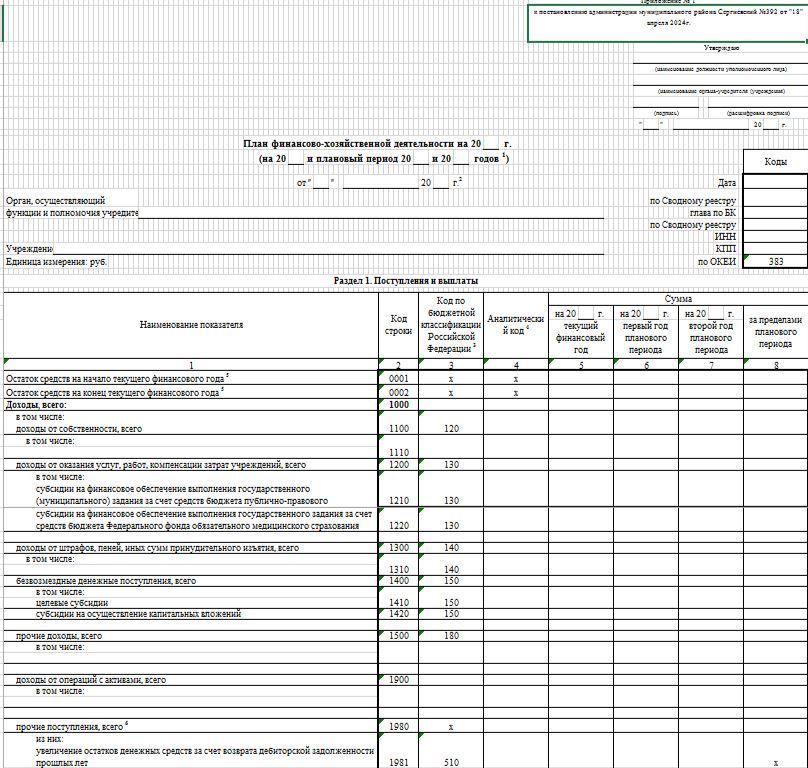 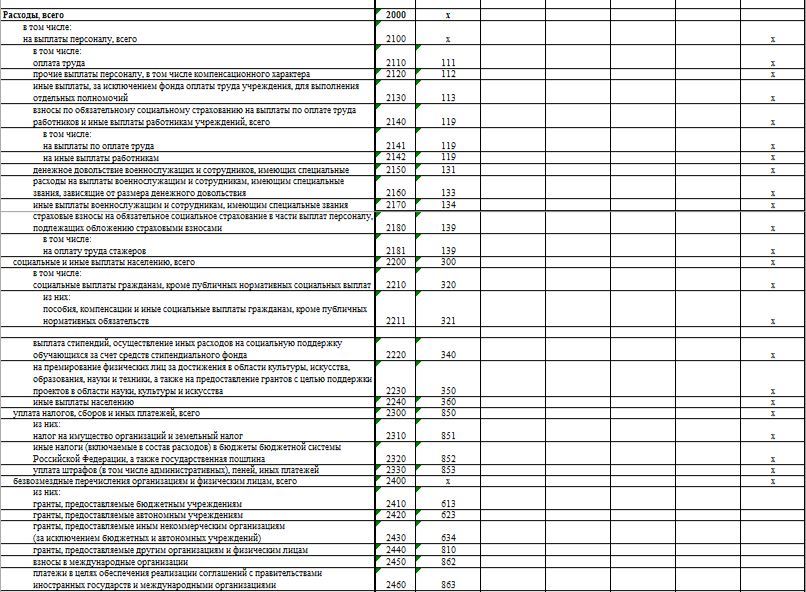 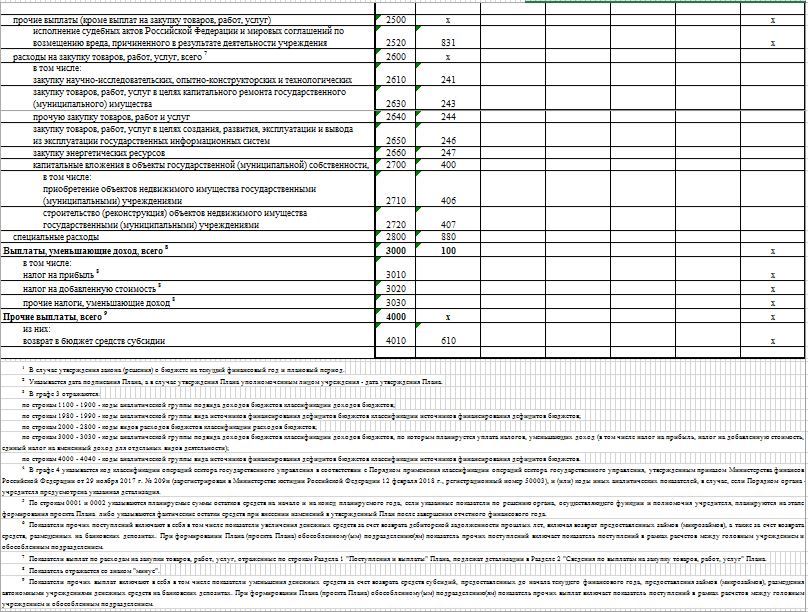 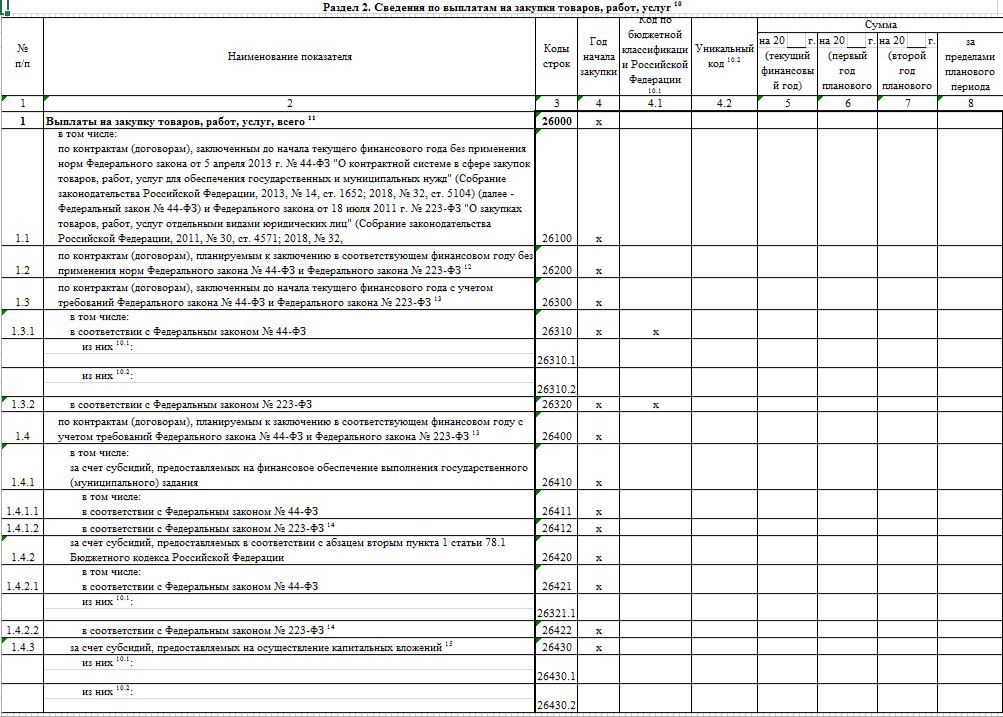 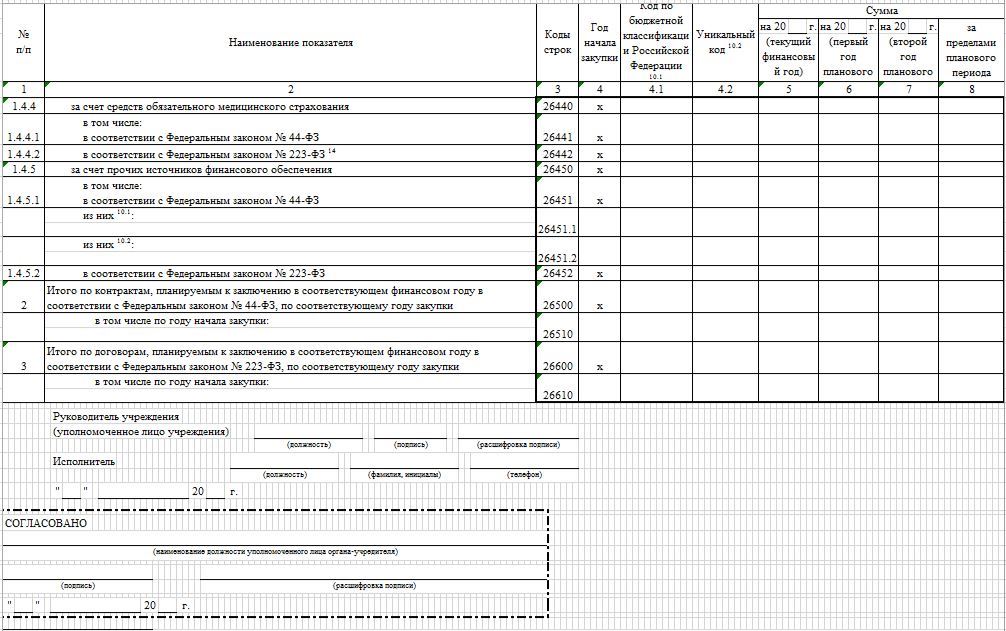 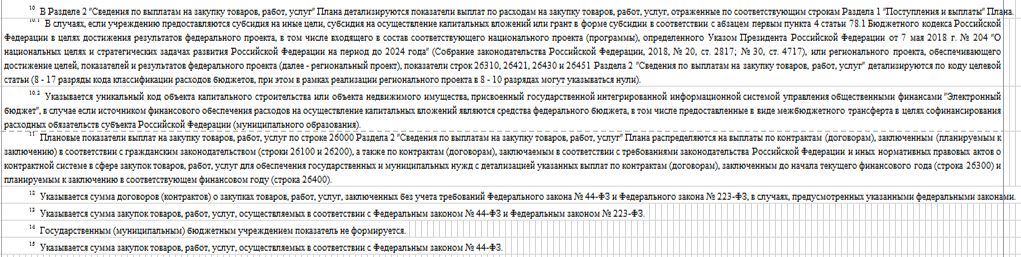 СОБРАНИЕ ПРЕДСТАВИТЕЛЕЙСЕЛЬСКОГО ПОСЕЛЕНИЯ КУТУЗОВСКИЙМУНИЦИПАЛЬНОГО РАЙОНА СЕРГИЕВСКИЙСАМАРСКОЙ ОБЛАСТИРЕШЕНИЕ17 апреля 2024г.                                                                                                                                                                                                                    №12О досрочном прекращении полномочий Председателя Собрания представителей сельского поселения Кутузовский муниципального района Сергиевский Самарской областиВ соответствии с Федеральным законом от 06.10.2003 г. №131-ФЗ «Об общих принципах организации местного самоуправления в Российской Федерации», статьей 5 Регламента Собрания представителей сельского поселения Кутузовский муниципального района Сергиевский Самарской области, утвержденного решением Собрания представителей сельского поселения Кутузовский муниципального района Сергиевский  Самарской области  №6 от 30.09.2015 г., Уставом сельского  поселения Кутузовский муниципального района Сергиевский  Самарской области, на основании личного заявления Седова Александра Александровича, Собрание представителей сельского  поселения Кутузовский муниципального района Сергиевский  Самарской областиРЕШИЛО:1. Досрочно прекратить полномочия Председателя Собрания представителей сельского поселения Кутузовский муниципального района Сергиевский Самарской области Седова Александра Александровича.2. Настоящее решение вступает в силу со дня его принятия.3. Опубликовать настоящее Решение в газете «Сергиевский вестник».Председатель Собрания представителей сельского поселения Кутузовскиймуниципального района СергиевскийА.А.СедовГлава сельского поселения Кутузовскиймуниципального района СергиевскийА.В. СабельниковаСОБРАНИЕ ПРЕДСТАВИТЕЛЕЙСЕЛЬСКОГО ПОСЕЛЕНИЯ КУТУЗОВСКИЙМУНИЦИПАЛЬНОГО РАЙОНА СЕРГИЕВСКИЙСАМАРСКОЙ ОБЛАСТИРЕШЕНИЕ17 апреля 2024г.                                                                                                                                                                                                                    №13Об избрании Председателя Собрания представителей сельского поселения Кутузовский муниципального района Сергиевский Самарской областиВ соответствии с Федеральным законом от 06.10.2003 года № 131-ФЗ «Об общих принципах организации местного самоуправления в Российской Федерации», Уставом сельского поселения Кутузовский муниципального района Сергиевский, рассмотрев предложенные кандидатуры депутатов на должность председателя Собрания представителей сельского поселения Кутузовский муниципального района Сергиевский, Собрание представителей сельского поселения Кутузовский муниципального района СергиевскийРЕШИЛО:1. Избрать председателем Собрания представителей сельского поселения Кутузовский муниципального района Сергиевский Самарской области Максаева Сергея Владимировича.2. Опубликовать настоящее Решение в газете «Сергиевский вестник».3. Настоящее Решение вступает в силу с момента подписания.Председатель Собрания представителей сельского поселения Кутузовскиймуниципального района СергиевскийА.А.СедовГлава сельского поселения Кутузовскиймуниципального района СергиевскийА.В. СабельниковаИНФОРМАЦИОННОЕ СООБЩЕНИЕРуководствуясь п. 1 ч. 8 ст. 5.1 ГрК Ф, пунктом 20 Порядка организации и проведения общественных обсуждений или публичных слушаний по вопросам градостроительной деятельности на территории сельского поселения Светлодольск муниципального района Сергиевский Самарской области, утвержденного решением Собрания представителей сельского поселения Светлодольск муниципального района Сергиевский Самарской области от 12.07.2023 г. № 20, в соответствии с Постановлением Главы сельского поселения Светлодольск муниципального района Сергиевский Самарской области № 1 от 12.04.2024 г. «О проведении публичных слушаний по внесению изменений в проект межевания территории объекта: «Малоэтажная застройка пос. Светлодольск муниципального района Сергиевский Самарской области – 1 очередь» в границах сельского поселения Светлодольск муниципального района Сергиевский Самарской области», Администрация сельского поселения Светлодольск муниципального района Сергиевский Самарской области осуществляет опубликование проекта межевания территории объекта «Малоэтажная застройка пос. Светлодольск муниципального района Сергиевский Самарской области – 1 очередь» в газете «Сергиевский вестник» и размещение проекта межевания территории объекта: «Малоэтажная застройка пос. Светлодольск муниципального района Сергиевский Самарской области – 1 очередь» в информационно-телекоммуникационной сети «Интернет» на официальном сайте Администрации муниципального района Сергиевский Самарской области http://sergievsk.ru/.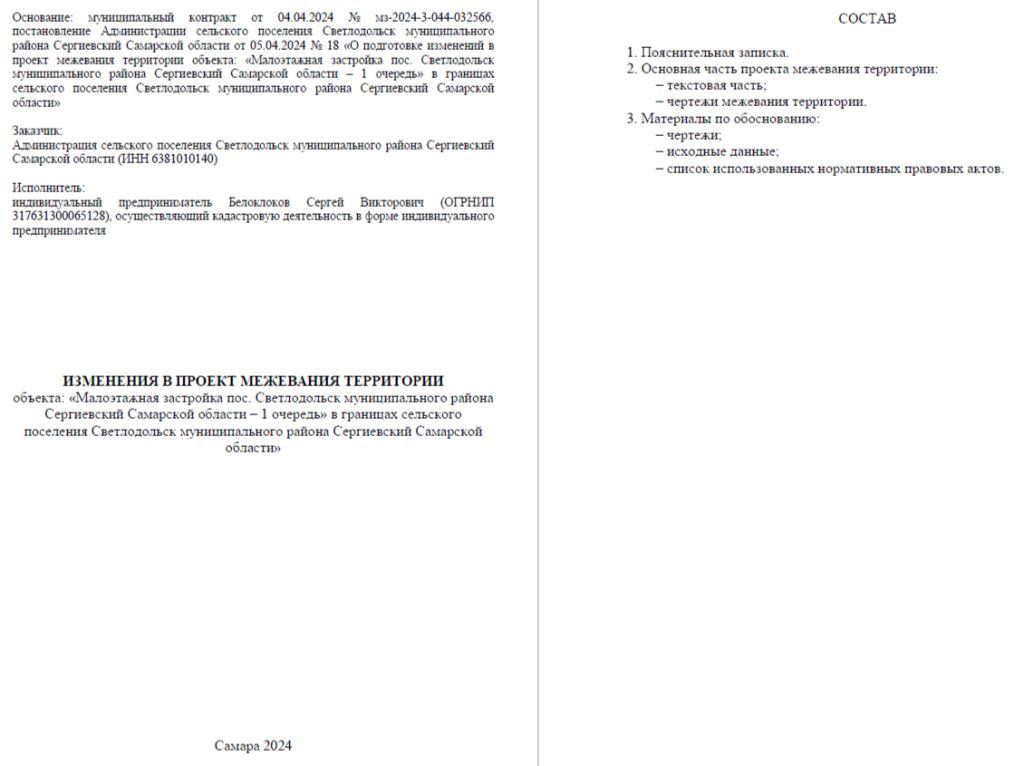 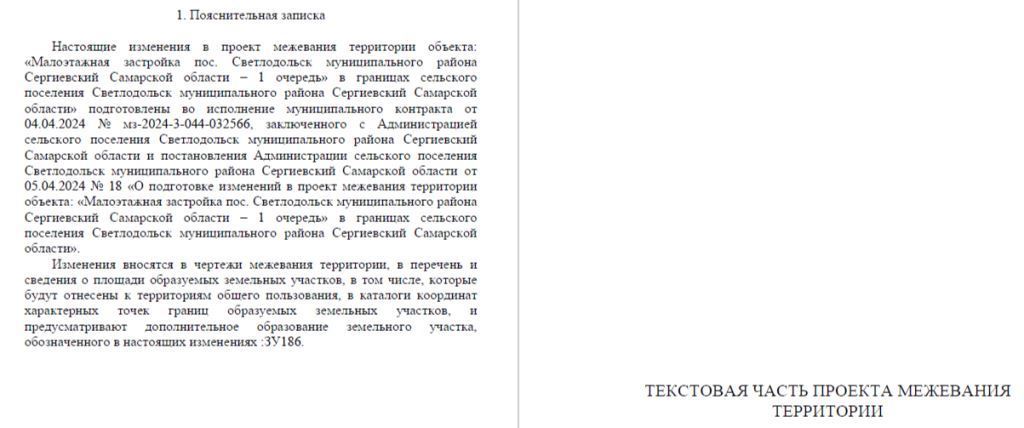 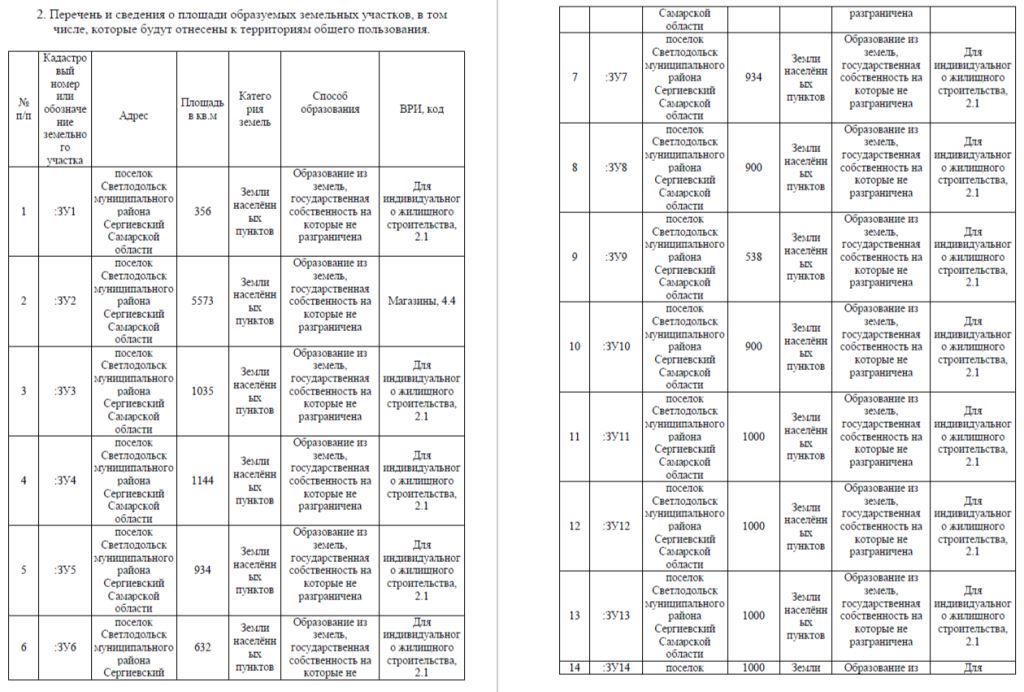 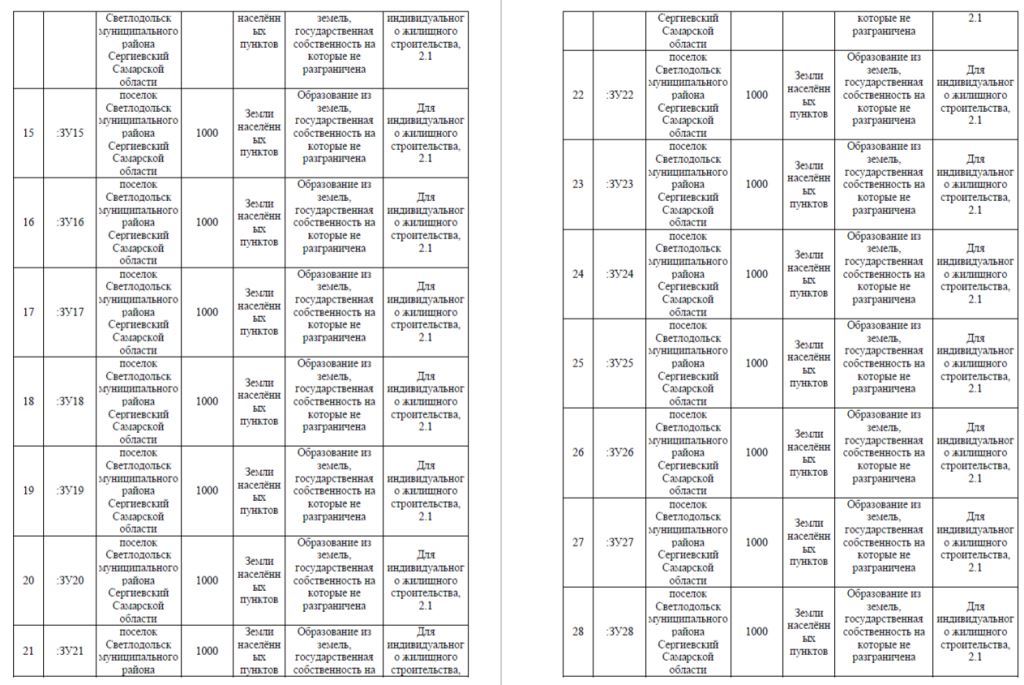 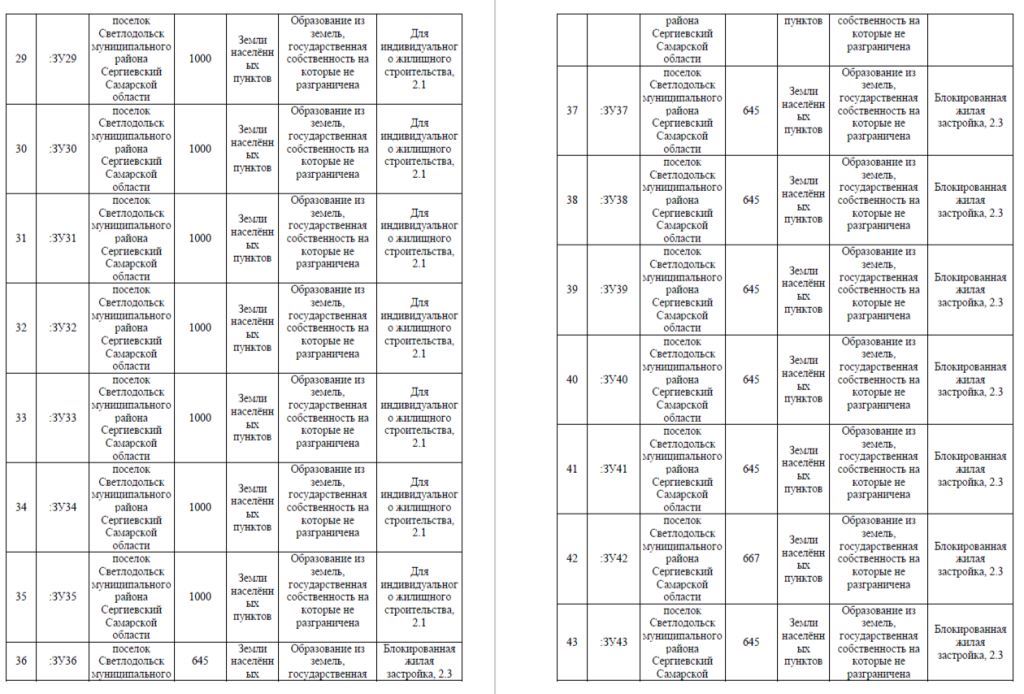 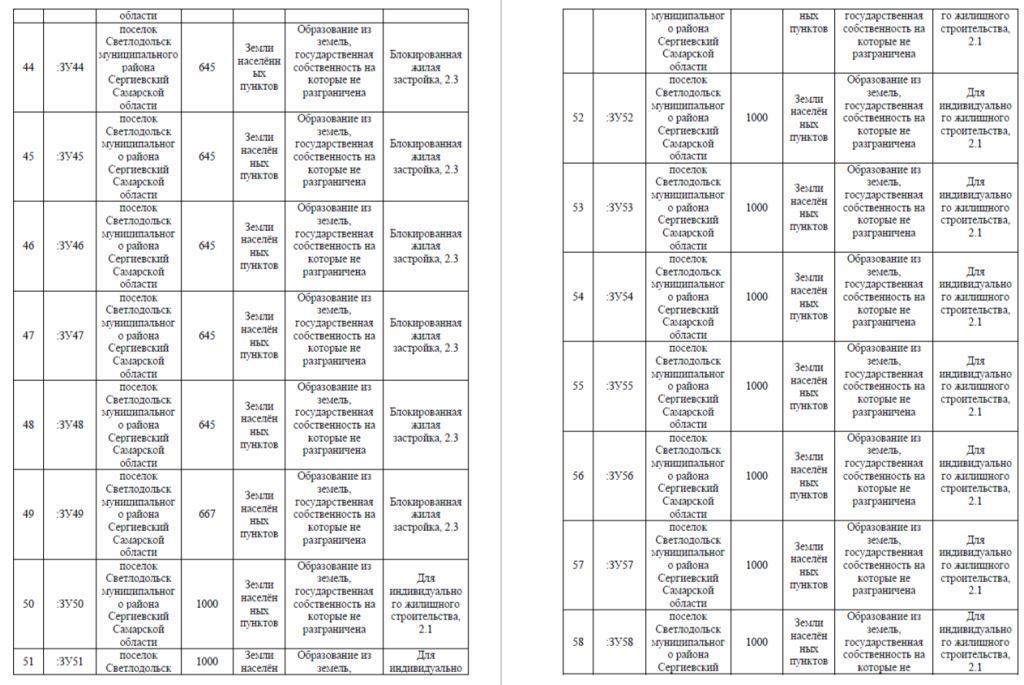 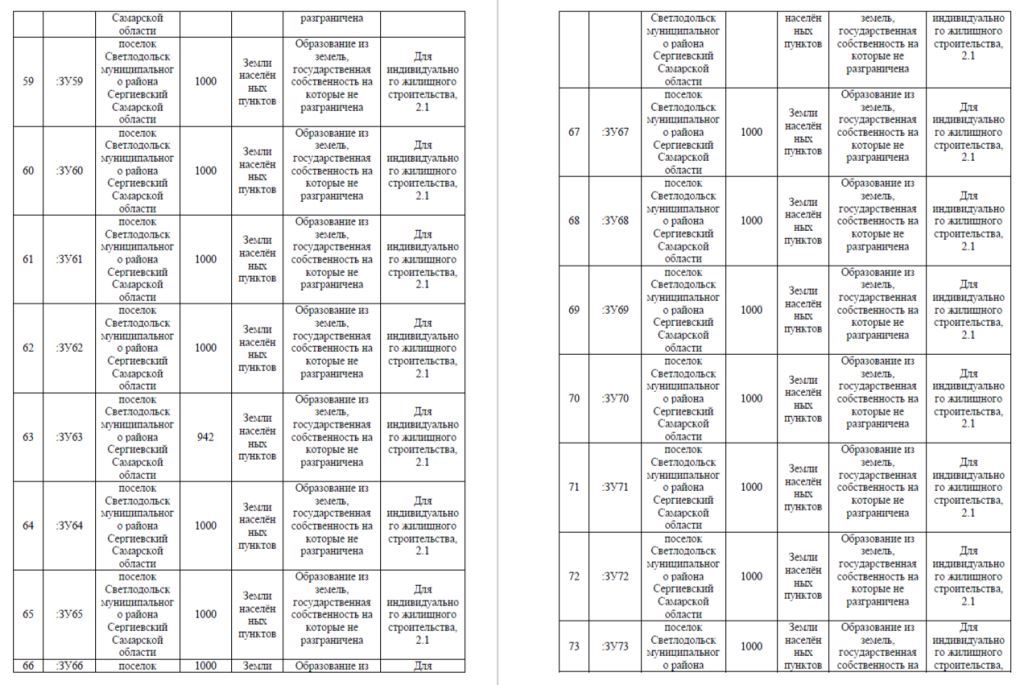 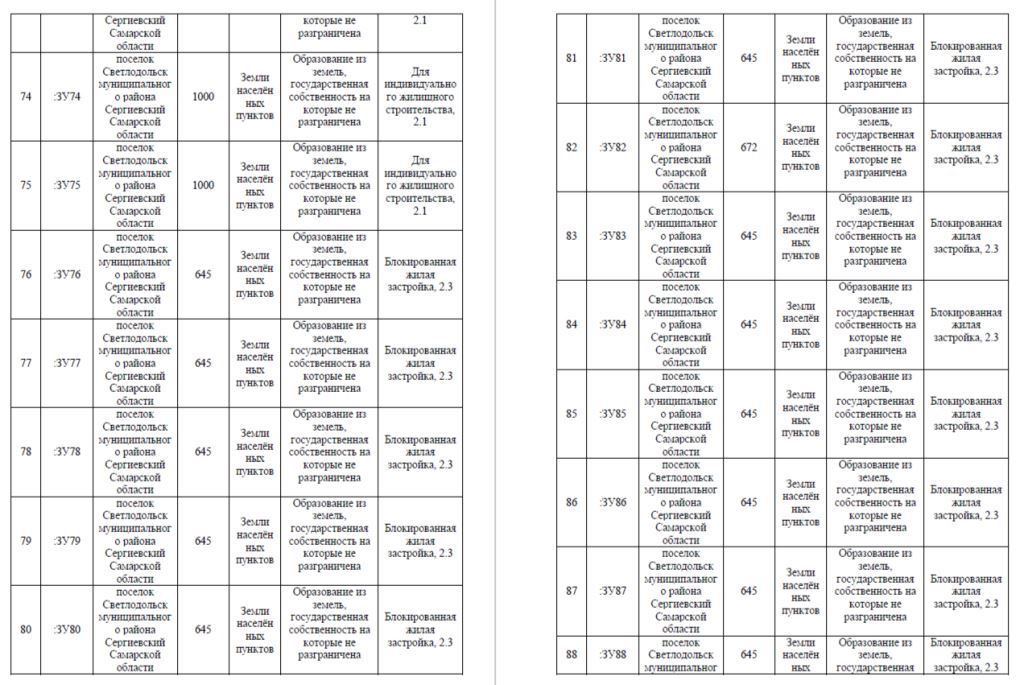 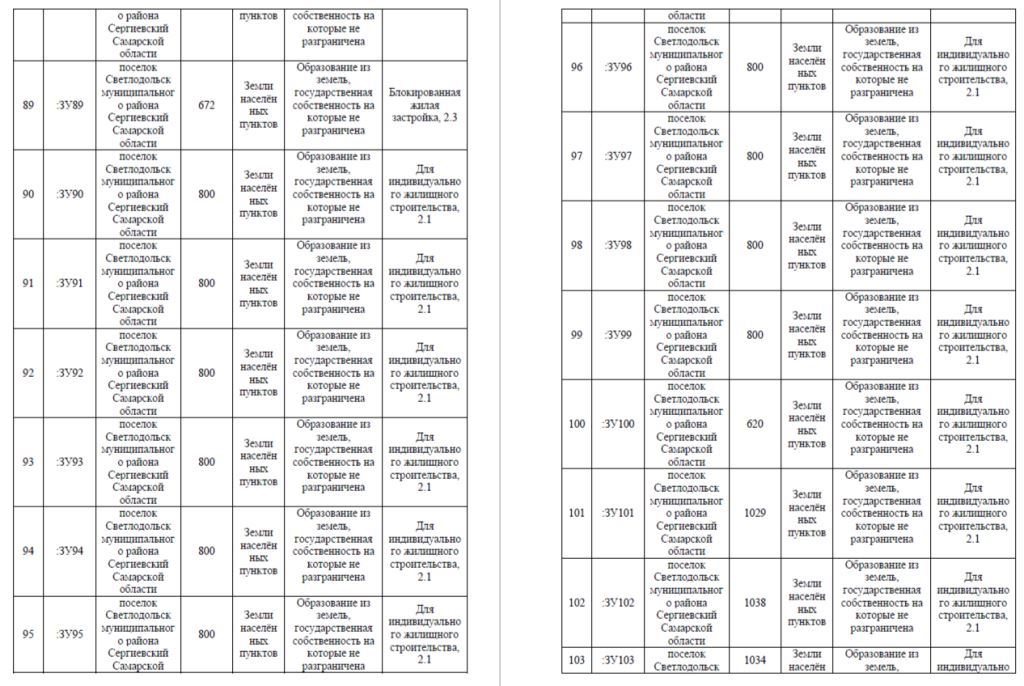 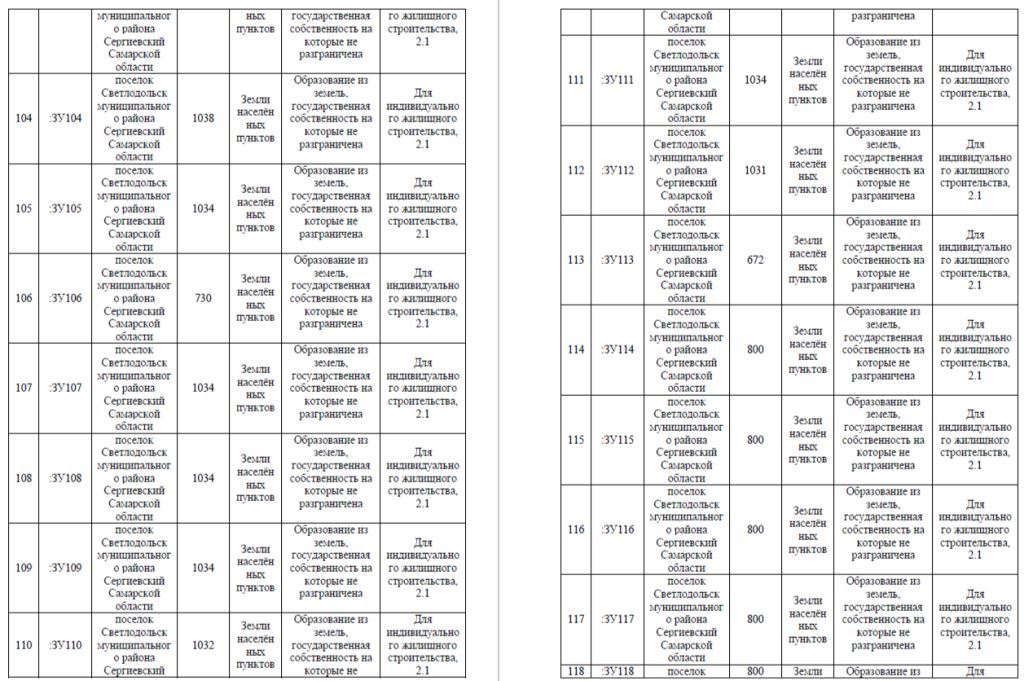 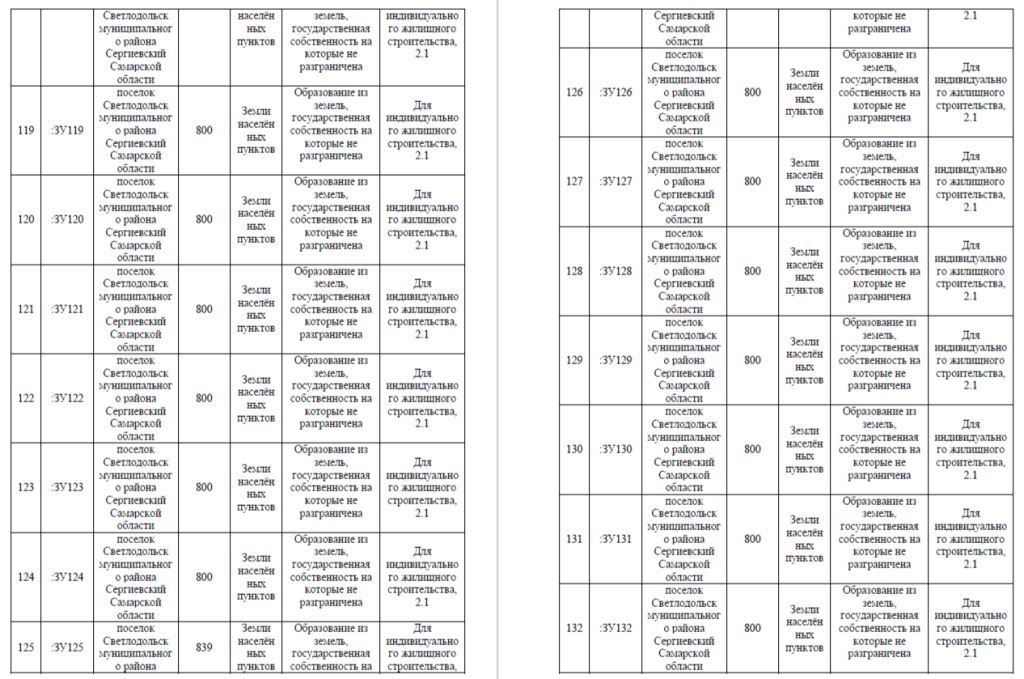 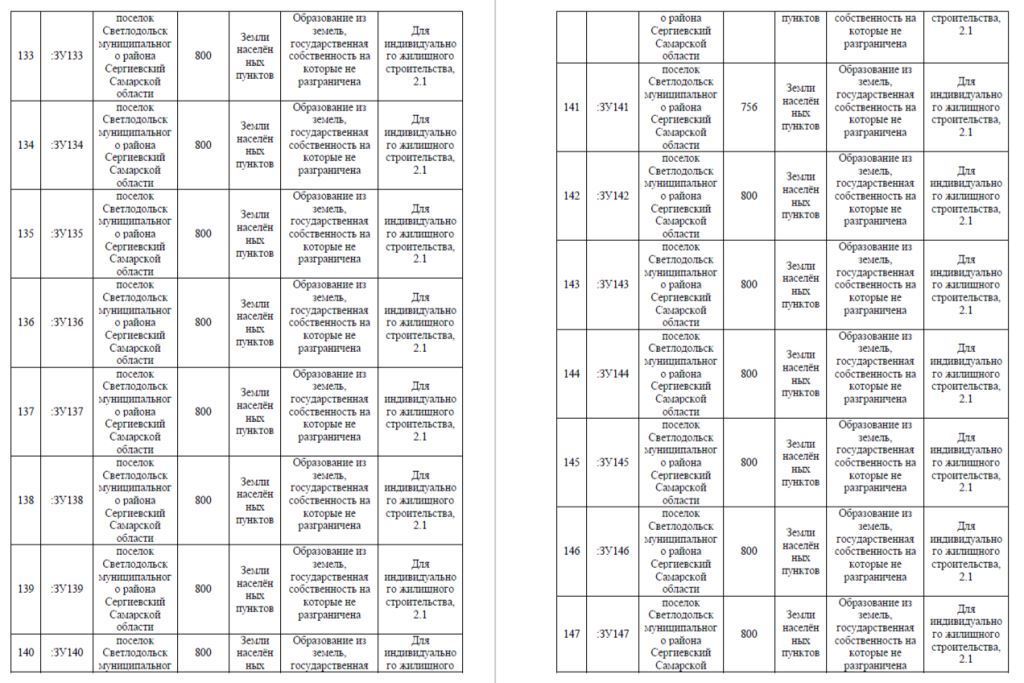 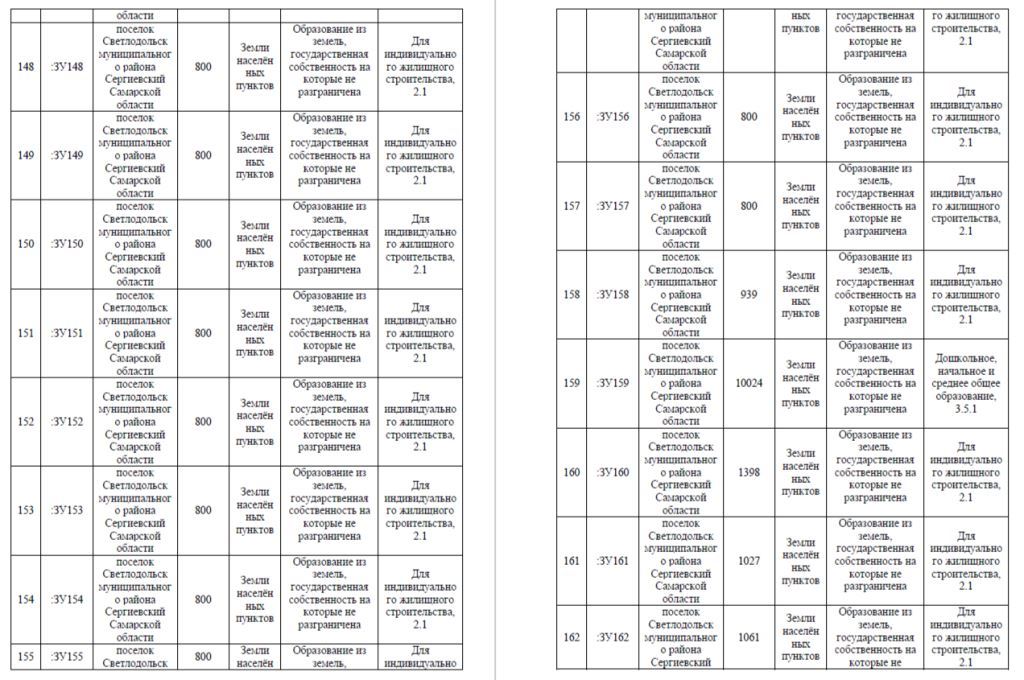 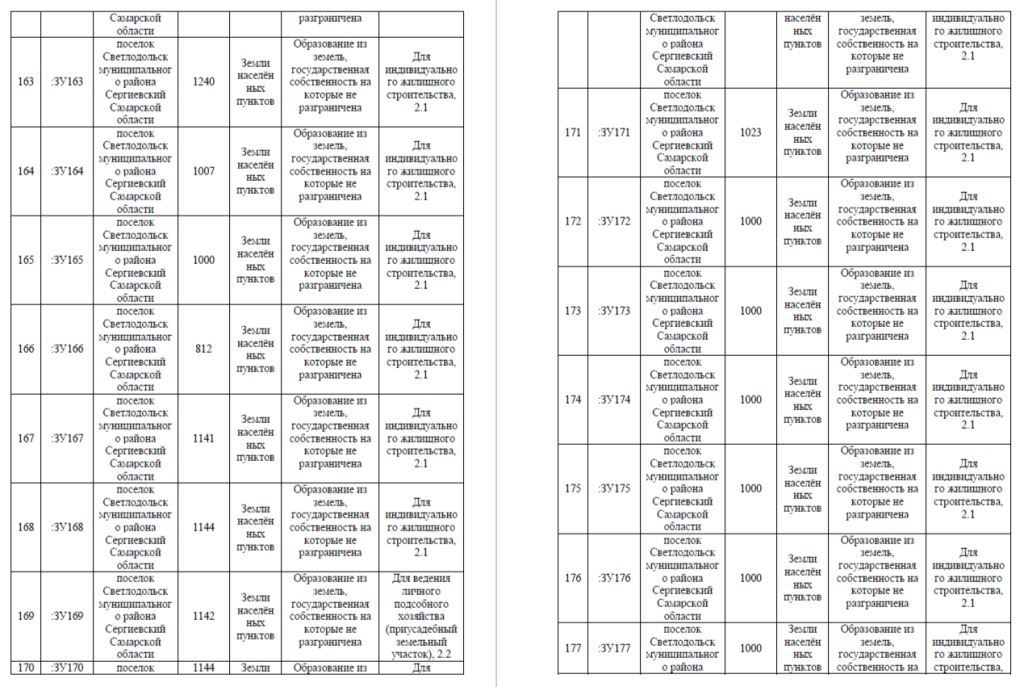 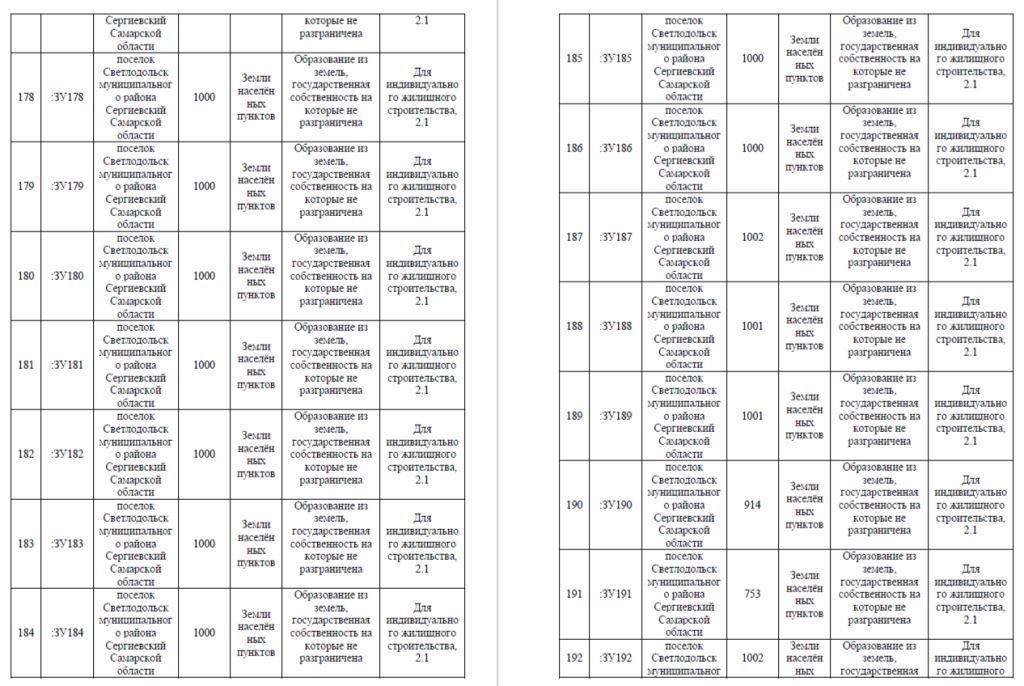 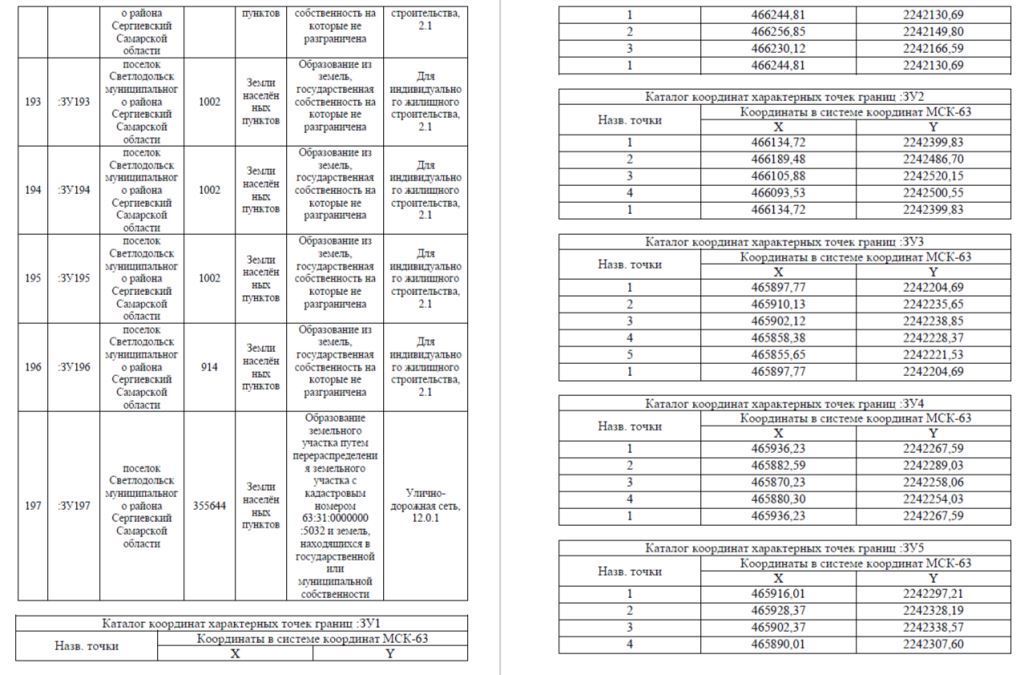 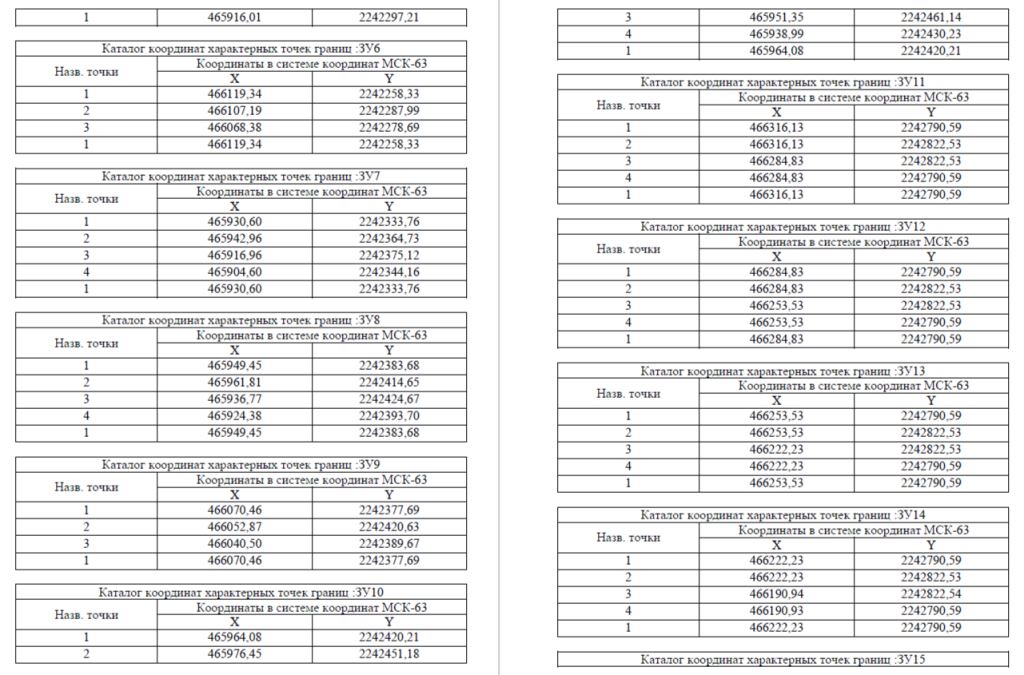 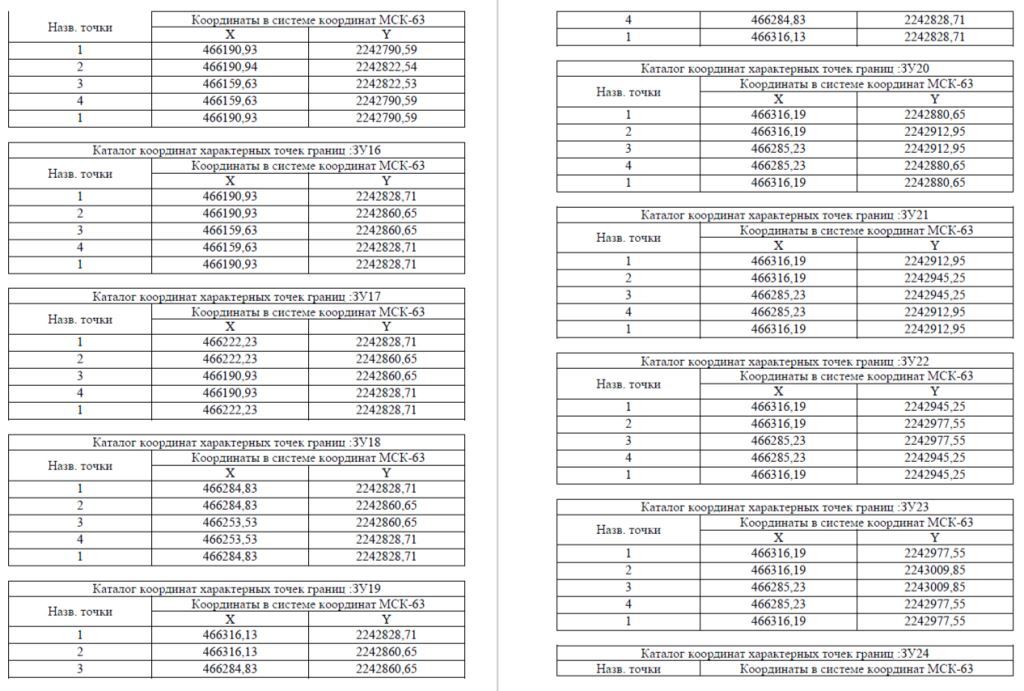 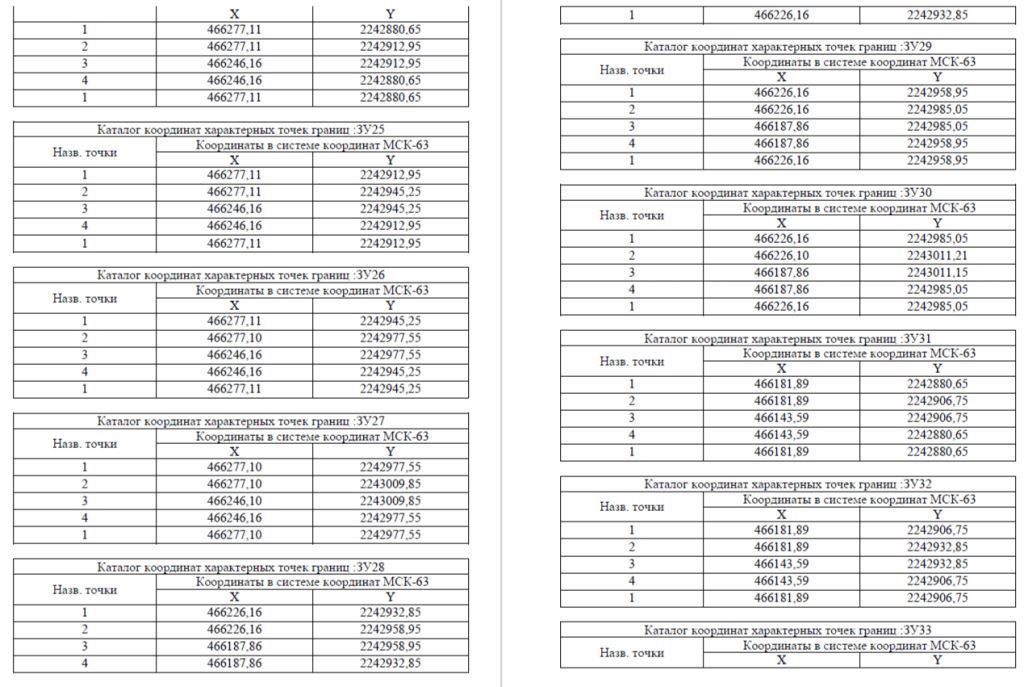 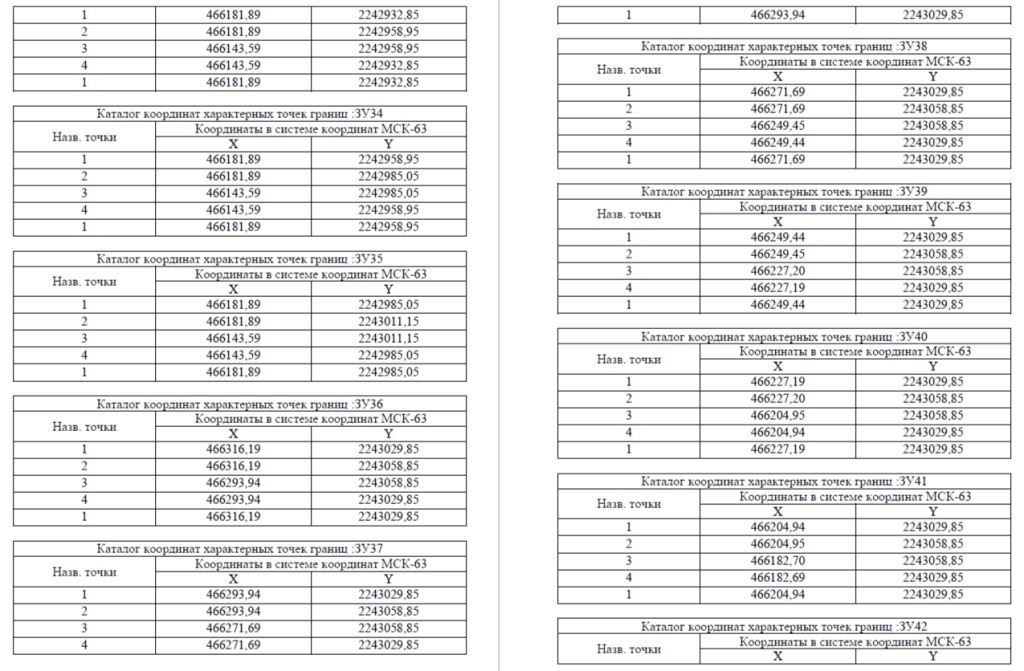 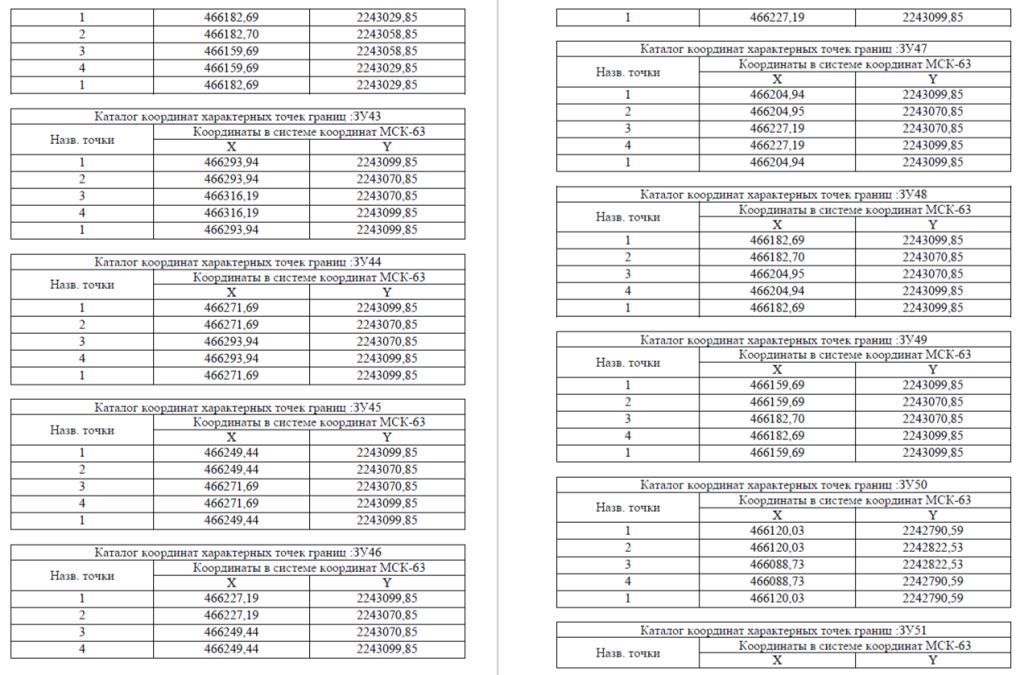 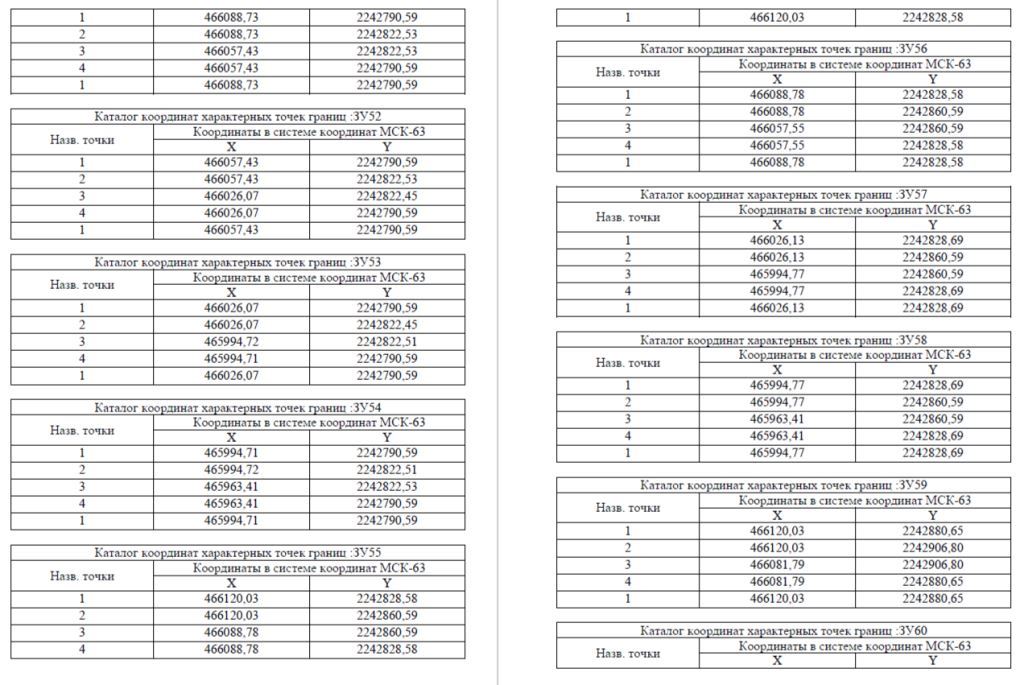 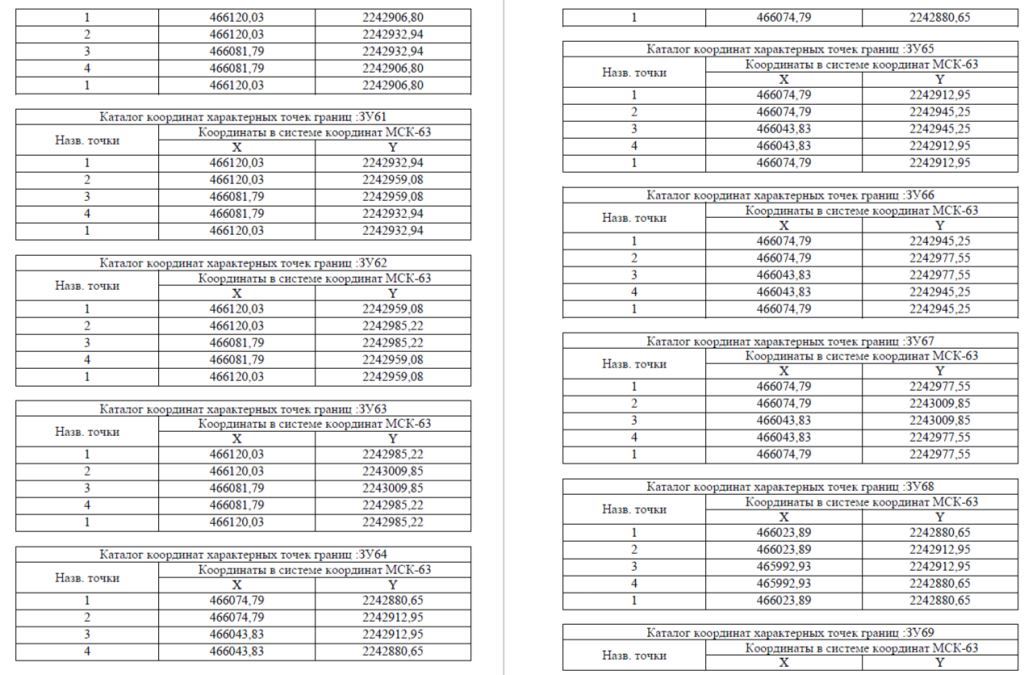 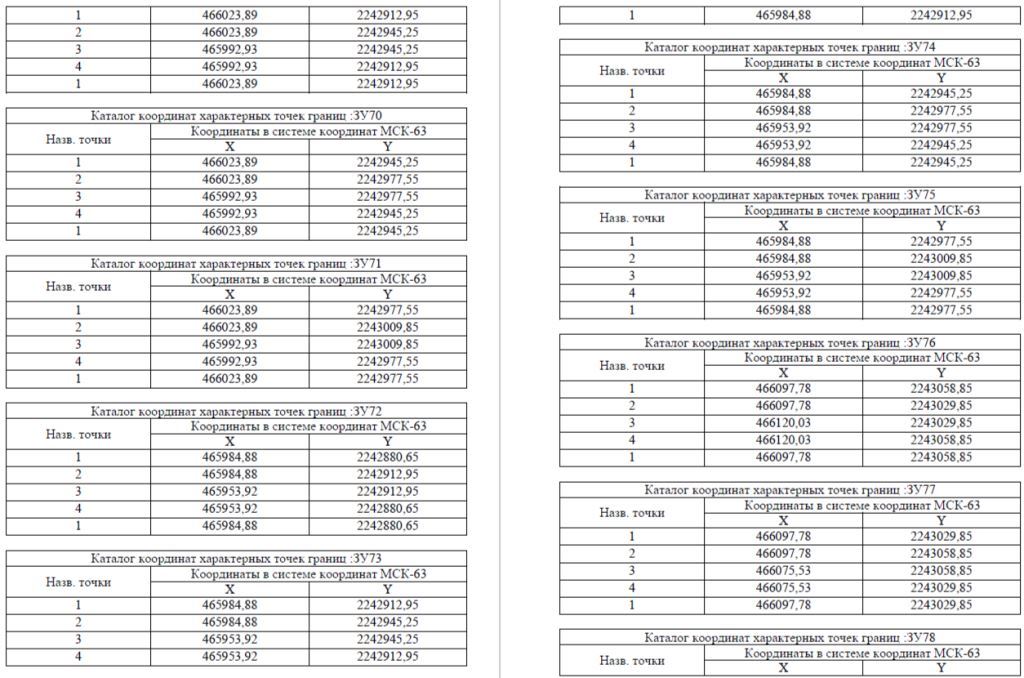 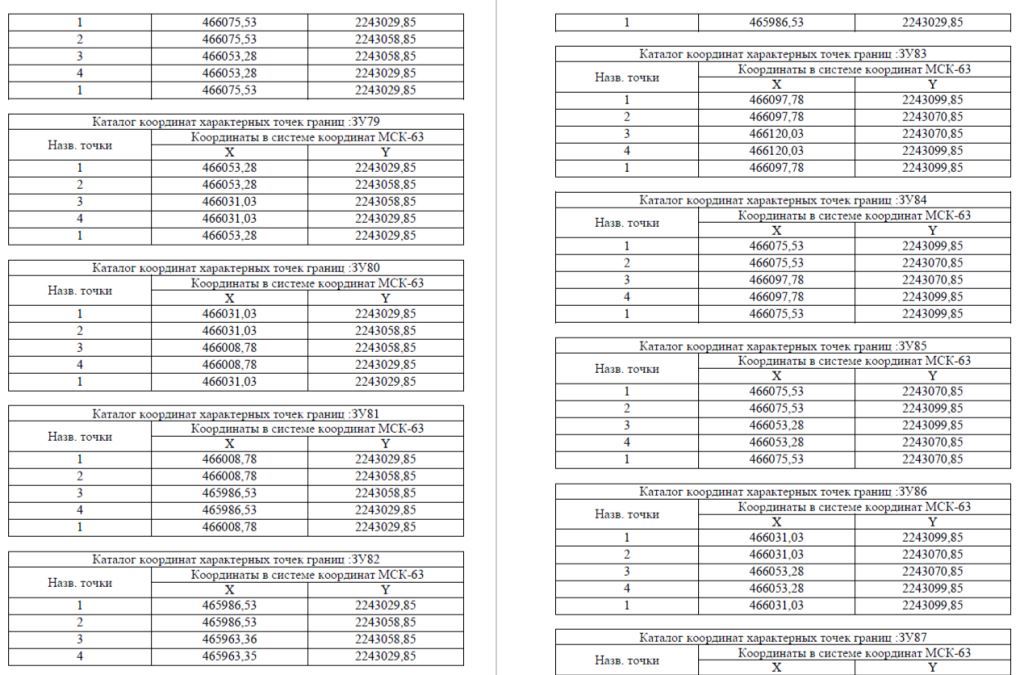 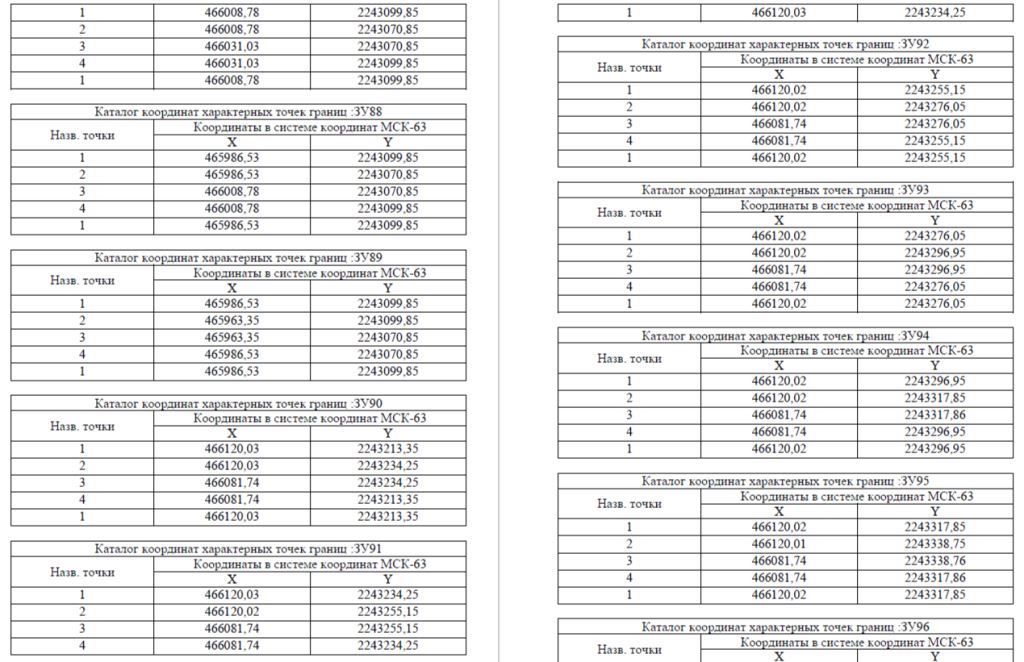 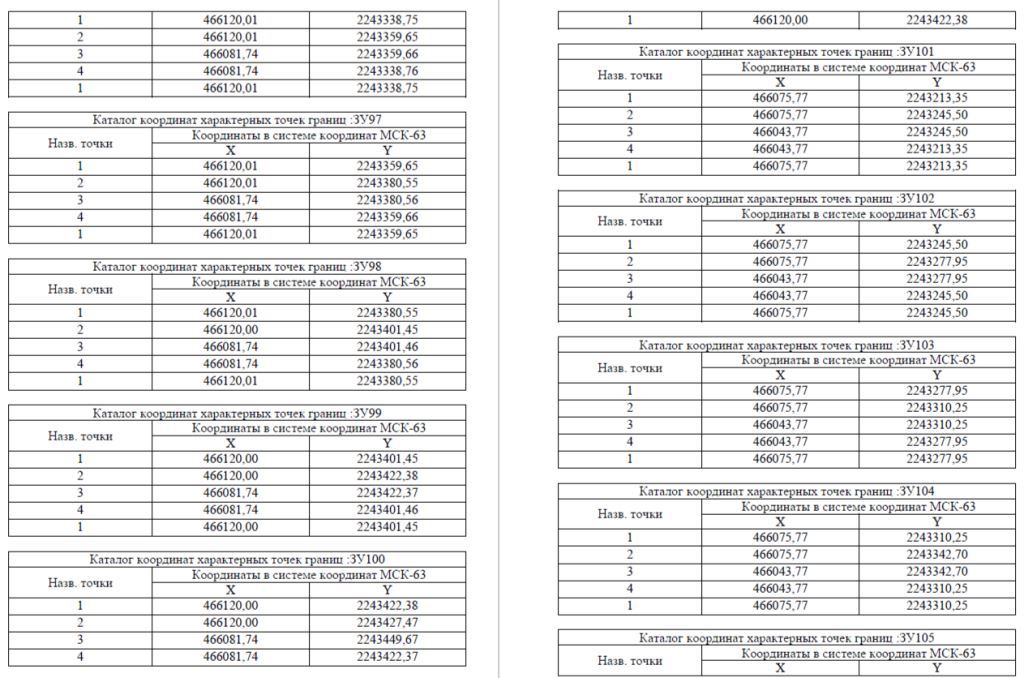 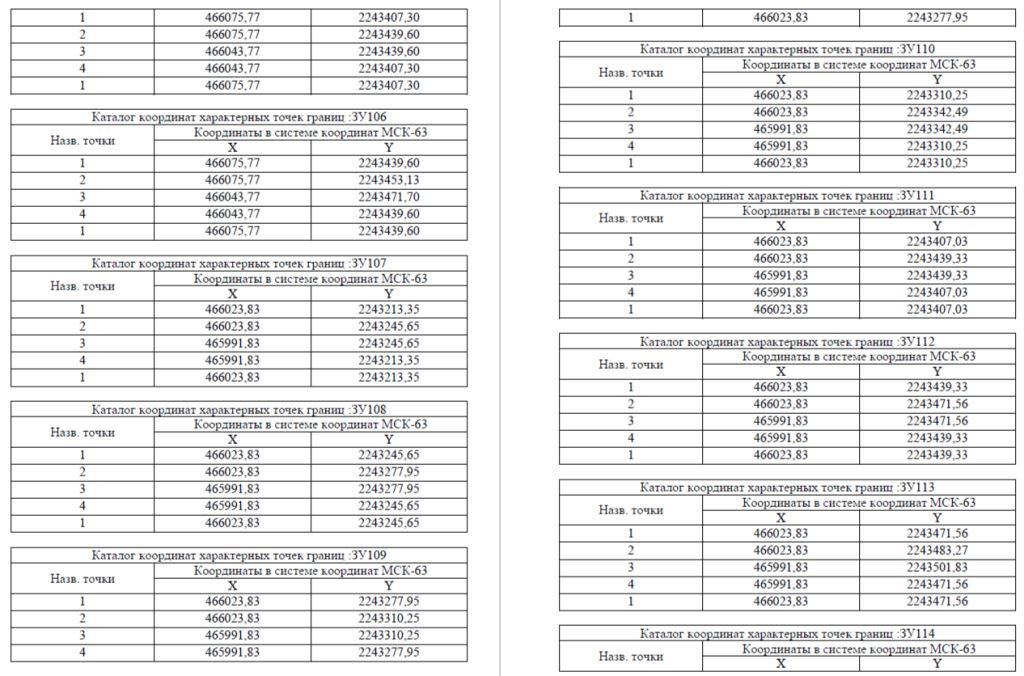 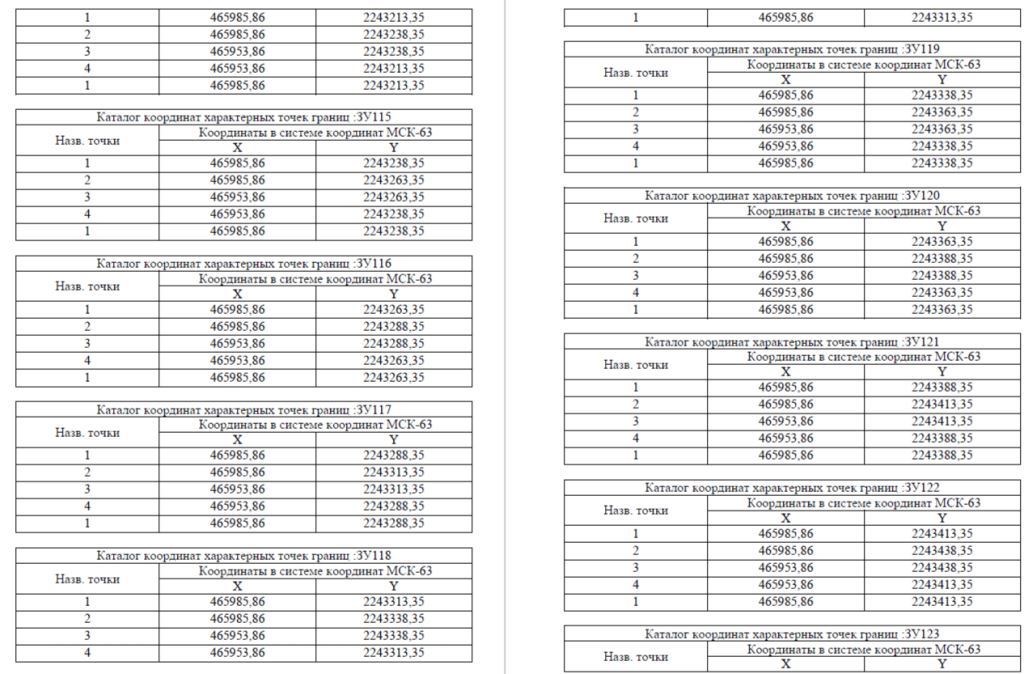 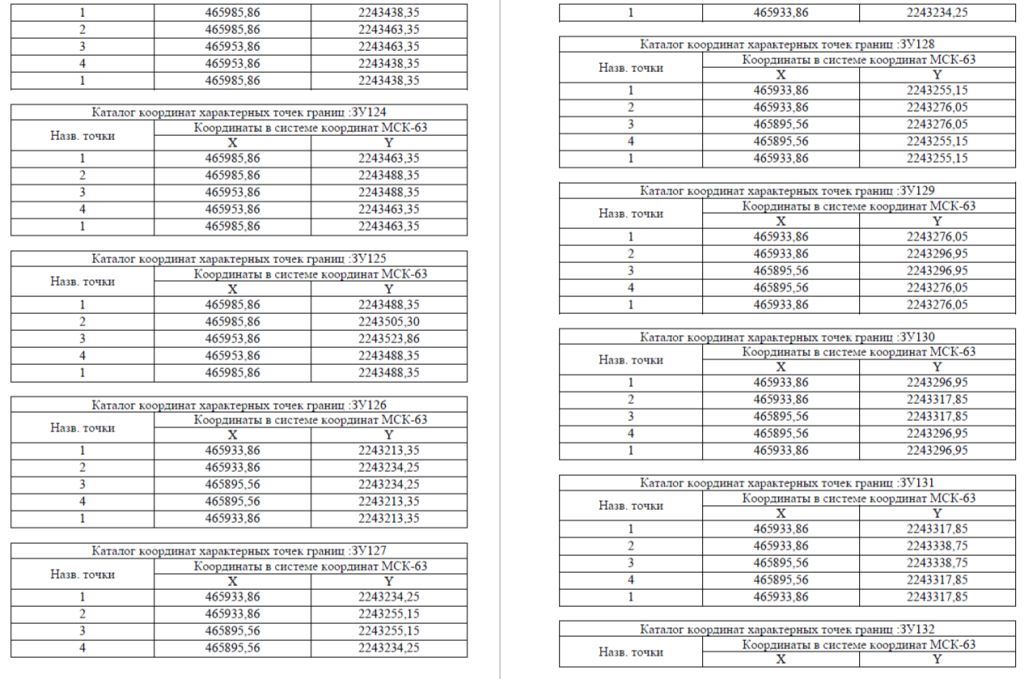 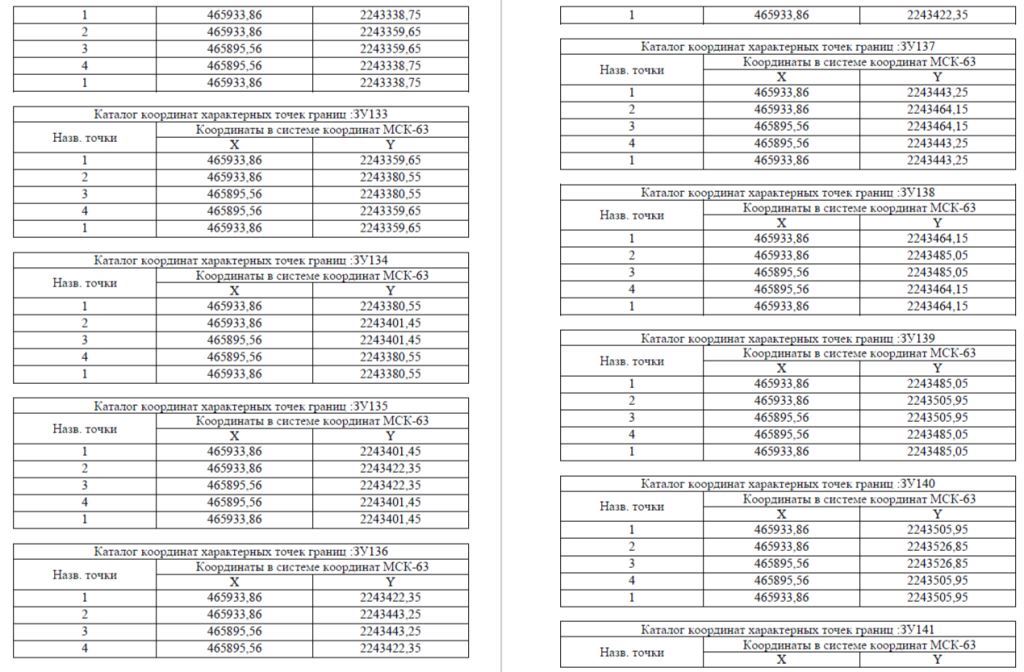 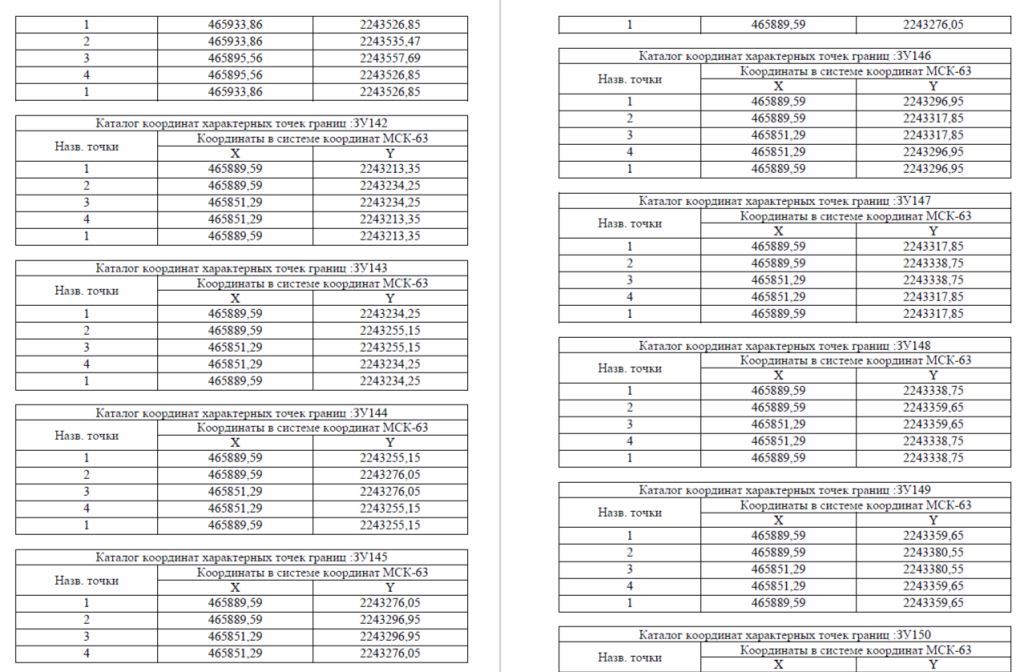 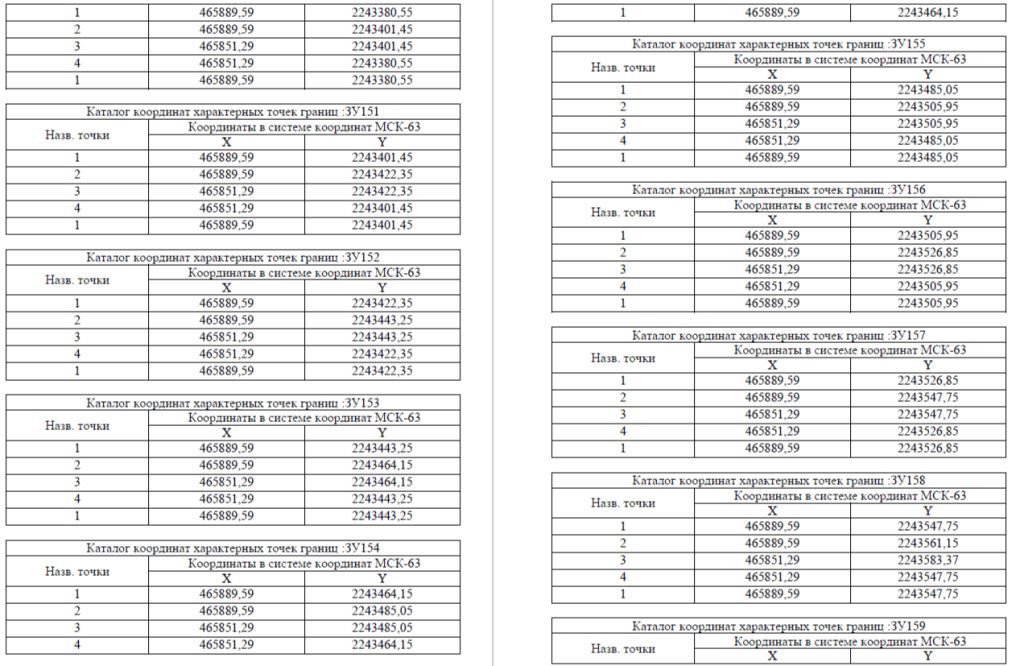 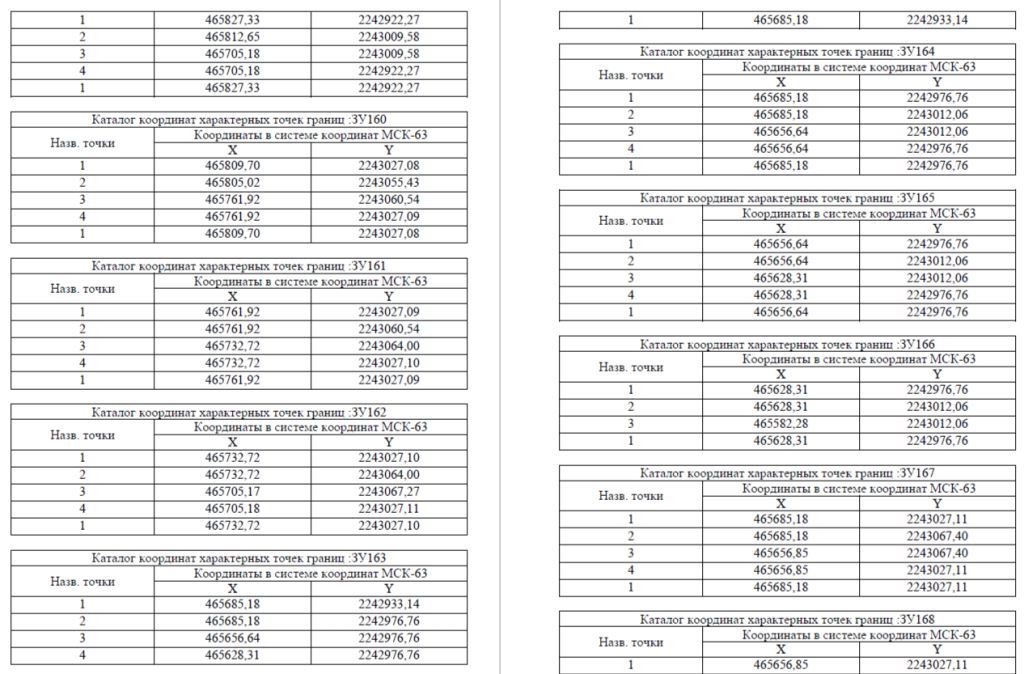 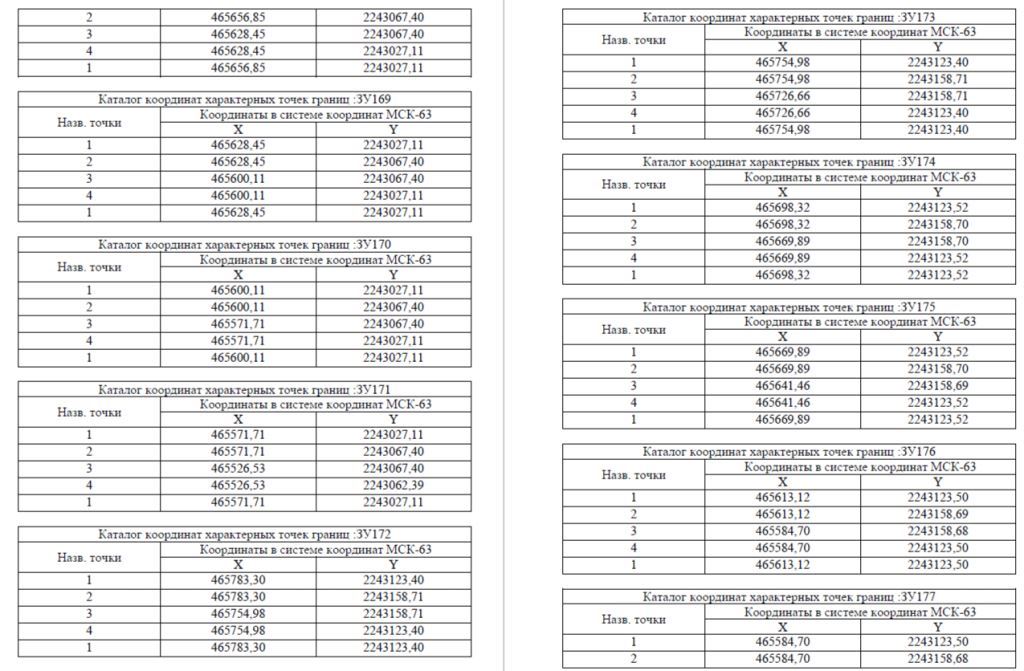 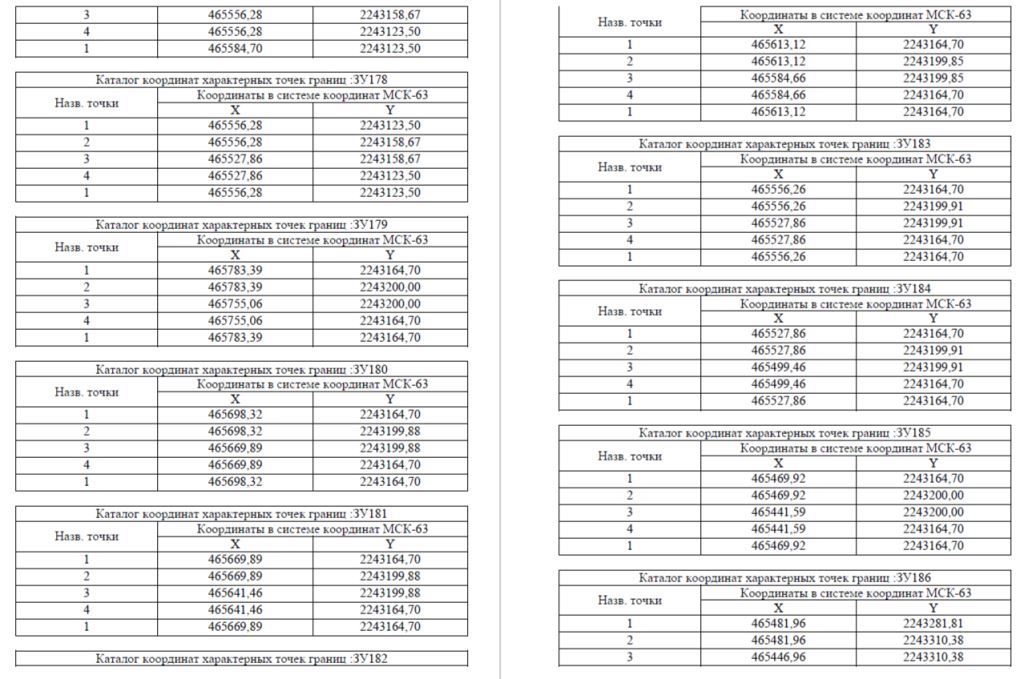 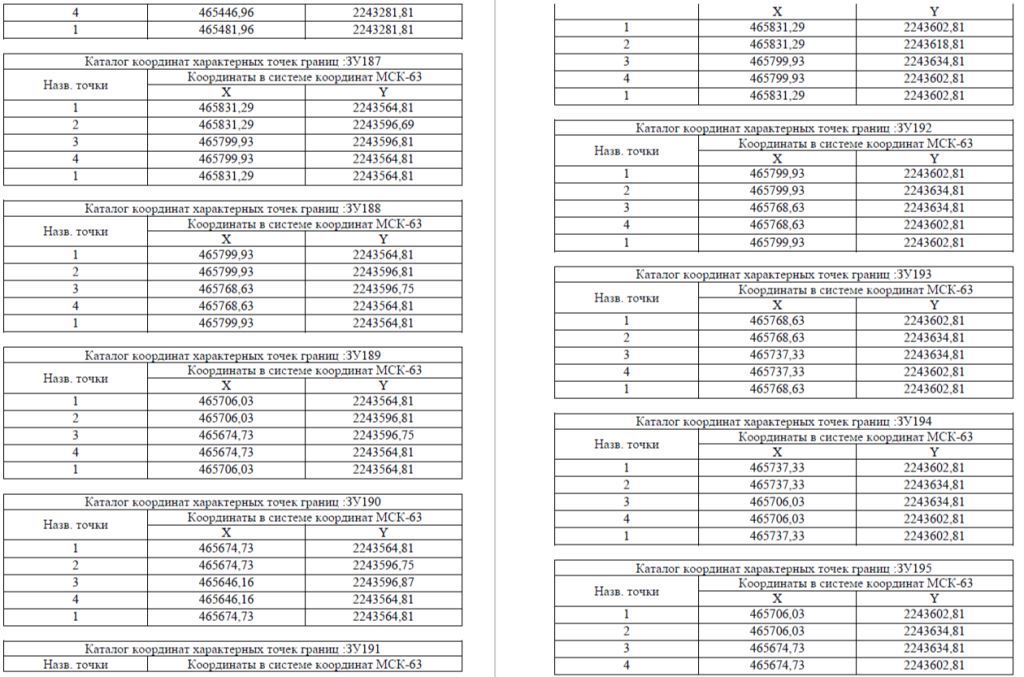 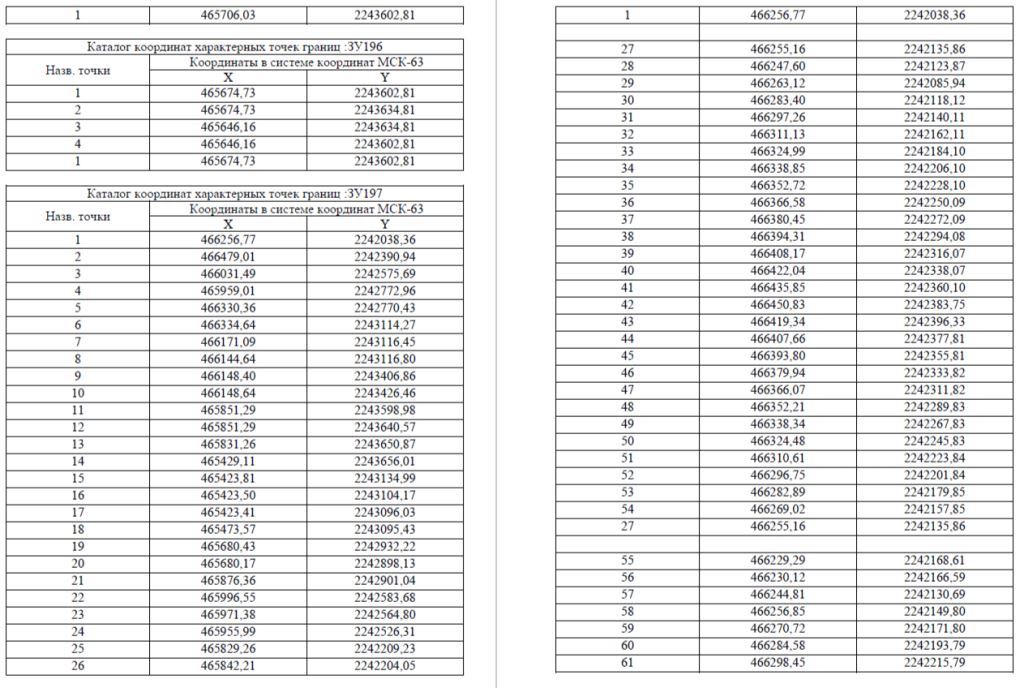 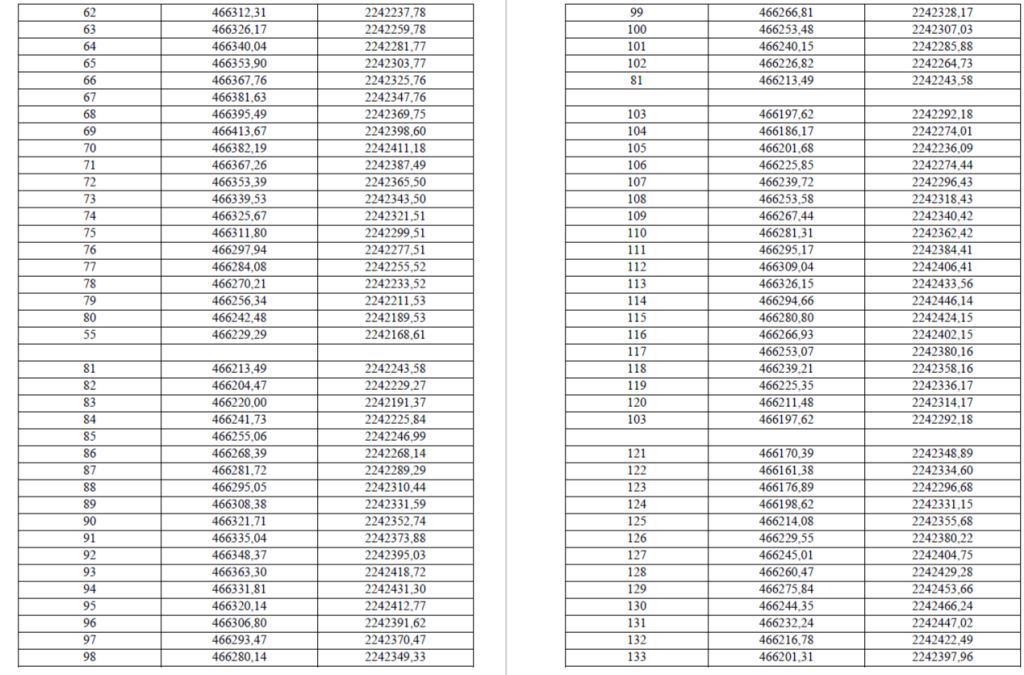 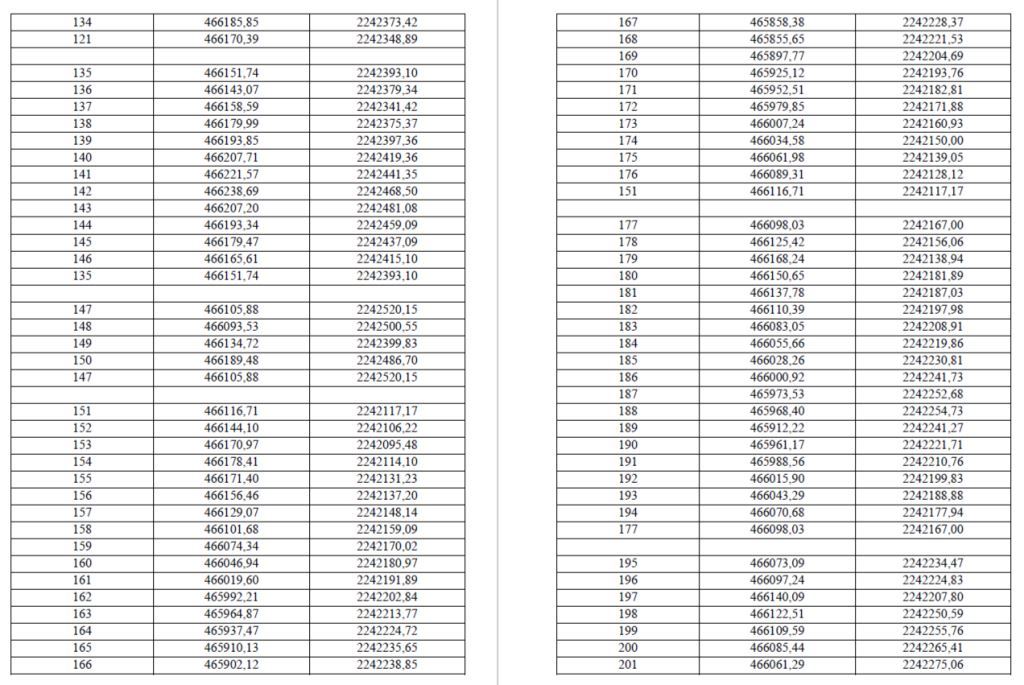 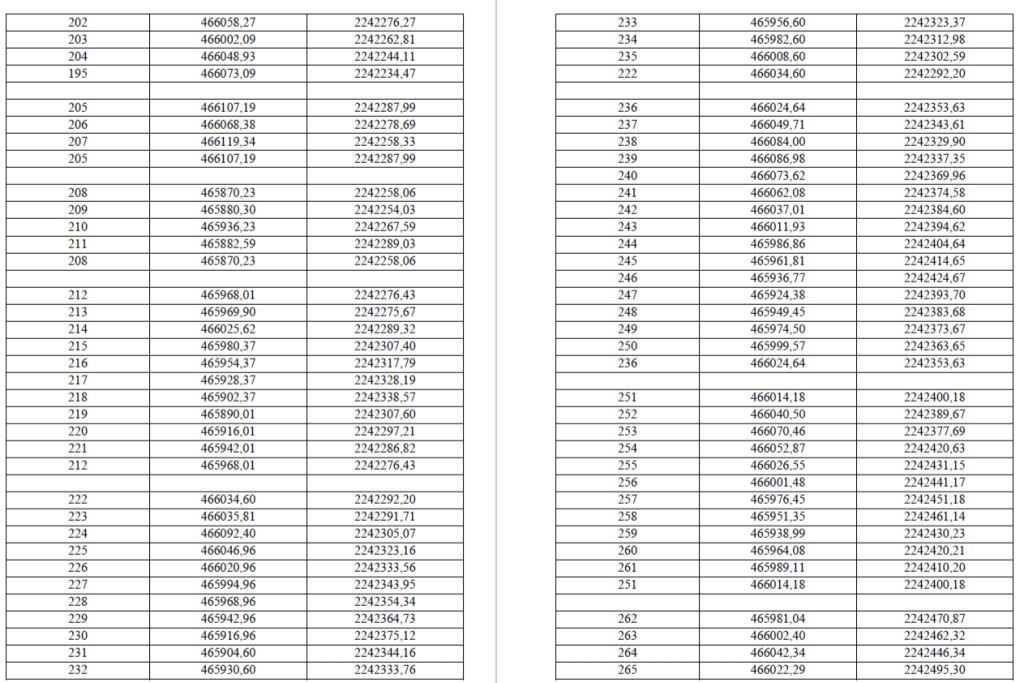 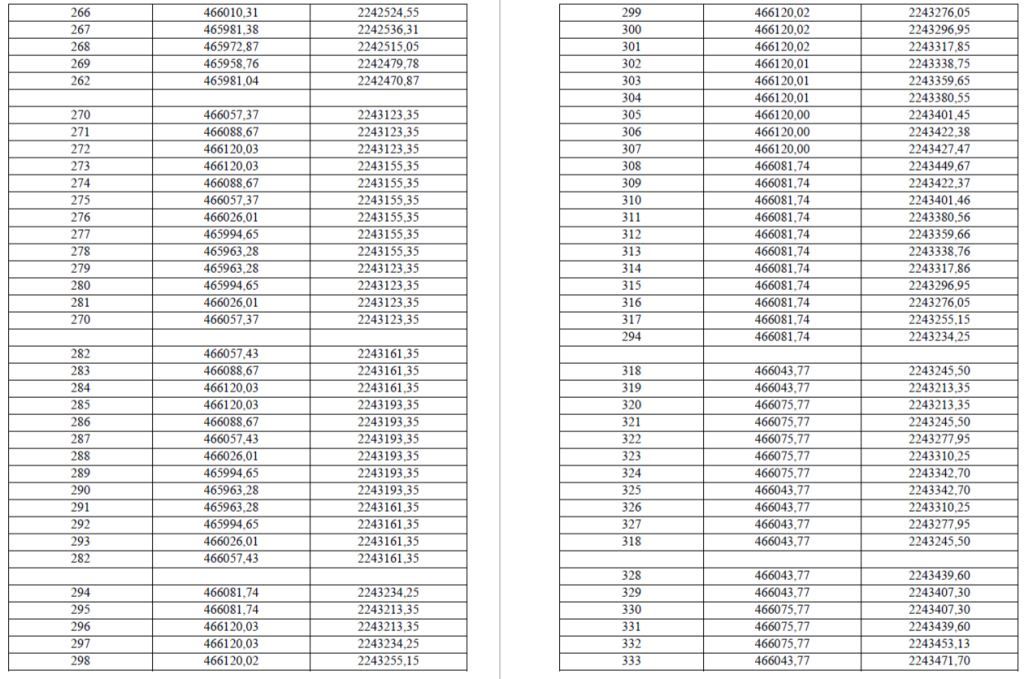 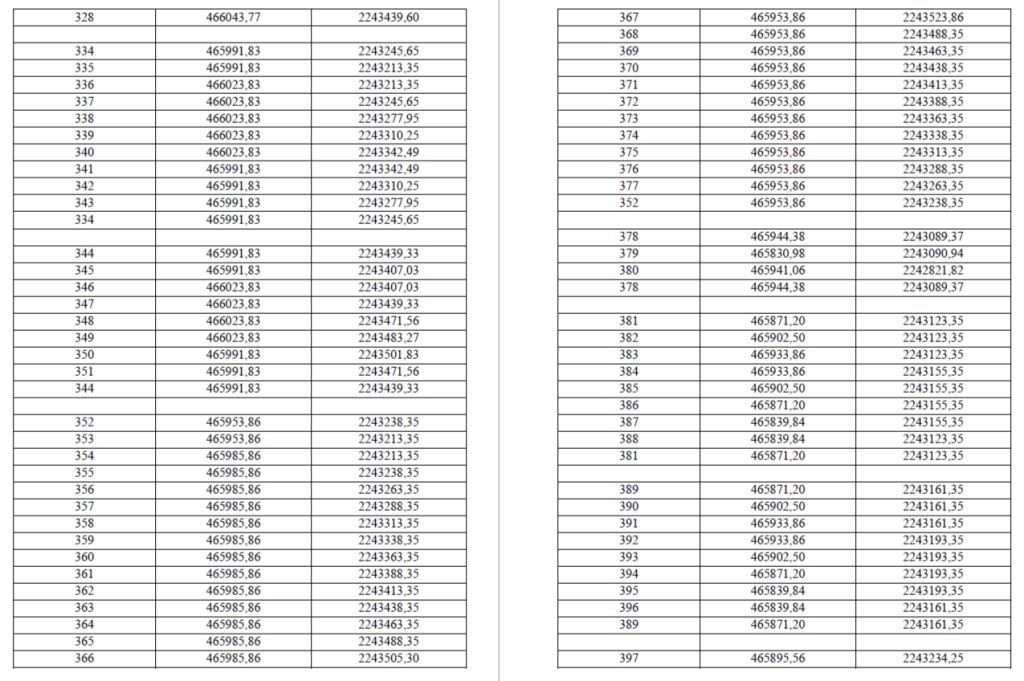 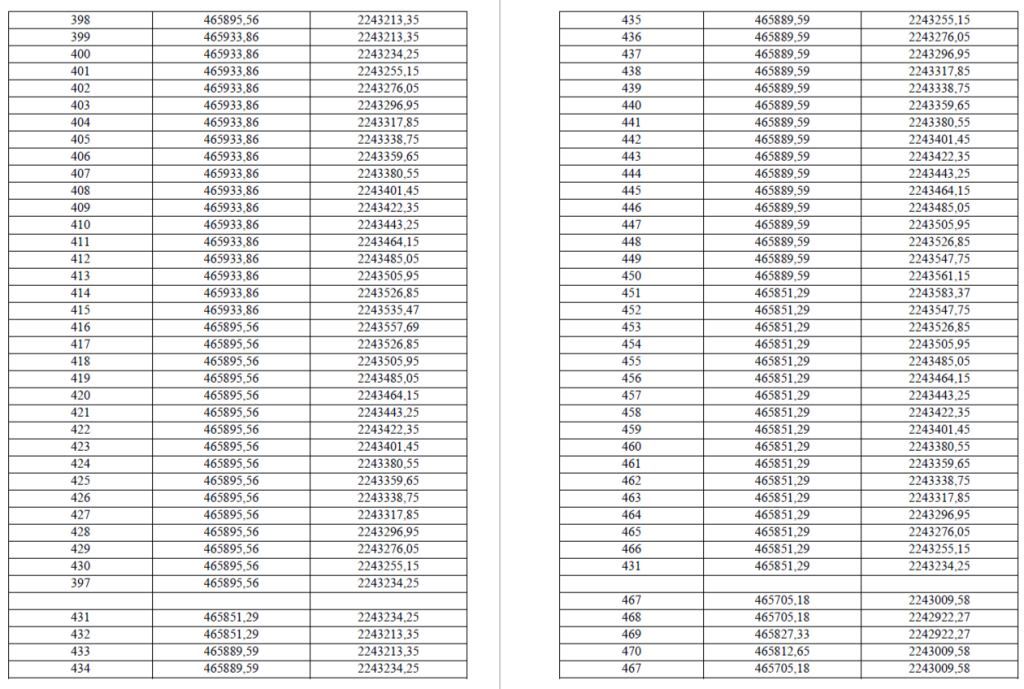 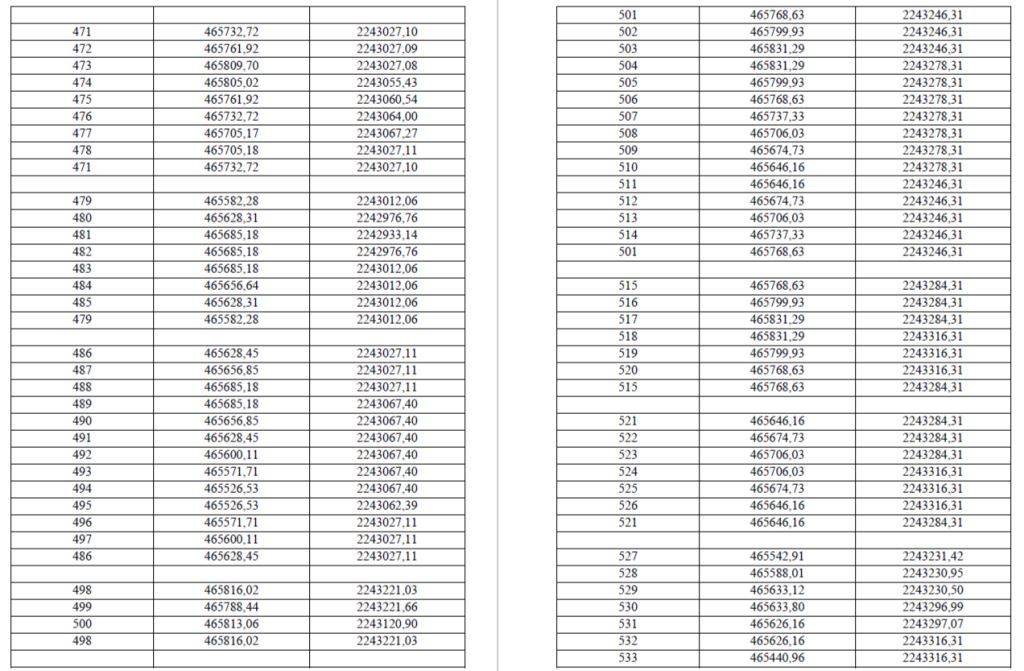 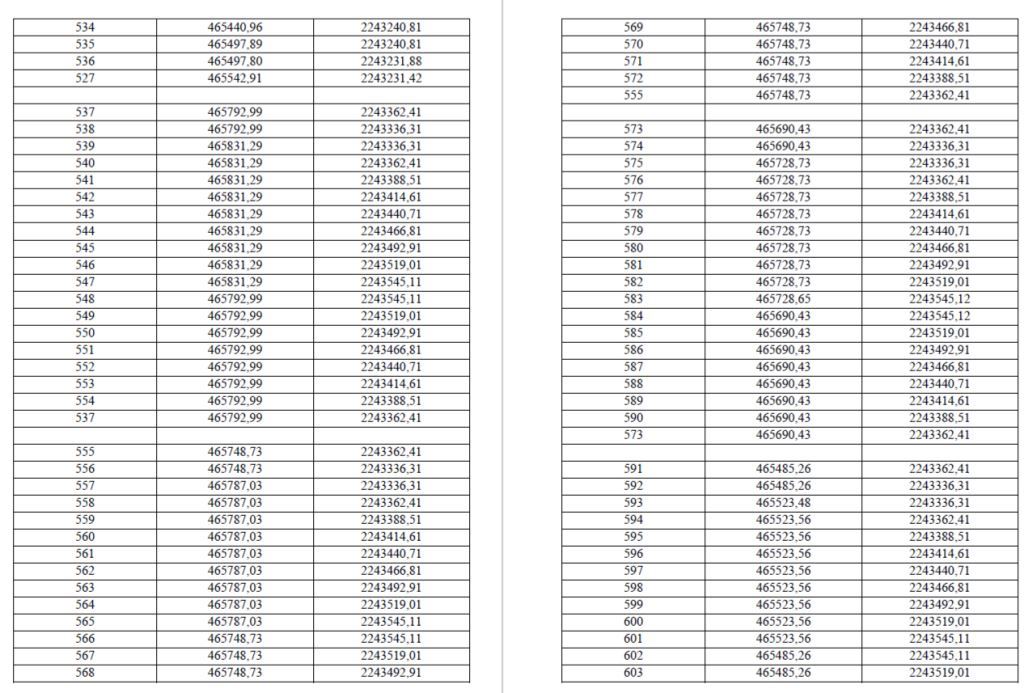 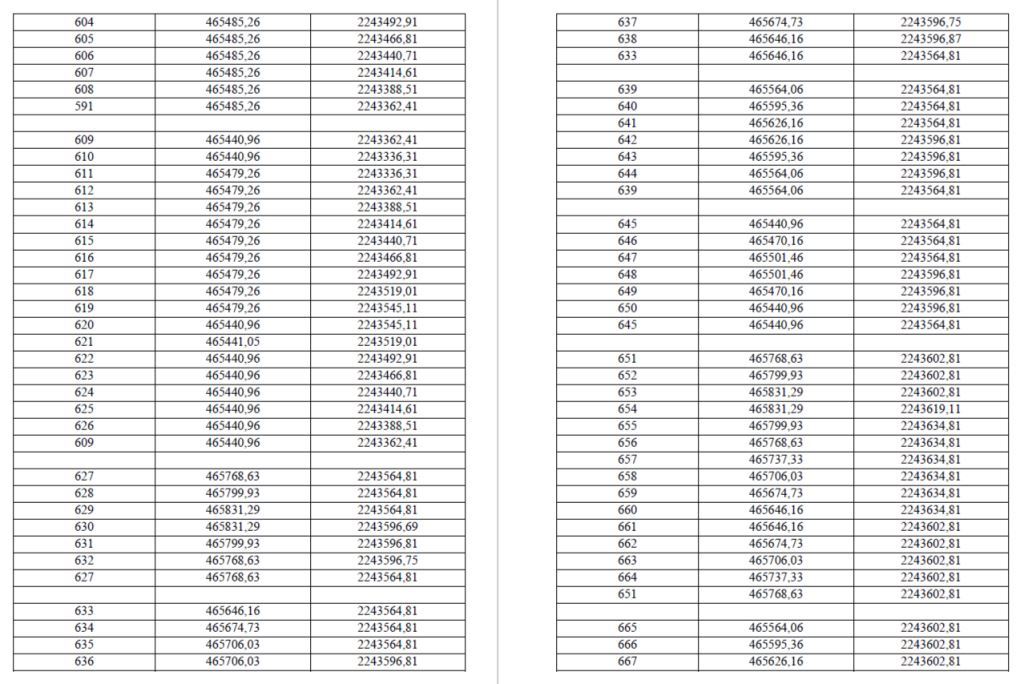 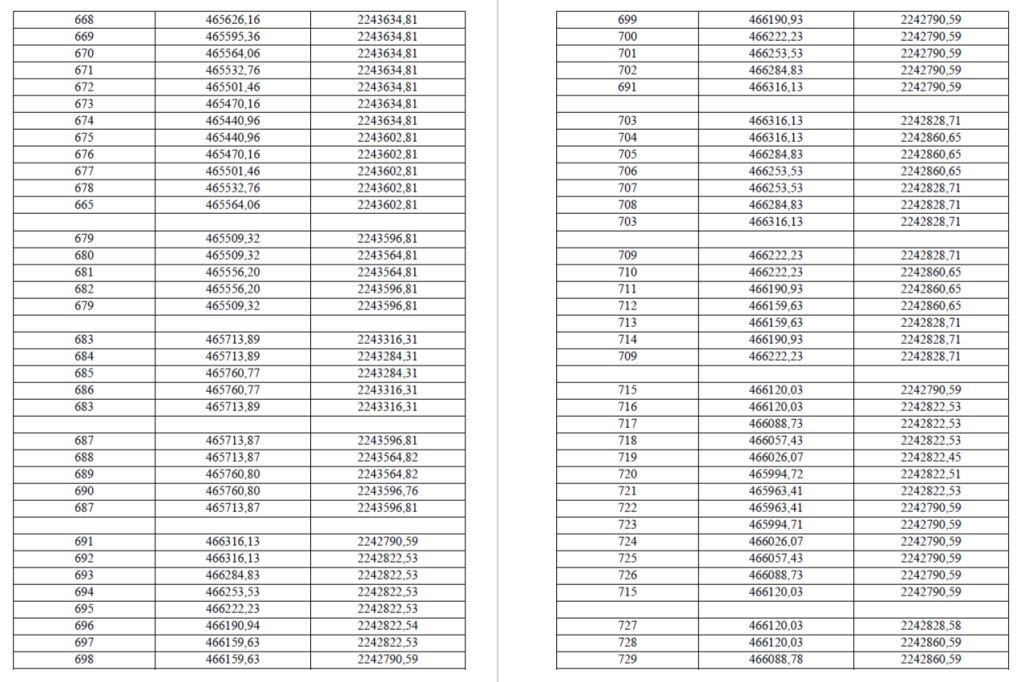 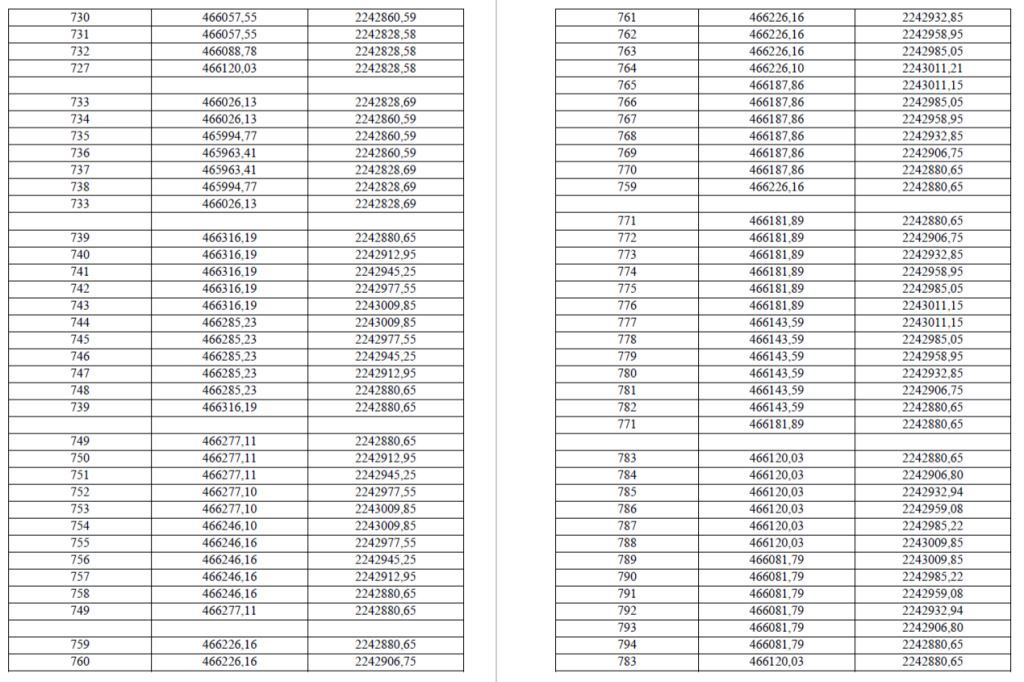 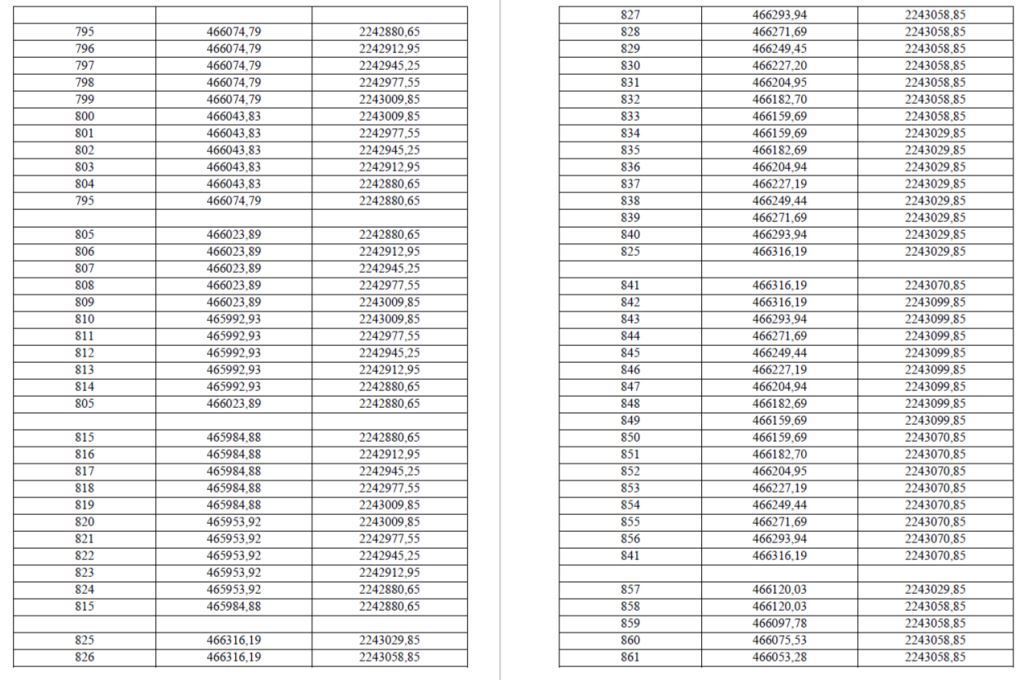 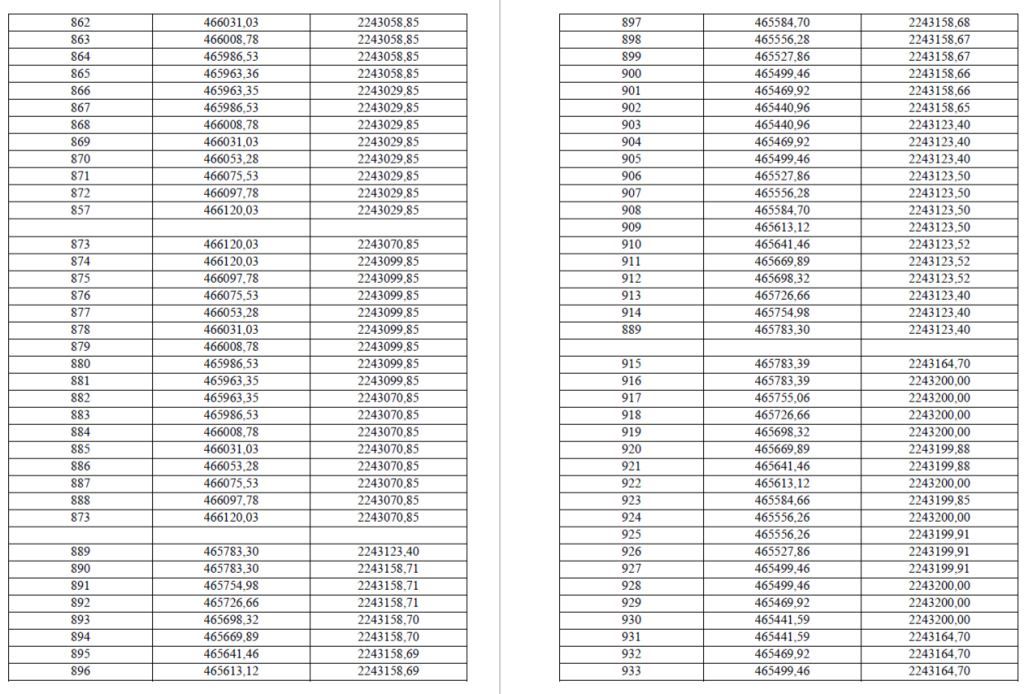 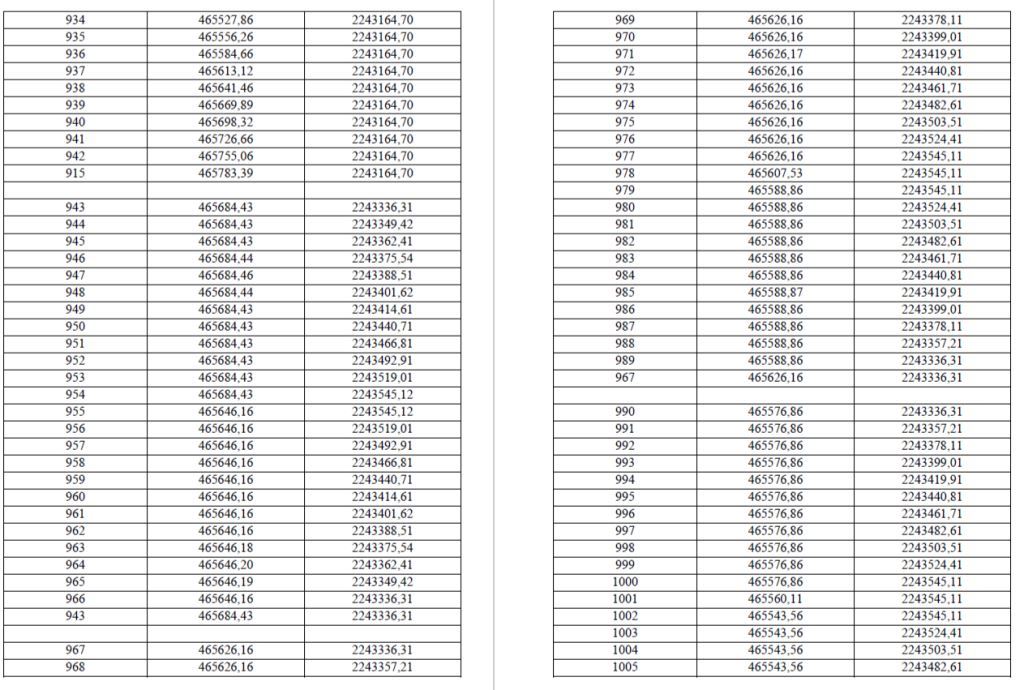 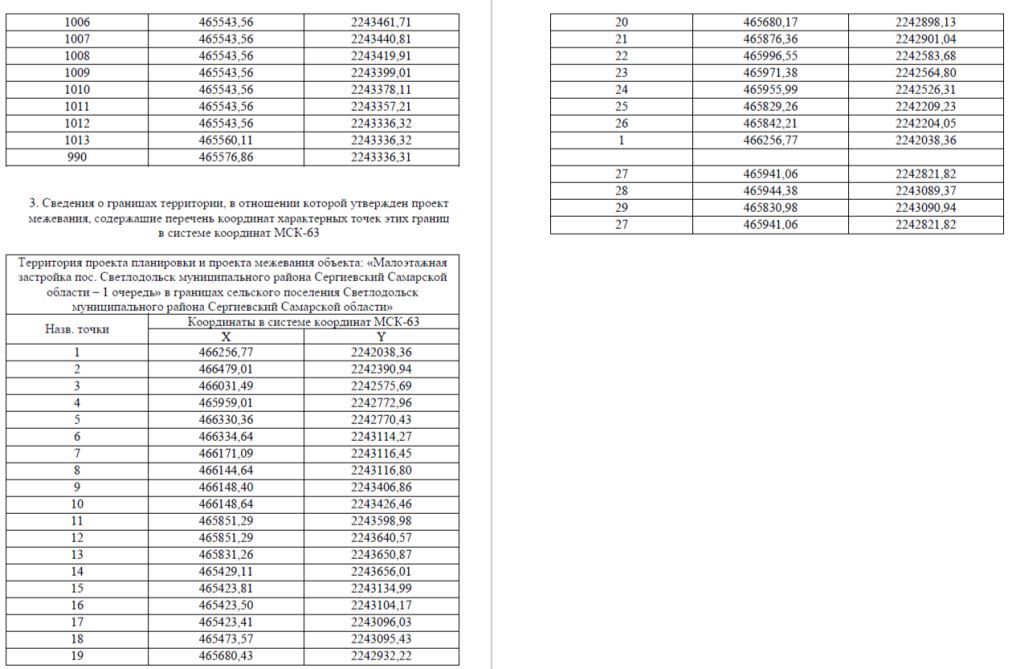 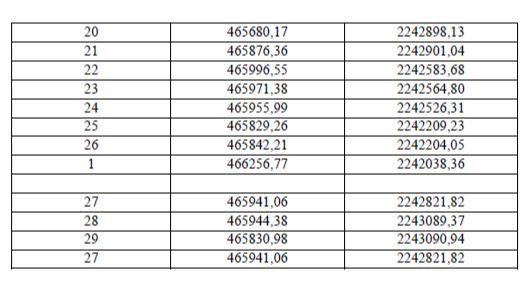 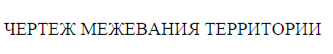 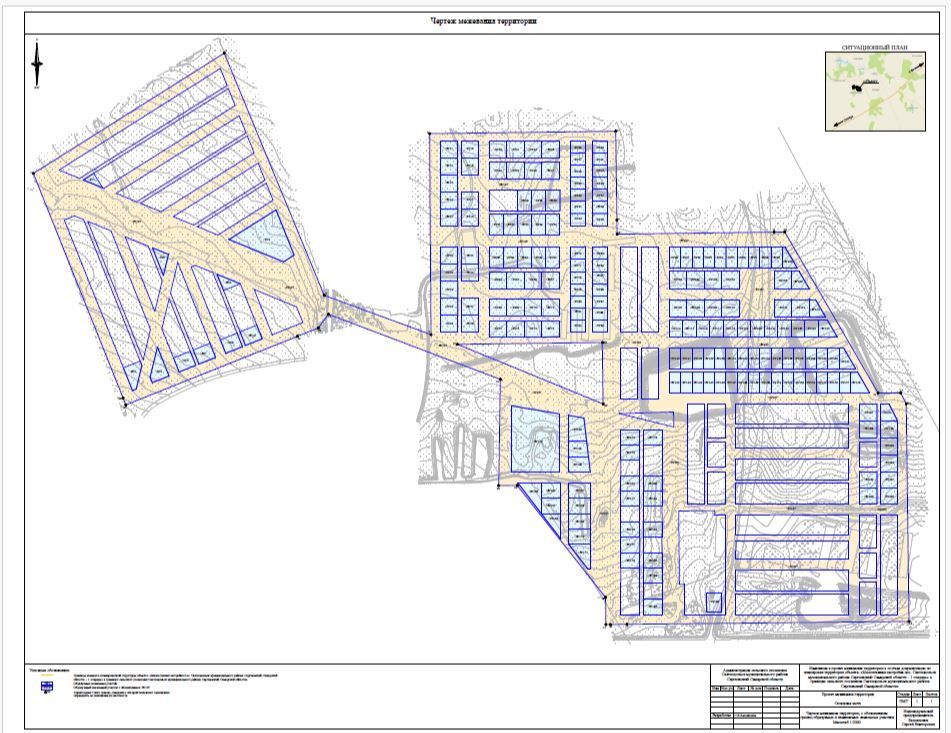 МАТЕРИАЛЫ ПО ОБОСНОВАНИЮ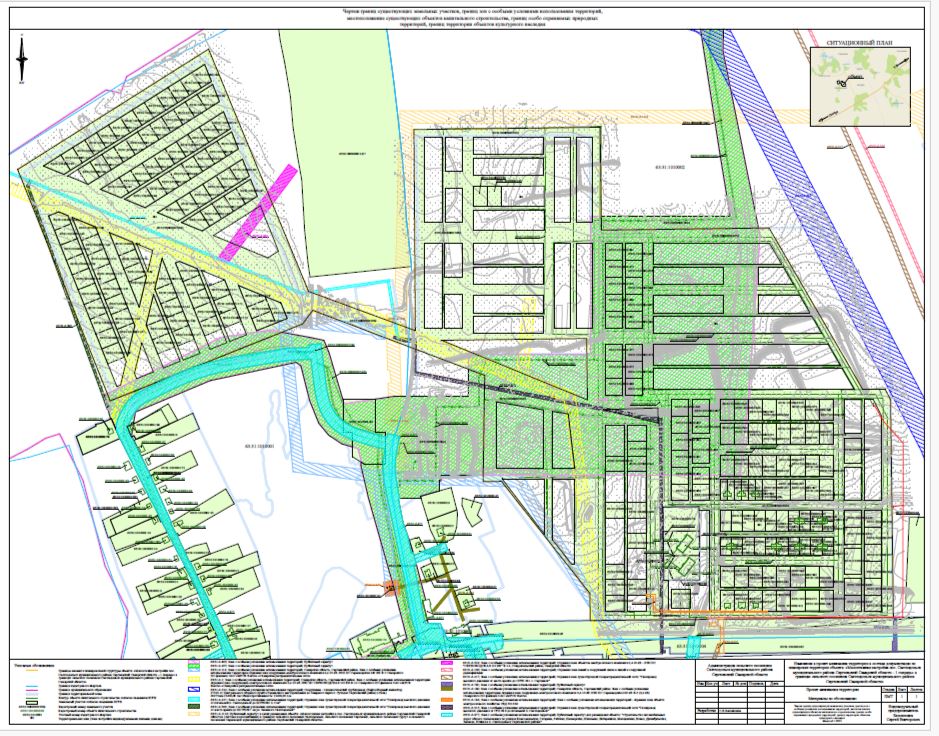 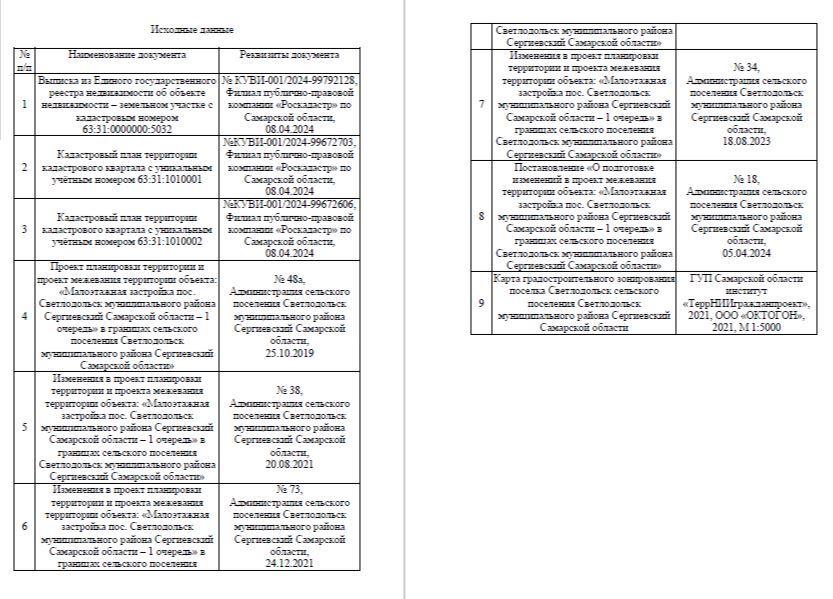 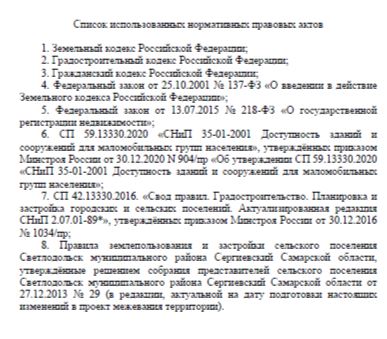 АДМИНИСТРАЦИЯСЕЛЬСКОГО ПОСЕЛЕНИЯ АНТОНОВКАМУНИЦИПАЛЬНОГО РАЙОНА СЕРГИЕВСКИЙСАМАРСКОЙ ОБЛАСТИРАСПОРЯЖЕНИЕ16 апреля 2024г.                                                                                                                                                                                                                      №09О создании патрульной межведомственной группы на территории сельского поселения Антоновка муниципального района СергиевскийВ соответствии со статьей 30Федерального закона от 21.12.1994 № 69-ФЗ «О пожарной безопасности», статьей 12 Закона Самарской области от 11.10.2005 № 177-ГД «О пожарной безопасности», постановлением Правительства Самарской области от 12.04.2024г. № 261 «Об особом противопожарном режиме на территории Самарской области»:1. Создать патрульную межведомственную группу на территории сельского поселения Антоновка муниципального района Сергиевский на пожароопасный период 2024 года, согласно приложению №1 к настоящему распоряжению.2. Утвердить Положение о патрульной межведомственной группе, согласно приложению №2 к настоящему распоряжению.3. График работы и маршрут патрульной межведомственной группы в пожароопасный сезон 2024 года составлять ежемесячно, с учетом имеющихся сил и средств, предоставлять в ЕДДС муниципального района Сергиевский.4. Опубликовать настоящее постановление в газете «Сергиевский вестник».5. Контроль за выполнением распоряжения оставляю за собой.И.о. Главы сельского поселения Антоновкамуниципального района СергиевскийИ.А. СекуняеваПриложение №1к постановлению администрации сельского поселения Антоновкамуниципального района Сергиевский№09 от “16” апреля 2024 г.Состав патрульной межведомственной группына территории сельского поселения Сергиевск муниципального района Сергиевский в пожароопасный период 2024 годаПриложение №2к постановлению администрации сельского поселения Антоновкамуниципального района Сергиевский№09 от “16” апреля 2024 г.ПОЛОЖЕНИЕо патрульной межведомственной группы  на территории сельского поселения Антоновка муниципального района СергиевскийI. ОБЩЕЕ ПОЛОЖЕНИЕМетодические рекомендации по созданию и организации работы патрульной межведомственной рабочей группы разработаны в соответствии с Федеральным законом Российской Федерации от 21.12.1994 № 69-ФЗ «О пожарной безопасности», Федеральным законом Российской Федерации от 21.12.1994 № 68-ФЗ «О защите населения и территорий от чрезвычайных ситуаций природного и техногенного характера», Федеральным законом от 06.10.2003 N 131-ФЗ «Об общих принципах организации местного само-управления в Российской Федерации», протокола заседания комиссии по предупреждению и ликвидации чрезвычайных ситуаций и обеспечению пожарной безопасности Самарской области от 9 апреля 2024 года №3.  Общее положение определяет планирование, назначение, порядок организации и обеспечение деятельности патрульной межведомственной рабочей группы. Целью общего положения является создание условий для организации работы по профилактике возгораний сухой растительности, как одной из основных причин возникновения природных пожаров, принятия дополнительных мер по предупреждению возникновения ЧС в пожароопасный период, сокращение сроков реагирования на чрезвычайные ситуации и происшествия, связанные с природными пожарами (возгораниями), усиление мер по защите населенных пунктов, объектов различных видов собственности от угрозы перехода природных пожаров, усиление работы с населением.II. ЦЕЛИ И ЗАДАЧИ Основной целью организации деятельности патрульной межведомственной рабочей группы является достижение высокого уровня готовности и слаженности к оперативному реагированию на природные загорания и эффективным действиям по их тушению на начальном этапе и недопущению перехода пожаров на населенный пункт, а также в лесной фонд, пресечение незаконной деятельности в лесах.Основными задачами группы являются:1) идентификация и выявление возникших очагов горения и задымления вблизи населенных пунктов, несанкционированных отжигов сухой растительности; 2) проведение профилактических мероприятий среди населения о мерах пожарной безопасности; 3) принятие мер по локализации и ликвидации выявленных пожаров;4) определение по возможности причин возникновения пожаров; 5) передача информации в ЕДДС муниципального образования об обнаружении пожаров, о складывающейся обстановке и запрос дополнительных сил и средств (при необходимости) для тушения пожаров;6) передача в надзорные органы информации о лицах, виновных в нарушении правил пожарной безопасности и возникновении ландшафтных (природных) пожаров; 7) проведение рейдовых мероприятий на территории земель различного назначения по утвержденным маршрутам; 8) осуществление контроля за проведением профилактических выжиганий сухой растительности на территориях населенных пунктов сельских поселений, землях специального назначения и земельных участках, непосредственно примыкающих к лесам; 9) осуществление контроля за выполнением собственниками и должностными лицами мероприятий по очистке территории, прилегающей к лесу, от сухой травянистой растительности, пожнивных остатков, валежника, порубочных остатков, мусора и других горючих материалов, полос отвода автомобильных и железнодорожных дорог; 10) контроль за созданием и состоянием противопожарных минерализованных полос.11) контроль за соблюдением запрета выжигания сухой травянистой растительности, стерни, пожнивных остатков на землях сельскохозяйственного назначения и землях запаса, разведения костров на полях.III. ПОРЯДОК ДЕЯТЕЛЬНОСТИАдминистрация сельского поселения Антоновка заблаговременно формирует состав патрульной межведомственной группы, утверждает маршруты и время патрулирования, а также:1) определяет порядок оповещения, места сбора членов групп с учетом мест их проживания (работы и др.), время сбора и реагирования (в рабочее и нерабочее время), места стоянки техники и хранения оборудования. 2) Перед осуществлением дежурства с группами ежедневно проводится инструктаж о мерах безопасности, действиях при осложнении оперативной обстановки, порядке организации связи. Инструктаж проводит Глава сельского поселения или лицо, его замещающее.3) Перед началом работы группы выдаются средства связи, ведения наблюдения и пожаротушения, доводится порядок передачи информации до руководителей структурных подразделений администрации муниципального района Сергиевский, старост населенных пунктов, ЕДДС муниципального района Сергиевский (о выходе на маршрут, фактах выявленных пожаров, принятых мерах для ликвидации) для формирования ведомости учета.4) Ежедневно подводит итоги работы групп, исходя из прогноза, корректируются маршруты патрулирования, определяется периодичность патрулирования, способы патрулирования (пешим порядком или на автотранспорте). 5) Представляет информацию в ЕДДС органа местного самоуправления.Финансовое обеспечение предупреждения и ликвидации чрезвычайных ситуаций осуществляется в соответствии со статьей 24 Федерального закона от 21.12.1994 № 68-ФЗ «О защите населения и территорий от чрезвычайных ситуаций природного и техногенного характера» и другими нормативными правовыми актами в области предупреждения и ликвидации чрезвычайных ситуаций.АДМИНИСТРАЦИЯСЕЛЬСКОГО ПОСЕЛЕНИЯ ВЕРХНЯЯ ОРЛЯНКАМУНИЦИПАЛЬНОГО РАЙОНА СЕРГИЕВСКИЙСАМАРСКОЙ ОБЛАСТИРАСПОРЯЖЕНИЕ17 апреля 2024г.                                                                                                                                                                                                                    №13рО создании патрульной межведомственной группы  на территории сельского поселения Верхняя Орлянка муниципального района СергиевскийВ соответствии со статьей 30 Федерального закона от 21.12.1994 № 69-ФЗ «О пожарной безопасности», статьей 12 Закона Самарской области от 11.10.2005 № 177-ГД «О пожарной безопасности», постановлением Правительства Самарской области от 12.04.2024г. № 261 «Об особом противопожарном режиме на территории Самарской области»:1. Создать патрульную межведомственную группу на территории сельского поселения Верхняя Орлянка муниципального района Сергиевский на пожароопасный период 2024 года, согласно приложению №1 к настоящему распоряжению.2. Утвердить Положение о патрульной межведомственной группе, согласно приложению №2 к настоящему распоряжению.3. График работы и маршрут патрульной межведомственной группы в пожароопасный сезон 2024 года составлять ежемесячно, с учетом имеющихся сил и средств, предоставлять в ЕДДС муниципального района Сергиевский МАУ «Сервис».4. Опубликовать настоящее распоряжение в газете «Сергиевский вестник».5. Контроль за выполнением распоряжения оставляю за собой.Глава сельского поселения Верхняя Орлянкамуниципального района СергиевскийР.Р. ИсмагиловПриложение №1к постановлению администрации сельского поселения Верхняя Орлянкамуниципального района Сергиевский№13р от “17” апреля 2024 г.Состав патрульной межведомственной группына территории сельского поселения Верхняя Орлянка муниципального района Сергиевский в пожароопасный период 2024 годаПриложение №2к постановлению администрации сельского поселения Верхняя Орлянкамуниципального района Сергиевский№13р от “17” апреля 2024 г.ПОЛОЖЕНИЕо патрульной межведомственной группы  на территории сельского поселения Верхняя Орлянка муниципального района СергиевскийI. ОБЩЕЕ ПОЛОЖЕНИЕМетодические рекомендации по созданию и организации работы патрульной межведомственной рабочей группы разработаны в соответствии с Федеральным законом Российской Федерации от 21.12.1994 № 69-ФЗ «О пожарной безопасности», Федеральным законом Российской Федерации от 21.12.1994 № 68-ФЗ «О защите населения и территорий от чрезвычайных ситуаций природного и техногенного характера», Федеральным законом от 06.10.2003 N 131-ФЗ «Об общих принципах организации местного самоуправления в Российской Федерации», протокола заседания комиссии по предупреждению и ликвидации чрезвычайных ситуаций и обеспечению пожарной безопасности Самарской области от 9 апреля 2024 года №3.  Общее положение определяет планирование, назначение, порядок организации и обеспечение деятельности патрульной межведомственной рабочей группы. Целью общего положения является создание условий для организации работы по профилактике возгораний сухой растительности, как одной из основных причин возникновения природных пожаров, принятия дополнительных мер по предупреждению возникновения ЧС в пожароопасный период, сокращение сроков реагирования на чрезвычайные ситуации и происшествия, связанные с природными пожарами (возгораниями), усиление мер по защите населенных пунктов, объектов различных видов собственности от угрозы перехода природных пожаров, усиление работы с населением.II. ЦЕЛИ И ЗАДАЧИ Основной целью организации деятельности патрульной межведомственной рабочей группы является достижение высокого уровня готовности и слаженности к оперативному реагированию на природные загорания и эффективным действиям по их тушению на начальном этапе и недопущению перехода пожаров на населенный пункт, а также в лесной фонд, пресечение незаконной деятельности в лесах.Основными задачами группы являются:1) идентификация и выявление возникших очагов горения и задымления вблизи населенных пунктов, несанкционированных отжигов сухой растительности; 2) проведение профилактических мероприятий среди населения о мерах пожарной безопасности; 3) принятие мер по локализации и ликвидации выявленных пожаров;4) определение по возможности причин возникновения пожаров; 5) передача информации в ЕДДС муниципального образования об обнаружении пожаров, о складывающейся обстановке и запрос дополнительных сил и средств (при необходимости) для тушения пожаров; 6) передача в надзорные органы информации о лицах, виновных в нарушении правил пожарной безопасности и возникновении ландшафтных (природных) пожаров; 7) проведение рейдовых мероприятий на территории земель различного назначения по утвержденным маршрутам; 8) осуществление контроля за проведением профилактических выжиганий сухой растительности на территориях населенных пунктов сельских поселений, землях специального назначения и земельных участках, непосредственно примыкающих к лесам; 9) осуществление контроля за выполнением собственниками и должностными лицами мероприятий по очистке территории, прилегающей к лесу, от сухой травянистой растительности, пожнивных остатков, валежника, порубочных остатков, мусора и других горючих материалов, полос отвода автомобильных и железнодорожных дорог; 10) контроль за созданием и состоянием противопожарных минерализованных полос.11) контроль за соблюдением запрета выжигания сухой травянистой растительности, стерни, пожнивных остатков на землях сельскохозяйственного назначения и землях запаса, разведения костров на полях.III. ПОРЯДОК ДЕЯТЕЛЬНОСТИАдминистрация сельского поселения Сергиевск заблаговременно формирует состав патрульной межведомственной группы, утверждает маршруты и время патрулирования, а также:1) определяет порядок оповещения, места сбора членов групп с учетом мест их проживания (работы и др.), время сбора и реагирования (в рабочее и нерабочее время), места стоянки техники и хранения оборудования. 2) Перед осуществлением дежурства с группами ежедневно проводится инструктаж о мерах безопасности, действиях при осложнении оперативной обстановки, порядке организации связи. Инструктаж проводит Глава сельского поселения или лицо, его замещающее.3) Перед началом работы группы выдаются средства связи, ведения наблюдения и пожаротушения, доводится порядок передачи информации до руководителей структурных подразделений администрации муниципального района Сергиевский, старост населенных пунктов, ЕДДС муниципального района Сергиевский (о выходе на маршрут, фактах выявленных пожаров, принятых мерах для ликвидации) для формирования ведомости учета.4) Ежедневно подводит итоги работы групп, исходя из прогноза, корректируются маршруты патрулирования, определяется периодичность патрулирования, способы патрулирования (пешим порядком или на автотранспорте). 5) Представляет информацию в ЕДДС органа местного самоуправления.Финансовое обеспечение предупреждения и ликвидации чрезвычайных ситуаций осуществляется в соответствии со статьей 24 Федерального закона от 21.12.1994 № 68-ФЗ «О защите населения и территорий от чрезвычайных ситуаций природного и техногенного характера» и другими нормативными правовыми актами в области предупреждения и ликвидации чрезвычайных ситуаций.УтверждаюГлава сельского поселения Верхняя Орлянкамуниципального района СергиевскийР.Р. Исмагилов«17» апреля 2024 г.Графикработы патрульной межведомственной группы , осуществляющих патрулирование сельского поселения Верхняя Орлянка м.р.Сергиевский Самарской области в период с 20.04.2024 г. по 30.04.2024 г.АДМИНИСТРАЦИЯСЕЛЬСКОГО ПОСЕЛЕНИЯ ВОРОТНЕЕМУНИЦИПАЛЬНОГО РАЙОНА СЕРГИЕВСКИЙСАМАРСКОЙ ОБЛАСТИРАСПОРЯЖЕНИЕ18 апреля 2024г.                                                                                                                                                                                                                      №11О создании патрульной межведомственной группы на территории сельского поселения Воротнее муниципального района СергиевскийВ соответствии со статьей 30 Федерального закона от 21.12.1994 № 69-ФЗ «О пожарной безопасности», статьей 12 Закона Самарской области от 11.10.2005 № 177-ГД «О пожарной безопасности», постановлением Правительства Самарской области от 12.04.2024г. № 261 «Об особом противопожарном режиме на территории Самарской области»:1. Создать патрульную межведомственную группу на территории сельского поселения Воротнее муниципального района Сергиевский на пожароопасный период 2024 года, согласно приложению №1 к настоящему распоряжению.2. Утвердить Положение о патрульной межведомственной группе, согласно приложению №2 к настоящему распоряжению.3. График работы и маршрут патрульной межведомственной группы в пожароопасный сезон 2024 года составлять ежемесячно, с учетом имеющихся сил и средств, предоставлять в ЕДДС муниципального района Сергиевский МАУ «Сервис».4. Опубликовать настоящее постановление в газете «Сергиевский вестник».5. Контроль за выполнением распоряжения оставляю за собой.Глава сельского поселения Воротнеемуниципального района СергиевскийС.А.НикитинПриложение №1к постановлению администрации сельского поселения Воротнеемуниципального района Сергиевский№11 от “18” апреля 2024 г.Состав патрульной межведомственной группына территории сельского поселения Воротнее муниципального района Сергиевский в пожароопасный период 2024 годаПриложение №2к постановлению администрации сельского поселения Воротнеемуниципального района Сергиевский№11 от “18” апреля 2024 г.ПОЛОЖЕНИЕо патрульной межведомственной группы  на территории сельского поселения Воротнее муниципального района СергиевскийI. ОБЩЕЕ ПОЛОЖЕНИЕ Методические рекомендации по созданию и организации работы патрульной межведомственной рабочей группы разработаны в соответствии с Федеральным законом Российской Федерации от 21.12.1994 № 69-ФЗ «О пожарной безопасности», Федеральным законом Российской Федерации от 21.12.1994 № 68-ФЗ «О защите населения и территорий от чрезвычайных ситуаций природного и техногенного характера», Федеральным законом от 06.10.2003 N 131-ФЗ «Об общих принципах организации местного самоуправления в Российской Федерации», протокола заседания комиссии по предупреждению и ликвидации чрезвычайных ситуаций и обеспечению пожарной безопасности Самарской области от 9 апреля 2024 года №3.  Общее положение определяет планирование, назначение, порядок организации и обеспечение деятельности патрульной межведомственной рабочей группы. Целью общего положения является создание условий для организации работы по профилактике возгораний сухой растительности, как одной из основных причин возникновения природных пожаров, принятия дополнительных мер по предупреждению возникновения ЧС в пожароопасный период, сокращение сроков реагирования на чрезвычайные ситуации и происшествия, связанные с природными пожарами (возгораниями), усиление мер по защите населенных пунктов, объектов различных видов собственности от угрозы перехода природных пожаров, усиление работы с населением.II. ЦЕЛИ И ЗАДАЧИ Основной целью организации деятельности патрульной межведомственной рабочей группы является достижение высокого уровня готовности и слаженности к оперативному реагированию на природные загорания и эффективным действиям по их тушению на начальном этапе и недопущению перехода пожаров на населенный пункт, а также в лесной фонд, пресечение незаконной деятельности в лесах.Основными задачами группы являются:1) идентификация и выявление возникших очагов горения и задымления вблизи населенных пунктов, несанкционированных отжигов сухой растительности; 2) проведение профилактических мероприятий среди населения о мерах пожарной безопасности; 3) принятие мер по локализации и ликвидации выявленных пожаров;4) определение по возможности причин возникновения пожаров; 5) передача информации в ЕДДС муниципального образования об обнаружении пожаров, о складывающейся обстановке и запрос дополнительных сил и средств (при необходимости) для тушения пожаров; 6) передача в надзорные органы информации о лицах, виновных в нарушении правил пожарной безопасности и возникновении ландшафтных (природных) пожаров; 7) проведение рейдовых мероприятий на территории земель различного назначения по утвержденным маршрутам; 8) осуществление контроля за проведением профилактических выжиганий сухой растительности на территориях населенных пунктов сельских поселений, землях специального назначения и земельных участках, непосредственно примыкающих к лесам; 9) осуществление контроля за выполнением собственниками и должностными лицами мероприятий по очистке территории, прилегающей к лесу, от сухой травянистой растительности, пожнивных остатков, валежника, порубочных остатков, мусора и других горючих материалов, полос отвода автомобильных и железнодорожных дорог; 10) контроль за созданием и состоянием противопожарных минерализованных полос.11) контроль за соблюдением запрета выжигания сухой травянистой растительности, стерни, пожнивных остатков на землях сельскохозяйственного назначения и землях запаса, разведения костров на полях.III. ПОРЯДОК ДЕЯТЕЛЬНОСТИАдминистрация сельского поселения Воротнее заблаговременно формирует состав патрульной межведомственной группы, утверждает маршруты и время патрулирования, а также:1) определяет порядок оповещения, места сбора членов групп с учетом мест их проживания (работы и др.), время сбора и реагирования (в рабочее и нерабочее время), места стоянки техники и хранения оборудования. 2) Перед осуществлением дежурства с группами ежедневно проводится инструктаж о мерах безопасности, действиях при осложнении оперативной обстановки, порядке организации связи. Инструктаж проводит Глава сельского поселения или лицо, его замещающее.3) Перед началом работы группы выдаются средства связи, ведения наблюдения и пожаротушения, доводится порядок передачи информации до руководителей структурных подразделений администрации муниципального района Сергиевский, старост населенных пунктов, ЕДДС муниципального района Сергиевский (о выходе на маршрут, фактах выявленных пожаров, принятых мерах для ликвидации) для формирования ведомости учета.4) Ежедневно подводит итоги работы групп, исходя из прогноза, корректируются маршруты патрулирования, определяется периодичность патрулирования, способы патрулирования (пешим порядком или на автотранспорте). 5) Представляет информацию в ЕДДС органа местного самоуправления.Финансовое обеспечение предупреждения и ликвидации чрезвычайных ситуаций осуществляется в соответствии со статьей 24 Федерального закона от 21.12.1994 № 68-ФЗ «О защите населения и территорий от чрезвычайных ситуаций природного и техногенного характера» и другими нормативными правовыми актами в области предупреждения и ликвидации чрезвычайных ситуаций.УтверждаюГлава сельского поселения Воротнеемуниципального района СергиевскийС.А.Никитин« 18 » апреля 2024 г.Графикработы патрульной межведомственной группы , осуществляющих патрулирование сельского поселения Сергиевск м.р.Сергиевский Самарской области в период с 20.04.2024 г. по 30.04.2024 г.АДМИНИСТРАЦИЯСЕЛЬСКОГО ПОСЕЛЕНИЯ ЕЛШАНКАМУНИЦИПАЛЬНОГО РАЙОНА СЕРГИЕВСКИЙСАМАРСКОЙ ОБЛАСТИРАСПОРЯЖЕНИЕ16 апреля 2024г.                                                                                                                                                                                                                   №18-рО создании патрульной межведомственной группы на территории сельского поселения Елшанка муниципального района СергиевскийВ соответствии со статьей 30 Федерального закона от 21.12.1994 № 69-ФЗ «О пожарной безопасности», статьей 12 Закона Самарской области от 11.10.2005 № 177-ГД «О пожарной безопасности», постановлением Правительства Самарской области от 12.04.2024г. № 261 «Об особом противопожарном режиме на территории Самарской области»:1. Создать патрульную межведомственную группу на территории сельского поселения Елшанка муниципального района Сергиевский на пожароопасный период 2024 года, согласно приложению №1 к настоящему распоряжению.2. Утвердить Положение о патрульной межведомственной группе, согласно приложению №2 к настоящему распоряжению.3. График работы и маршрут патрульной межведомственной группы в пожароопасный сезон 2024 года составлять ежемесячно, с учетом имеющихся сил и средств, предоставлять в ЕДДС муниципального района Сергиевский МАУ «Сервис».4. Опубликовать настоящее постановление в газете «Сергиевский вестник».5. Контроль за выполнением распоряжения оставляю за собой.Глава сельского поселения Елшанкамуниципального района СергиевскийА.В. БарабановПриложение №1к постановлению администрации сельского поселения Елшанкамуниципального района Сергиевский№18-р от “16” апреля 2024 г.Состав патрульной межведомственной группына территории сельского поселения Сергиевск муниципального района Сергиевский в пожароопасный период 2024 годаПриложение №2к постановлению администрации сельского поселения Елшанкамуниципального района Сергиевский№18-р от “16” апреля 2024 г.ПОЛОЖЕНИЕо патрульной межведомственной группы  на территории сельского поселения Елшанка муниципального района СергиевскийI. ОБЩЕЕ ПОЛОЖЕНИЕМетодические рекомендации по созданию и организации работы патрульной межведомственной рабочей группы разработаны в соответствии с Федеральным законом Российской Федерации от 21.12.1994 № 69-ФЗ «О пожарной безопасности», Федеральным законом Российской Федерации от 21.12.1994 № 68-ФЗ «О защите населения и территорий от чрезвычайных ситуаций природного и техногенного характера», Федеральным законом от 06.10.2003 N 131-ФЗ «Об общих принципах организации местного самоуправления в Российской Федерации», протокола заседания комиссии по предупреждению и ликвидации чрезвычайных ситуаций и обеспечению пожарной безопасности Самарской области от 9 апреля 2024 года №3.  Общее положение определяет планирование, назначение, порядок организации и обеспечение деятельности патрульной межведомственной рабочей группы. Целью общего положения является создание условий для организации работы по профилактике возгораний сухой растительности, как одной из основных причин возникновения природных пожаров, принятия дополнительных мер по предупреждению возникновения ЧС в пожароопасный период, сокращение сроков реагирования на чрезвычайные ситуации и происшествия, связанные с природными пожарами (возгораниями), усиление мер по защите населенных пунктов, объектов различных видов собственности от угрозы перехода природных пожаров, усиление работы с населением.II. ЦЕЛИ И ЗАДАЧИОсновной целью организации деятельности патрульной межведомственной рабочей группы является достижение высокого уровня готовности и слаженности к оперативному реагированию на природные загорания и эффективным действиям по их тушению на начальном этапе и недопущению перехода пожаров на населенный пункт, а также в лесной фонд, пресечение незаконной деятельности в лесах.Основными задачами группы являются:1) идентификация и выявление возникших очагов горения и задымления вблизи населенных пунктов, несанкционированных отжигов сухой растительности; 2) проведение профилактических мероприятий среди населения о мерах пожарной безопасности; 3) принятие мер по локализации и ликвидации выявленных пожаров;4) определение по возможности причин возникновения пожаров; 5) передача информации в ЕДДС муниципального образования об обнаружении пожаров, о складывающейся обстановке и запрос дополнительных сил и средств (при необходимости) для тушения пожаров; 6) передача в надзорные органы информации о лицах, виновных в нарушении правил пожарной безопасности и возникновении ландшафтных (природных) пожаров; 7) проведение рейдовых мероприятий на территории земель различного назначения по утвержденным маршрутам; 8) осуществление контроля за проведением профилактических выжиганий сухой растительности на территориях населенных пунктов сельских поселений, землях специального назначения и земельных участках, непосредственно примыкающих к лесам; 9) осуществление контроля за выполнением собственниками и должностными лицами мероприятий по очистке территории, прилегающей к лесу, от сухой травянистой растительности, пожнивных остатков, валежника, порубочных остатков, мусора и других горючих материалов, полос отвода автомобильных и железнодорожных дорог; 10) контроль за созданием и состоянием противопожарных минерализованных полос.11) контроль за соблюдением запрета выжигания сухой травянистой растительности, стерни, пожнивных остатков на землях сельскохозяйственного назначения и землях запаса, разведения костров на полях.III. ПОРЯДОК ДЕЯТЕЛЬНОСТИАдминистрация сельского поселения Елшанка заблаговременно формирует состав патрульной межведомственной группы, утверждает маршруты и время патрулирования, а также:1) определяет порядок оповещения, места сбора членов групп с учетом мест их проживания (работы и др.), время сбора и реагирования (в рабочее и нерабочее время), места стоянки техники и хранения оборудования. 2) Перед осуществлением дежурства с группами ежедневно проводится инструктаж о мерах безопасности, действиях при осложнении оперативной обстановки, порядке организации связи. Инструктаж проводит Глава сельского поселения или лицо, его замещающее.3) Перед началом работы группы выдаются средства связи, ведения наблюдения и пожаротушения, доводится порядок передачи информации до руководителей структурных подразделений администрации муниципального района Сергиевский, старост населенных пунктов, ЕДДС муниципального района Сергиевский (о выходе на маршрут, фактах выявленных пожаров, принятых мерах для ликвидации) для формирования ведомости учета.4) Ежедневно подводит итоги работы групп, исходя из прогноза, корректируются маршруты патрулирования, определяется периодичность патрулирования, способы патрулирования (пешим порядком или на автотранспорте). 5) Представляет информацию в ЕДДС органа местного самоуправления.Финансовое обеспечение предупреждения и ликвидации чрезвычайных ситуаций осуществляется в соответствии со статьей 24 Федерального закона от 21.12.1994 № 68-ФЗ «О защите населения и территорий от чрезвычайных ситуаций природного и техногенного характера» и другими нормативными правовыми актами в области предупреждения и ликвидации чрезвычайных ситуаций.УтверждаюГлава сельского поселения Елшанкамуниципального района СергиевскийА.В. Барабанов«16» апреля 2024 г.Графикработы патрульной межведомственной группы , осуществляющих патрулирование сельского поселения Елшанка м.р.Сергиевский Самарской области в период с 20.04.2024 г. по 30.04.2024 г.АДМИНИСТРАЦИЯСЕЛЬСКОГО ПОСЕЛЕНИЯ ЗАХАРКИНОМУНИЦИПАЛЬНОГО РАЙОНА СЕРГИЕВСКИЙСАМАРСКОЙ ОБЛАСТИРАСПОРЯЖЕНИЕ17 апреля 2024г.                                                                                                                                                                                                                   №19-рО создании патрульной межведомственной группы на территории сельского поселения Захаркино муниципального района СергиевскийВ соответствии со статьей 30 Федерального закона от 21.12.1994 № 69-ФЗ «О пожарной безопасности», статьей 12 Закона Самарской области от 11.10.2005 № 177-ГД «О пожарной безопасности», постановлением Правительства Самарской области от 12.04.2024г. № 261 «Об особом противопожарном режиме на территории Самарской области»:1. Создать патрульную межведомственную группу на территории сельского поселения Захаркино муниципального района Сергиевский на пожароопасный период 2024 года, согласно приложению №1 к настоящему распоряжению.2. Утвердить Положение о патрульной межведомственной группе, согласно приложению №2 к настоящему распоряжению.3. График работы и маршрут патрульной межведомственной группы в пожароопасный сезон 2024 года составлять ежемесячно, с учетом имеющихся сил и средств, предоставлять в ЕДДС муниципального района Сергиевский МАУ «Сервис».4. Опубликовать настоящее постановление в газете «Сергиевский вестник».5. Контроль за выполнением распоряжения оставляю за собой.Глава сельского поселения Захаркиномуниципального района СергиевскийД.П.БольсуновПриложение №1к постановлению администрации сельского поселения Захаркиномуниципального района Сергиевский№19-р от “17” апреля 2024 г.Состав патрульной межведомственной группына территории сельского поселения Захаркино муниципального района Сергиевский в пожароопасный период 2024 годаПриложение №2к постановлению администрации сельского поселения Захаркиномуниципального района Сергиевский№19-р от “17” апреля 2024 г.ПОЛОЖЕНИЕо патрульной межведомственной группы на территории сельского поселения Захаркино муниципального района СергиевскийI. ОБЩЕЕ ПОЛОЖЕНИЕМетодические рекомендации по созданию и организации работы патрульной межведомственной рабочей группы разработаны в соответствии с Федеральным законом Российской Федерации от 21.12.1994 № 69-ФЗ «О пожарной безопасности», Федеральным законом Российской Федерации от 21.12.1994 № 68-ФЗ «О защите населения и территорий от чрезвычайных ситуаций природного и техногенного характера», Федеральным законом от 06.10.2003 N 131-ФЗ «Об общих принципах организации местного самоуправления в Российской Федерации», протокола заседания комиссии по предупреждению и ликвидации чрезвычайных ситуаций и обеспечению пожарной безопасности Самарской области от 9 апреля 2024 года №3.  Общее положение определяет планирование, назначение, порядок организации и обеспечение деятельности патрульной межведомственной рабочей группы. Целью общего положения является создание условий для организации работы по профилактике возгораний сухой растительности, как одной из основных причин возникновения природных пожаров, принятия дополнительных мер по предупреждению возникновения ЧС в пожароопасный период, сокращение сроков реагирования на чрезвычайные ситуации и происшествия, связанные с природными пожарами (возгораниями), усиление мер по защите населенных пунктов, объектов различных видов собственности от угрозы перехода природных пожаров, усиление работы с населением.II. ЦЕЛИ И ЗАДАЧИОсновной целью организации деятельности патрульной межведомственной рабочей группы является достижение высокого уровня готовности и слаженности к оперативному реагированию на природные загорания и эффективным действиям по их тушению на начальном этапе и недопущению перехода пожаров на населенный пункт, а также в лесной фонд, пресечение незаконной деятельности в лесах.Основными задачами группы являются:1) идентификация и выявление возникших очагов горения и задымления вблизи населенных пунктов, несанкционированных отжигов сухой растительности; 2) проведение профилактических мероприятий среди населения о мерах пожарной безопасности; 3) принятие мер по локализации и ликвидации выявленных пожаров;4) определение по возможности причин возникновения пожаров; 5) передача информации в ЕДДС муниципального образования об обнаружении пожаров, о складывающейся обстановке и запрос дополнительных сил и средств (при необходимости) для тушения пожаров; 6) передача в надзорные органы информации о лицах, виновных в нарушении правил пожарной безопасности и возникновении ландшафтных (природных) пожаров; 7) проведение рейдовых мероприятий на территории земель различного назначения по утвержденным маршрутам; 8) осуществление контроля за проведением профилактических выжиганий сухой растительности на территориях населенных пунктов сельских поселений, землях специального назначения и земельных участках, непосредственно примыкающих к лесам; 9) осуществление контроля за выполнением собственниками и должностными лицами мероприятий по очистке территории, прилегающей к лесу, от сухой травянистой растительности, пожнивных остатков, валежника, порубочных остатков, мусора и других горючих материалов, полос отвода автомобильных и железнодорожных дорог; 10) контроль за созданием и состоянием противопожарных минерализованных полос.11) контроль за соблюдением запрета выжигания сухой травянистой растительности, стерни, пожнивных остатков на землях сельскохозяйственного назначения и землях запаса, разведения костров на полях.III. ПОРЯДОК ДЕЯТЕЛЬНОСТИАдминистрация сельского поселения Захаркино заблаговременно формирует состав патрульной межведомственной группы, утверждает маршруты и время патрулирования, а также:1) определяет порядок оповещения, места сбора членов групп с учетом мест их проживания (работы и др.), время сбора и реагирования (в рабочее и нерабочее время), места стоянки техники и хранения оборудования.2) Перед осуществлением дежурства с группами ежедневно проводится инструктаж о мерах безопасности, действиях при осложнении оперативной обстановки, порядке организации связи. Инструктаж проводит Глава сельского поселения или лицо, его замещающее.3) Перед началом работы группы выдаются средства связи, ведения наблюдения и пожаротушения, доводится порядок передачи информации до руководителей структурных подразделений администрации муниципального района Сергиевский, старост населенных пунктов, ЕДДС муниципального района Сергиевский (о выходе на маршрут, фактах выявленных пожаров, принятых мерах для ликвидации) для формирования ведомости учета.4) Ежедневно подводит итоги работы групп, исходя из прогноза, корректируются маршруты патрулирования, определяется периодичность патрулирования, способы патрулирования (пешим порядком или на автотранспорте).5) Представляет информацию в ЕДДС органа местного самоуправления.Финансовое обеспечение предупреждения и ликвидации чрезвычайных ситуаций осуществляется в соответствии со статьей 24 Федерального закона от 21.12.1994 № 68-ФЗ «О защите населения и территорий от чрезвычайных ситуаций природного и техногенного характера» и другими нормативными правовыми актами в области предупреждения и ликвидации чрезвычайных ситуаций.УтверждаюГлава сельского поселения Захаркиномуниципального района СергиевскийД.П. Больсунов«16» апреля 2024 г.Графикработы патрульной межведомственной группы , осуществляющих патрулирование сельского поселения Захаркино м.р.Сергиевский Самарской области в период с 20.04.2024 г. по 30.04.2024 г.АДМИНИСТРАЦИЯСЕЛЬСКОГО ПОСЕЛЕНИЯ КАРМАЛО-АДЕЛЯКОВОМУНИЦИПАЛЬНОГО РАЙОНА СЕРГИЕВСКИЙСАМАРСКОЙ ОБЛАСТИРАСПОРЯЖЕНИЕ17 апреля 2024г.                                                                                                                                                                                                                   №16О создании патрульной межведомственной группы на территории сельского поселения Кармало-Аделяково муниципального района СергиевскийВ соответствии со статьей 30 Федерального закона от 21.12.1994 № 69-ФЗ «О пожарной безопасности», статьей 12 Закона Самарской области от 11.10.2005 № 177-ГД «О пожарной безопасности», постановлением Правительства Самарской области от 12.04.2024г. № 261 «Об особом противопожарном режиме на территории Самарской области»:1. Создать патрульную межведомственную группу на территории сельского поселения Кармало-Аделяково муниципального района Сергиевский на пожароопасный период 2024 года, согласно приложению №1 к настоящему распоряжению.2. Утвердить Положение о патрульной межведомственной группе, согласно приложению №2 к настоящему распоряжению.3. График работы и маршрут патрульной межведомственной группы в пожароопасный сезон 2024 года составлять ежемесячно, с учетом имеющихся сил и средств, предоставлять в ЕДДС муниципального района Сергиевский МАУ «Сервис».4. Опубликовать настоящее постановление в газете «Сергиевский вестник».5. Контроль за выполнением распоряжения оставляю за собой.Глава сельского поселения Кармало-Аделяковомуниципального района СергиевскийО.М. КарягинПриложение №1к постановлению администрации сельского поселения Кармало-Аделяковомуниципального района Сергиевский№16 от “17” апреля 2024 г.Состав патрульной межведомственной группына территории сельского поселения Кармало-Аделяково муниципального района Сергиевский в пожароопасный период 2024 годаПриложение №2к постановлению администрации сельского поселения Кармало-Аделяковомуниципального района Сергиевский№16 от “17” апреля 2024 г.ПОЛОЖЕНИЕо патрульной межведомственной группы на территории сельского поселения Кармало-Аделяково муниципального района СергиевскийI. ОБЩЕЕ ПОЛОЖЕНИЕМетодические рекомендации по созданию и организации работы патрульной межведомственной рабочей группы разработаны в соответствии с Федеральным законом Российской Федерации от 21.12.1994 № 69-ФЗ «О пожарной безопасности», Федеральным законом Российской Федерации от 21.12.1994 № 68-ФЗ «О защите населения и территорий от чрезвычайных ситуаций природного и техногенного характера», Федеральным законом от 06.10.2003 N 131-ФЗ «Об общих принципах организации местного самоуправления в Российской Федерации», протокола заседания комиссии по предупреждению и ликвидации чрезвычайных ситуаций и обеспечению пожарной безопасности Самарской области от 9 апреля 2024 года №3.  Общее положение определяет планирование, назначение, порядок организации и обеспечение деятельности патрульной межведомственной рабочей группы. Целью общего положения является создание условий для организации работы по профилактике возгораний сухой растительности, как одной из основных причин возникновения природных пожаров, принятия дополнительных мер по предупреждению возникновения ЧС в пожароопасный период, сокращение сроков реагирования на чрезвычайные ситуации и происшествия, связанные с природными пожарами (возгораниями), усиление мер по защите населенных пунктов, объектов различных видов собственности от угрозы перехода природных пожаров, усиление работы с населением.II. ЦЕЛИ И ЗАДАЧИОсновной целью организации деятельности патрульной межведомственной рабочей группы является достижение высокого уровня готовности и слаженности к оперативному реагированию на природные загорания и эффективным действиям по их тушению на начальном этапе и недопущению перехода пожаров на населенный пункт, а также в лесной фонд, пресечение незаконной деятельности в лесах.Основными задачами группы являются:1) идентификация и выявление возникших очагов горения и задымления вблизи населенных пунктов, несанкционированных отжигов сухой растительности; 2) проведение профилактических мероприятий среди населения о мерах пожарной безопасности; 3) принятие мер по локализации и ликвидации выявленных пожаров;4) определение по возможности причин возникновения пожаров; 5) передача информации в ЕДДС муниципального образования об обнаружении пожаров, о складывающейся обстановке и запрос дополнительных сил и средств (при необходимости) для тушения пожаров; 6) передача в надзорные органы информации о лицах, виновных в нарушении правил пожарной безопасности и возникновении ландшафтных (природных) пожаров; 7) проведение рейдовых мероприятий на территории земель различного назначения по утвержденным маршрутам; 8) осуществление контроля за проведением профилактических выжиганий сухой растительности на территориях населенных пунктов сельских поселений, землях специального назначения и земельных участках, непосредственно примыкающих к лесам; 9) осуществление контроля за выполнением собственниками и должностными лицами мероприятий по очистке территории, прилегающей к лесу, от сухой травянистой растительности, пожнивных остатков, валежника, порубочных остатков, мусора и других горючих материалов, полос отвода автомобильных и железнодорожных дорог; 10) контроль за созданием и состоянием противопожарных минерализованных полос.11) контроль за соблюдением запрета выжигания сухой травянистой растительности, стерни, пожнивных остатков на землях сельскохозяйственного назначения и землях запаса, разведения костров на полях.III. ПОРЯДОК ДЕЯТЕЛЬНОСТИАдминистрация сельского поселения Кармало-Аделяково заблаговременно формирует состав патрульной межведомственной группы, утверждает маршруты и время патрулирования, а также:1) определяет порядок оповещения, места сбора членов групп с учетом мест их проживания (работы и др.), время сбора и реагирования (в рабочее и нерабочее время), места стоянки техники и хранения оборудования.2) Перед осуществлением дежурства с группами ежедневно проводится инструктаж о мерах безопасности, действиях при осложнении оперативной обстановки, порядке организации связи. Инструктаж проводит Глава сельского поселения или лицо, его замещающее.3) Перед началом работы группы выдаются средства связи, ведения наблюдения и пожаротушения, доводится порядок передачи информации до руководителей структурных подразделений администрации муниципального района Сергиевский, старост населенных пунктов, ЕДДС муниципального района Сергиевский (о выходе на маршрут, фактах выявленных пожаров, принятых мерах для ликвидации) для формирования ведомости учета.4) Ежедневно подводит итоги работы групп, исходя из прогноза, корректируются маршруты патрулирования, определяется периодичность патрулирования, способы патрулирования (пешим порядком или на автотранспорте).5) Представляет информацию в ЕДДС органа местного самоуправления.Финансовое обеспечение предупреждения и ликвидации чрезвычайных ситуаций осуществляется в соответствии со статьей 24 Федерального закона от 21.12.1994 № 68-ФЗ «О защите населения и территорий от чрезвычайных ситуаций природного и техногенного характера» и другими нормативными правовыми актами в области предупреждения и ликвидации чрезвычайных ситуаций.УтверждаюГлава сельского поселения Кармало-Аделяковомуниципального района СергиевскийО.М. Карягин«17» апреля 2024 г.Графикработы патрульной межведомственной группы , осуществляющих патрулирование сельского поселения Кармало-Аделяково м.р. Сергиевский Самарской области в период с 20.04.2024 г. по 30.04.2024 г.АДМИНИСТРАЦИЯСЕЛЬСКОГО ПОСЕЛЕНИЯ КАЛИНОВКАМУНИЦИПАЛЬНОГО РАЙОНА СЕРГИЕВСКИЙСАМАРСКОЙ ОБЛАСТИРАСПОРЯЖЕНИЕ16 апреля 2024г.                                                                                                                                                                                                                   №11-рО создании патрульной межведомственной группы на территории сельского поселения Калиновка муниципального района СергиевскийВ соответствии со статьей 30 Федерального закона от 21.12.1994 № 69-ФЗ «О пожарной безопасности», статьей 12 Закона Самарской области от 11.10.2005 № 177-ГД «О пожарной безопасности», постановлением Правительства Самарской области от 12.04.2024г. № 261 «Об особом противопожарном режиме на территории Самарской области»:1. Создать патрульную межведомственную группу на территории сельского поселения Калиновка муниципального района Сергиевский на пожароопасный период 2024 года, согласно приложению №1 к настоящему распоряжению.2. Утвердить Положение о патрульной межведомственной группе, согласно приложению №2 к настоящему распоряжению.3. График работы и маршрут патрульной межведомственной группы в пожароопасный сезон 2024 года составлять ежемесячно, с учетом имеющихся сил и средств, предоставлять в ЕДДС муниципального района Сергиевский МАУ «Сервис».4. Опубликовать настоящее постановление в газете «Сергиевский вестник».5. Контроль за выполнением распоряжения оставляю за собой.Глава сельского поселения Калиновкамуниципального района СергиевскийА.С. БарановПриложение №1к постановлению администрации сельского поселения Калиновкамуниципального района Сергиевский№11-р от “16” апреля 2024 г.Состав патрульной межведомственной группына территории сельского поселения Калиновка муниципального района Сергиевский в пожароопасный период 2024 годаПриложение №2к постановлению администрации сельского поселения Калиновкамуниципального района Сергиевский№11-р от “16” апреля 2024 г.ПОЛОЖЕНИЕо патрульной межведомственной группы  на территории сельского поселения Калиновка муниципального района СергиевскийI. ОБЩЕЕ ПОЛОЖЕНИЕМетодические рекомендации по созданию и организации работы патрульной межведомственной рабочей группы разработаны в соответствии с Федеральным законом Российской Федерации от 21.12.1994 № 69-ФЗ «О пожарной безопасности», Федеральным законом Российской Федерации от 21.12.1994 № 68-ФЗ «О защите населения и территорий от чрезвычайных ситуаций природного и техногенного характера», Федеральным законом от 06.10.2003 N 131-ФЗ «Об общих принципах организации местного самоуправления в Российской Федерации», протокола заседания комиссии по предупреждению и ликвидации чрезвычайных ситуаций и обеспечению пожарной безопасности Самарской области от 9 апреля 2024 года №3.  Общее положение определяет планирование, назначение, порядок организации и обеспечение деятельности патрульной межведомственной рабочей группы. Целью общего положения является создание условий для организации работы по профилактике возгораний сухой растительности, как одной из основных причин возникновения природных пожаров, принятия дополнительных мер по предупреждению возникновения ЧС в пожароопасный период, сокращение сроков реагирования на чрезвычайные ситуации и происшествия, связанные с природными пожарами (возгораниями), усиление мер по защите населенных пунктов, объектов различных видов собственности от угрозы перехода природных пожаров, усиление работы с населением.II. ЦЕЛИ И ЗАДАЧИОсновной целью организации деятельности патрульной межведомственной рабочей группы является достижение высокого уровня готовности и слаженности к оперативному реагированию на природные загорания и эффективным действиям по их тушению на начальном этапе и недопущению перехода пожаров на населенный пункт, а также в лесной фонд, пресечение незаконной деятельности в лесах.Основными задачами группы являются:1) идентификация и выявление возникших очагов горения и задымления вблизи населенных пунктов, несанкционированных отжигов сухой растительности; 2) проведение профилактических мероприятий среди населения о мерах пожарной безопасности; 3) принятие мер по локализации и ликвидации выявленных пожаров;4) определение по возможности причин возникновения пожаров; 5) передача информации в ЕДДС муниципального образования об обнаружении пожаров, о складывающейся обстановке и запрос дополнительных сил и средств (при необходимости) для тушения пожаров; 6) передача в надзорные органы информации о лицах, виновных в нарушении правил пожарной безопасности и возникновении ландшафтных (природных) пожаров; 7) проведение рейдовых мероприятий на территории земель различного назначения по утвержденным маршрутам; 8) осуществление контроля за проведением профилактических выжиганий сухой растительности на территориях населенных пунктов сельских поселений, землях специального назначения и земельных участках, непосредственно примыкающих к лесам; 9) осуществление контроля за выполнением собственниками и должностными лицами мероприятий по очистке территории, прилегающей к лесу, от сухой травянистой растительности, пожнивных остатков, валежника, порубочных остатков, мусора и других горючих материалов, полос отвода автомобильных и железнодорожных дорог; 10) контроль за созданием и состоянием противопожарных минерализованных полос.11) контроль за соблюдением запрета выжигания сухой травянистой растительности, стерни, пожнивных остатков на землях сельскохозяйственного назначения и землях запаса, разведения костров на полях.III. ПОРЯДОК ДЕЯТЕЛЬНОСТИАдминистрация сельского поселения Калиновка заблаговременно формирует состав патрульной межведомственной группы, утверждает маршруты и время патрулирования, а также:1) определяет порядок оповещения, места сбора членов групп с учетом мест их проживания (работы и др.), время сбора и реагирования (в рабочее и нерабочее время), места стоянки техники и хранения оборудования. 2) Перед осуществлением дежурства с группами ежедневно проводится инструктаж о мерах безопасности, действиях при осложнении оперативной обстановки, порядке организации связи. Инструктаж проводит Глава сельского поселения или лицо, его замещающее.3) Перед началом работы группы выдаются средства связи, ведения наблюдения и пожаротушения, доводится порядок передачи информации до руководителей структурных подразделений администрации муниципального района Сергиевский, старост населенных пунктов, ЕДДС муниципального района Сергиевский (о выходе на маршрут, фактах выявленных пожаров, принятых мерах для ликвидации) для формирования ведомости учета.4) Ежедневно подводит итоги работы групп, исходя из прогноза, корректируются маршруты патрулирования, определяется периодичность патрулирования, способы патрулирования (пешим порядком или на автотранспорте). 5) Представляет информацию в ЕДДС органа местного самоуправления.Финансовое обеспечение предупреждения и ликвидации чрезвычайных ситуаций осуществляется в соответствии со статьей 24 Федерального закона от 21.12.1994 № 68-ФЗ «О защите населения и территорий от чрезвычайных ситуаций природного и техногенного характера» и другими нормативными правовыми актами в области предупреждения и ликвидации чрезвычайных ситуаций.УтверждаюГлава сельского поселения Калиновкамуниципального района СергиевскийА.С. Баранов«16» апреля 2024 г.Графикработы патрульной межведомственной группы , осуществляющих патрулирование сельского поселения Калиновка м.р.Сергиевский Самарской области в период с 20.04.2024 г. по 30.04.2024 г.АДМИНИСТРАЦИЯСЕЛЬСКОГО ПОСЕЛЕНИЯ КАНДАБУЛАКМУНИЦИПАЛЬНОГО РАЙОНА СЕРГИЕВСКИЙСАМАРСКОЙ ОБЛАСТИРАСПОРЯЖЕНИЕ19 апреля 2024г.                                                                                                                                                                                                                   №10-рО создании патрульной межведомственной группы на территории сельского поселения Кандабулак муниципального района СергиевскийВ соответствии со статьей 30 Федерального закона от 21.12.1994 № 69-ФЗ «О пожарной безопасности», статьей 12 Закона Самарской области от 11.10.2005 № 177-ГД «О пожарной безопасности», постановлением Правительства Самарской области от 12.04.2024г. № 261 «Об особом противопожарном режиме на территории Самарской области»:1. Создать патрульную межведомственную группу на территории сельского поселения Кандабулак муниципального района Сергиевский на пожароопасный период 2024 года, согласно приложению №1 к настоящему распоряжению.2. Утвердить Положение о патрульной межведомственной группе, согласно приложению №2 к настоящему распоряжению.3. График работы и маршрут патрульной межведомственной группы в пожароопасный сезон 2024 года составлять ежемесячно, с учетом имеющихся сил и средств, предоставлять в ЕДДС муниципального района Сергиевский МАУ «Сервис».4. Опубликовать настоящее постановление в газете «Сергиевский вестник».5. Контроль за выполнением распоряжения оставляю за собой.Глава сельского поселения Кандабулакмуниципального района СергиевскийВ.А. ЛитвиненкоПриложение №1к постановлению администрации сельского поселения Кандабулакмуниципального района Сергиевский№10-р от “19” апреля 2024 г.Состав патрульной межведомственной группына территории сельского поселения Кандабулак муниципального района Сергиевский в пожароопасный период 2024 годаПриложение №2к постановлению администрации сельского поселения Кандабулакмуниципального района Сергиевский№10-р от “19” апреля 2024 г.ПОЛОЖЕНИЕо патрульной межведомственной группы  на территории сельского поселения Кандабулак муниципального района СергиевскийI. ОБЩЕЕ ПОЛОЖЕНИЕМетодические рекомендации по созданию и организации работы патрульной межведомственной рабочей группы разработаны в соответствии с Федеральным законом Российской Федерации от 21.12.1994 № 69-ФЗ «О пожарной безопасности», Федеральным законом Российской Федерации от 21.12.1994 № 68-ФЗ «О защите населения и территорий от чрезвычайных ситуаций природного и техногенного характера», Федеральным законом от 06.10.2003 N 131-ФЗ «Об общих принципах организации местного самоуправления в Российской Федерации», протокола заседания комиссии по предупреждению и ликвидации чрезвычайных ситуаций и обеспечению пожарной безопасности Самарской области от 9 апреля 2024 года №3.  Общее положение определяет планирование, назначение, порядок организации и обеспечение деятельности патрульной межведомственной рабочей группы. Целью общего положения является создание условий для организации работы по профилактике возгораний сухой растительности, как одной из основных причин возникновения природных пожаров, принятия дополнительных мер по предупреждению возникновения ЧС в пожароопасный период, сокращение сроков реагирования на чрезвычайные ситуации и происшествия, связанные с природными пожарами (возгораниями), усиление мер по защите населенных пунктов, объектов различных видов собственности от угрозы перехода природных пожаров, усиление работы с населением.II. ЦЕЛИ И ЗАДАЧИОсновной целью организации деятельности патрульной межведомственной рабочей группы является достижение высокого уровня готовности и слаженности к оперативному реагированию на природные загорания и эффективным действиям по их тушению на начальном этапе и недопущению перехода пожаров на населенный пункт, а также в лесной фонд, пресечение незаконной деятельности в лесах.Основными задачами группы являются:1) идентификация и выявление возникших очагов горения и задымления вблизи населенных пунктов, несанкционированных отжигов сухой растительности; 2) проведение профилактических мероприятий среди населения о мерах пожарной безопасности; 3) принятие мер по локализации и ликвидации выявленных пожаров;4) определение по возможности причин возникновения пожаров; 5) передача информации в ЕДДС муниципального образования об обнаружении пожаров, о складывающейся обстановке и запрос дополнительных сил и средств (при необходимости) для тушения пожаров; 6) передача в надзорные органы информации о лицах, виновных в нарушении правил пожарной безопасности и возникновении ландшафтных (природных) пожаров; 7) проведение рейдовых мероприятий на территории земель различного назначения по утвержденным маршрутам; 8) осуществление контроля за проведением профилактических выжиганий сухой растительности на территориях населенных пунктов сельских поселений, землях специального назначения и земельных участках, непосредственно примыкающих к лесам; 9) осуществление контроля за выполнением собственниками и должностными лицами мероприятий по очистке территории, прилегающей к лесу, от сухой травянистой растительности, пожнивных остатков, валежника, порубочных остатков, мусора и других горючих материалов, полос отвода автомобильных и железнодорожных дорог; 10) контроль за созданием и состоянием противопожарных минерализованных полос.11) контроль за соблюдением запрета выжигания сухой травянистой растительности, стерни, пожнивных остатков на землях сельскохозяйственного назначения и землях запаса, разведения костров на полях.III. ПОРЯДОК ДЕЯТЕЛЬНОСТИАдминистрация сельского поселения Кандабулак заблаговременно формирует состав патрульной межведомственной группы, утверждает маршруты и время патрулирования, а также:1) определяет порядок оповещения, места сбора членов групп с учетом мест их проживания (работы и др.), время сбора и реагирования (в рабочее и нерабочее время), места стоянки техники и хранения оборудования. 2) Перед осуществлением дежурства с группами ежедневно проводится инструктаж о мерах безопасности, действиях при осложнении оперативной обстановки, порядке организации связи. Инструктаж проводит Глава сельского поселения или лицо, его замещающее.3) Перед началом работы группы выдаются средства связи, ведения наблюдения и пожаротушения, доводится порядок передачи информации до руководителей структурных подразделений администрации муниципального района Сергиевский, старост населенных пунктов, ЕДДС муниципального района Сергиевский (о выходе на маршрут, фактах выявленных пожаров, принятых мерах для ликвидации) для формирования ведомости учета.4) Ежедневно подводит итоги работы групп, исходя из прогноза, корректируются маршруты патрулирования, определяется периодичность патрулирования, способы патрулирования (пешим порядком или на автотранспорте). 5) Представляет информацию в ЕДДС органа местного самоуправления.Финансовое обеспечение предупреждения и ликвидации чрезвычайных ситуаций осуществляется в соответствии со статьей 24 Федерального закона от 21.12.1994 № 68-ФЗ «О защите населения и территорий от чрезвычайных ситуаций природного и техногенного характера» и другими нормативными правовыми актами в области предупреждения и ликвидации чрезвычайных ситуаций.УтверждаюГлава сельского поселения Кандабулакмуниципального района СергиевскийВ.А. Литвиненко«19» 04 2024 г.Графикработы патрульной межведомственной группы , осуществляющих патрулирование сельского поселения Кандабулак м.р.Сергиевский Самарской области в период с 20.04.2024 г. по 30.04.2024 г.АДМИНИСТРАЦИЯСЕЛЬСКОГО ПОСЕЛЕНИЯ КРАСНОСЕЛЬСКОЕМУНИЦИПАЛЬНОГО РАЙОНА СЕРГИЕВСКИЙСАМАРСКОЙ ОБЛАСТИРАСПОРЯЖЕНИЕ17 апреля 2024г.                                                                                                                                                                                                                   №11-рО создании патрульной межведомственной группы на территории сельского поселения Красносельское муниципального района СергиевскийВ соответствии со статьей 30 Федерального закона от 21.12.1994 № 69-ФЗ «О пожарной безопасности», статьей 12 Закона Самарской области от 11.10.2005 № 177-ГД «О пожарной безопасности», постановлением Правительства Самарской области от 12.04.2024г. № 261 «Об особом противопожарном режиме на территории Самарской области»:1. Создать патрульную межведомственную группу на территории сельского поселения Красносельское муниципального района Сергиевский на пожароопасный период 2024 года, согласно приложению №1 к настоящему распоряжению.2. Утвердить Положение о патрульной межведомственной группе, согласно приложению №2 к настоящему распоряжению.3. График работы и маршрут патрульной межведомственной группы в пожароопасный сезон 2024 года составлять ежемесячно, с учетом имеющихся сил и средств, предоставлять в ЕДДС муниципального района Сергиевский МАУ «Сервис».4. Опубликовать настоящее постановление в газете «Сергиевский вестник».5. Контроль за выполнением распоряжения оставляю за собой.И.о.Главы сельского поселения Красносельскоемуниципального района СергиевскийА.Г.КорчагинаПриложение №1к постановлению администрации сельского поселения Красносельскоемуниципального района Сергиевский№11-р от “17” апреля 2024 г.Состав патрульной межведомственной группына территории сельского поселения Красносельское муниципального района Сергиевский в пожароопасный период 2024 годаПриложение №2к постановлению администрации сельского поселения Красносельскоемуниципального района Сергиевский№11-р от “17” апреля 2024 г.ПОЛОЖЕНИЕо патрульной межведомственной группы  на территории сельского поселения Красносельское муниципального района СергиевскийI. ОБЩЕЕ ПОЛОЖЕНИЕМетодические рекомендации по созданию и организации работы патрульной межведомственной рабочей группы разработаны в соответствии с Федеральным законом Российской Федерации от 21.12.1994 № 69-ФЗ «О пожарной безопасности», Федеральным законом Российской Федерации от 21.12.1994 № 68-ФЗ «О защите населения и территорий от чрезвычайных ситуаций природного и техногенного характера», Федеральным законом от 06.10.2003 N 131-ФЗ «Об общих принципах организации местного самоуправления в Российской Федерации», протокола заседания комиссии по предупреждению и ликвидации чрезвычайных ситуаций и обеспечению пожарной безопасности Самарской области от 9 апреля 2024 года №3.  Общее положение определяет планирование, назначение, порядок организации и обеспечение деятельности патрульной межведомственной рабочей группы. Целью общего положения является создание условий для организации работы по профилактике возгораний сухой растительности, как одной из основных причин возникновения природных пожаров, принятия дополнительных мер по предупреждению возникновения ЧС в пожароопасный период, сокращение сроков реагирования на чрезвычайные ситуации и происшествия, связанные с природными пожарами (возгораниями), усиление мер по защите населенных пунктов, объектов различных видов собственности от угрозы перехода природных пожаров, усиление работы с населением.II. ЦЕЛИ И ЗАДАЧИОсновной целью организации деятельности патрульной межведомственной рабочей группы является достижение высокого уровня готовности и слаженности к оперативному реагированию на природные загорания и эффективным действиям по их тушению на начальном этапе и недопущению перехода пожаров на населенный пункт, а также в лесной фонд, пресечение незаконной деятельности в лесах.Основными задачами группы являются:1) идентификация и выявление возникших очагов горения и задымления вблизи населенных пунктов, несанкционированных отжигов сухой растительности; 2) проведение профилактических мероприятий среди населения о мерах пожарной безопасности; 3) принятие мер по локализации и ликвидации выявленных пожаров;4) определение по возможности причин возникновения пожаров; 5) передача информации в ЕДДС муниципального образования об обнаружении пожаров, о складывающейся обстановке и запрос дополнительных сил и средств (при необходимости) для тушения пожаров; 6) передача в надзорные органы информации о лицах, виновных в нарушении правил пожарной безопасности и возникновении ландшафтных (природных) пожаров; 7) проведение рейдовых мероприятий на территории земель различного назначения по утвержденным маршрутам; 8) осуществление контроля за проведением профилактических выжиганий сухой растительности на территориях населенных пунктов сельских поселений, землях специального назначения и земельных участках, непосредственно примыкающих к лесам; 9) осуществление контроля за выполнением собственниками и должностными лицами мероприятий по очистке территории, прилегающей к лесу, от сухой травянистой растительности, пожнивных остатков, валежника, порубочных остатков, мусора и других горючих материалов, полос отвода автомобильных и железнодорожных дорог; 10) контроль за созданием и состоянием противопожарных минерализованных полос.11) контроль за соблюдением запрета выжигания сухой травянистой растительности, стерни, пожнивных остатков на землях сельскохозяйственного назначения и землях запаса, разведения костров на полях.III. ПОРЯДОК ДЕЯТЕЛЬНОСТИАдминистрация сельского поселения Красносельское заблаговременно формирует состав патрульной межведомственной группы, утверждает маршруты и время патрулирования, а также:1) определяет порядок оповещения, места сбора членов групп с учетом мест их проживания (работы и др.), время сбора и реагирования (в рабочее и нерабочее время), места стоянки техники и хранения оборудования. 2) Перед осуществлением дежурства с группами ежедневно проводится инструктаж о мерах безопасности, действиях при осложнении оперативной обстановки, порядке организации связи. Инструктаж проводит Глава сельского поселения или лицо, его замещающее.3) Перед началом работы группы выдаются средства связи, ведения наблюдения и пожаротушения, доводится порядок передачи информации до руководителей структурных подразделений администрации муниципального района Сергиевский, старост населенных пунктов, ЕДДС муниципального района Сергиевский (о выходе на маршрут, фактах выявленных пожаров, принятых мерах для ликвидации) для формирования ведомости учета.4) Ежедневно подводит итоги работы групп, исходя из прогноза, корректируются маршруты патрулирования, определяется периодичность патрулирования, способы патрулирования (пешим порядком или на автотранспорте). 5) Представляет информацию в ЕДДС органа местного самоуправления.Финансовое обеспечение предупреждения и ликвидации чрезвычайных ситуаций осуществляется в соответствии со статьей 24 Федерального закона от 21.12.1994 № 68-ФЗ «О защите населения и территорий от чрезвычайных ситуаций природного и техногенного характера» и другими нормативными правовыми актами в области предупреждения и ликвидации чрезвычайных ситуаций.АДМИНИСТРАЦИЯСЕЛЬСКОГО ПОСЕЛЕНИЯ КУТУЗОВСКИЙМУНИЦИПАЛЬНОГО РАЙОНА СЕРГИЕВСКИЙСАМАРСКОЙ ОБЛАСТИРАСПОРЯЖЕНИЕ16 апреля 2024г.                                                                                                                                                                                                                   №08О создании патрульной межведомственной группы на территории сельского поселения Кутузовский муниципального района СергиевскийВ соответствии со статьей 30 Федерального закона от 21.12.1994 № 69-ФЗ «О пожарной безопасности», статьей 12 Закона Самарской области от 11.10.2005 № 177-ГД «О пожарной безопасности», постановлением Правительства Самарской области от 12.04.2024г. № 261 «Об особом противопожарном режиме на территории Самарской области»:1. Создать патрульную межведомственную группу на территории сельского поселения Кутузовский муниципального района Сергиевский на пожароопасный период 2024 года, согласно приложению №1 к настоящему распоряжению.2. Утвердить Положение о патрульной межведомственной группе, согласно приложению №2 к настоящему распоряжению.3. График работы и маршрут патрульной межведомственной группы в пожароопасный сезон 2024 года составлять ежемесячно, с учетом имеющихся сил и средств, предоставлять в ЕДДС муниципального района Сергиевский МАУ «Сервис».4. Опубликовать настоящее постановление в газете «Сергиевский вестник».5. Контроль за выполнением распоряжения оставляю за собой.Глава сельского поселения Кутузовскиймуниципального района СергиевскийА.В.СабельниковаПриложение №1к постановлению администрации сельского поселения Кутузовскиймуниципального района Сергиевский№08 от “16” апреля 2024 г.Состав патрульной межведомственной группына территории сельского поселения Кутузовский муниципального района Сергиевский в пожароопасный период 2024 годаПриложение №2к постановлению администрации сельского поселения Кутузовскиймуниципального района Сергиевский№08 от “16” апреля 2024 г.ПОЛОЖЕНИЕо патрульной межведомственной группы  на территории сельского поселения Кутузовский муниципального района СергиевскийI. ОБЩЕЕ ПОЛОЖЕНИЕМетодические рекомендации по созданию и организации работы патрульной межведомственной рабочей группы разработаны в соответствии с Федеральным законом Российской Федерации от 21.12.1994 № 69-ФЗ «О пожарной безопасности», Федеральным законом Российской Федерации от 21.12.1994 № 68-ФЗ «О защите населения и территорий от чрезвычайных ситуаций природного и техногенного характера», Федеральным законом от 06.10.2003 N 131-ФЗ «Об общих принципах организации местного самоуправления в Российской Федерации», протокола заседания комиссии по предупреждению и ликвидации чрезвычайных ситуаций и обеспечению пожарной безопасности Самарской области от 9 апреля 2024 года №3.  Общее положение определяет планирование, назначение, порядок организации и обеспечение деятельности патрульной межведомственной рабочей группы. Целью общего положения является создание условий для организации работы по профилактике возгораний сухой растительности, как одной из основных причин возникновения природных пожаров, принятия дополнительных мер по предупреждению возникновения ЧС в пожароопасный период, сокращение сроков реагирования на чрезвычайные ситуации и происшествия, связанные с природными пожарами (возгораниями), усиление мер по защите населенных пунктов, объектов различных видов собственности от угрозы перехода природных пожаров, усиление работы с населением.II . ЦЕЛИ И ЗАДАЧИОсновной целью организации деятельности патрульной межведомственной рабочей группы является достижение высокого уровня готовности и слаженности к оперативному реагированию на природные загорания и эффективным действиям по их тушению на начальном этапе и недопущению перехода пожаров на населенный пункт, а также в лесной фонд, пресечение незаконной деятельности в лесах.Основными задачами группы являются:1) идентификация и выявление возникших очагов горения и задымления вблизи населенных пунктов, несанкционированных отжигов сухой растительности; 2) проведение профилактических мероприятий среди населения о мерах пожарной безопасности; 3) принятие мер по локализации и ликвидации выявленных пожаров;4) определение по возможности причин возникновения пожаров; 5) передача информации в ЕДДС муниципального образования об обнаружении пожаров, о складывающейся обстановке и запрос дополнительных сил и средств (при необходимости) для тушения пожаров; 6) передача в надзорные органы информации о лицах, виновных в нарушении правил пожарной безопасности и возникновении ландшафтных (природных) пожаров; 7) проведение рейдовых мероприятий на территории земель различного назначения по утвержденным маршрутам; 8) осуществление контроля за проведением профилактических выжиганий сухой растительности на территориях населенных пунктов сельских поселений, землях специального назначения и земельных участках, непосредственно примыкающих к лесам; 9) осуществление контроля за выполнением собственниками и должностными лицами мероприятий по очистке территории, прилегающей к лесу, от сухой травянистой растительности, пожнивных остатков, валежника, порубочных остатков, мусора и других горючих материалов, полос отвода автомобильных и железнодорожных дорог; 10) контроль за созданием и состоянием противопожарных минерализованных полос.11) контроль за соблюдением запрета выжигания сухой травянистой растительности, стерни, пожнивных остатков на землях сельскохозяйственного назначения и землях запаса, разведения костров на полях.III. ПОРЯДОК ДЕЯТЕЛЬНОСТИАдминистрация сельского поселения Кутузовский заблаговременно формирует состав патрульной межведомственной группы, утверждает маршруты и время патрулирования, а также:1) определяет порядок оповещения, места сбора членов групп с учетом мест их проживания (работы и др.), время сбора и реагирования (в рабочее и нерабочее время), места стоянки техники и хранения оборудования. 2) Перед осуществлением дежурства с группами ежедневно проводится инструктаж о мерах безопасности, действиях при осложнении оперативной обстановки, порядке организации связи. Инструктаж проводит Глава сельского поселения или лицо, его замещающее.3) Перед началом работы группы выдаются средства связи, ведения наблюдения и пожаротушения, доводится порядок передачи информации до руководителей структурных подразделений администрации муниципального района Сергиевский, старост населенных пунктов, ЕДДС муниципального района Сергиевский (о выходе на маршрут, фактах выявленных пожаров, принятых мерах для ликвидации) для формирования ведомости учета.4) Ежедневно подводит итоги работы групп, исходя из прогноза, корректируются маршруты патрулирования, определяется периодичность патрулирования, способы патрулирования (пешим порядком или на автотранспорте). 5) Представляет информацию в ЕДДС органа местного самоуправления.Финансовое обеспечение предупреждения и ликвидации чрезвычайных ситуаций осуществляется в соответствии со статьей 24 Федерального закона от 21.12.1994 № 68-ФЗ «О защите населения и территорий от чрезвычайных ситуаций природного и техногенного характера» и другими нормативными правовыми актами в области предупреждения и ликвидации чрезвычайных ситуаций.УтверждаюГлава сельского поселения Кутузовскиймуниципального района СергиевскийА.В.Сабельникова«16» апреля 2024 г.Графикработы патрульной межведомственной группы , осуществляющих патрулирование сельского поселения Кутузовский м.р.Сергиевский Самарской области в период с 20.04.2024 г. по 30.04.2024 г.АДМИНИСТРАЦИЯСЕЛЬСКОГО ПОСЕЛЕНИЯ ЛИПОВКАМУНИЦИПАЛЬНОГО РАЙОНА СЕРГИЕВСКИЙСАМАРСКОЙ ОБЛАСТИРАСПОРЯЖЕНИЕ16 апреля 2024г.                                                                                                                                                                                                                   №16-рО создании патрульной межведомственной группы на территории сельского поселения Липовка муниципального района СергиевскийВ соответствии со статьей 30 Федерального закона от 21.12.1994 № 69-ФЗ «О пожарной безопасности», статьей 12 Закона Самарской области от 11.10.2005 № 177-ГД «О пожарной безопасности», постановлением Правительства Самарской области от 12.04.2024г. № 261 «Об особом противопожарном режиме на территории Самарской области»:1. Создать патрульную межведомственную группу на территории сельского поселения Липовка муниципального района Сергиевский на пожароопасный период 2024 года, согласно приложению №1 к настоящему распоряжению.2. Утвердить Положение о патрульной межведомственной группе, согласно приложению №2 к настоящему распоряжению.3. График работы и маршрут патрульной межведомственной группы в пожароопасный сезон 2024 года составлять ежемесячно, с учетом имеющихся сил и средств, предоставлять в ЕДДС муниципального района Сергиевский МАУ «Сервис».4. Опубликовать настоящее постановление в газете «Сергиевский вестник».5. Контроль за выполнением распоряжения оставляю за собой.Глава сельского поселения Липовкамуниципального района СергиевскийС.И. ВершининПриложение №1к постановлению администрации сельского поселения Липовкамуниципального района Сергиевский№16-р от “16” апреля 2024 г.Состав патрульной межведомственной группына территории сельского поселения Липовка муниципального района Сергиевский в пожароопасный период 2024 годаПриложение №2к постановлению администрации сельского поселения Липовкамуниципального района Сергиевский№16-р от “16” апреля 2024 г.ПОЛОЖЕНИЕпатрульной межведомственной группы на территории сельского поселения Липовка муниципального района СергиевскийI. ОБЩЕЕ ПОЛОЖЕНИЕМетодические рекомендации по созданию и организации работы патрульной межведомственной рабочей группы разработаны в соответствии с Федеральным законом Российской Федерации от 21.12.1994 № 69-ФЗ «О пожарной безопасности», Федеральным законом Российской Федерации от 21.12.1994 № 68-ФЗ «О защите населения и территорий от чрезвычайных ситуаций природного и техногенного характера», Федеральным законом от 06.10.2003 N 131-ФЗ «Об общих принципах организации местного самоуправления в Российской Федерации», протокола заседания комиссии по предупреждению и ликвидации чрезвычайных ситуаций и обеспечению пожарной безопасности Самарской области от 9 апреля 2024 года №3.  Общее положение определяет планирование, назначение, порядок организации и обеспечение деятельности патрульной межведомственной рабочей группы. Целью общего положения является создание условий для организации работы по профилактике возгораний сухой растительности, как одной из основных причин возникновения природных пожаров, принятия дополнительных мер по предупреждению возникновения ЧС в пожароопасный период, сокращение сроков реагирования на чрезвычайные ситуации и происшествия, связанные с природными пожарами (возгораниями), усиление мер по защите населенных пунктов, объектов различных видов собственности от угрозы перехода природных пожаров, усиление работы с населением.II. ЦЕЛИ И ЗАДАЧИОсновной целью организации деятельности патрульной межведомственной рабочей группы является достижение высокого уровня готовности и слаженности к оперативному реагированию на природные загорания и эффективным действиям по их тушению на начальном этапе и недопущению перехода пожаров на населенный пункт, а также в лесной фонд, пресечение незаконной деятельности в лесах.Основными задачами группы являются:1) идентификация и выявление возникших очагов горения и задымления вблизи населенных пунктов, несанкционированных отжигов сухой растительности; 2) проведение профилактических мероприятий среди населения о мерах пожарной безопасности; 3) принятие мер по локализации и ликвидации выявленных пожаров;4) определение по возможности причин возникновения пожаров; 5) передача информации в ЕДДС муниципального образования об обнаружении пожаров, о складывающейся обстановке и запрос дополнительных сил и средств (при необходимости) для тушения пожаров; 6) передача в надзорные органы информации о лицах, виновных в нарушении правил пожарной безопасности и возникновении ландшафтных (природных) пожаров; 7) проведение рейдовых мероприятий на территории земель различного назначения по утвержденным маршрутам; 8) осуществление контроля за проведением профилактических выжиганий сухой растительности на территориях населенных пунктов сельских поселений, землях специального назначения и земельных участках, непосредственно примыкающих к лесам; 9) осуществление контроля за выполнением собственниками и должностными лицами мероприятий по очистке территории, прилегающей к лесу, от сухой травянистой растительности, пожнивных остатков, валежника, порубочных остатков, мусора и других горючих материалов, полос отвода автомобильных и железнодорожных дорог; 10) контроль за созданием и состоянием противопожарных минерализованных полос.11) контроль за соблюдением запрета выжигания сухой травянистой растительности, стерни, пожнивных остатков на землях сельскохозяйственного назначения и землях запаса, разведения костров на полях.III. ПОРЯДОК ДЕЯТЕЛЬНОСТИАдминистрация сельского поселения Липовка заблаговременно формирует состав патрульной межведомственной группы, утверждает маршруты и время патрулирования, а также:1) определяет порядок оповещения, места сбора членов групп с учетом мест их проживания (работы и др.), время сбора и реагирования (в рабочее и нерабочее время), места стоянки техники и хранения оборудования. 2) Перед осуществлением дежурства с группами ежедневно проводится инструктаж о мерах безопасности, действиях при осложнении оперативной обстановки, порядке организации связи. Инструктаж проводит Глава сельского поселения или лицо, его замещающее.3) Перед началом работы группы выдаются средства связи, ведения наблюдения и пожаротушения, доводится порядок передачи информации до руководителей структурных подразделений администрации муниципального района Сергиевский, старост населенных пунктов, ЕДДС муниципального района Сергиевский (о выходе на маршрут, фактах выявленных пожаров, принятых мерах для ликвидации) для формирования ведомости учета.4) Ежедневно подводит итоги работы групп, исходя из прогноза, корректируются маршруты патрулирования, определяется периодичность патрулирования, способы патрулирования (пешим порядком или на автотранспорте). 5) Представляет информацию в ЕДДС органа местного самоуправления.Финансовое обеспечение предупреждения и ликвидации чрезвычайных ситуаций осуществляется в соответствии со статьей 24 Федерального закона от 21.12.1994 № 68-ФЗ «О защите населения и территорий от чрезвычайных ситуаций природного и техногенного характера» и другими нормативными правовыми актами в области предупреждения и ликвидации чрезвычайных ситуаций.УтверждаюГлава сельского поселения Липовкамуниципального района СергиевскийС.И. Вершинин«16» апреля 2024 г.Графикработы патрульной межведомственной группы, осуществляющих патрулирование сельского поселения Липовкам.р. Сергиевский Самарской области в период с 20.04.2024 г. по 30.04.2024 г.АДМИНИСТРАЦИЯСЕЛЬСКОГО ПОСЕЛЕНИЯ СВЕТЛОДОЛЬСКМУНИЦИПАЛЬНОГО РАЙОНА СЕРГИЕВСКИЙСАМАРСКОЙ ОБЛАСТИРАСПОРЯЖЕНИЕ17 апреля 2024г.                                                                                                                                                                                                                   №08рО создании патрульной межведомственной группы на территории сельского поселения Светлодольск муниципального района СергиевскийВ соответствии со статьей 30 Федерального закона от 21.12.1994 № 69-ФЗ «О пожарной безопасности», статьей 12 Закона Самарской области от 11.10.2005 № 177-ГД «О пожарной безопасности», постановлением Правительства Самарской области от 12.04.2024г. № 261 «Об особом противопожарном режиме на территории Самарской области»:1. Создать патрульную межведомственную группу на территории сельского поселения Светлодольск муниципального района Сергиевский на пожароопасный период 2024 года, согласно приложению №1 к настоящему распоряжению.2. Утвердить Положение о патрульной межведомственной группе, согласно приложению №2 к настоящему распоряжению.3. График работы и маршрут патрульной межведомственной группы в пожароопасный сезон 2024 года составлять ежемесячно, с учетом имеющихся сил и средств, предоставлять в ЕДДС муниципального района Сергиевский, МАУ «Сервис».4. Опубликовать настоящее распоряжение в газете «Сергиевский вестник».5. Контроль за выполнением распоряжения оставляю за собой.Глава сельского поселения Светлодольскмуниципального района СергиевскийН.В.АндрюхинПриложение №1к постановлению администрации сельского поселения Светлодольскмуниципального района Сергиевский№08р от “17” апреля 2024 г.Состав патрульной межведомственной группына территории сельского поселения Светлодольск муниципального района Сергиевский в пожароопасный период 2024 годаПриложение №2к постановлению администрации сельского поселения Светлодольскмуниципального района Сергиевский№08р от “17” апреля 2024 г.ПОЛОЖЕНИЕо патрульной межведомственной группе  на территории сельского поселения Светлодольск муниципального района СергиевскийI. ОБЩЕЕ ПОЛОЖЕНИЕМетодические рекомендации по созданию и организации работы патрульной межведомственной рабочей группы разработаны в соответствии с Федеральным законом Российской Федерации от 21.12.1994 № 69-ФЗ «О пожарной безопасности», Федеральным законом Российской Федерации от 21.12.1994 № 68-ФЗ «О защите населения и территорий от чрезвычайных ситуаций природного и техногенного характера», Федеральным законом от 06.10.2003 N 131-ФЗ «Об общих принципах организации местного самоуправления в Российской Федерации», протокола заседания комиссии по предупреждению и ликвидации чрезвычайных ситуаций и обеспечению пожарной безопасности Самарской области от 9 апреля 2024 года №3.  Общее положение определяет планирование, назначение, порядок организации и обеспечение деятельности патрульной межведомственной рабочей группы. Целью общего положения является создание условий для организации работы по профилактике возгораний сухой растительности, как одной из основных причин возникновения природных пожаров, принятия дополнительных мер по предупреждению возникновения ЧС в пожароопасный период, сокращение сроков реагирования на чрезвычайные ситуации и происшествия, связанные с природными пожарами (возгораниями), усиление мер по защите населенных пунктов, объектов различных видов собственности от угрозы перехода природных пожаров, усиление работы с населением.II. ЦЕЛИ И ЗАДАЧИОсновной целью организации деятельности патрульной межведомственной рабочей группы является достижение высокого уровня готовности и слаженности к оперативному реагированию на природные загорания и эффективным действиям по их тушению на начальном этапе и недопущению перехода пожаров на населенный пункт, а также в лесной фонд, пресечение незаконной деятельности в лесах.Основными задачами группы являются:1) идентификация и выявление возникших очагов горения и задымления вблизи населенных пунктов, несанкционированных отжигов сухой растительности; 2) проведение профилактических мероприятий среди населения о мерах пожарной безопасности; 3) принятие мер по локализации и ликвидации выявленных пожаров;4) определение по возможности причин возникновения пожаров; 5) передача информации в ЕДДС муниципального образования об обнаружении пожаров, о складывающейся обстановке и запрос дополнительных сил и средств (при необходимости) для тушения пожаров; 6) передача в надзорные органы информации о лицах, виновных в нарушении правил пожарной безопасности и возникновении ландшафтных (природных) пожаров; 7) проведение рейдовых мероприятий на территории земель различного назначения по утвержденным маршрутам; 8) осуществление контроля за проведением профилактических выжиганий сухой растительности на территориях населенных пунктов сельских поселений, землях специального назначения и земельных участках, непосредственно примыкающих к лесам; 9) осуществление контроля за выполнением собственниками и должностными лицами мероприятий по очистке территории, прилегающей к лесу, от сухой травянистой растительности, пожнивных остатков, валежника, порубочных остатков, мусора и других горючих материалов, полос отвода автомобильных и железнодорожных дорог; 10) контроль за созданием и состоянием противопожарных минерализованных полос.11) контроль за соблюдением запрета выжигания сухой травянистой растительности, стерни, пожнивных остатков на землях сельскохозяйственного назначения и землях запаса, разведения костров на полях.III. ПОРЯДОК ДЕЯТЕЛЬНОСТИАдминистрация сельского поселения Светлодольск заблаговременно формирует состав патрульной межведомственной группы, утверждает маршруты и время патрулирования, а также:1) определяет порядок оповещения, места сбора членов групп с учетом мест их проживания (работы и др.), время сбора и реагирования (в рабочее и нерабочее время), места стоянки техники и хранения оборудования. 2) Перед осуществлением дежурства с группами ежедневно проводится инструктаж о мерах безопасности, действиях при осложнении оперативной обстановки, порядке организации связи. Инструктаж проводит Глава сельского поселения или лицо, его замещающее.3) Перед началом работы группы выдаются средства связи, ведения наблюдения и пожаротушения, доводится порядок передачи информации до руководителей структурных подразделений администрации муниципального района Сергиевский, старост населенных пунктов, ЕДДС муниципального района Сергиевский (о выходе на маршрут, фактах выявленных пожаров, принятых мерах для ликвидации) для формирования ведомости учета.4) Ежедневно подводит итоги работы групп, исходя из прогноза, корректируются маршруты патрулирования, определяется периодичность патрулирования, способы патрулирования (пешим порядком или на автотранспорте). 5) Представляет информацию в ЕДДС органа местного самоуправления.Финансовое обеспечение предупреждения и ликвидации чрезвычайных ситуаций осуществляется в соответствии со статьей 24 Федерального закона от 21.12.1994 № 68-ФЗ «О защите населения и территорий от чрезвычайных ситуаций природного и техногенного характера» и другими нормативными правовыми актами в области предупреждения и ликвидации чрезвычайных ситуаций.УтверждаюГлава сельского поселения Светлодольскмуниципального района СергиевскийН.В.Андрюхин«17» апреля 2024 г.Графикработы патрульной межведомственной группы, осуществляющей патрулирование сельского поселенияСветлодольск м.р.Сергиевский Самарской области в период с 20.04.2024 г. по 30.04.2024 г.АДМИНИСТРАЦИЯСЕЛЬСКОГО ПОСЕЛЕНИЯ СЕРГИЕВСКМУНИЦИПАЛЬНОГО РАЙОНА СЕРГИЕВСКИЙСАМАРСКОЙ ОБЛАСТИРАСПОРЯЖЕНИЕ19 апреля 2024г.                                                                                                                                                                                                                   №13-рО создании патрульной межведомственной группы на территории сельского поселения Сергиевск муниципального района СергиевскийВ соответствии со статьей 30Федерального закона от 21.12.1994 г. № 69-ФЗ «О пожарной безопасности», статьей 12 Закона Самарской области от 11.10.2005 г. № 177-ГД «О пожарной безопасности», постановлением Правительства Самарской области от 12.04.2024 г. № 261 «Об особом противопожарном режиме на территории Самарской области»:1. Создать патрульную межведомственную группу на территории сельского поселения Сергиевск муниципального района Сергиевский на пожароопасный период 2024 года, согласно приложению №1 к настоящему распоряжению.2. Утвердить Положение о патрульной межведомственной группе, согласно приложению №2 к настоящему распоряжению.3. График работы и маршрут патрульной межведомственной группы в пожароопасный сезон 2024 года составлять ежемесячно, с учетом имеющихся сил и средств, предоставлять в ЕДДС муниципального района Сергиевский МАУ «Сервис».4. Опубликовать настоящее постановление в газете «Сергиевский вестник».5. Контроль за выполнением распоряжения оставляю за собой.Глава сельского поселения Сергиевскмуниципального района СергиевскийМ.М. АрчибасовПриложение №1к постановлению администрации сельского поселения Сергиевскмуниципального района Сергиевский№13-р от “19” апреля 2024 г.Состав патрульной межведомственной группына территории сельского поселения Сергиевск муниципального района Сергиевский в пожароопасный период 2024 годаПриложение №2к постановлению администрации сельского поселения Сергиевскмуниципального района Сергиевский№13-р от “19” апреля 2024 г.ПОЛОЖЕНИЕо патрульной межведомственной группе на территории сельского поселения Сергиевск муниципального района СергиевскийI. ОБЩИЕ ПОЛОЖЕНИЕМетодические рекомендации по созданию и организации работы патрульной межведомственной рабочей группы разработаны в соответствии с Федеральным законом Российской Федерации от 21.12.1994 № 69-ФЗ «О пожарной безопасности», Федеральным законом Российской Федерации от 21.12.1994 № 68-ФЗ «О защите населения и территорий от чрезвычайных ситуаций природного и техногенного характера», Федеральным законом от 06.10.2003 N 131-ФЗ «Об общих принципах организации местного самоуправления в Российской Федерации», протокола заседания комиссии по предупреждению и ликвидации чрезвычайных ситуаций и обеспечению пожарной безопасности Самарской области от 9 апреля 2024 года №3.  Общее положение определяет планирование, назначение, порядок организации и обеспечение деятельности патрульной межведомственной рабочей группы. Целью общего положения является создание условий для организации работы по профилактике возгораний сухой растительности, как одной из основных причин возникновения природных пожаров, принятия дополнительных мер по предупреждению возникновения ЧС в пожароопасный период, сокращение сроков реагирования на чрезвычайные ситуации и происшествия, связанные с природными пожарами (возгораниями), усиление мер по защите населенных пунктов, объектов различных видов собственности от угрозы перехода природных пожаров, усиление работы с населением.II. ЦЕЛИ И ЗАДАЧИОсновной целью организации деятельности патрульной межведомственной рабочей группы является достижение высокого уровня готовности и слаженности к оперативному реагированию на природные загорания и эффективным действиям по их тушению на начальном этапе и недопущению перехода пожаров на населенный пункт, а также в лесной фонд, пресечение незаконной деятельности в лесах.Основными задачами группы являются:1) идентификация и выявление возникших очагов горения и задымления вблизи населенных пунктов, несанкционированных отжигов сухой растительности; 2) проведение профилактических мероприятий среди населения о мерах пожарной безопасности; 3) принятие мер по локализации и ликвидации выявленных пожаров;4) определение по возможности причин возникновения пожаров; 5) передача информации в ЕДДС муниципального образования об обнаружении пожаров, о складывающейся обстановке и запрос дополнительных сил и средств (при необходимости) для тушения пожаров;6) передача в надзорные органы информации о лицах, виновных в нарушении правил пожарной безопасности и возникновении ландшафтных (природных) пожаров; 7) проведение рейдовых мероприятий на территории земель различного назначения по утвержденным маршрутам; 8) осуществление контроля за проведением профилактических выжиганий сухой растительности на территориях населенных пунктов сельских поселений, землях специального назначения и земельных участках, непосредственно примыкающих к лесам; 9) осуществление контроля за выполнением собственниками и должностными лицами мероприятий по очистке территории, прилегающей к лесу, от сухой травянистой растительности, пожнивных остатков, валежника, порубочных остатков, мусора и других горючих материалов, полос отвода автомобильных и железнодорожных дорог; 10) контроль за созданием и состоянием противопожарных минерализованных полос.11) контроль за соблюдением запрета выжигания сухой травянистой растительности, стерни, пожнивных остатков на землях сельскохозяйственного назначения и землях запаса, разведения костров на полях.III. ПОРЯДОК ДЕЯТЕЛЬНОСТИАдминистрация сельского поселения Сергиевск заблаговременно формирует состав патрульной межведомственной группы, утверждает маршруты и время патрулирования, а также:1) определяет порядок оповещения, места сбора членов групп с учетом мест их проживания (работы и др.), время сбора и реагирования (в рабочее и нерабочее время), места стоянки техники и хранения оборудования. 2) Перед осуществлением дежурства с группами ежедневно проводится инструктаж о мерах безопасности, действиях при осложнении оперативной обстановки, порядке организации связи. Инструктаж проводит Глава сельского поселения или лицо, его замещающее.3) Перед началом работы группы выдаются средства связи, ведения наблюдения и пожаротушения, доводится порядок передачи информации до руководителей структурных подразделений администрации муниципального района Сергиевский, старост населенных пунктов, ЕДДС муниципального района Сергиевский (о выходе на маршрут, фактах выявленных пожаров, принятых мерах для ликвидации) для формирования ведомости учета.4) Ежедневно подводит итоги работы групп, исходя из прогноза, корректируются маршруты патрулирования, определяется периодичность патрулирования, способы патрулирования (пешим порядком или на автотранспорте). 5) Представляет информацию в ЕДДС органа местного самоуправления.Финансовое обеспечение предупреждения и ликвидации чрезвычайных ситуаций осуществляется в соответствии со статьей 24 Федерального закона от 21.12.1994 № 68-ФЗ «О защите населения и территорий от чрезвычайных ситуаций природного и техногенного характера» и другими нормативными правовыми актами в области предупреждения и ликвидации чрезвычайных ситуаций.УтверждаюГлава сельского поселения Сергиевскмуниципального района СергиевскийМ.М. Арчибасов«19» апреля 2024 г.Графикработы патрульной межведомственной группы, осуществляющих патрулированиесельского поселения Сергиевск м.р. Сергиевский Самарской области в период с 20.04.2024 г. по 30.04.2024 г.АДМИНИСТРАЦИЯСЕЛЬСКОГО ПОСЕЛЕНИЯ СЕРНОВОДСКМУНИЦИПАЛЬНОГО РАЙОНА СЕРГИЕВСКИЙСАМАРСКОЙ ОБЛАСТИРАСПОРЯЖЕНИЕ17 апреля 2024г.                                                                                                                                                                                                                   №23-рО создании патрульной межведомственной группы на территории сельского поселения Серноводск муниципального района СергиевскийВ соответствии со статьей 30 Федерального закона от 21.12.1994 № 69-ФЗ «О пожарной безопасности», статьей 12 Закона Самарской области от 11.10.2005 № 177-ГД «О пожарной безопасности», постановлением Правительства Самарской области от 12.04.2024г. № 261 «Об особом противопожарном режиме на территории Самарской области»:1. Создать патрульную межведомственную группу на территории сельского поселения Серноводск муниципального района Сергиевский на пожароопасный период 2024 года, согласно приложению №1 к настоящему распоряжению.2. Утвердить Положение о патрульной межведомственной группе, согласно приложению №2 к настоящему распоряжению.3. График работы и маршрут патрульной межведомственной группы в пожароопасный сезон 2024 года составлять ежемесячно, с учетом имеющихся сил и средств, предоставлять в ЕДДС муниципального района Сергиевский МАУ «Сервис».4. Опубликовать настоящее постановление в газете «Сергиевский вестник».5. Контроль за выполнением распоряжения оставляю за собой.Глава сельского поселения Серноводскмуниципального района СергиевскийВ.В.ТулгаевПриложение №1к постановлению администрации сельского поселения Серноводскмуниципального района Сергиевский№23-р от “17” апреля 2024 г.Состав патрульной межведомственной группына территории сельского поселения Серноводск муниципального района Сергиевский в пожароопасный период 2024 годаПриложение №2к постановлению администрации сельского поселения Серноводскмуниципального района Сергиевский№23-р от “17” апреля 2024 г.ПОЛОЖЕНИЕО патрульной межведомственной группы на территории сельского поселения Серноводск муниципального района СергиевскийI. ОБЩЕЕ ПОЛОЖЕНИЕМетодические рекомендации по созданию и организации работы патрульной межведомственной рабочей группы разработаны в соответствии с Федеральным законом Российской Федерации от 21.12.1994 № 69-ФЗ «О пожарной безопасности», Федеральным законом Российской Федерации от 21.12.1994 № 68-ФЗ «О защите населения и территорий от чрезвычайных ситуаций природного и техногенного характера», Федеральным законом от 06.10.2003 N 131-ФЗ «Об общих принципах организации местного самоуправления в Российской Федерации», протокола заседания комиссии по предупреждению и ликвидации чрезвычайных ситуаций и обеспечению пожарной безопасности Самарской области от 9 апреля 2024 года №3.  Общее положение определяет планирование, назначение, порядок организации и обеспечение деятельности патрульной межведомственной рабочей группы. Целью общего положения является создание условий для организации работы по профилактике возгораний сухой растительности, как одной из основных причин возникновения природных пожаров, принятия дополнительных мер по предупреждению возникновения ЧС в пожароопасный период, сокращение сроков реагирования на чрезвычайные ситуации и происшествия, связанные с природными пожарами (возгораниями), усиление мер по защите населенных пунктов, объектов различных видов собственности от угрозы перехода природных пожаров, усиление работы с населением.II. ЦЕЛИ И ЗАДАЧИОсновной целью организации деятельности патрульной межведомственной рабочей группы является достижение высокого уровня готовности и слаженности к оперативному реагированию на природные загорания и эффективным действиям по их тушению на начальном этапе и недопущению перехода пожаров на населенный пункт, а также в лесной фонд, пресечение незаконной деятельности в лесах.Основными задачами группы являются:1) идентификация и выявление возникших очагов горения и задымления вблизи населенных пунктов, несанкционированных отжигов сухой растительности; 2) проведение профилактических мероприятий среди населения о мерах пожарной безопасности; 3) принятие мер по локализации и ликвидации выявленных пожаров;4) определение по возможности причин возникновения пожаров; 5) передача информации в ЕДДС муниципального образования об обнаружении пожаров, о складывающейся обстановке и запрос дополнительных сил и средств (при необходимости) для тушения пожаров;6) передача в надзорные органы информации о лицах, виновных в нарушении правил пожарной безопасности и возникновении ландшафтных (природных) пожаров; 7) проведение рейдовых мероприятий на территории земель различного назначения по утвержденным маршрутам; 8) осуществление контроля за проведением профилактических выжиганий сухой растительности на территориях населенных пунктов сельских поселений, землях специального назначения и земельных участках, непосредственно примыкающих к лесам; 9) осуществление контроля за выполнением собственниками и должностными лицами мероприятий по очистке территории, прилегающей к лесу, от сухой травянистой растительности, пожнивных остатков, валежника, порубочных остатков, мусора и других горючих материалов, полос отвода автомобильных и железнодорожных дорог; 10) контроль за созданием и состоянием противопожарных минерализованных полос.11) контроль за соблюдением запрета выжигания сухой травянистой растительности, стерни, пожнивных остатков на землях сельскохозяйственного назначения и землях запаса, разведения костров на полях.III. ПОРЯДОК ДЕЯТЕЛЬНОСТИАдминистрация сельского поселения Сургут заблаговременно формирует состав патрульной межведомственной группы, утверждает маршруты и время патрулирования, а также:1) определяет порядок оповещения, места сбора членов групп с учетом мест их проживания (работы и др.), время сбора и реагирования (в рабочее и нерабочее время), места стоянки техники и хранения оборудования. 2) Перед осуществлением дежурства с группами ежедневно проводится инструктаж о мерах безопасности, действиях при осложнении оперативной обстановки, порядке организации связи. Инструктаж проводит Глава сельского поселения или лицо, его замещающее.3) Перед началом работы группы выдаются средства связи, ведения наблюдения и пожаротушения, доводится порядок передачи информации до руководителей структурных подразделений администрации муниципального района Сергиевский, старост населенных пунктов, ЕДДС муниципального района Сергиевский (о выходе на маршрут, фактах выявленных пожаров, принятых мерах для ликвидации) для формирования ведомости учета.4) Ежедневно подводит итоги работы групп, исходя из прогноза, корректируются маршруты патрулирования, определяется периодичность патрулирования, способы патрулирования (пешим порядком или на автотранспорте). 5) Представляет информацию в ЕДДС органа местного самоуправления.Финансовое обеспечение предупреждения и ликвидации чрезвычайных ситуаций осуществляется в соответствии со статьей 24 Федерального закона от 21.12.1994 № 68-ФЗ «О защите населения и территорий от чрезвычайных ситуаций природного и техногенного характера» и другими нормативными правовыми актами в области предупреждения и ликвидации чрезвычайных ситуаций.УтверждаюГлава сельского поселения Серноводскмуниципального района СергиевскийВ.В.Тулгаев«17» апреля 2024 г.ГрафикРаботы патрульной межведомственной группы, осуществляющих патрулирование сельского поселения Серноводск м.р. Сергиевский Самарской области в период с 20.04.2024 г. по 30.04.2024 г.АДМИНИСТРАЦИЯСЕЛЬСКОГО ПОСЕЛЕНИЯ СУРГУТМУНИЦИПАЛЬНОГО РАЙОНА СЕРГИЕВСКИЙСАМАРСКОЙ ОБЛАСТИРАСПОРЯЖЕНИЕ17 апреля 2024г.                                                                                                                                                                                                                   №27-рО создании патрульной межведомственной группы на территории сельского поселения Сургут муниципального района СергиевскийВ соответствии со статьей 30 Федерального закона от 21.12.1994 № 69-ФЗ «О пожарной безопасности», статьей 12 Закона Самарской области от 11.10.2005 № 177-ГД «О пожарной безопасности», постановлением Правительства Самарской области от 12.04.2024г. № 261 «Об особом противопожарном режиме на территории Самарской области»:1. Создать патрульную межведомственную группу на территории сельского поселения Сургут муниципального района Сергиевский на пожароопасный период 2024 года, согласно приложению №1 к настоящему распоряжению.2. Утвердить Положение о патрульной межведомственной группе, согласно приложению №2 к настоящему распоряжению.3. График работы и маршрут патрульной межведомственной группы в пожароопасный сезон 2024 года составлять ежемесячно, с учетом имеющихся сил и средств, предоставлять в ЕДДС муниципального района Сергиевский МАУ «Сервис».4. Опубликовать настоящее постановление в газете «Сергиевский вестник».5. Контроль за выполнением распоряжения оставляю за собой.Глава сельского поселения Сургутмуниципального района СергиевскийС.А. СодомовПриложение №1к постановлению администрации сельского поселения Сургутмуниципального района Сергиевский№27-р от “17” апреля 2024 г.Состав патрульной межведомственной группына территории сельского поселения Сергиевск муниципального района Сергиевский в пожароопасный период 2024 годаПриложение №2к постановлению администрации сельского поселения Сургутмуниципального района Сергиевский№27-р от “17” апреля 2024 г.ПОЛОЖЕНИЕо патрульной межведомственной группы  на территории сельского поселения Сургут муниципального района СергиевскийI. ОБЩЕЕ ПОЛОЖЕНИЕМетодические рекомендации по созданию и организации работы патрульной межведомственной рабочей группы разработаны в соответствии с Федеральным законом Российской Федерации от 21.12.1994 № 69-ФЗ «О пожарной безопасности», Федеральным законом Российской Федерации от 21.12.1994 № 68-ФЗ «О защите населения и территорий от чрезвычайных ситуаций природного и техногенного характера», Федеральным законом от 06.10.2003 N 131-ФЗ «Об общих принципах организации местного самоуправления в Российской Федерации», протокола заседания комиссии по предупреждению и ликвидации чрезвычайных ситуаций и обеспечению пожарной безопасности Самарской области от 9 апреля 2024 года №3.  Общее положение определяет планирование, назначение, порядок организации и обеспечение деятельности патрульной межведомственной рабочей группы. Целью общего положения является создание условий для организации работы по профилактике возгораний сухой растительности, как одной из основных причин возникновения природных пожаров, принятия дополнительных мер по предупреждению возникновения ЧС в пожароопасный период, сокращение сроков реагирования на чрезвычайные ситуации и происшествия, связанные с природными пожарами (возгораниями), усиление мер по защите населенных пунктов, объектов различных видов собственности от угрозы перехода природных пожаров, усиление работы с населением.II. ЦЕЛИ И ЗАДАЧИОсновной целью организации деятельности патрульной межведомственной рабочей группы является достижение высокого уровня готовности и слаженности к оперативному реагированию на природные загорания и эффективным действиям по их тушению на начальном этапе и недопущению перехода пожаров на населенный пункт, а также в лесной фонд, пресечение незаконной деятельности в лесах.Основными задачами группы являются:1) идентификация и выявление возникших очагов горения и задымления вблизи населенных пунктов, несанкционированных отжигов сухой растительности; 2) проведение профилактических мероприятий среди населения о мерах пожарной безопасности; 3) принятие мер по локализации и ликвидации выявленных пожаров;4) определение по возможности причин возникновения пожаров; 5) передача информации в ЕДДС муниципального образования об обнаружении пожаров, о складывающейся обстановке и запрос дополнительных сил и средств (при необходимости) для тушения пожаров;6) передача в надзорные органы информации о лицах, виновных в нарушении правил пожарной безопасности и возникновении ландшафтных (природных) пожаров; 7) проведение рейдовых мероприятий на территории земель различного назначения по утвержденным маршрутам; 8) осуществление контроля за проведением профилактических выжиганий сухой растительности на территориях населенных пунктов сельских поселений, землях специального назначения и земельных участках, непосредственно примыкающих к лесам; 9) осуществление контроля за выполнением собственниками и должностными лицами мероприятий по очистке территории, прилегающей к лесу, от сухой травянистой растительности, пожнивных остатков, валежника, порубочных остатков, мусора и других горючих материалов, полос отвода автомобильных и железнодорожных дорог; 10) контроль за созданием и состоянием противопожарных минерализованных полос.11) контроль за соблюдением запрета выжигания сухой травянистой растительности, стерни, пожнивных остатков на землях сельскохозяйственного назначения и землях запаса, разведения костров на полях.III. ПОРЯДОК ДЕЯТЕЛЬНОСТИАдминистрация сельского поселения Сургут заблаговременно формирует состав патрульной межведомственной группы, утверждает маршруты и время патрулирования, а также:1) определяет порядок оповещения, места сбора членов групп с учетом мест их проживания (работы и др.), время сбора и реагирования (в рабочее и нерабочее время), места стоянки техники и хранения оборудования. 2) Перед осуществлением дежурства с группами ежедневно проводится инструктаж о мерах безопасности, действиях при осложнении оперативной обстановки, порядке организации связи. Инструктаж проводит Глава сельского поселения или лицо, его замещающее.3) Перед началом работы группы выдаются средства связи, ведения наблюдения и пожаротушения, доводится порядок передачи информации до руководителей структурных подразделений администрации муниципального района Сергиевский, старост населенных пунктов, ЕДДС муниципального района Сергиевский (о выходе на маршрут, фактах выявленных пожаров, принятых мерах для ликвидации) для формирования ведомости учета.4) Ежедневно подводит итоги работы групп, исходя из прогноза, корректируются маршруты патрулирования, определяется периодичность патрулирования, способы патрулирования (пешим порядком или на автотранспорте). 5) Представляет информацию в ЕДДС органа местного самоуправления.Финансовое обеспечение предупреждения и ликвидации чрезвычайных ситуаций осуществляется в соответствии со статьей 24 Федерального закона от 21.12.1994 № 68-ФЗ «О защите населения и территорий от чрезвычайных ситуаций природного и техногенного характера» и другими нормативными правовыми актами в области предупреждения и ликвидации чрезвычайных ситуаций.УтверждаюГлава сельского поселения Сургутмуниципального района СергиевскийС.А. Содомов«17» апреля 2024 г.Графикработы патрульной межведомственной группы, осуществляющих патрулирование сельского поселения Сергиевск м.р.Сергиевский Самарской области в период с 20.04.2024 г. по 30.04.2024 г.АДМИНИСТРАЦИЯГОРОДСКОГО ПОСЕЛЕНИЯ СУХОДОЛМУНИЦИПАЛЬНОГО РАЙОНА СЕРГИЕВСКИЙСАМАРСКОЙ ОБЛАСТИРАСПОРЯЖЕНИЕ16 апреля 2024г.                                                                                                                                                                                                                   №34О создании патрульной межведомственной группы на территории городского поселения Суходол муниципального района СергиевскийВ соответствии со статьей 30 Федерального закона от 21.12.1994 № 69-ФЗ «О пожарной безопасности», статьей 12 Закона Самарской области от 11.10.2005 № 177-ГД «О пожарной безопасности», постановлением Правительства Самарской области от 12.04.2024г. № 261 «Об особом противопожарном режиме на территории Самарской области»:1. Создать патрульную межведомственную группу на территории городского поселения Суходол муниципального района Сергиевский на пожароопасный период 2024 года, согласно приложению №1 к настоящему распоряжению.2. Утвердить Положение о патрульной межведомственной группе, согласно приложению №2 к настоящему распоряжению.3. График работы и маршрут патрульной межведомственной группы в пожароопасный сезон 2024 года составлять ежемесячно, с учетом имеющихся сил и средств, предоставлять в ЕДДС муниципального района Сергиевский.4. Опубликовать настоящее постановление в газете «Сергиевский вестник».5. Контроль за выполнением распоряжения оставляю за собой.Глава городского поселения Суходолмуниципального района СергиевскийИ. О. БесединПриложение №1к постановлению администрации городского поселения Суходолмуниципального района Сергиевский№34 от “16” апреля 2024 г.Состав патрульной межведомственной группына территории городского поселения Суходол муниципального района Сергиевский в пожароопасный период 2024 годаПриложение №2к постановлению администрации городского поселения Суходолмуниципального района Сергиевский№34 от “16” апреля 2024 г.ПОЛОЖЕНИЕо патрульной межведомственной группы  на территории городского поселения Суходол муниципального района СергиевскийI. ОБЩЕЕ ПОЛОЖЕНИЕМетодические рекомендации по созданию и организации работы патрульной межведомственной рабочей группы разработаны в соответствии с Федеральным законом Российской Федерации от 21.12.1994 № 69-ФЗ «О пожарной безопасности», Федеральным законом Российской Федерации от 21.12.1994 № 68-ФЗ «О защите населения и территорий от чрезвычайных ситуаций природного и техногенного характера», Федеральным законом от 06.10.2003 N 131-ФЗ «Об общих принципах организации местного самоуправления в Российской Федерации», протокола заседания комиссии по предупреждению и ликвидации чрезвычайных ситуаций и обеспечению пожарной безопасности Самарской области от 9 апреля 2024 года №3.  Общее положение определяет планирование, назначение, порядок организации и обеспечение деятельности патрульной межведомственной рабочей группы. Целью общего положения является создание условий для организации работы по профилактике возгораний сухой растительности, как одной из основных причин возникновения природных пожаров, принятия дополнительных мер по предупреждению возникновения ЧС в пожароопасный период, сокращение сроков реагирования на чрезвычайные ситуации и происшествия, связанные с природными пожарами (возгораниями), усиление мер по защите населенных пунктов, объектов различных видов собственности от угрозы перехода природных пожаров, усиление работы с населением.II. ЦЕЛИ И ЗАДАЧИОсновной целью организации деятельности патрульной межведомственной рабочей группы является достижение высокого уровня готовности и слаженности к оперативному реагированию на природные загорания и эффективным действиям по их тушению на начальном этапе и недопущению перехода пожаров на населенный пункт, а также в лесной фонд, пресечение незаконной деятельности в лесах.Основными задачами группы являются:1) идентификация и выявление возникших очагов горения и задымления вблизи населенных пунктов, несанкционированных отжигов сухой растительности; 2) проведение профилактических мероприятий среди населения о мерах пожарной безопасности; 3) принятие мер по локализации и ликвидации выявленных пожаров;4) определение по возможности причин возникновения пожаров; 5) передача информации в ЕДДС муниципального образования об обнаружении пожаров, о складывающейся обстановке и запрос дополнительных сил и средств (при необходимости) для тушения пожаров; 6) передача в надзорные органы информации о лицах, виновных в нарушении правил пожарной безопасности и возникновении ландшафтных (природных) пожаров; 7) проведение рейдовых мероприятий на территории земель различного назначения по утвержденным маршрутам; 8) осуществление контроля за проведением профилактических выжиганий сухой растительности на территориях населенного пункта, землях специального назначения и земельных участках, непосредственно примыкающих к лесам; 9) осуществление контроля за выполнением собственниками и должностными лицами мероприятий по очистке территории, прилегающей к лесу, от сухой травянистой растительности, пожнивных остатков, валежника, порубочных остатков, мусора и других горючих материалов, полос отвода автомобильных и железнодорожных дорог; 10) контроль за созданием и состоянием противопожарных минерализованных полос.11) контроль за соблюдением запрета выжигания сухой травянистой растительности, стерни, пожнивных остатков на землях сельскохозяйственного назначения и землях запаса, разведения костров на полях.III. ПОРЯДОК ДЕЯТЕЛЬНОСТИАдминистрация городского поселения Суходол заблаговременно формирует состав патрульной межведомственной группы, утверждает маршруты и время патрулирования, а также:1) определяет порядок оповещения, места сбора членов групп с учетом мест их проживания (работы и др.), время сбора и реагирования (в рабочее и нерабочее время), места стоянки техники и хранения оборудования. 2) Перед осуществлением дежурства с группами ежедневно проводится инструктаж о мерах безопасности, действиях при осложнении оперативной обстановки, порядке организации связи. Инструктаж проводит Глава городского поселения или лицо, его замещающее.3) Перед началом работы группы выдаются средства связи, ведения наблюдения и пожаротушения, доводится порядок передачи информации до руководителей структурных подразделений администрации муниципального района Сергиевский, старост населенных пунктов, ЕДДС муниципального района Сергиевский (о выходе на маршрут, фактах выявленных пожаров, принятых мерах для ликвидации) для формирования ведомости учета.4) Ежедневно подводит итоги работы групп, исходя из прогноза, корректируются маршруты патрулирования, определяется периодичность патрулирования, способы патрулирования (пешим порядком или на автотранспорте). 5) Представляет информацию в ЕДДС органа местного самоуправления.Финансовое обеспечение предупреждения и ликвидации чрезвычайных ситуаций осуществляется в соответствии со статьей 24 Федерального закона от 21.12.1994 № 68-ФЗ «О защите населения и территорий от чрезвычайных ситуаций природного и техногенного характера» и другими нормативными правовыми актами в области предупреждения и ликвидации чрезвычайных ситуаций.УтверждаюГлава городского поселения Суходолмуниципального района СергиевскийИ.О. Беседин«16» апреля 2024 г.Графикработы патрульной межведомственной группы , осуществляющих патрулированиегородского поселения Суходол м.р.Сергиевский Самарской области в период с 20.04.2024 г. по 30.04.2024 г.АДМИНИСТРАЦИЯСЕЛЬСКОГО ПОСЕЛЕНИЯ ЧЕРНОВКАМУНИЦИПАЛЬНОГО РАЙОНА СЕРГИЕВСКИЙСАМАРСКОЙ ОБЛАСТИРАСПОРЯЖЕНИЕ18 апреля 2024г.                                                                                                                                                                                                                   №15-рО создании патрульной межведомственной группы на территории сельского поселения Черновка муниципального района СергиевскийВ соответствии со статьей 30Федерального закона от 21.12.1994 № 69-ФЗ «О пожарной безопасности», статьей 12 Закона Самарской области от 11.10.2005 № 177-ГД «О пожарной безопасности», постановлением Правительства Самарской области от 12.04.2024г. № 261 «Об особом противопожарном режиме на территории Самарской области»:1. Создать патрульную межведомственную группу на территории сельского поселения Черновка муниципального района Сергиевский на пожароопасный период 2024 года, согласно приложению №1 к настоящему распоряжению.2. Утвердить Положение о патрульной межведомственной группе, согласно приложению №2 к настоящему распоряжению.3. График работы и маршрут патрульной межведомственной группы в пожароопасный сезон 2024 года составлять ежемесячно, с учетом имеющихся сил и средств, предоставлять в ЕДДС муниципального района Сергиевский МАУ «Сервис».4. Опубликовать настоящее постановление в газете «Сергиевский вестник».5. Контроль за выполнением распоряжения оставляю за собой.Глава сельского поселения Черновкамуниципального района СергиевскийС.А.БеловПриложение №1к постановлению администрации сельского поселения Черновкамуниципального района Сергиевский№15-р от “18” апреля 2024 г.Состав патрульной межведомственной группына территории сельского поселения Черновка муниципального района Сергиевский в пожароопасный период 2024 годаПриложение №2к постановлению администрации сельского поселения Черновкамуниципального района Сергиевский№15-р от “18” апреля 2024 г.ПОЛОЖЕНИЕо патрульной межведомственной группы  на территории сельского поселения Черновка муниципального района СергиевскийI. ОБЩЕЕ ПОЛОЖЕНИЕМетодические рекомендации по созданию и организации работы патрульной межведомственной рабочей группы разработаны в соответствии с Федеральным законом Российской Федерации от 21.12.1994 № 69-ФЗ «О пожарной безопасности», Федеральным законом Российской Федерации от 21.12.1994 № 68-ФЗ «О защите населения и территорий от чрезвычайных ситуаций природного и техногенного характера», Федеральным законом от 06.10.2003 N 131-ФЗ «Об общих принципах организации местного самоуправления в Российской Федерации», протокола заседания комиссии по предупреждению и ликвидации чрезвычайных ситуаций и обеспечению пожарной безопасности Самарской области от 9 апреля 2024 года №3.  Общее положение определяет планирование, назначение, порядок организации и обеспечение деятельности патрульной межведомственной рабочей группы. Целью общего положения является создание условий для организации работы по профилактике возгораний сухой растительности, как одной из основных причин возникновения природных пожаров, принятия дополнительных мер по предупреждению возникновения ЧС в пожароопасный период, сокращение сроков реагирования на чрезвычайные ситуации и происшествия, связанные с природными пожарами (возгораниями), усиление мер по защите населенных пунктов, объектов различных видов собственности от угрозы перехода природных пожаров, усиление работы с населением.II. ЦЕЛИ И ЗАДАЧИОсновной целью организации деятельности патрульной межведомственной рабочей группы является достижение высокого уровня готовности и слаженности к оперативному реагированию на природные загорания и эффективным действиям по их тушению на начальном этапе и недопущению перехода пожаров на населенный пункт, а также в лесной фонд, пресечение незаконной деятельности в лесах.Основными задачами группы являются:1) идентификация и выявление возникших очагов горения и задымления вблизи населенных пунктов, несанкционированных отжигов сухой растительности; 2) проведение профилактических мероприятий среди населения о мерах пожарной безопасности; 3) принятие мер по локализации и ликвидации выявленных пожаров;4) определение по возможности причин возникновения пожаров; 5) передача информации в ЕДДС муниципального образования об обнаружении пожаров, о складывающейся обстановке и запрос дополнительных сил и средств (при необходимости) для тушения пожаров;6) передача в надзорные органы информации о лицах, виновных в нарушении правил пожарной безопасности и возникновении ландшафтных (природных) пожаров; 7) проведение рейдовых мероприятий на территории земель различного назначения по утвержденным маршрутам; 8) осуществление контроля за проведением профилактических выжиганий сухой растительности на территориях населенных пунктов сельских поселений, землях специального назначения и земельных участках, непосредственно примыкающих к лесам; 9) осуществление контроля за выполнением собственниками и должностными лицами мероприятий по очистке территории, прилегающей к лесу, от сухой травянистой растительности, пожнивных остатков, валежника, порубочных остатков, мусора и других горючих материалов, полос отвода автомобильных и железнодорожных дорог; 10) контроль за созданием и состоянием противопожарных минерализованных полос.11) контроль за соблюдением запрета выжигания сухой травянистой растительности, стерни, пожнивных остатков на землях сельскохозяйственного назначения и землях запаса, разведения костров на полях.III. ПОРЯДОК ДЕЯТЕЛЬНОСТИАдминистрация сельского поселения Черновка заблаговременно формирует состав патрульной межведомственной группы, утверждает маршруты и время патрулирования, а также:1) определяет порядок оповещения, места сбора членов групп с учетом мест их проживания (работы и др.), время сбора и реагирования (в рабочее и нерабочее время), места стоянки техники и хранения оборудования. 2) Перед осуществлением дежурства с группами ежедневно проводится инструктаж о мерах безопасности, действиях при осложнении оперативной обстановки, порядке организации связи. Инструктаж проводит Глава сельского поселения или лицо, его замещающее.3) Перед началом работы группы выдаются средства связи, ведения наблюдения и пожаротушения, доводится порядок передачи информации до руководителей структурных подразделений администрации муниципального района Сергиевский, старост населенных пунктов, ЕДДС муниципального района Сергиевский (о выходе на маршрут, фактах выявленных пожаров, принятых мерах для ликвидации) для формирования ведомости учета.4) Ежедневно подводит итоги работы групп, исходя из прогноза, корректируются маршруты патрулирования, определяется периодичность патрулирования, способы патрулирования (пешим порядком или на автотранспорте). 5) Представляет информацию в ЕДДС органа местного самоуправления.Финансовое обеспечение предупреждения и ликвидации чрезвычайных ситуаций осуществляется в соответствии со статьей 24 Федерального закона от 21.12.1994 № 68-ФЗ «О защите населения и территорий от чрезвычайных ситуаций природного и техногенного характера» и другими нормативными правовыми актами в области предупреждения и ликвидации чрезвычайных ситуаций.УтверждаюГлава сельского поселения Черновкамуниципального района СергиевскийС.А.Белов«18» апреля 2024 г.Графикработы патрульной межведомственной группы, осуществляющих патрулирование сельского поселения Черновка м.р.Сергиевский Самарской области в период с 20.04.2024 г. по 30.04.2024 г.АДМИНИСТРАЦИЯСЕЛЬСКОГО ПОСЕЛЕНИЯ АНТОНОВКАМУНИЦИПАЛЬНОГО РАЙОНА СЕРГИЕВСКИЙСАМАРСКОЙ ОБЛАСТИПОСТАНОВЛЕНИЕ16 апреля 2024г.                                                                                                                                                                                                                   №19-аОб установлении особого противопожарного режима на территории сельского поселения Антоновка муниципального района СергиевскийВ соответствии со статьей 30Федерального закона от 21.12.1994 № 69-ФЗ «О пожарной безопасности», статьей 12 Закона Самарской области от 11.10.2005 № 177-ГД «О пожарной безопасности», постановлением Правительства Самарской области от 12.04.2024г. № 261 «Об особом противопожарном режиме на территории Самарской области», в целях обеспечения пожарной безопасности в пожароопасный период 2024 года, Администрация сельского поселения АнтоновкаПОСТАНОВЛЯЕТ:1. Установить особый противопожарный режим на территории сельского поселения Антоновка муниципального района Сергиевский с 19 апреля по 15 октября 2024 года.2. Запрещается с 19 апреля 2024 года на территории сельского поселения Антоновка муниципального района Сергиевский:2.1. С установлением IV,V  класса пожарной опасности в лесах посещение гражданами и въезд в них транспортных средств без специального разрешения, выдаваемого Сергиевским лесничеством ГКУ СО «Самарские лесничества», кроме случаев, связанных с использованием лесов на основании заключенных государственных контрактов, договоров аренды участков лесного фонда, государственных заданий в целях проведения определенных видов работ по обеспечению пожарной и санитарной безопасности в лесах, а также осуществления мониторинга пожарной опасности в лесах уполномоченными лицами;2.2. Проведение пала сухой травы (стерни) и пожнивных остатков на землях любого назначения и вида использования, за исключением земель сельскохозяйственного назначения и земель запаса, на которых допускается уничтожение сухой травянистой растительности, стерни, пожнивных остатков путем сжигания при условии соблюдения требований пожарной безопасности, установленных Постановлением Правительства РФ от 16.09.2020 №1479 «Об утверждении Правил противопожарного режима в Российской Федерации»;2.3.Применение пиротехнических изделий и огневых эффектов в зданиях (сооружениях) и на открытых территориях, за исключением мероприятий, проводимых в плановом порядке в период государственных праздников (и (или) иных торжественных мероприятий) организациями, предприятиями и учреждениями, и согласованные установленным порядком;2.4. Приготовление пищи с использованием газовых баллонов, а также иных устройств, работающих под давлением на территории общего пользования;2.5. Использование мангалов (жаровен)на территории общего пользования, за исключением мероприятий, проводимых в плановом порядке в период государственных праздников (и (или) иных торжественных мероприятий) организациями, предприятиями и учреждениями, и согласованные в установленном порядке;2.6. Разведение костров на территории общего пользования, сжигание мусора, листвы, травы, стройматериалов и их остатков, иных отходов на территории населенных пунктов, организаций (независимо от ведомственной принадлежности и формы собственности, а также об определении границ прилегающих территорий путем заключения соглашения о выполнении работ по благоустройству прилегающей территории),и частных предпринимателей, приусадебных, садовых и дачных участках частных домовладений, при этом необходимо обеспечить выполнение мероприятий по окашиванию и своевременной уборке травянистой растительности;2.7.Накапливание и размещение отходов производства и потребления, имущества, строительного мусора и стройматериалов на территории общего пользования поселений.3.Рекомендовать руководителям предприятий, учреждений, организаций (далее - объекты экономики) независимо от организационно-правовой формы:- провести внеплановые противопожарные инструктажи и дополнительные практические занятия для работников по отработке действий при возникновении пожаров и эвакуации из зданий;- привести в исправное состояние источники противопожарного водоснабжения и первичные средства пожаротушения;- организовать уборку и своевременный вывоз мусора (отходов) с территорий подведомственных организаций.4.Опубликовать настоящее постановление в газете «Сергиевский вестник».5.Контроль за выполнением настоящего постановления оставляю за собой.И.о. Главы сельского поселения Антоновкамуниципального района СергиевскийИ.А. СекуняеваАДМИНИСТРАЦИЯСЕЛЬСКОГО ПОСЕЛЕНИЯ ВЕРХНЯЯ ОРЛЯНКАМУНИЦИПАЛЬНОГО РАЙОНА СЕРГИЕВСКИЙСАМАРСКОЙ ОБЛАСТИПОСТАНОВЛЕНИЕ19 апреля 2024г.                                                                                                                                                                                                                   №19/1Об установлении особого противопожарного режима на территории сельского поселения Верхняя Орлянка муниципального района СергиевскийВ соответствии со статьей 30 Федерального закона от 21.12.1994 № 69-ФЗ «О пожарной безопасности», статьей 12 Закона Самарской области от 11.10.2005 № 177-ГД «О пожарной безопасности», постановлением Правительства Самарской области от 12.04.2024г. № 261 «Об особом противопожарном режиме на территории Самарской области», в целях обеспечения пожарной безопасности в пожароопасный период 2024 года, Администрация сельского поселения Верхняя ОрлянкаПОСТАНОВЛЯЕТ:1 Установить особый противопожарный режим на территории сельского поселения Верхняя Орлянка муниципального района Сергиевский с 19 апреля по 15 октября 2024 года. 2. Запрещается с 19 апреля 2024 года на территории сельского поселения Верхняя Орлянка муниципального района Сергиевский:2.1. С установлением IV,V  класса пожарной опасности в лесах посещение гражданами и въезд в них транспортных средств без специального разрешения, выдаваемого Сергиевским лесничеством ГКУ СО «Самарские лесничества», кроме случаев, связанных с использованием лесов на основании заключенных государственных контрактов, договоров аренды участков лесного фонда, государственных заданий в целях проведения определенных видов работ по обеспечению пожарной и санитарной безопасности в лесах, а также осуществления мониторинга пожарной опасности в лесах уполномоченными лицами;2.2. Проведение пала сухой травы (стерни) и пожнивных остатков на землях любого назначения и вида использования, за исключением земель сельскохозяйственного назначения и земель запаса, на которых допускается уничтожение сухой травянистой растительности, стерни, пожнивных остатков путем сжигания при условии соблюдения требований пожарной безопасности, установленных Постановлением Правительства РФ от 16.09.2020 №1479 «Об утверждении Правил противопожарного режима в Российской Федерации»;2.3. Применение пиротехнических изделий и огневых эффектов в зданиях (сооружениях) и на открытых территориях, за исключением мероприятий, проводимых в плановом порядке в период государственных праздников (и (или) иных торжественных мероприятий) организациями, предприятиями и учреждениями, и согласованные установленным порядком;2.4. Приготовление пищи с использованием газовых баллонов, а также иных устройств, работающих под давлением на территории общего пользования;2.5. Использование мангалов (жаровен)на территории общего пользования, за исключением мероприятий, проводимых в плановом порядке в период государственных праздников (и (или) иных торжественных мероприятий) организациями, предприятиями и учреждениями, и согласованные в установленном порядке;2.6. Разведение костров на территории общего пользования, сжигание мусора, листвы, травы, стройматериалов и их остатков, иных отходов на территории населенных пунктов, организаций (независимо от ведомственной принадлежности и формы собственности, а также об определении границ прилегающих территорий путем заключения соглашения о выполнении работ по благоустройству прилегающей территории), и частных предпринимателей, приусадебных, садовых и дачных участках частных домовладений, при этом необходимо обеспечить выполнение мероприятий по окашиванию и своевременной уборке травянистой растительности;2.7.Накапливание и размещение отходов производства и потребления, имущества, строительного мусора и стройматериалов на территории общего пользования поселений.3. Рекомендовать руководителям предприятий, учреждений, организаций (далее - объекты экономики) независимо от организационно-правовой формы:- провести внеплановые противопожарные инструктажи и дополнительные практические занятия для работников по отработке действий при возникновении пожаров и эвакуации из зданий;- привести в исправное состояние источники противопожарного водоснабжения и первичные средства пожаротушения;- организовать уборку и своевременный вывоз мусора (отходов) с территорий подведомственных организаций.4.Опубликовать настоящее постановление в газете «Сергиевский вестник».5. Контроль за выполнением настоящего постановления оставляю за собой.Глава сельского поселения Верхняя Орлянкамуниципального района СергиевскийР.Р. ИсмагиловАДМИНИСТРАЦИЯСЕЛЬСКОГО ПОСЕЛЕНИЯ ВОРОТНЕЕМУНИЦИПАЛЬНОГО РАЙОНА СЕРГИЕВСКИЙСАМАРСКОЙ ОБЛАСТИПОСТАНОВЛЕНИЕ18 апреля 2024г.                                                                                                                                                                                                                   №20Об установлении особого противопожарного режима на территории сельского поселения Воротнее муниципального района СергиевскийВ соответствии со статьей 30 Федерального закона от 21.12.1994 № 69-ФЗ «О пожарной безопасности», статьей 12 Закона Самарской области от 11.10.2005 № 177-ГД «О пожарной безопасности», постановлением Правительства Самарской области от 12.04.2024г. № 261 «Об особом противопожарном режиме на территории Самарской области», в целях обеспечения пожарной безопасности в пожароопасный период 2024 года, Администрация сельского поселения ВоротнееПОСТАНОВЛЯЕТ:1. Установить особый противопожарный режим на территории сельского поселения Воротнее муниципального района Сергиевский с 19 апреля по 15 октября 2024 года. 2. Запрещается с 19 апреля 2024 года на территории сельского поселения Воротнее муниципального района Сергиевский:2.1. С установлением IV,V  класса пожарной опасности в лесах посещение гражданами и въезд в них транспортных средств без специального разрешения, выдаваемого Сергиевским лесничеством ГКУ СО «Самарские лесничества», кроме случаев, связанных с использованием лесов на основании заключенных государственных контрактов, договоров аренды участков лесного фонда, государственных заданий в целях проведения определенных видов работ по обеспечению пожарной и санитарной безопасности в лесах, а также осуществления мониторинга пожарной опасности в лесах уполномоченными лицами;2.2. Проведение пала сухой травы (стерни) и пожнивных остатков на землях любого назначения и вида использования, за исключением земель сельскохозяйственного назначения и земель запаса, на которых допускается уничтожение сухой травянистой растительности, стерни, пожнивных остатков путем сжигания при условии соблюдения требований пожарной безопасности, установленных Постановлением Правительства РФ от 16.09.2020 №1479 «Об утверждении Правил противопожарного режима в Российской Федерации»;2.3. Применение пиротехнических изделий и огневых эффектов в зданиях (сооружениях) и на открытых территориях, за исключением мероприятий, проводимых в плановом порядке в период государственных праздников (и (или) иных торжественных мероприятий) организациями, предприятиями и учреждениями, и согласованные установленным порядком;2.4. Приготовление пищи с использованием газовых баллонов, а также иных устройств, работающих под давлением на территории общего пользования;2.5. Использование мангалов (жаровен)на территории общего пользования, за исключением мероприятий, проводимых в плановом порядке в период государственных праздников (и (или) иных торжественных мероприятий) организациями, предприятиями и учреждениями, и согласованные в установленном порядке;2.6. Разведение костров на территории общего пользования, сжигание мусора, листвы, травы, стройматериалов и их остатков, иных отходов на территории населенных пунктов, организаций (независимо от ведомственной принадлежности и формы собственности, а также об определении границ прилегающих территорий путем заключения соглашения о выполнении работ по благоустройству прилегающей территории), и частных предпринимателей, приусадебных, садовых и дачных участках частных домовладений, при этом необходимо обеспечить выполнение мероприятий по окашиванию и своевременной уборке травянистой растительности;2.7.Накапливание и размещение отходов производства и потребления, имущества, строительного мусора и стройматериалов на территории общего пользования поселений.3. Рекомендовать руководителям предприятий, учреждений, организаций (далее - объекты экономики) независимо от организационно-правовой формы:- провести внеплановые противопожарные инструктажи и дополнительные практические занятия для работников по отработке действий при возникновении пожаров и эвакуации из зданий;- привести в исправное состояние источники противопожарного водоснабжения и первичные средства пожаротушения;- организовать уборку и своевременный вывоз мусора (отходов) с территорий подведомственных организаций.4.Опубликовать настоящее постановление в газете «Сергиевский вестник».5. Контроль за выполнением настоящего постановления оставляю за собой.Глава сельского поселения Воротнеемуниципального района СергиевскийС.А.НикитинАДМИНИСТРАЦИЯСЕЛЬСКОГО ПОСЕЛЕНИЯ ЕЛШАНКАМУНИЦИПАЛЬНОГО РАЙОНА СЕРГИЕВСКИЙСАМАРСКОЙ ОБЛАСТИПОСТАНОВЛЕНИЕ16 апреля 2024г.                                                                                                                                                                                                                   №21Об установлении особого противопожарного режима на территории сельского поселения Елшанка муниципального района СергиевскийВ соответствии со статьей 30 Федерального закона от 21.12.1994 № 69-ФЗ «О пожарной безопасности», статьей 12 Закона Самарской области от 11.10.2005 № 177-ГД «О пожарной безопасности», постановлением Правительства Самарской области от 12.04.2024г. № 261 «Об особом противопожарном режиме на территории Самарской области», в целях обеспечения пожарной безопасности в пожароопасный период 2024 года, Администрация сельского поселения ЕлшанкаПОСТАНОВЛЯЕТ:1. Установить особый противопожарный режим на территории сельского поселения Елшанка муниципального района Сергиевский с 19 апреля по 15 октября 2024 года. 2. Запрещается с 19 апреля 2024 года на территории сельского поселения Сергиевск муниципального района Сергиевский:2.1. С установлением IV,V  класса пожарной опасности в лесах посещение гражданами и въезд в них транспортных средств без специального разрешения, выдаваемого Сергиевским лесничеством ГКУ СО «Самарские лесничества», кроме случаев, связанных с использованием лесов на основании заключенных государственных контрактов, договоров аренды участков лесного фонда, государственных заданий в целях проведения определенных видов работ по обеспечению пожарной и санитарной безопасности в лесах, а также осуществления мониторинга пожарной опасности в лесах уполномоченными лицами;2.2. Проведение пала сухой травы (стерни) и пожнивных остатков на землях любого назначения и вида использования, за исключением земель сельскохозяйственного назначения и земель запаса, на которых допускается уничтожение сухой травянистой растительности, стерни, пожнивных остатков путем сжигания при условии соблюдения требований пожарной безопасности, установленных Постановлением Правительства РФ от 16.09.2020 №1479 «Об утверждении Правил противопожарного режима в Российской Федерации»;2.3. Применение пиротехнических изделий и огневых эффектов в зданиях (сооружениях) и на открытых территориях, за исключением мероприятий, проводимых в плановом порядке в период государственных праздников (и (или) иных торжественных мероприятий) организациями, предприятиями и учреждениями, и согласованные установленным порядком;2.4. Приготовление пищи с использованием газовых баллонов, а также иных устройств, работающих под давлением на территории общего пользования;2.5. Использование мангалов (жаровен) на территории общего пользования, за исключением мероприятий, проводимых в плановом порядке в период государственных праздников (и (или) иных торжественных мероприятий) организациями, предприятиями и учреждениями, и согласованные в установленном порядке;2.6. Разведение костров на территории общего пользования, сжигание мусора, листвы, травы, стройматериалов и их остатков, иных отходов на территории населенных пунктов, организаций (независимо от ведомственной принадлежности и формы собственности, а также об определении границ прилегающих территорий путем заключения соглашения о выполнении работ по благоустройству прилегающей территории), и частных предпринимателей, приусадебных, садовых и дачных участках частных домовладений, при этом необходимо обеспечить выполнение мероприятий по окашиванию и своевременной уборке травянистой растительности;2.7.Накапливание и размещение отходов производства и потребления, имущества, строительного мусора и стройматериалов на территории общего пользования поселений.3. Рекомендовать руководителям предприятий, учреждений, организаций (далее - объекты экономики) независимо от организационно-правовой формы:- провести внеплановые противопожарные инструктажи и дополнительные практические занятия для работников по отработке действий при возникновении пожаров и эвакуации из зданий;- привести в исправное состояние источники противопожарного водоснабжения и первичные средства пожаротушения;- организовать уборку и своевременный вывоз мусора (отходов) с территорий подведомственных организаций.4.Опубликовать настоящее постановление в газете «Сергиевский вестник».5. Контроль за выполнением настоящего постановления оставляю за собой.Глава сельского поселения Елшанкамуниципального района СергиевскийА.В. БарабановАДМИНИСТРАЦИЯСЕЛЬСКОГО ПОСЕЛЕНИЯ ЗАХАРКИНОМУНИЦИПАЛЬНОГО РАЙОНА СЕРГИЕВСКИЙСАМАРСКОЙ ОБЛАСТИПОСТАНОВЛЕНИЕ17 апреля 2024г.                                                                                                                                                                                                                   №20Об установлении особого противопожарного режима на территории сельского поселения Захаркино муниципального района СергиевскийВ соответствии со статьей 30 Федерального закона от 21.12.1994 № 69-ФЗ «О пожарной безопасности», статьей 12 Закона Самарской области от 11.10.2005 № 177-ГД «О пожарной безопасности», постановлением Правительства Самарской области от 12.04.2024г. № 261 «Об особом противопожарном режиме на территории Самарской области», в целях обеспечения пожарной безопасности в пожароопасный период 2024 года, Администрация сельского поселения ЗахаркиноПОСТАНОВЛЯЕТ:1. Установить особый противопожарный режим на территории сельского поселения Захаркино муниципального района Сергиевский с 19 апреля по 15 октября 2024 года. 2. Запрещается с 19 апреля 2024 года на территории сельского поселения Захаркино муниципального района Сергиевский:2.1. С установлением IV,V  класса пожарной опасности в лесах посещение гражданами и въезд в них транспортных средств без специального разрешения, выдаваемого Сергиевским лесничеством ГКУ СО «Самарские лесничества», кроме случаев, связанных с использованием лесов на основании заключенных государственных контрактов, договоров аренды участков лесного фонда, государственных заданий в целях проведения определенных видов работ по обеспечению пожарной и санитарной безопасности в лесах, а также осуществления мониторинга пожарной опасности в лесах уполномоченными лицами;2.2. Проведение пала сухой травы (стерни) и пожнивных остатков на землях любого назначения и вида использования, за исключением земель сельскохозяйственного назначения и земель запаса, на которых допускается уничтожение сухой травянистой растительности, стерни, пожнивных остатков путем сжигания при условии соблюдения требований пожарной безопасности, установленных Постановлением Правительства РФ от 16.09.2020 №1479 «Об утверждении Правил противопожарного режима в Российской Федерации»;2.3. Применение пиротехнических изделий и огневых эффектов в зданиях (сооружениях) и на открытых территориях, за исключением мероприятий, проводимых в плановом порядке в период государственных праздников (и (или) иных торжественных мероприятий) организациями, предприятиями и учреждениями, и согласованные установленным порядком;2.4. Приготовление пищи с использованием газовых баллонов, а также иных устройств, работающих под давлением на территории общего пользования;2.5. Использование мангалов (жаровен)на территории общего пользования, за исключением мероприятий, проводимых в плановом порядке в период государственных праздников (и (или) иных торжественных мероприятий) организациями, предприятиями и учреждениями, и согласованные в установленном порядке;2.6. Разведение костров на территории общего пользования, сжигание мусора, листвы, травы, стройматериалов и их остатков, иных отходов на территории населенных пунктов, организаций (независимо от ведомственной принадлежности и формы собственности, а также об определении границ прилегающих территорий путем заключения соглашения о выполнении работ по благоустройству прилегающей территории), и частных предпринимателей, приусадебных, садовых и дачных участках частных домовладений, при этом необходимо обеспечить выполнение мероприятий по окашиванию и своевременной уборке травянистой растительности;2.7.Накапливание и размещение отходов производства и потребления, имущества, строительного мусора и стройматериалов на территории общего пользования поселений.3. Рекомендовать руководителям предприятий, учреждений, организаций (далее - объекты экономики) независимо от организационно-правовой формы:- провести внеплановые противопожарные инструктажи и дополнительные практические занятия для работников по отработке действий при возникновении пожаров и эвакуации из зданий;- привести в исправное состояние источники противопожарного водоснабжения и первичные средства пожаротушения;- организовать уборку и своевременный вывоз мусора (отходов) с территорий подведомственных организаций.4.Опубликовать настоящее постановление в газете «Сергиевский вестник».5. Контроль за выполнением настоящего постановления оставляю за собой.Глава сельского поселения Захаркиномуниципального района СергиевскийД.П.БольсуновАДМИНИСТРАЦИЯСЕЛЬСКОГО ПОСЕЛЕНИЯ КАРМАЛО-АДЕЛЯКОВОМУНИЦИПАЛЬНОГО РАЙОНА СЕРГИЕВСКИЙСАМАРСКОЙ ОБЛАСТИПОСТАНОВЛЕНИЕ17 апреля 2024г.                                                                                                                                                                                                                   №17Об установлении особого противопожарного режима на территории сельского поселения Кармало-Аделяково муниципального района СергиевскийВ соответствии со статьей 30 Федерального закона от 21.12.1994 № 69-ФЗ «О пожарной безопасности», статьей 12 Закона Самарской области от 11.10.2005 № 177-ГД «О пожарной безопасности», постановлением Правительства Самарской области от 12.04.2024г. № 261 «Об особом противопожарном режиме на территории Самарской области», в целях обеспечения пожарной безопасности в пожароопасный период 2024 года, Администрация сельского поселения Кармало-АделяковоПОСТАНОВЛЯЕТ:1. Установить особый противопожарный режим на территории сельского поселения Кармало-Аделяково муниципального района Сергиевский с 19 апреля по 15 октября 2024 года. 2. Запрещается с 19 апреля 2024 года на территории сельского поселения Сергиевск муниципального района Сергиевский:2.1. С установлением IV,V  класса пожарной опасности в лесах посещение гражданами и въезд в них транспортных средств без специального разрешения, выдаваемого Сергиевским лесничеством ГКУ СО «Самарские лесничества», кроме случаев, связанных с использованием лесов на основании заключенных государственных контрактов, договоров аренды участков лесного фонда, государственных заданий в целях проведения определенных видов работ по обеспечению пожарной и санитарной безопасности в лесах, а также осуществления мониторинга пожарной опасности в лесах уполномоченными лицами;2.2. Проведение пала сухой травы (стерни) и пожнивных остатков на землях любого назначения и вида использования, за исключением земель сельскохозяйственного назначения и земель запаса, на которых допускается уничтожение сухой травянистой растительности, стерни, пожнивных остатков путем сжигания при условии соблюдения требований пожарной безопасности, установленных Постановлением Правительства РФ от 16.09.2020 №1479 «Об утверждении Правил противопожарного режима в Российской Федерации»;2.3. Применение пиротехнических изделий и огневых эффектов в зданиях (сооружениях) и на открытых территориях, за исключением мероприятий, проводимых в плановом порядке в период государственных праздников (и (или) иных торжественных мероприятий) организациями, предприятиями и учреждениями, и согласованные установленным порядком;2.4. Приготовление пищи с использованием газовых баллонов, а также иных устройств, работающих под давлением на территории общего пользования;2.5. Использование мангалов (жаровен)на территории общего пользования, за исключением мероприятий, проводимых в плановом порядке в период государственных праздников (и (или) иных торжественных мероприятий) организациями, предприятиями и учреждениями, и согласованные в установленном порядке;2.6. Разведение костров на территории общего пользования, сжигание мусора, листвы, травы, стройматериалов и их остатков, иных отходов на территории населенных пунктов, организаций (независимо от ведомственной принадлежности и формы собственности, а также об определении границ прилегающих территорий путем заключения соглашения о выполнении работ по благоустройству прилегающей территории), и частных предпринимателей, приусадебных, садовых и дачных участках частных домовладений, при этом необходимо обеспечить выполнение мероприятий по окашиванию и своевременной уборке травянистой растительности;2.7.Накапливание и размещение отходов производства и потребления, имущества, строительного мусора и стройматериалов на территории общего пользования поселений.3. Рекомендовать руководителям предприятий, учреждений, организаций (далее - объекты экономики) независимо от организационно-правовой формы:- провести внеплановые противопожарные инструктажи и дополнительные практические занятия для работников по отработке действий при возникновении пожаров и эвакуации из зданий;- привести в исправное состояние источники противопожарного водоснабжения и первичные средства пожаротушения;- организовать уборку и своевременный вывоз мусора (отходов) с территорий подведомственных организаций.4.Опубликовать настоящее постановление в газете «Сергиевский вестник».5. Контроль за выполнением настоящего постановления оставляю за собой.Глава сельского поселения Кармало-Аделяковомуниципального района СергиевскийО.М. КарягинАДМИНИСТРАЦИЯСЕЛЬСКОГО ПОСЕЛЕНИЯ КАЛИНОВКАМУНИЦИПАЛЬНОГО РАЙОНА СЕРГИЕВСКИЙСАМАРСКОЙ ОБЛАСТИПОСТАНОВЛЕНИЕ16 апреля 2024г.                                                                                                                                                                                                                   №19Об установлении особого противопожарного режимана территории сельского поселения Калиновка муниципального района СергиевскийВ соответствии со статьей 30 Федерального закона от 21.12.1994 № 69-ФЗ «О пожарной безопасности», статьей 12 Закона Самарской области от 11.10.2005 № 177-ГД «О пожарной безопасности», постановлением Правительства Самарской области от 12.04.2024г. № 261 «Об особом противопожарном режиме на территории Самарской области», в целях обеспечения пожарной безопасности в пожароопасный период 2024 года, Администрация сельского поселения КалиновкаПОСТАНОВЛЯЕТ:1. Установить особый противопожарный режим на территории сельского поселения Калиновка муниципального района Сергиевский с 19 апреля по 15 октября 2024 года. 2. Запрещается с 19 апреля 2024 года на территории сельского поселения Калиновка муниципального района Сергиевский:2.1. С установлением IV,V  класса пожарной опасности в лесах посещение гражданами и въезд в них транспортных средств без специального разрешения, выдаваемого Сергиевским лесничеством ГКУ СО «Самарские лесничества», кроме случаев, связанных с использованием лесов на основании заключенных государственных контрактов, договоров аренды участков лесного фонда, государственных заданий в целях проведения определенных видов работ по обеспечению пожарной и санитарной безопасности в лесах, а также осуществления мониторинга пожарной опасности в лесах уполномоченными лицами;2.2. Проведение пала сухой травы (стерни) и пожнивных остатков на землях любого назначения и вида использования, за исключением земель сельскохозяйственного назначения и земель запаса, на которых допускается уничтожение сухой травянистой растительности, стерни, пожнивных остатков путем сжигания при условии соблюдения требований пожарной безопасности, установленных Постановлением Правительства РФ от 16.09.2020 №1479 «Об утверждении Правил противопожарного режима в Российской Федерации»;2.3. Применение пиротехнических изделий и огневых эффектов в зданиях (сооружениях) и на открытых территориях, за исключением мероприятий, проводимых в плановом порядке в период государственных праздников (и (или) иных торжественных мероприятий) организациями, предприятиями и учреждениями, и согласованные установленным порядком;2.4. Приготовление пищи с использованием газовых баллонов, а также иных устройств, работающих под давлением на территории общего пользования;2.5. Использование мангалов (жаровен)на территории общего пользования, за исключением мероприятий, проводимых в плановом порядке в период государственных праздников (и (или) иных торжественных мероприятий) организациями, предприятиями и учреждениями, и согласованные в установленном порядке;2.6. Разведение костров на территории общего пользования, сжигание мусора, листвы, травы, стройматериалов и их остатков, иных отходов на территории населенных пунктов, организаций (независимо от ведомственной принадлежности и формы собственности, а также об определении границ прилегающих территорий путем заключения соглашения о выполнении работ по благоустройству прилегающей территории), и частных предпринимателей, приусадебных, садовых и дачных участках частных домовладений, при этом необходимо обеспечить выполнение мероприятий по окашиванию и своевременной уборке травянистой растительности;2.7.Накапливание и размещение отходов производства и потребления, имущества, строительного мусора и стройматериалов на территории общего пользования поселений.3. Рекомендовать руководителям предприятий, учреждений, организаций (далее - объекты экономики) независимо от организационно-правовой формы:- провести внеплановые противопожарные инструктажи и дополнительные практические занятия для работников по отработке действий при возникновении пожаров и эвакуации из зданий;- привести в исправное состояние источники противопожарного водоснабжения и первичные средства пожаротушения;- организовать уборку и своевременный вывоз мусора (отходов) с территорий подведомственных организаций.4.Опубликовать настоящее постановление в газете «Сергиевский вестник».5. Контроль за выполнением настоящего постановления оставляю за собой.Глава сельского поселения Калиновкамуниципального района СергиевскийА.С. БарановАДМИНИСТРАЦИЯСЕЛЬСКОГО ПОСЕЛЕНИЯ КРАСНОСЕЛЬСКОЕМУНИЦИПАЛЬНОГО РАЙОНА СЕРГИЕВСКИЙСАМАРСКОЙ ОБЛАСТИПОСТАНОВЛЕНИЕ17 апреля 2024г.                                                                                                                                                                                                                   №19Об установлении особого противопожарного режима на территории сельского поселения Красносельское муниципального района СергиевскийВ соответствии со статьей 30 Федерального закона от 21.12.1994 № 69-ФЗ «О пожарной безопасности», статьей 12 Закона Самарской области от 11.10.2005 № 177-ГД «О пожарной безопасности», постановлением Правительства Самарской области от 12.04.2024г. № 261 «Об особом противопожарном режиме на территории Самарской области», в целях обеспечения пожарной безопасности в пожароопасный период 2024 года, Администрация сельского поселения КрасносельскоеПОСТАНОВЛЯЕТ:1. Установить особый противопожарный режим на территории сельского поселения Красносельское муниципального района Сергиевский с 19 апреля по 15 октября 2024 года. 2. Запрещается с 19 апреля 2024 года на территории сельского поселения Красносельское муниципального района Сергиевский:2.1. С установлением IV,V  класса пожарной опасности в лесах посещение гражданами и въезд в них транспортных средств без специального разрешения, выдаваемого Сергиевским лесничеством ГКУ СО «Самарские лесничества», кроме случаев, связанных с использованием лесов на основании заключенных государственных контрактов, договоров аренды участков лесного фонда, государственных заданий в целях проведения определенных видов работ по обеспечению пожарной и санитарной безопасности в лесах, а также осуществления мониторинга пожарной опасности в лесах уполномоченными лицами;2.2. Проведение пала сухой травы (стерни) и пожнивных остатков на землях любого назначения и вида использования, за исключением земель сельскохозяйственного назначения и земель запаса, на которых допускается уничтожение сухой травянистой растительности, стерни, пожнивных остатков путем сжигания при условии соблюдения требований пожарной безопасности, установленных Постановлением Правительства РФ от 16.09.2020 №1479 «Об утверждении Правил противопожарного режима в Российской Федерации»;2.3. Применение пиротехнических изделий и огневых эффектов в зданиях (сооружениях) и на открытых территориях, за исключением мероприятий, проводимых в плановом порядке в период государственных праздников (и (или) иных торжественных мероприятий) организациями, предприятиями и учреждениями, и согласованные установленным порядком;2.4. Приготовление пищи с использованием газовых баллонов, а также иных устройств, работающих под давлением на территории общего пользования;2.5. Использование мангалов (жаровен)на территории общего пользования, за исключением мероприятий, проводимых в плановом порядке в период государственных праздников (и (или) иных торжественных мероприятий) организациями, предприятиями и учреждениями, и согласованные в установленном порядке;2.6. Разведение костров на территории общего пользования, сжигание мусора, листвы, травы, стройматериалов и их остатков, иных отходов на территории населенных пунктов, организаций (независимо от ведомственной принадлежности и формы собственности, а также об определении границ прилегающих территорий путем заключения соглашения о выполнении работ по благоустройству прилегающей территории), и частных предпринимателей, приусадебных, садовых и дачных участках частных домовладений, при этом необходимо обеспечить выполнение мероприятий по окашиванию и своевременной уборке травянистой растительности;2.7.Накапливание и размещение отходов производства и потребления, имущества, строительного мусора и стройматериалов на территории общего пользования поселений.3. Рекомендовать руководителям предприятий, учреждений, организаций (далее - объекты экономики) независимо от организационно-правовой формы:- провести внеплановые противопожарные инструктажи и дополнительные практические занятия для работников по отработке действий при возникновении пожаров и эвакуации из зданий;- привести в исправное состояние источники противопожарного водоснабжения и первичные средства пожаротушения;- организовать уборку и своевременный вывоз мусора (отходов) с территорий подведомственных организаций.4.Опубликовать настоящее постановление в газете «Сергиевский вестник».5. Контроль за выполнением настоящего постановления оставляю за собой.И.о.Главы сельского поселения Красносельскоемуниципального района СергиевскийА.Г.КорчагинаАДМИНИСТРАЦИЯСЕЛЬСКОГО ПОСЕЛЕНИЯ КУТУЗОВСКИЙМУНИЦИПАЛЬНОГО РАЙОНА СЕРГИЕВСКИЙСАМАРСКОЙ ОБЛАСТИПОСТАНОВЛЕНИЕ16 апреля 2024г.                                                                                                                                                                                                                   №17Об установлении особого противопожарного режима на территории сельского поселения Кутузовский муниципального района СергиевскийВ соответствии со статьей 30 Федерального закона от 21.12.1994 № 69-ФЗ «О пожарной безопасности», статьей 12 Закона Самарской области от 11.10.2005 № 177-ГД «О пожарной безопасности», постановлением Правительства Самарской области от 12.04.2024г. № 261 «Об особом противопожарном режиме на территории Самарской области», в целях обеспечения пожарной безопасности в пожароопасный период 2024 года, Администрация сельского поселения КутузовскийПОСТАНОВЛЯЕТ:1. Установить особый противопожарный режим на территории сельского поселения Кутузовский муниципального района Сергиевский с 19 апреля по 15 октября 2024 года. 2. Запрещается с 19 апреля 2024 года на территории сельского поселения Кутузовский муниципального района Сергиевский:2.1. С установлением IV,V  класса пожарной опасности в лесах посещение гражданами и въезд в них транспортных средств без специального разрешения, выдаваемого Сергиевским лесничеством ГКУ СО «Самарские лесничества», кроме случаев, связанных с использованием лесов на основании заключенных государственных контрактов, договоров аренды участков лесного фонда, государственных заданий в целях проведения определенных видов работ по обеспечению пожарной и санитарной безопасности в лесах, а также осуществления мониторинга пожарной опасности в лесах уполномоченными лицами;2.2. Проведение пала сухой травы (стерни) и пожнивных остатков на землях любого назначения и вида использования, за исключением земель сельскохозяйственного назначения и земель запаса, на которых допускается уничтожение сухой травянистой растительности, стерни, пожнивных остатков путем сжигания при условии соблюдения требований пожарной безопасности, установленных Постановлением Правительства РФ от 16.09.2020 №1479 «Об утверждении Правил противопожарного режима в Российской Федерации»;2.3. Применение пиротехнических изделий и огневых эффектов в зданиях (сооружениях) и на открытых территориях, за исключением мероприятий, проводимых в плановом порядке в период государственных праздников (и (или) иных торжественных мероприятий) организациями, предприятиями и учреждениями, и согласованные установленным порядком;2.4. Приготовление пищи с использованием газовых баллонов, а также иных устройств, работающих под давлением на территории общего пользования;2.5. Использование мангалов (жаровен)на территории общего пользования, за исключением мероприятий, проводимых в плановом порядке в период государственных праздников (и (или) иных торжественных мероприятий) организациями, предприятиями и учреждениями, и согласованные в установленном порядке;2.6. Разведение костров на территории общего пользования, сжигание мусора, листвы, травы, стройматериалов и их остатков, иных отходов на территории населенных пунктов, организаций (независимо от ведомственной принадлежности и формы собственности, а также об определении границ прилегающих территорий путем заключения соглашения о выполнении работ по благоустройству прилегающей территории), и частных предпринимателей, приусадебных, садовых и дачных участках частных домовладений, при этом необходимо обеспечить выполнение мероприятий по окашиванию и своевременной уборке травянистой растительности;2.7.Накапливание и размещение отходов производства и потребления, имущества, строительного мусора и стройматериалов на территории общего пользования поселений.3. Рекомендовать руководителям предприятий, учреждений, организаций (далее - объекты экономики) независимо от организационно-правовой формы:- провести внеплановые противопожарные инструктажи и дополнительные практические занятия для работников по отработке действий при возникновении пожаров и эвакуации из зданий;- привести в исправное состояние источники противопожарного водоснабжения и первичные средства пожаротушения;- организовать уборку и своевременный вывоз мусора (отходов) с территорий подведомственных организаций.4.Опубликовать настоящее постановление в газете «Сергиевский вестник».5. Контроль за выполнением настоящего постановления оставляю за собой.Глава сельского поселения Кутузовскиймуниципального района СергиевскийА.В.СабельниковаАДМИНИСТРАЦИЯСЕЛЬСКОГО ПОСЕЛЕНИЯ ЛИПОВКАМУНИЦИПАЛЬНОГО РАЙОНА СЕРГИЕВСКИЙСАМАРСКОЙ ОБЛАСТИПОСТАНОВЛЕНИЕ16 апреля 2024г.                                                                                                                                                                                                                   №20Об установлении особого противопожарного режима на территории сельского поселения Липовка муниципального района СергиевскийВ соответствии со статьей 30 Федерального закона от 21.12.1994 № 69-ФЗ «О пожарной безопасности», статьей 12 Закона Самарской области от 11.10.2005 № 177-ГД «О пожарной безопасности», постановлением Правительства Самарской области от 12.04.2024г. № 261 «Об особом противопожарном режиме на территории Самарской области», в целях обеспечения пожарной безопасности в пожароопасный период 2024 года, Администрация сельского поселения ЛиповкаПОСТАНОВЛЯЕТ:1. Установить особый противопожарный режим на территории сельского поселения Липовка муниципального района Сергиевский с 19 апреля по 15 октября 2024 года. 2. Запрещается с 19 апреля 2024 года на территории сельского поселения Липовка муниципального района Сергиевский:2.1. С установлением IV,V  класса пожарной опасности в лесах посещение гражданами и въезд в них транспортных средств без специального разрешения, выдаваемого Сергиевским лесничеством ГКУ СО «Самарские лесничества», кроме случаев, связанных с использованием лесов на основании заключенных государственных контрактов, договоров аренды участков лесного фонда, государственных заданий в целях проведения определенных видов работ по обеспечению пожарной и санитарной безопасности в лесах, а также осуществления мониторинга пожарной опасности в лесах уполномоченными лицами;2.2. Проведение пала сухой травы (стерни) и пожнивных остатков на землях любого назначения и вида использования, за исключением земель сельскохозяйственного назначения и земель запаса, на которых допускается уничтожение сухой травянистой растительности, стерни, пожнивных остатков путем сжигания при условии соблюдения требований пожарной безопасности, установленных Постановлением Правительства РФ от 16.09.2020 №1479 «Об утверждении Правил противопожарного режима в Российской Федерации»;2.3. Применение пиротехнических изделий и огневых эффектов в зданиях (сооружениях) и на открытых территориях, за исключением мероприятий, проводимых в плановом порядке в период государственных праздников (и (или) иных торжественных мероприятий) организациями, предприятиями и учреждениями, и согласованные установленным порядком;2.4. Приготовление пищи с использованием газовых баллонов, а также иных устройств, работающих под давлением на территории общего пользования;2.5. Использование мангалов (жаровен) на территории общего пользования, за исключением мероприятий, проводимых в плановом порядке в период государственных праздников (и (или) иных торжественных мероприятий) организациями, предприятиями и учреждениями, и согласованные в установленном порядке;2.6. Разведение костров на территории общего пользования, сжигание мусора, листвы, травы, стройматериалов и их остатков, иных отходов на территории населенных пунктов, организаций (независимо от ведомственной принадлежности и формы собственности, а также об определении границ прилегающих территорий путем заключения соглашения о выполнении работ по благоустройству прилегающей территории), и частных предпринимателей, приусадебных, садовых и дачных участках частных домовладений, при этом необходимо обеспечить выполнение мероприятий по окашиванию и своевременной уборке травянистой растительности;2.7.Накапливание и размещение отходов производства и потребления, имущества, строительного мусора и стройматериалов на территории общего пользования поселений.3. Рекомендовать руководителям предприятий, учреждений, организаций (далее - объекты экономики) независимо от организационно-правовой формы:- провести внеплановые противопожарные инструктажи и дополнительные практические занятия для работников по отработке действий при возникновении пожаров и эвакуации из зданий;- привести в исправное состояние источники противопожарного водоснабжения и первичные средства пожаротушения;- организовать уборку и своевременный вывоз мусора (отходов) с территорий подведомственных организаций.4.Опубликовать настоящее постановление в газете «Сергиевский вестник».5. Контроль за выполнением настоящего постановления оставляю за собой.Глава сельского поселения Липовкамуниципального района СергиевскийС.И. ВершининАДМИНИСТРАЦИЯСЕЛЬСКОГО ПОСЕЛЕНИЯ СВЕТЛОДОЛЬСКМУНИЦИПАЛЬНОГО РАЙОНА СЕРГИЕВСКИЙСАМАРСКОЙ ОБЛАСТИПОСТАНОВЛЕНИЕ17 апреля 2024г.                                                                                                                                                                                                                   №23Об установлении особого противопожарного режима на территории сельского поселения Светлодольск муниципального района СергиевскийВ соответствии со статьей 30 Федерального закона от 21.12.1994 № 69-ФЗ «О пожарной безопасности», статьей 12 Закона Самарской области от 11.10.2005 № 177-ГД «О пожарной безопасности», постановлением Правительства Самарской области от 12.04.2024г. № 261 «Об особом противопожарном режиме на территории Самарской области», в целях обеспечения пожарной безопасности в пожароопасный период 2024 года, Администрация сельского поселения СветлодольскПОСТАНОВЛЯЕТ:1. Установить особый противопожарный режим на территории сельского поселения Светлодольск муниципального района Сергиевский с 19 апреля по 15 октября 2024 года. 2. Запрещается с 19 апреля 2024 года на территории сельского поселения Светлодольск муниципального района Сергиевский:2.1. С установлением IV,V  класса пожарной опасности в лесах посещение гражданами и въезд в них транспортных средств без специального разрешения, выдаваемого Сергиевским лесничеством ГКУ СО «Самарские лесничества», кроме случаев, связанных с использованием лесов на основании заключенных государственных контрактов, договоров аренды участков лесного фонда, государственных заданий в целях проведения определенных видов работ по обеспечению пожарной и санитарной безопасности в лесах, а также осуществления мониторинга пожарной опасности в лесах уполномоченными лицами;2.2. Проведение пала сухой травы (стерни) и пожнивных остатков на землях любого назначения и вида использования, за исключением земель сельскохозяйственного назначения и земель запаса, на которых допускается уничтожение сухой травянистой растительности, стерни, пожнивных остатков путем сжигания при условии соблюдения требований пожарной безопасности, установленных Постановлением Правительства РФ от 16.09.2020 №1479 «Об утверждении Правил противопожарного режима в Российской Федерации»;2.3. Применение пиротехнических изделий и огневых эффектов в зданиях (сооружениях) и на открытых территориях, за исключением мероприятий, проводимых в плановом порядке в период государственных праздников (и (или) иных торжественных мероприятий) организациями, предприятиями и учреждениями, и согласованные установленным порядком;2.4. Приготовление пищи с использованием газовых баллонов, а также иных устройств, работающих под давлением на территории общего пользования;2.5. Использование мангалов (жаровен)на территории общего пользования, за исключением мероприятий, проводимых в плановом порядке в период государственных праздников (и (или) иных торжественных мероприятий) организациями, предприятиями и учреждениями, и согласованные в установленном порядке;2.6. Разведение костров на территории общего пользования, сжигание мусора, листвы, травы, стройматериалов и их остатков, иных отходов на территории населенных пунктов, организаций (независимо от ведомственной принадлежности и формы собственности, а также об определении границ прилегающих территорий путем заключения соглашения о выполнении работ по благоустройству прилегающей территории), и частных предпринимателей, приусадебных, садовых и дачных участках частных домовладений, при этом необходимо обеспечить выполнение мероприятий по окашиванию и своевременной уборке травянистой растительности;2.7.Накапливание и размещение отходов производства и потребления, имущества, строительного мусора и стройматериалов на территории общего пользования поселений.3. Рекомендовать руководителям предприятий, учреждений, организаций (далее - объекты экономики) независимо от организационно-правовой формы:- провести внеплановые противопожарные инструктажи и дополнительные практические занятия для работников по отработке действий при возникновении пожаров и эвакуации из зданий;- привести в исправное состояние источники противопожарного водоснабжения и первичные средства пожаротушения;- организовать уборку и своевременный вывоз мусора (отходов) с территорий подведомственных организаций.4.Опубликовать настоящее постановление в газете «Сергиевский вестник».5. Контроль за выполнением настоящего постановления оставляю за собой.Глава сельского поселения Светлодольскмуниципального района СергиевскийН.В.АндрюхинАДМИНИСТРАЦИЯСЕЛЬСКОГО ПОСЕЛЕНИЯ СЕРГИЕВСКМУНИЦИПАЛЬНОГО РАЙОНА СЕРГИЕВСКИЙСАМАРСКОЙ ОБЛАСТИПОСТАНОВЛЕНИЕ19 апреля 2024г.                                                                                                                                                                                                                   №26Об установлении особого противопожарного режима на территории сельского поселения Сергиевск муниципального района СергиевскийВ соответствии со статьей 30 Федерального закона от 21.12.1994 г. № 69-ФЗ «О пожарной безопасности», статьей 12 Закона Самарской области от 11.10.2005 г. № 177-ГД «О пожарной безопасности», постановлением Правительства Самарской области от 12.04.2024 г. № 261 «Об особом противопожарном режиме на территории Самарской области», в целях обеспечения пожарной безопасности в пожароопасный период 2024 года, Администрация сельского поселения СергиевскПОСТАНОВЛЯЕТ:1. Установить особый противопожарный режим на территории сельского поселения Сергиевск муниципального района Сергиевский с 19 апреля по 15 октября 2024 года. 2. Запрещается с 19 апреля 2024 года на территории сельского поселения Сергиевск муниципального района Сергиевский:2.1. С установлением IV,V  класса пожарной опасности в лесах посещение гражданами и въезд в них транспортных средств без специального разрешения, выдаваемого Сергиевским лесничеством ГКУ СО «Самарские лесничества», кроме случаев, связанных с использованием лесов на основании заключенных государственных контрактов, договоров аренды участков лесного фонда, государственных заданий в целях проведения определенных видов работ по обеспечению пожарной и санитарной безопасности в лесах, а также осуществления мониторинга пожарной опасности в лесах уполномоченными лицами;2.2. Проведение пала сухой травы (стерни) и пожнивных остатков на землях любого назначения и вида использования, за исключением земель сельскохозяйственного назначения и земель запаса, на которых допускается уничтожение сухой травянистой растительности, стерни, пожнивных остатков путем сжигания при условии соблюдения требований пожарной безопасности, установленных Постановлением Правительства РФ от 16.09.2020 г. № 1479 «Об утверждении Правил противопожарного режима в Российской Федерации»;2.3. Применение пиротехнических изделий и огневых эффектов в зданиях (сооружениях) и на открытых территориях, за исключением мероприятий, проводимых в плановом порядке в период государственных праздников (и (или) иных торжественных мероприятий) организациями, предприятиями и учреждениями, и согласованные установленным порядком;2.4. Приготовление пищи с использованием газовых баллонов, а также иных устройств, работающих под давлением на территории общего пользования;2.5. Использование мангалов (жаровен) на территории общего пользования, за исключением мероприятий, проводимых в плановом порядке в период государственных праздников (и (или) иных торжественных мероприятий) организациями, предприятиями и учреждениями, и согласованные в установленном порядке;2.6. Разведение костров на территории общего пользования, сжигание мусора, листвы, травы, стройматериалов и их остатков, иных отходов на территории населенных пунктов, организаций (независимо от ведомственной принадлежности и формы собственности, а также об определении границ прилегающих территорий путем заключения соглашения о выполнении работ по благоустройству прилегающей территории), и частных предпринимателей, приусадебных, садовых и дачных участках частных домовладений, при этом необходимо обеспечить выполнение мероприятий по окашиванию и своевременной уборке травянистой растительности;2.7. Накапливание и размещение отходов производства и потребления, имущества, строительного мусора и стройматериалов на территории общего пользования поселений.3. Рекомендовать руководителям предприятий, учреждений, организаций (далее - объекты экономики) независимо от организационно-правовой формы:- провести внеплановые противопожарные инструктажи и дополнительные практические занятия для работников по отработке действий при возникновении пожаров и эвакуации из зданий;- привести в исправное состояние источники противопожарного водоснабжения и первичные средства пожаротушения;- организовать уборку и своевременный вывоз мусора (отходов) с территорий подведомственных организаций.4. Опубликовать настоящее постановление в газете «Сергиевский вестник».5. Контроль за выполнением настоящего постановления оставляю за собой.Глава сельского поселения Сергиевскмуниципального района СергиевскийМ.М. АрчибасовАДМИНИСТРАЦИЯСЕЛЬСКОГО ПОСЕЛЕНИЯ СЕРНОВОДСКМУНИЦИПАЛЬНОГО РАЙОНА СЕРГИЕВСКИЙСАМАРСКОЙ ОБЛАСТИПОСТАНОВЛЕНИЕ17 апреля 2024г.                                                                                                                                                                                                                   №22Об установлении особого противопожарного режима на территории сельского поселения Серноводск муниципального района СергиевскийВ соответствии со статьей 30 Федерального закона от 21.12.1994 № 69-ФЗ «О пожарной безопасности», статьей 12 Закона Самарской области от 11.10.2005 № 177-ГД «О пожарной безопасности», постановлением Правительства Самарской области от 12.04.2024г. № 261 «Об особом противопожарном режиме на территории Самарской области», в целях обеспечения пожарной безопасности в пожароопасный период 2024 года, Администрация сельского поселения СерноводскПОСТАНОВЛЯЕТ:1. Установить особый противопожарный режим на территории сельского поселения Серноводск муниципального района Сергиевский с 19 апреля по 15 октября 2024 года. 2. Запрещается с 19 апреля 2024 года на территории сельского поселения Серноводск муниципального района Сергиевский:2.1. С установлением IV,V  класса пожарной опасности в лесах посещение гражданами и въезд в них транспортных средств без специального разрешения, выдаваемого Сергиевским лесничеством ГКУ СО «Самарские лесничества», кроме случаев, связанных с использованием лесов на основании заключенных государственных контрактов, договоров аренды участков лесного фонда, государственных заданий в целях проведения определенных видов работ по обеспечению пожарной и санитарной безопасности в лесах, а также осуществления мониторинга пожарной опасности в лесах уполномоченными лицами;2.2. Проведение пала сухой травы (стерни) и пожнивных остатков на землях любого назначения и вида использования, за исключением земель сельскохозяйственного назначения и земель запаса, на которых допускается уничтожение сухой травянистой растительности, стерни, пожнивных остатков путем сжигания при условии соблюдения требований пожарной безопасности, установленных Постановлением Правительства РФ от 16.09.2020 № 1479 «Об утверждении Правил противопожарного режима в Российской Федерации»;2.3. Применение пиротехнических изделий и огневых эффектов в зданиях (сооружениях) и на открытых территориях, за исключением мероприятий, проводимых в плановом порядке в период государственных праздников (и (или) иных торжественных мероприятий) организациями, предприятиями и учреждениями, и согласованные установленным порядком;2.4. Приготовление пищи с использованием газовых баллонов, а также иных устройств, работающих под давлением на территории общего пользования;2.5. Использование мангалов (жаровен) на территории общего пользования, за исключением мероприятий, проводимых в плановом порядке в период государственных праздников (и (или) иных торжественных мероприятий) организациями, предприятиями и учреждениями, и согласованные в установленном порядке;2.6. Разведение костров на территории общего пользования, сжигание мусора, листвы, травы, стройматериалов и их остатков, иных отходов на территории населенных пунктов, организаций (независимо от ведомственной принадлежности и формы собственности, а также об определении границ прилегающих территорий путем заключения соглашения о выполнении работ по благоустройству прилегающей территории), и частных предпринимателей, приусадебных, садовых и дачных участках частных домовладений, при этом необходимо обеспечить выполнение мероприятий по окашиванию и своевременной уборке травянистой растительности;2.7.Накапливание и размещение отходов производства и потребления, имущества, строительного мусора и стройматериалов на территории общего пользования поселений.3.Рекомендовать руководителям предприятий, учреждений, организаций (далее - объекты экономики) независимо от организационно-правовой формы:- провести внеплановые противопожарные инструктажи и дополнительные практические занятия для работников по отработке действий при возникновении пожаров и эвакуации из зданий;- привести в исправное состояние источники противопожарного водоснабжения и первичные средства пожаротушения;- организовать уборку и своевременный вывоз мусора (отходов) с территорий подведомственных организаций.4.Опубликовать настоящее постановление в газете «Сергиевский вестник».5.Контроль за выполнением настоящего постановления оставляю за собой.Глава сельского поселения Серноводскмуниципального района СергиевскийВ.В.ТулгаевАДМИНИСТРАЦИЯСЕЛЬСКОГО ПОСЕЛЕНИЯ СУРГУТМУНИЦИПАЛЬНОГО РАЙОНА СЕРГИЕВСКИЙСАМАРСКОЙ ОБЛАСТИПОСТАНОВЛЕНИЕ17 апреля 2024г.                                                                                                                                                                                                                   №22Об установлении особого противопожарного режима на территории сельского поселения Сургут муниципального района СергиевскийВ соответствии со статьей 30 Федерального закона от 21.12.1994 № 69-ФЗ «О пожарной безопасности», статьей 12 Закона Самарской области от 11.10.2005 № 177-ГД «О пожарной безопасности», постановлением Правительства Самарской области от 12.04.2024г. № 261 «Об особом противопожарном режиме на территории Самарской области», в целях обеспечения пожарной безопасности в пожароопасный период 2024 года, Администрация сельского поселения СургутПОСТАНОВЛЯЕТ:1. Установить особый противопожарный режим на территории сельского поселения Сургут муниципального района Сергиевский с 19 апреля по 15 октября 2024 года. 2. Запрещается с 19 апреля 2024 года на территории сельского поселения Сургут муниципального района Сергиевский:2.1. С установлением IV,V  класса пожарной опасности в лесах посещение гражданами и въезд в них транспортных средств без специального разрешения, выдаваемого Сергиевским лесничеством ГКУ СО «Самарские лесничества», кроме случаев, связанных с использованием лесов на основании заключенных государственных контрактов, договоров аренды участков лесного фонда, государственных заданий в целях проведения определенных видов работ по обеспечению пожарной и санитарной безопасности в лесах, а также осуществления мониторинга пожарной опасности в лесах уполномоченными лицами;2.2. Проведение пала сухой травы (стерни) и пожнивных остатков на землях любого назначения и вида использования, за исключением земель сельскохозяйственного назначения и земель запаса, на которых допускается уничтожение сухой травянистой растительности, стерни, пожнивных остатков путем сжигания при условии соблюдения требований пожарной безопасности, установленных Постановлением Правительства РФ от 16.09.2020 № 1479 «Об утверждении Правил противопожарного режима в Российской Федерации»;2.3. Применение пиротехнических изделий и огневых эффектов в зданиях (сооружениях) и на открытых территориях, за исключением мероприятий, проводимых в плановом порядке в период государственных праздников (и (или) иных торжественных мероприятий) организациями, предприятиями и учреждениями, и согласованные установленным порядком;2.4. Приготовление пищи с использованием газовых баллонов, а также иных устройств, работающих под давлением на территории общего пользования;2.5. Использование мангалов (жаровен) на территории общего пользования, за исключением мероприятий, проводимых в плановом порядке в период государственных праздников (и (или) иных торжественных мероприятий) организациями, предприятиями и учреждениями, и согласованные в установленном порядке;2.6. Разведение костров на территории общего пользования, сжигание мусора, листвы, травы, стройматериалов и их остатков, иных отходов на территории населенных пунктов, организаций (независимо от ведомственной принадлежности и формы собственности, а также об определении границ прилегающих территорий путем заключения соглашения о выполнении работ по благоустройству прилегающей территории), и частных предпринимателей, приусадебных, садовых и дачных участках частных домовладений, при этом необходимо обеспечить выполнение мероприятий по окашиванию и своевременной уборке травянистой растительности;2.7.Накапливание и размещение отходов производства и потребления, имущества, строительного мусора и стройматериалов на территории общего пользования поселений.3.Рекомендовать руководителям предприятий, учреждений, организаций (далее - объекты экономики) независимо от организационно-правовой формы:- провести внеплановые противопожарные инструктажи и дополнительные практические занятия для работников по отработке действий при возникновении пожаров и эвакуации из зданий;- привести в исправное состояние источники противопожарного водоснабжения и первичные средства пожаротушения;- организовать уборку и своевременный вывоз мусора (отходов) с территорий подведомственных организаций.4.Опубликовать настоящее постановление в газете «Сергиевский вестник».5.Контроль за выполнением настоящего постановления оставляю за собой.Глава сельского поселения Сургутмуниципального района СергиевскийС.А. СодомовАДМИНИСТРАЦИЯГОРОДСКОГО ПОСЕЛЕНИЯ СУХОДОЛМУНИЦИПАЛЬНОГО РАЙОНА СЕРГИЕВСКИЙСАМАРСКОЙ ОБЛАСТИПОСТАНОВЛЕНИЕ17 апреля 2024г.                                                                                                                                                                                                                   №65Об установлении особого противопожарного режима на территории городского поселения Суходол муниципального района СергиевскийВ соответствии со статьей 30 Федерального закона от 21.12.1994 № 69-ФЗ «О пожарной безопасности», статьей 12 Закона Самарской области от 11.10.2005 № 177-ГД «О пожарной безопасности», постановлением Правительства Самарской области от 12.04.2024г. № 261 «Об особом противопожарном режиме на территории Самарской области», в целях обеспечения пожарной безопасности в пожароопасный период 2024 года, Администрация городского поселения СуходолПОСТАНОВЛЯЕТ:1. Установить особый противопожарный режим на территории городского поселения Суходол муниципального района Сергиевский с 19 апреля по 15 октября 2024 года. 2. Запрещается с 19 апреля 2024 года на территории городского поселения Суходол муниципального района Сергиевский:2.1. С установлением IV,V  класса пожарной опасности в лесах посещение гражданами и въезд в них транспортных средств без специального разрешения, выдаваемого Сергиевским лесничеством ГКУ СО «Самарские лесничества», кроме случаев, связанных с использованием лесов на основании заключенных государственных контрактов, договоров аренды участков лесного фонда, государственных заданий в целях проведения определенных видов работ по обеспечению пожарной и санитарной безопасности в лесах, а также осуществления мониторинга пожарной опасности в лесах уполномоченными лицами;2.2. Проведение пала сухой травы (стерни) и пожнивных остатков на землях любого назначения и вида использования, за исключением земель сельскохозяйственного назначения и земель запаса, на которых допускается уничтожение сухой травянистой растительности, стерни, пожнивных остатков путем сжигания при условии соблюдения требований пожарной безопасности, установленных Постановлением Правительства РФ от 16.09.2020 №1479 «Об утверждении Правил противопожарного режима в Российской Федерации»;2.3. Применение пиротехнических изделий и огневых эффектов в зданиях (сооружениях) и на открытых территориях, за исключением мероприятий, проводимых в плановом порядке в период государственных праздников (и (или) иных торжественных мероприятий) организациями, предприятиями и учреждениями, и согласованные установленным порядком;2.4. Приготовление пищи с использованием газовых баллонов, а также иных устройств, работающих под давлением на территории общего пользования;2.5. Использование мангалов (жаровен)на территории общего пользования, за исключением мероприятий, проводимых в плановом порядке в период государственных праздников (и (или) иных торжественных мероприятий) организациями, предприятиями и учреждениями, и согласованные в установленном порядке;2.6. Разведение костров на территории общего пользования, сжигание мусора, листвы, травы, стройматериалов и их остатков, иных отходов на территории населенных пунктов, организаций (независимо от ведомственной принадлежности и формы собственности, а также об определении границ прилегающих территорий путем заключения соглашения о выполнении работ по благоустройству прилегающей территории), и частных предпринимателей, приусадебных, садовых и дачных участках частных домовладений, при этом необходимо обеспечить выполнение мероприятий по окашиванию и своевременной уборке травянистой растительности;2.7.Накапливание и размещение отходов производства и потребления, имущества, строительного мусора и стройматериалов на территории общего пользования поселений.3. Рекомендовать руководителям предприятий, учреждений, организаций (далее - объекты экономики) независимо от организационно-правовой формы:- провести внеплановые противопожарные инструктажи и дополнительные практические занятия для работников по отработке действий при возникновении пожаров и эвакуации из зданий;- привести в исправное состояние источники противопожарного водоснабжения и первичные средства пожаротушения;- организовать уборку и своевременный вывоз мусора (отходов) с территорий подведомственных организаций.4.Опубликовать настоящее постановление в газете «Сергиевский вестник».5. Контроль за выполнением настоящего постановления оставляю за собой.Глава городского поселения Суходолмуниципального района СергиевскийИ.О. БесединАДМИНИСТРАЦИЯСЕЛЬСКОГО ПОСЕЛЕНИЯ ЧЕРНОВКАМУНИЦИПАЛЬНОГО РАЙОНА СЕРГИЕВСКИЙСАМАРСКОЙ ОБЛАСТИПОСТАНОВЛЕНИЕ18 апреля 2024г.                                                                                                                                                                                                                   №19Об установлении особого противопожарного режима на территории сельского поселения Черновка муниципального района СергиевскийВ соответствии со статьей 30Федерального закона от 21.12.1994 № 69-ФЗ «О пожарной безопасности», статьей 12 Закона Самарской области от 11.10.2005 № 177-ГД «О пожарной безопасности», постановлением Правительства Самарской области от 12.04.2024г. № 261 «Об особом противопожарном режиме на территории Самарской области», в целях обеспечения пожарной безопасности в пожароопасный период 2024 года, Администрация сельского поселения ЧерновкаПОСТАНОВЛЯЕТ:1. Установить особый противопожарный режим на территории сельского поселения Черновка муниципального района Сергиевский с 19 апреля по 15 октября 2024 года. 2. Запрещается с 19 апреля 2024 года на территории сельского поселения Черновка муниципального района Сергиевский:2.1. С установлением IV,V  класса пожарной опасности в лесах посещение гражданами и въезд в них транспортных средств без специального разрешения, выдаваемого Сергиевским лесничеством ГКУ СО «Самарские лесничества», кроме случаев, связанных с использованием лесов на основании заключенных государственных контрактов, договоров аренды участков лесного фонда, государственных заданий в целях проведения определенных видов работ по обеспечению пожарной и санитарной безопасности в лесах, а также осуществления мониторинга пожарной опасности в лесах уполномоченными лицами;2.2. Проведение пала сухой травы (стерни) и пожнивных остатков на землях любого назначения и вида использования, за исключением земель сельскохозяйственного назначения и земель запаса, на которых допускается уничтожение сухой травянистой растительности, стерни, пожнивных остатков путем сжигания при условии соблюдения требований пожарной безопасности, установленных Постановлением Правительства РФ от 16.09.2020 №1479 «Об утверждении Правил противопожарного режима в Российской Федерации»;2.3.Применение пиротехнических изделий и огневых эффектов в зданиях (сооружениях) и на открытых территориях, за исключением мероприятий, проводимых в плановом порядке в период государственных праздников (и (или) иных торжественных мероприятий) организациями, предприятиями и учреждениями, и согласованные установленным порядком;2.4. Приготовление пищи с использованием газовых баллонов, а также иных устройств, работающих под давлением на территории общего пользования;2.5. Использование мангалов (жаровен)на территории общего пользования, за исключением мероприятий, проводимых в плановом порядке в период государственных праздников (и (или) иных торжественных мероприятий) организациями, предприятиями и учреждениями, и согласованные в установленном порядке;2.6. Разведение костров на территории общего пользования, сжигание мусора, листвы, травы, стройматериалов и их остатков, иных отходов на территории населенных пунктов, организаций (независимо от ведомственной принадлежности и формы собственности, а также об определении границ прилегающих территорий путем заключения соглашения о выполнении работ по благоустройству прилегающей территории),и частных предпринимателей, приусадебных, садовых и дачных участках частных домовладений, при этом необходимо обеспечить выполнение мероприятий по окашиванию и своевременной уборке травянистой растительности;2.7.Накапливание и размещение отходов производства и потребления, имущества, строительного мусора и стройматериалов на территории общего пользования поселений.3.Рекомендовать руководителям предприятий, учреждений, организаций (далее - объекты экономики) независимо от организационно-правовой формы:- провести внеплановые противопожарные инструктажи и дополнительные практические занятия для работников по отработке действий при возникновении пожаров и эвакуации из зданий;- привести в исправное состояние источники противопожарного водоснабжения и первичные средства пожаротушения;- организовать уборку и своевременный вывоз мусора (отходов) с территорий подведомственных организаций.4.Опубликовать настоящее постановление в газете «Сергиевский вестник».5.Контроль за выполнением настоящего постановления оставляю за собой.Глава сельского поселения Черновкамуниципального района СергиевскийС.А.Белов№ п/пНаименованиемуниципальнойуслугиНормативные правовые акты, регламентирующие предоставление муниципальной услугиНаименование структурного подразделения администрации муниципального района Сергиевский, муниципального учреждения, должностного лица, в функциональные обязанности которого входит предоставление муниципальной услугиПолучатели муниципальной услугиИсточник финансирования муниципальной услугиНаличие платы за предоставлениеМуниципальной услугиРаздел I. Муниципальные услуги, предоставляемые администрацией муниципального района СергиевскийРаздел I. Муниципальные услуги, предоставляемые администрацией муниципального района СергиевскийРаздел I. Муниципальные услуги, предоставляемые администрацией муниципального района СергиевскийРаздел I. Муниципальные услуги, предоставляемые администрацией муниципального района СергиевскийРаздел I. Муниципальные услуги, предоставляемые администрацией муниципального района СергиевскийРаздел I. Муниципальные услуги, предоставляемые администрацией муниципального района СергиевскийРаздел I. Муниципальные услуги, предоставляемые администрацией муниципального района СергиевскийМУНИЦИПАЛЬНЫЕ УСЛУГИ В ЗЕМЕЛЬНО-ИМУЩЕСТВЕННОЙ СФЕРЕМУНИЦИПАЛЬНЫЕ УСЛУГИ В ЗЕМЕЛЬНО-ИМУЩЕСТВЕННОЙ СФЕРЕМУНИЦИПАЛЬНЫЕ УСЛУГИ В ЗЕМЕЛЬНО-ИМУЩЕСТВЕННОЙ СФЕРЕМУНИЦИПАЛЬНЫЕ УСЛУГИ В ЗЕМЕЛЬНО-ИМУЩЕСТВЕННОЙ СФЕРЕМУНИЦИПАЛЬНЫЕ УСЛУГИ В ЗЕМЕЛЬНО-ИМУЩЕСТВЕННОЙ СФЕРЕМУНИЦИПАЛЬНЫЕ УСЛУГИ В ЗЕМЕЛЬНО-ИМУЩЕСТВЕННОЙ СФЕРЕМУНИЦИПАЛЬНЫЕ УСЛУГИ В ЗЕМЕЛЬНО-ИМУЩЕСТВЕННОЙ СФЕРЕ1Предоставление информации об объектах недвижимого имущества, находящихся в муниципальной собственности и предназначенных для сдачи в аренду- Гражданский кодекс РФ;- Федеральный закон РФ № 131-ФЗ от 06.10.2003г. «Об общих принципах организации местного самоуправления в РФ»;- Федеральный закон от 27.07.2010 г. № 210-ФЗ «Об организации предоставления государственных и муниципальных услуг»Комитет по управлению муниципальным имуществом муниципального района СергиевскийЮридические лица, физические лица, индивидуальные предпринимателиБюджетные средстваБесплатно2Предоставление информации об объектах учета из реестра муниципального имущества- Федеральный закон РФ № 131-ФЗ от 06.10.2003г. «Об общих принципах организации местного самоуправления в РФ»;- Федеральный закон от 27.07.2010 г. № 210-ФЗ «Об организации предоставления государственных и муниципальных услуг»;Комитет по управлениюмуниципальным имуществом муниципального района СергиевскийЮридические лица,физические лица, индивидуальные предпринимателиБюджетные средстваБесплатно3Предоставление муниципального имуществав аренду- Гражданский кодекс РФ;- Федеральный закон РФ № 131-ФЗ от 06.10.2003г. «Об общих принципах организации местного самоуправления в РФ»;- Федеральный закон от 27.07.2010 г. № 210-ФЗ «Об организации предоставления государственных и муниципальных услуг»;- Федеральный закон от 26.07.2006г.№ 135-ФЗ «О защите конкуренции»;- Приказ ФАС России от 21.03.2023г. № 147/23 «О порядке проведения конкурсов или аукционов на право заключения договоров аренды, договоров безвозмездного пользования, договоров доверительного управления имуществом, иных договоров, предусматривающих переход прав в отношении государственного или муниципального имущества, и перечне видов имущества, в отношении которого заключение указанных договоров может осуществляться путем проведения торгов в форме конкурса»;- Решение Собрания Представителей муниципального района Сергиевский Самарской области № 53 от 27.12.2004г. «Об утверждении «Положения об управлении и распоряжении муниципальной собственностью муниципального района Сергиевский» в новой редакции»Комитет по управлениюмуниципальным имуществом муниципального района СергиевскийЮридические лица,физические лица, индивидуальные предпринимателиБюджетные средстваБесплатно4Предоставление муниципального имущества в безвозмездное пользование- Гражданский кодекс РФ;- Федеральный закон РФ № 131-ФЗ от 06.10.2003г. «Об общих принципах организации местного самоуправления в РФ»;- Федеральный закон от 27.07.2010 г. № 210-ФЗ «Об организации предоставления государственных и муниципальных услуг»;- Федеральный закон от 26.07.2006г. № 135-ФЗ «О защите конкуренции»;- Приказ ФАС России от 21.03.2023г. № 147/23 «О порядке проведения конкурсов или аукционов на право заключения договоров аренды, договоров безвозмездного пользования, договоров доверительного управления имуществом, иных договоров, предусматривающих переход прав в отношении государственного или муниципального имущества, и перечне видов имущества, в отношении которого заключение указанных договоров может осуществляться путем проведения торгов в форме конкурса»;- Решение Собрания Представителей муниципального района Сергиевский Самарской области № 53 от 27.12.2004г. «Об утверждении «Положения об управлении и распоряжении муниципальной собственностью муниципального района Сергиевский» в новой редакции»Комитет по управлениюмуниципальным имуществом муниципального района СергиевскийЮридические лица,физические лица, индивидуальные предпринимателиБюджетные средстваБесплатно5Передача в собственность граждан занимаемых ими жилых помещений жилищного фонда (приватизация жилищного фонда)- Жилищный кодекс РФ;- Федеральный закон от 29.12.2004г. №189-ФЗ «О введении в действие Жилищного кодекса Российской Федерации»;- Федеральный закон РФ № 131-ФЗ от 06.10.2003г. «Об общих принципах организации местного самоуправления в РФ»;- Федеральный закон от 27.07.2010 г. № 210-ФЗ «Об организации предоставления государственных и муниципальных услуг»;- Закон РФ от 04.07.1991г. №1541-1 «О приватизации жилищного фонда в Российской Федерации»Комитет по управлениюмуниципальным имуществом муниципального района СергиевскийФизические лицаБюджетные средстваБесплатно6Отнесение земель или земельных участков в составе таких земель к определенной категории земель или перевод земель или земельных участков в составе таких земель из одной категории в другую категорию- Земельный Кодекс РФ;- Федеральный закон РФ № 131-ФЗ от 06.10.2003г. «Об общих принципах организации местного самоуправления в РФ»;- Федеральный закон от 27.07.2010 г. № 210-ФЗ «Об организации предоставления государственных и муниципальных услуг»;- Федеральный закон от 21.12.2004г. №172-ФЗ «О переводе земель или земельных участков из одной категории в другую»;- Закон Самарской области от 11.03.2005г. № 94-ГД «О земле»Комитет по управлениюмуниципальным имуществом муниципального района СергиевскийЮридические лица,физические лица, индивидуальные предпринимателиБюджетные средстваБесплатно7Прекращение права постоянного (бессрочного) пользования и пожизненного наследуемого владения земельным участком при отказе землепользователя, землевладельца от принадлежащего им права на земельный участок- Земельный кодекс РФ;- Федеральный закон от 25.10.2001г. №137-ФЗ «О введении в действие Земельного кодекса Российской Федерации»;- Федеральный закон от 06.10.2003г. №131-ФЗ «Об общих принципах организации местного самоуправления в Российской Федерации»;- Федеральный закон от 27.07.2010 г. № 210-ФЗ «Об организации предоставления государственных и муниципальных услуг»;- Закон Самарской области от 11.03.2005г. № 94-ГД «О земле»Комитет по управлениюмуниципальным имуществом муниципального района СергиевскийЮридические лица,физические лицаБюджетные средстваБесплатно8Предоставление в собственность, аренду, постоянное (бессрочное) пользование, безвозмездное пользование земельного участка, находящегося в государственной или муниципальной собственности, без проведения торгов- Земельный кодекс РФ;- Федеральный закон от 25.10.2001г. №137-ФЗ «О введении в действие Земельного кодекса Российской Федерации»;- Федеральный закон от 06.10.2003г. №131-ФЗ «Об общих принципах организации местного самоуправления в Российской Федерации»;- Федеральный закон от 27.07.2010 г. № 210-ФЗ «Об организации предоставления государственных и муниципальных услуг»;- Приказ Росреестра от 02.09.2020г. №П/0321 «Об утверждении перечня документов, подтверждающих право заявителя на приобретение земельного участка без проведения торгов»;- Закон Самарской области от 11.03.2005г. № 94-ГД «О земле»Комитет по управлениюмуниципальным имуществом муниципального района СергиевскийЮридические лица,физические лицаБюджетные средстваБесплатно9Утверждение схемы расположения земельного участка или земельных участков на кадастровом плане территории- Земельный кодекс РФ;- Федеральный закон от 25.10.2001г. №137-ФЗ «О введении в действие Земельного кодекса Российской Федерации»;- Федеральный закон РФ № 131-ФЗ от 06.10.2003г. «Об общих принципах организации местного самоуправления в РФ»;- Федеральный закон от 27.07.2010 г. № 210-ФЗ «Об организации предоставления государственных и муниципальных услуг»;- Закон Самарской области от 11.03.2005г. № 94-ГД «О земле»;- Приказ Росреестра от 19.04.2022г. № П/0148 «Об утверждении требований к подготовке схемы расположения земельного участка или земельных участков на кадастровом плане территории и формату схемы расположения земельного участка или земельных участков на кадастровом плане территории при подготовке схемы расположения земельного участка или земельных участков на кадастровом плане территории в форме электронного документа, формы схемы расположения земельного участка или земельных участков на кадастровом плане территории, подготовка которой осуществляется в форме документа на бумажном носителе»Комитет по управлениюмуниципальным имуществом муниципального района СергиевскийЮридические лица,физические лицаБюджетные средстваБесплатно10Предоставление в собственность субъектам малого и среднего предпринимательства арендуемого ими движимого и недвижимого имущества, находящегося в муниципальной собственности, в порядке реализации преимущественного права- Федеральный закон РФ № 131-ФЗ от 06.10.2003г. «Об общих принципах организации местного самоуправления в РФ»;- Федеральный закон от 27.07.2010 г. № 210-ФЗ «Об организации предоставления государственных и муниципальных услуг»;- Федеральный закон от 22.07.2008г. №159-ФЗ «Об особенностях отчуждения недвижимого имущества, находящегося в государственной или в муниципальной собственности и арендуемого субъектами малого и среднего предпринимательства, и о внесении изменений в отдельные законодательные акты Российской Федерации»;- Федеральный закон от 21.12.2001г. №178-ФЗ «О приватизации государственного и муниципального имущества»;- Федеральный закон от 24.07.2007г. №209-ФЗ «О развитии малого и среднего предпринимательства в Российской Федерации»Комитет по управлениюмуниципальным имуществом муниципального района СергиевскийСубъекты малого и среднего предпринимательства (юридические лица и индивидуальные предприниматели)Бюджетные средстваБесплатно11Выдача разрешения на использование земель или земельного участка, которые находятся в государственной или муниципальной собственности, без предоставления земельных участков и установления сервитута, публичного сервитута- Земельный кодекс РФ;- Федеральный закон РФ № 131-ФЗ от 06.10.2003г. «Об общих принципах организации местного самоуправления в РФ»;- Федеральный закон от 27.07.2010 г. № 210-ФЗ «Об организации предоставления государственных и муниципальных услуг»;- Постановление Правительства РФ от 03.12.2014г. № 1300 «Об утверждении перечня видов объектов, размещение которых может осуществляться на землях или земельных участках, находящихся в государственной или муниципальной собственности, без предоставления земельных участков и установления сервитутов»;- Постановление Правительства Самарской области от 17.10.2018г. № 595 «Об утверждении порядка и условий размещения объектов, виды которых определены постановлением Правительства Российской Федерации и размещение которых может осуществляться на землях или земельных участках, находящихся в государственной или муниципальной собственности, без предоставления земельных участков и установления сервитутов, и признании утратившими силу отдельных постановлений Правительства Самарской области»Комитет по управлениюмуниципальным имуществом муниципального района СергиевскийЮридические лица,физические лицаБюджетные средстваБесплатно12Перераспределение земель и (или) земельных участков, находящихся в государственной или муниципальной собственности, и земельных участков, находящихся в частной собственности- Земельный кодекс РФ;- Федеральный закон РФ № 131-ФЗ от 06.10.2003г. «Об общих принципах организации местного самоуправления в РФ»;- Федеральный закон от 27.07.2010 г. № 210-ФЗ «Об организации предоставления государственных и муниципальных услуг»;- Постановление Правительства РФ от 03.12.2014г. № 1308 «Об утверждении Правил определения размера платы за увеличение площади земельных участков, находящихся в частной собственности, в результате их перераспределения с земельными участками, находящимися в федеральной собственности»Комитет по управлениюмуниципальным имуществом муниципального района СергиевскийЮридические лица,физические лицаБюджетные средстваБесплатно13Установление сервитута (публичного сервитута) в отношении земельного участка, находящегося в государственной или муниципальной собственности- Градостроительный кодекс РФ;- Земельный кодекс РФ;- Федеральный закон РФ № 131-ФЗ от 06.10.2003г. «Об общих принципах организации местного самоуправления в РФ»;- Федеральный закон от 27.07.2010 г. № 210-ФЗ «Об организации предоставления государственных и муниципальных услуг»Комитет по управлениюмуниципальным имуществом муниципального района СергиевскийЮридические лица,физические лицаБюджетные средстваБесплатно14Предварительное согласование предоставления земельного участка- Земельный кодекс РФ;- Федеральный закон РФ № 131-ФЗ от 06.10.2003г. «Об общих принципах организации местного самоуправления в РФ»;- Федеральный закон от 27.07.2010 г. № 210-ФЗ «Об организации предоставления государственных и муниципальных услуг»;- Федеральный закон от 25.10.2001г. № 137-ФЗ «О введении в действие Земельного кодекса Российской Федерации»;- Закон Самарской области от 11.03.2005г. № 94-ГД «О земле»;- Приказ Росреестра от 19.04.2022г. № П/0148 «Об утверждении требований к подготовке схемы расположения земельного участка или земельных участков на кадастровом плане территории и формату схемы расположения земельного участка или земельных участков на кадастровом плане территории при подготовке схемы расположения земельного участка или земельных участков на кадастровом плане территории в форме электронного документа, формы схемы расположения земельного участка или земельных участков на кадастровом плане территории, подготовка которой осуществляется в форме документа на бумажном носителе»Комитет по управлениюмуниципальным имуществом муниципального района СергиевскийЮридические лица,физические лицаБюджетные средстваБесплатно15Постановка граждан на учет в качестве лиц, имеющих право на предоставление земельных участков в собственность бесплатно- Земельный кодекс РФ;- Федеральный закон РФ № 131-ФЗ от 06.10.2003г. «Об общих принципах организации местного самоуправления в РФ»;- Федеральный закон от 27.07.2010 г. № 210-ФЗ «Об организации предоставления государственных и муниципальных услуг»;-  Закон Самарской области от 11.03.2005г. № 94-ГД «О земле»;- Закон Самарской области от 13.04.2015г. № 37-ГД «О порядке постановки на учет граждан, имеющих трех и более детей, желающих бесплатно приобрести образованные земельные участки из земель, находящихся в государственной или муниципальной собственности»Комитет по управлениюмуниципальным имуществом муниципального района СергиевскийФизические лицаБюджетные средстваБесплатно16Предоставление земельного участка, находящегося в государственной или муниципальной собственности, в собственность бесплатно- Земельный кодекс РФ;- Федеральный закон РФ № 131-ФЗ от 06.10.2003г. «Об общих принципах организации местного самоуправления в РФ»;- Федеральный закон от 27.07.2010 г. № 210-ФЗ «Об организации предоставления государственных и муниципальных услуг»;-  Федеральный закон от 25.10.2001г. № 137-ФЗ «О введении в действие Земельного кодекса Российской Федерации»;-   Закон Самарской области от 11.03.2005г. № 94-ГД «О земле»Комитет по управлениюмуниципальным имуществом муниципального района СергиевскийФизические лицаБюджетные средстваБесплатно17Заключение договоров на размещение нестационарных торговых объектов в целях использования земель или земельных участков, находящихся в государственной или муниципальной собственности, для размещения нестационарных торговых объектов без предоставления данных земельных участков и установления в отношении них сервитута, публичного сервитута- Земельный кодекс Российской Федерации;- Федеральный закон РФ № 131-ФЗ от 06.10.2003г. «Об общих принципах организации местного самоуправления в РФ»;- Федеральный закон от 27.07.2010 г. № 210-ФЗ «Об организации предоставления государственных и муниципальных услуг»;- Федеральный закон от 24.07.2007г. № 221-ФЗ «О кадастровой деятельности»;- Федеральный закон от 28.12.2009г. № 381-ФЗ «Об основах государственного регулирования торговой деятельности в Российской Федерации»;- Закон Самарской области от 05.07.2010г. № 76-ГД «О государственном регулировании торговой деятельности на территории Самарской области»;- Постановление Правительства Российской Федерации от 03.12.2014 г. №1300 «Об утверждения перечня видов объектов, размещение которых может осуществляться на землях или земельных участках, находящихся в государственной или муниципальной собственности, без предоставления земельных участков и установления сервитутов»Комитет по управлениюмуниципальным имуществом муниципального района СергиевскийЮридические лица, индивидуальные предпринимателиБюджетные средстваБесплатно18Предоставление земельного участка, находящегося в муниципальной собственности, или государственная собственность на который не разграничена, на торгах- Федеральный закон РФ № 131-ФЗ от 06.10.2003г. «Об общих принципах организации местного самоуправления в РФ»;- Федеральный закон от 27.07.2010 г. № 210-ФЗ «Об организации предоставления государственных и муниципальных услуг»;- Земельный кодекс Российской Федерации»;- Федеральный закон от 13.07.2015г. № 218-ФЗ «О государственной регистрации недвижимости»;- Федеральный закон от 24.07.2007г. № 221-ФЗ «О кадастровой деятельности»Комитет по управлениюмуниципальным имуществом муниципального района СергиевскийФизические лица, юридические лица, индивидуальные предпринимателиБюджетные средстваБесплатно19Принятие решения о проведении аукциона на право заключения договоров на размещение отдельных объектов, виды которых определены постановлением Правительства Российской Федерации от 03.12.2014 N 1300 "Об утверждении перечня видов объектов, размещение которых может осуществляться на землях или земельных участках, находящихся в государственной или муниципальной собственности, без предоставления земельных участков и установления сервитутов"- Земельный кодекс Российской Федерации;- Федеральный закон РФ № 131-ФЗ от 06.10.2003г. «Об общих принципах организации местного самоуправления в РФ»;- Федеральный закон от 27.07.2010 г. № 210-ФЗ «Об организации предоставления государственных и муниципальных услуг»;- Федеральный закон от 24.07.2007г. № 221-ФЗ «О кадастровой деятельности»;- Федеральный закон от 28.12.2009г. № 381-ФЗ «Об основах государственного регулирования торговой деятельности в Российской Федерации»;- Закон Самарской области от 05.07.2010г. № 76-ГД «О государственном регулировании торговой деятельности на территории Самарской области»;- Постановление Правительства Российской Федерации от 03.12.2014 г. №1300 «Об утверждения перечня видов объектов, размещение которых может осуществляться на землях или земельных участках, находящихся в государственной или муниципальной собственности, без предоставления земельных участков и установления сервитутов»Комитет по управлениюмуниципальным имуществом муниципального района СергиевскийЮридические лица, индивидуальные предпринимателиБюджетные средстваБесплатноМУНИЦИПАЛЬНЫЕ УСЛУГИ В СФЕРЕ ПРИРОДО - И НЕДРОПОЛЬЗОВАНИЯМУНИЦИПАЛЬНЫЕ УСЛУГИ В СФЕРЕ ПРИРОДО - И НЕДРОПОЛЬЗОВАНИЯМУНИЦИПАЛЬНЫЕ УСЛУГИ В СФЕРЕ ПРИРОДО - И НЕДРОПОЛЬЗОВАНИЯМУНИЦИПАЛЬНЫЕ УСЛУГИ В СФЕРЕ ПРИРОДО - И НЕДРОПОЛЬЗОВАНИЯМУНИЦИПАЛЬНЫЕ УСЛУГИ В СФЕРЕ ПРИРОДО - И НЕДРОПОЛЬЗОВАНИЯМУНИЦИПАЛЬНЫЕ УСЛУГИ В СФЕРЕ ПРИРОДО - И НЕДРОПОЛЬЗОВАНИЯ20Выдача разрешений на право вырубки зеленых насаждений- Федеральный закон от 06.10.2003г. № 131-ФЗ "Об общих принципах организации местного самоуправления в Российской Федерации";- Федеральный закон от 27.07.2010 г. № 210-ФЗ «Об организации предоставления государственных и муниципальных услуг»;- Федеральный закон от 10.01.2002г. № 7-ФЗ «Об охране окружающей среды»;- Решение Собрания представителей муниципального района Сергиевский №64 от 30.11.2022г. «Об утверждении Положения о порядке сноса и восстановления зеленых насаждений на территории муниципального района Сергиевский Самарской области»Отдел экологии, природных ресурсов и земельного контроля Контрольного управления администрации муниципального района СергиевскийЮридические лица,физические лица, индивидуальные предпринимателиБюджетные средстваБесплатно21Принятие решения об использовании донного грунта, извлеченного при проведении дноуглубительных и других работ, связанных с изменением дна и берегов водных объектов- Водный кодекс РФ;- Федеральный закон от 27.07.2010г. № 210-ФЗ «Об организации предоставления государственных и муниципальных услуг»;- Федеральный закон от 06.10.2003 № 131-ФЗ «Об общих принципах организации местного самоуправления в Российской Федерации»;- Приказ Минприроды России от 15.04.2020г. №220 «Об утверждении Порядка использования донного грунта, извлеченного при проведении дноуглубительных и других работ, связанных с изменением дна и берегов водных объектов»Отдел экологии, природных ресурсов и земельного контроля Контрольного управления администрации муниципального района СергиевскийЮридические лица,физические лицаБюджетные средстваБесплатноМУНИЦИПАЛЬНЫЕ УСЛУГИ В СФЕРЕ ЖИЛИЩНЫХ ПРАВООТНОШЕНИЙМУНИЦИПАЛЬНЫЕ УСЛУГИ В СФЕРЕ ЖИЛИЩНЫХ ПРАВООТНОШЕНИЙМУНИЦИПАЛЬНЫЕ УСЛУГИ В СФЕРЕ ЖИЛИЩНЫХ ПРАВООТНОШЕНИЙМУНИЦИПАЛЬНЫЕ УСЛУГИ В СФЕРЕ ЖИЛИЩНЫХ ПРАВООТНОШЕНИЙМУНИЦИПАЛЬНЫЕ УСЛУГИ В СФЕРЕ ЖИЛИЩНЫХ ПРАВООТНОШЕНИЙМУНИЦИПАЛЬНЫЕ УСЛУГИ В СФЕРЕ ЖИЛИЩНЫХ ПРАВООТНОШЕНИЙМУНИЦИПАЛЬНЫЕ УСЛУГИ В СФЕРЕ ЖИЛИЩНЫХ ПРАВООТНОШЕНИЙ22Согласование проведения переустройства и (или) перепланировки помещения в многоквартирном доме- Градостроительный кодекс РФ;- Жилищный Кодекс РФ;- Федеральный закон от 06.10.2003г. № 131-ФЗ "Об общих принципах организации местного самоуправления в Российской Федерации";- Федеральный закон от 27.07.2010 г. № 210-ФЗ «Об организации предоставления государственных и муниципальных услуг»;- Постановление администрации муниципального района Сергиевский №1175 от 12.10.2022г. «Об утверждении Порядка принятия решений о переводе жилых (нежилых) помещений в нежилые (жилые) помещения, согласования переустройства и (или) перепланировки помещений в многоквартирных домах»Жилищное управление администрации муниципального района СергиевскийФизические  лица июридические лица, являющиеся собственниками помещений в многоквартирных домах, расположенных на территории муниципального района СергиевскийБюджетные средстваБесплатно23Перевод жилого помещения в нежилое помещение и нежилого помещения в жилое помещение- Градостроительный кодекс РФ;- Жилищный Кодекс РФ;- Федеральный закон от 06.10.2003г. № 131-ФЗ "Об общих принципах организации местного самоуправления в Российской Федерации";- Федеральный закон от 27.07.2010 г. № 210-ФЗ «Об организации предоставления государственных и муниципальных услуг»;- Постановление администрации муниципального района Сергиевский №1175 от 12.10.2022г. «Об утверждении Порядка принятия решений о переводе жилых (нежилых) помещений в нежилые (жилые) помещения, согласования переустройства и (или) перепланировки помещений в многоквартирных домах»Жилищное управление администрации муниципального района СергиевскийФизические  лица июридические лица, являющиеся собственниками помещений в многоквартирных домах, расположенных на территории муниципального района СергиевскийБюджетные средстваБесплатно24Выдача согласия на вселение граждан (за исключением супруга, детей, родителей) в занимаемое жилое помещение гражданам – нанимателям жилых помещений муниципального жилищного фонда по договорам социального найма- Гражданский кодекс РФ;- Жилищный кодекс РФ;- Градостроительный кодекс РФ;- Федеральный закон от 06.10.2003г. №131-ФЗ «Об общих принципах организации местного самоуправления в Российской Федерации»;-  Федеральный закон от 27.07.2010г. №210-ФЗ «Об организации предоставления государственных и муниципальных услуг»Жилищное управление администрации муниципального района СергиевскийФизические лицаБюджетные средстваБесплатно25Предоставление жилого помещения по договору социального найма- Гражданский кодекс РФ;- Жилищный кодекс РФ;- Федеральный закон от 06.10.2003г. №131-ФЗ «Об общих принципах организации местного самоуправления в Российской Федерации»;-  Федеральный закон от 27.07.2010г. №210-ФЗ «Об организации предоставления государственных и муниципальных услуг»;- Постановление Правительства РФ от 21.05.2005г. № 315 «Об утверждении Типового договора социального найма жилого помещения»;- Приказ Минстроя России от 14.05.2021г. № 292/пр «Об утверждении правил пользования жилыми помещениями»;- Закон Самарской области от 05.07.2005г. №139-ГД «О жилище»;-Решение Собрания Представителей муниципального района Сергиевский Самарской области № 63 от 30.11.2022г. «Об утверждении «Положения об управлении и распоряжении муниципальной собственностью муниципального района Сергиевский Самарской области»Жилищное управление администрации муниципального района СергиевскийФизические лицаБюджетные средстваБесплатно26Принятие на учет граждан в качестве нуждающихся в жилых помещениях- Жилищный кодекс РФ;- Федеральный закон от 06.10.2003г. №131-ФЗ «Об общих принципах организации местного самоуправления в Российской Федерации»;-  Федеральный закон от 27.07.2010г. №210-ФЗ «Об организации предоставления государственных и муниципальных услуг»;- Федеральный закон от 12.01.1995г. №5-ФЗ «О ветеранах»;- Федеральный закон от 25.10.2002г. №125-ФЗ «О жилищных субсидиях гражданам, выезжающим из районов Крайнего Севера и приравненных к ним местностей»;- Постановление Правительства РФ от 17.12.2010г. №1050 «О реализации отдельных мероприятий государственной программы Российской Федерации "Обеспечение доступным и комфортным жильем и коммунальными услугами граждан Российской Федерации»;- Постановление Правительства РФ от 21.03.2006 №153 «Об утверждении Правил выпуска и реализации государственных жилищных сертификатов в рамках реализации комплекса процессных мероприятий «Выполнение государственных обязательств по обеспечению жильем отдельных категорий граждан» государственной программы Российской Федерации «Обеспечение доступным и комфортным жильем и коммунальными услугами граждан Российской Федерации»;- Закон Самарской области от 11.07.2006г. № 87-ГД «Об обеспечении жилыми помещениями отдельных категорий граждан, проживающих на территории Самарской области»;- Закон Самарской области от 05.07.2005г. № 139-ГД «О жилище»;- Закон Самарской области от 11.07.2006г. № 88-ГД «О предоставлении работникам органов государственной власти Самарской области, государственных органов Самарской области, органов местного самоуправления муниципальных образований в Самарской области, государственных учреждений Самарской области и муниципальных учреждений муниципальных образований в Самарской области социальных выплат на строительство или приобретение жилого помещения»;- Закон Самарской области от 28.12.2012г. № 135-ГД «Об обеспечении жилыми помещениями детей-сирот и детей, оставшихся без попечения родителей, лиц из числа детей-сирот и детей, оставшихся без попечения родителей, на территории Самарской области»;- Постановление Правительства Самарской области от 21.06.2006г. №77 «Об утверждении Порядка обеспечения жилыми помещениями отдельных категорий граждан»Жилищное управление администрации муниципального района СергиевскийФизические лицаБюджетные средстваБесплатно27Выдача согласия на обмен жилыми помещениями, предоставленными по договорам социального найма- Жилищный кодекс РФ;- Федеральный закон от 06.10.2003г. №131-ФЗ «Об общих принципах организации местного самоуправления в Российской Федерации»;-  Федеральный закон от 27.07.2010г. №210-ФЗ «Об организации предоставления государственных и муниципальных услуг»;- Приказ Минстроя России от 14.05.2021г. № 292/пр «Об утверждении правил пользования жилыми помещениями»;- Закон Самарской области от 05.07.2005г. N 139-ГД «О жилище»Жилищное управление администрации муниципального района СергиевскийФизические лицаБюджетные средстваБесплатно28Выдача согласия на передачу в поднаем жилых помещений (части жилого помещения), занимаемых гражданами – нанимателями жилых помещений муниципального жилищного фонда по договорам социального найма- Жилищный кодекс РФ;- Федеральный закон от 06.10.2003г. №131-ФЗ «Об общих принципах организации местного самоуправления в Российской Федерации»;-  Федеральный закон от 27.07.2010г. №210-ФЗ «Об организации предоставления государственных и муниципальных услуг»;- Приказ Минстроя России от 14.05.2021г. № 292/пр «Об утверждении правил пользования жилыми помещениями»;- Закон Самарской области от 05.07.2005г. N 139-ГД «О жилище»Жилищное управление администрации муниципального района СергиевскийФизические лицаБюджетные средстваБесплатно29Предоставление жилых помещений меньшего размера взамен занимаемых жилых помещений гражданам - нанимателям жилых помещений муниципального жилищного фонда по договорам социального найма- Жилищный кодекс РФ;- Федеральный закон от 06.10.2003г. №131-ФЗ «Об общих принципах организации местного самоуправления в Российской Федерации»;-  Федеральный закон от 27.07.2010г. №210-ФЗ «Об организации предоставления государственных и муниципальных услуг»;- Приказ Минстроя России от 14.05.2021г. № 292/пр «Об утверждении правил пользования жилыми помещениями»;- Постановление Правительства РФ от 21.05.2005г. №315 «Об утверждении Типового договора социального найма жилого помещения»;- Закон Самарской области от 05.07.2005г. N 139-ГД «О жилище»Жилищное управление администрации муниципального района СергиевскийФизические лицаБюджетные средстваБесплатно30Предоставление жилых помещений муниципального специализированного жилищного фонда  по договорам найма специализированных жилых помещений- Гражданский кодекс РФ;- Жилищный кодекс РФ;- Федеральный закон от 06.10.2003г. №131-ФЗ «Об общих принципах организации местного самоуправления в Российской Федерации»;-  Федеральный закон от 27.07.2010г. №210-ФЗ «Об организации предоставления государственных и муниципальных услуг»;- Постановление Правительства РФ от 26.01.2006г. №42 «Об утверждении Правил отнесения жилого помещения к специализированному жилищному фонду и типовых договоров найма специализированных жилых помещений»;- Закон Самарской области от 05.07.2005г. N 139-ГД «О жилище»Жилищное управление администрации муниципального района СергиевскийФизические лицаБюджетные средстваБесплатно31Изменение (расторжение) договора социального найма жилого помещения муниципального жилищного фонда- Гражданский кодекс РФ;- Жилищный кодекс РФ;- Федеральный закон от 06.10.2003г. №131-ФЗ «Об общих принципах организации местного самоуправления в Российской Федерации»;-  Федеральный закон от 27.07.2010г. №210-ФЗ «Об организации предоставления государственных и муниципальных услуг»;- Постановление Правительства РФ от 21.05.2005г. № 315 «Об утверждении Типового договора социального найма жилого помещения»;- Приказ Минстроя России от 14.05.2021г. № 292/пр «Об утверждении правил пользования жилыми помещениями»;- Закон Самарской области от 05.07.2005г. №139-ГД «О жилище»Жилищное управление администрации муниципального района СергиевскийФизические лицаБюджетные средстваБесплатно32Расторжение договора найма жилого помещения муниципального специализированного жилищного фонда- Жилищный кодекс РФ;- Федеральный закон от 06.10.2003г. №131-ФЗ «Об общих принципах организации местного самоуправления в Российской Федерации»;-  Федеральный закон от 27.07.2010г. №210-ФЗ «Об организации предоставления государственных и муниципальных услуг»;- Закон Самарской области от 05.07.2005г. №139-ГД «О жилище»Жилищное управление администрации муниципального района СергиевскийФизические лицаБюджетные средстваБесплатно33Признание садового дома жилым домом и жилого дома садовым домом- Градостроительный кодекс Российской Федерации;- Земельный кодекс Российской Федерации;- Жилищный кодекс Российской Федерации;- Федеральный закон от 06.10.2003г. № 131-ФЗ «Об общих принципах организации местного самоуправления»;- Федеральный закон от 27.07.2010г. № 210-ФЗ «Об организации предоставления государственных и муниципальных услуг»;- Постановление Правительства Российской Федерации от 28.01.2006г.  № 47 «Об утверждении положения о признании помещения жилым помещением, жилого помещения непригодным для проживания, многоквартирного дома аварийным и подлежащим сносу или реконструкции, садового дома жилым домом и жилого дома садовым домом»Жилищное управление администрации муниципального района СергиевскийФизические или юридические лица, являющиеся собственниками садового дома или жилого домаБюджетные средстваБесплатно34Предоставление молодым семьям социальных выплат на приобретение (строительство) жилья- Федеральный закон от 06.10.2003г. № 131-ФЗ «Об общих принципах организации местного самоуправления»;- Федеральный закон от 27.07.2010г. № 210-ФЗ «Об организации предоставления государственных и муниципальных услуг»;- Федеральный закон от 27.07.2006г. № 152-ФЗ «О персональных данных»;- Постановление Правительства РФ от 17.12.2010г. № 1050 «О реализации отдельных мероприятий государственной программы Российской Федерации «Обеспечение доступным и комфортным жильем и коммунальными услугами граждан Российской Федерации»;- Постановление Правительства Самарской области от 27.11.2013г. № 684 «Об утверждении государственной программы Самарской области «Развитие жилищного строительства в Самарской области" и установлении отдельных расходных обязательств Самарской области»Жилищное управление администрации муниципального района СергиевскийФизические лицаБюджетные средстваБесплатноМУНИЦИПАЛЬНЫЕ УСЛУГИ В ЖИЛИЩНО-КОММУНАЛЬНОЙ СФЕРЕМУНИЦИПАЛЬНЫЕ УСЛУГИ В ЖИЛИЩНО-КОММУНАЛЬНОЙ СФЕРЕМУНИЦИПАЛЬНЫЕ УСЛУГИ В ЖИЛИЩНО-КОММУНАЛЬНОЙ СФЕРЕМУНИЦИПАЛЬНЫЕ УСЛУГИ В ЖИЛИЩНО-КОММУНАЛЬНОЙ СФЕРЕМУНИЦИПАЛЬНЫЕ УСЛУГИ В ЖИЛИЩНО-КОММУНАЛЬНОЙ СФЕРЕМУНИЦИПАЛЬНЫЕ УСЛУГИ В ЖИЛИЩНО-КОММУНАЛЬНОЙ СФЕРЕМУНИЦИПАЛЬНЫЕ УСЛУГИ В ЖИЛИЩНО-КОММУНАЛЬНОЙ СФЕРЕ35Предоставление информации о порядке предоставления жилищно-коммунальных услуг населению- Федеральный закон от 6 октября 2003 г. № 131-ФЗ «Об общих принципах организации местного самоуправления в Российской Федерации»;- Федеральный закон от 27.07.2010 г. № 210-ФЗ «Об организации предоставления государственных и муниципальных услуг»;- Постановление Правительства РФ от 13.08.2006г. № 491 «Об утверждении Правил содержания общего имущества в многоквартирном доме и Правил изменения размера платы за содержание жилого помещения в случае оказания услуг и выполнения работ по управлению, содержанию и ремонту общего имущества в многоквартирном доме ненадлежащего качества и (или) с перерывами, превышающими установленную продолжительность»;- Постановление Правительства РФ от 06.05.2011г. № 354 «О предоставлении коммунальных услуг собственникам и пользователям помещений в многоквартирных домах и жилых домов»;- Постановление Правительства РФ от 23.05.2006г. №306 «Об утверждении Правил установления и определения нормативов потребления коммунальных услуг и нормативов потребления коммунальных ресурсов, потребляемых при использовании и содержании общего имущества в многоквартирном доме»Промышленно-коммунальный отдел администрации муниципального района СергиевскийФизические и юридические лицаБюджетные средстваБесплатно36Согласование создания места (площадки) накопления твердых коммунальных отходов- Федеральный закон от 6 октября 2003 г. № 131-ФЗ «Об общих принципах организации местного самоуправления в Российской Федерации»;- Федеральный закон от 27.07.2010 г. № 210-ФЗ «Об организации предоставления государственных и муниципальных услуг»;- Федеральный закон от 24 июня 1998 года № 89-ФЗ «Об отходах производства и потребления»;- Федеральный закон от 30 марта 1999 года № 52-ФЗ «О санитарно-эпидемиологическом благополучии населения»;- Постановление Правительства Российской Федерации от 31 августа 2018 года № 1039 «Об утверждении правил обустройства мест (площадок) накопления твердых коммунальных отходов и ведения их реестра»Промышленно-коммунальный отдел администрации муниципального района СергиевскийЮридические лица, физические лица, индивидуальные предпринимателиБюджетные средстваБесплатно37Включение сведений о месте (площадке) накопления твердых коммунальных отходов в реестр мест (площадок) накопления твердых коммунальных отходов- Федеральный закон от 6 октября 2003 г. № 131-ФЗ «Об общих принципах организации местного самоуправления в Российской Федерации»;- Федеральный закон от 27.07.2010 г. № 210-ФЗ «Об организации предоставления государственных и муниципальных услуг»;- Федеральный закон от 24 июня 1998 года № 89-ФЗ «Об отходах производства и потребления»;- Федеральный закон от 30 марта 1999 года № 52-ФЗ «О санитарно-эпидемиологическом благополучии населения»;- Постановление Правительства Российской Федерации от 31 августа 2018 года № 1039 «Об утверждении правил обустройства мест (площадок) накопления твердых коммунальных отходов и ведения их реестра»Промышленно-коммунальный отдел администрации муниципального района СергиевскийЮридические лица, физические лица, индивидуальные предпринимателиБюджетные средстваБесплатноМУНИЦИПАЛЬНЫЕ УСЛУГИ В СФЕРЕ АРХИВНОГО ДЕЛАМУНИЦИПАЛЬНЫЕ УСЛУГИ В СФЕРЕ АРХИВНОГО ДЕЛАМУНИЦИПАЛЬНЫЕ УСЛУГИ В СФЕРЕ АРХИВНОГО ДЕЛАМУНИЦИПАЛЬНЫЕ УСЛУГИ В СФЕРЕ АРХИВНОГО ДЕЛАМУНИЦИПАЛЬНЫЕ УСЛУГИ В СФЕРЕ АРХИВНОГО ДЕЛАМУНИЦИПАЛЬНЫЕ УСЛУГИ В СФЕРЕ АРХИВНОГО ДЕЛА38Информационное обслуживание пользователей в читальных залах муниципальных архивов- Федеральный закон от 06.10.2003г. № 131-ФЗ "Об общих принципах организации местного самоуправления в Российской Федерации";- Федеральный закон от 27.07.2010 г. № 210-ФЗ «Об организации предоставления государственных и муниципальных услуг»;- Федеральный закон от 22.10.2004г. № 125-ФЗ «Об архивном деле в Российской Федерации»;- Закон Самарской области от 12.05.2005г. № 109-ГД «Об архивном деле в Самарской области»;- Приказ Росархива от 02.03.2020г. № 24 «Об утверждении Правил организации хранения, комплектования, учета и использования документов Архивного фонда Российской Федерации и других архивных документов в государственных и муниципальных архивах, музеях и библиотеках, научных организациях»Архивный отдел администрации муниципального района СергиевскийЮридические лица,физические лицаБюджетные средстваБесплатно39Прием заявок (запросов) муниципальными архивами на предоставление архивных документов (архивных справок, выписок и копий)Федеральный закон от 06.10.2003г. № 131-ФЗ "Об общих принципах организации местного самоуправления в Российской Федерации";- Федеральный закон от 27.07.2010 г. № 210-ФЗ «Об организации предоставления государственных и муниципальных услуг»;- Федеральный закон от 22.10.2004г. № 125-ФЗ «Об архивном деле в Российской Федерации»;- Закон Самарской области от 12.05.2005г. № 109-ГД «Об архивном деле в Самарской области»;- Приказ Росархива от 02.03.2020г. № 24 «Об утверждении Правил организации хранения, комплектования, учета и использования документов Архивного фонда Российской Федерации и других архивных документов в государственных и муниципальных архивах, музеях и библиотеках, научных организациях»Архивный отдел администрации муниципального района СергиевскийЮридические лица,физические лицаБюджетные средстваБесплатноМУНИЦИПАЛЬНЫЕ УСЛУГИ В СФЕРЕ ПРЕДПРИНИМАТЕЛЬСКОЙ ДЕЯТЕЛЬНОСТИМУНИЦИПАЛЬНЫЕ УСЛУГИ В СФЕРЕ ПРЕДПРИНИМАТЕЛЬСКОЙ ДЕЯТЕЛЬНОСТИМУНИЦИПАЛЬНЫЕ УСЛУГИ В СФЕРЕ ПРЕДПРИНИМАТЕЛЬСКОЙ ДЕЯТЕЛЬНОСТИМУНИЦИПАЛЬНЫЕ УСЛУГИ В СФЕРЕ ПРЕДПРИНИМАТЕЛЬСКОЙ ДЕЯТЕЛЬНОСТИМУНИЦИПАЛЬНЫЕ УСЛУГИ В СФЕРЕ ПРЕДПРИНИМАТЕЛЬСКОЙ ДЕЯТЕЛЬНОСТИМУНИЦИПАЛЬНЫЕ УСЛУГИ В СФЕРЕ ПРЕДПРИНИМАТЕЛЬСКОЙ ДЕЯТЕЛЬНОСТИ40Согласование схемы расположения ярмарки- Федеральный закон от 6 октября 2003 г. № 131-ФЗ «Об общих принципах организации местного самоуправления в Российской Федерации»;- Федеральный закон от 27.07.2010 г.№ 210-ФЗ «Об организации предоставления государственных и муниципальных услуг»;- Федеральный закон от 28.12.2009г. № 381-ФЗ «Об основах государственного регулирования торговой деятельности в Российской Федерации»;- Постановление Правительства Самарской области от 22.12.2010 № 669 «Об утверждении Порядка организации и проведения ярмарок на территории Самарской области, Требований к организации продажи товаров (выполнению работ, оказанию услуг) на ярмарках и Порядка проведения конкурса по определению операторов ярмарок на территории Самарской области»;- Закон Самарской области от 05.07.2010г. № 76-ГД «О государственном регулировании торговой деятельности на территории Самарской области»Отдел торговли и экономического развития администрации муниципального района СергиевскийЮридические лица, индивидуальные предприниматели, осуществляющие (планирующие осуществлять) деятельность по организации ярмарки на территории муниципального района СергиевскийБюджетные средстваБесплатноМУНИЦИПАЛЬНЫЕ УСЛУГИ В СОЦИАЛЬНОЙ СФЕРЕМУНИЦИПАЛЬНЫЕ УСЛУГИ В СОЦИАЛЬНОЙ СФЕРЕМУНИЦИПАЛЬНЫЕ УСЛУГИ В СОЦИАЛЬНОЙ СФЕРЕМУНИЦИПАЛЬНЫЕ УСЛУГИ В СОЦИАЛЬНОЙ СФЕРЕМУНИЦИПАЛЬНЫЕ УСЛУГИ В СОЦИАЛЬНОЙ СФЕРЕМУНИЦИПАЛЬНЫЕ УСЛУГИ В СОЦИАЛЬНОЙ СФЕРЕ41Установление пенсии за выслугу лет к страховой пенсии муниципальным служащим-  Федеральный закон от 6 октября 2003 г. № 131-ФЗ «Об общих принципах организации местного самоуправления в Российской Федерации»;- Федеральный закон от 27.07.2010 г. № 210-ФЗ «Об организации предоставления государственных и муниципальных услуг»;- Закон Самарской области от 09.10.2007г. № 96-ГД «О муниципальной службе в Самарской области»Управление финансами администрации муниципального района СергиевскийЛица, замещавшие должности муниципальной службыБюджетные средстваБесплатноМУНИЦИПАЛЬНЫЕ УСЛУГИ В СФЕРЕ ИСПОЛЬЗОВАНИЯ ВОЗДУШНОГО ПРОСТРАНСТВАМУНИЦИПАЛЬНЫЕ УСЛУГИ В СФЕРЕ ИСПОЛЬЗОВАНИЯ ВОЗДУШНОГО ПРОСТРАНСТВАМУНИЦИПАЛЬНЫЕ УСЛУГИ В СФЕРЕ ИСПОЛЬЗОВАНИЯ ВОЗДУШНОГО ПРОСТРАНСТВАМУНИЦИПАЛЬНЫЕ УСЛУГИ В СФЕРЕ ИСПОЛЬЗОВАНИЯ ВОЗДУШНОГО ПРОСТРАНСТВАМУНИЦИПАЛЬНЫЕ УСЛУГИ В СФЕРЕ ИСПОЛЬЗОВАНИЯ ВОЗДУШНОГО ПРОСТРАНСТВАМУНИЦИПАЛЬНЫЕ УСЛУГИ В СФЕРЕ ИСПОЛЬЗОВАНИЯ ВОЗДУШНОГО ПРОСТРАНСТВАМУНИЦИПАЛЬНЫЕ УСЛУГИ В СФЕРЕ ИСПОЛЬЗОВАНИЯ ВОЗДУШНОГО ПРОСТРАНСТВА42Выдача разрешений на выполнение авиационных работ, парашютных прыжков, демонстрационных полетов воздушных судов, полетов беспилотных летательных аппаратов, подъемов привязных аэростатов над населенными пунктами муниципального района Сергиевский а также на посадку (взлет) на расположенные в границах населенных пунктов площадки, сведения о которых не опубликованы в документах аэронавигационной информации- Федеральный закон от 6 октября 2003 г. № 131-ФЗ «Об общих принципах организации местного самоуправления в Российской Федерации»;- Федеральный закон от 27.07.2010 г. № 210-ФЗ «Об организации предоставления государственных и муниципальных услуг»;- Воздушный кодекс РФ;- Постановление Правительства РФ от 11.03.2010г.  №138 «Об утверждении Федеральных правил использования воздушного пространства Российской Федерации»Отдел по делам ГО и ЧС администрации муниципального района СергиевскийЮридические лица,физические лица, индивидуальные предпринимателиБюджетные средстваБесплатноМУНИЦИПАЛЬНЫЕ УСЛУГИ В СФЕРЕ ТРАНСПОРТНОГО ОБСЛУЖИВАНИЯМУНИЦИПАЛЬНЫЕ УСЛУГИ В СФЕРЕ ТРАНСПОРТНОГО ОБСЛУЖИВАНИЯМУНИЦИПАЛЬНЫЕ УСЛУГИ В СФЕРЕ ТРАНСПОРТНОГО ОБСЛУЖИВАНИЯМУНИЦИПАЛЬНЫЕ УСЛУГИ В СФЕРЕ ТРАНСПОРТНОГО ОБСЛУЖИВАНИЯМУНИЦИПАЛЬНЫЕ УСЛУГИ В СФЕРЕ ТРАНСПОРТНОГО ОБСЛУЖИВАНИЯМУНИЦИПАЛЬНЫЕ УСЛУГИ В СФЕРЕ ТРАНСПОРТНОГО ОБСЛУЖИВАНИЯМУНИЦИПАЛЬНЫЕ УСЛУГИ В СФЕРЕ ТРАНСПОРТНОГО ОБСЛУЖИВАНИЯ43Оформление свидетельств об осуществлении перевозок по маршруту регулярных перевозок и карт маршрута регулярных перевозок, переоформление свидетельств об осуществлении перевозок по маршруту регулярных перевозок и карт маршрута регулярных перевозок-  Федеральный закон от 6 октября 2003 г. № 131-ФЗ «Об общих принципах организации местного самоуправления в Российской Федерации»;- Федеральный закон от 27.07.2010 г. № 210-ФЗ «Об организации предоставления государственных и муниципальных услуг»;- Федеральный закон от 13.07.2015г. № 220-ФЗ «Об организации регулярных перевозок пассажиров и багажа автомобильным транспортом и городским наземным электрическим транспортом в Российской Федерации и о внесении изменений в отдельные законодательные акты Российской Федерации»;- Приказ Минтранса России от 10.11.2015г. №331 «Об утверждении формы бланка свидетельства об осуществлении перевозок по маршруту регулярных перевозок и порядка его заполнения»;- Приказ Минтранса России от 10.11.2015г.№332 «Об утверждении формы бланка карты маршрута регулярных перевозок и порядка его заполнения»;- Приказ Минтранса России от 10.11.2015г. № 333 «Об утверждении формы заявления об установлении или изменении межрегионального маршрута регулярных перевозок»Уполномоченное должностное лицо администрации муниципального района СергиевскийЮридические лица,индивидуальные предприниматели, уполномоченные участники договора простого товарищества, имеющие право (лицензию) на осуществление автомобильных пассажирских перевозок на территории РФБюджетные средстваБесплатноРаздел II. Муниципальные услуги, предоставляемые муниципальными учреждениями и иными организациями, в которых размещается муниципальное задание (заказ)Раздел II. Муниципальные услуги, предоставляемые муниципальными учреждениями и иными организациями, в которых размещается муниципальное задание (заказ)Раздел II. Муниципальные услуги, предоставляемые муниципальными учреждениями и иными организациями, в которых размещается муниципальное задание (заказ)Раздел II. Муниципальные услуги, предоставляемые муниципальными учреждениями и иными организациями, в которых размещается муниципальное задание (заказ)Раздел II. Муниципальные услуги, предоставляемые муниципальными учреждениями и иными организациями, в которых размещается муниципальное задание (заказ)Раздел II. Муниципальные услуги, предоставляемые муниципальными учреждениями и иными организациями, в которых размещается муниципальное задание (заказ)Раздел II. Муниципальные услуги, предоставляемые муниципальными учреждениями и иными организациями, в которых размещается муниципальное задание (заказ)МУНИЦИПАЛЬНЫЕ УСЛУГИ В СОЦИАЛЬНО-КУЛЬТУРНОЙ СФЕРЕМУНИЦИПАЛЬНЫЕ УСЛУГИ В СОЦИАЛЬНО-КУЛЬТУРНОЙ СФЕРЕМУНИЦИПАЛЬНЫЕ УСЛУГИ В СОЦИАЛЬНО-КУЛЬТУРНОЙ СФЕРЕМУНИЦИПАЛЬНЫЕ УСЛУГИ В СОЦИАЛЬНО-КУЛЬТУРНОЙ СФЕРЕМУНИЦИПАЛЬНЫЕ УСЛУГИ В СОЦИАЛЬНО-КУЛЬТУРНОЙ СФЕРЕМУНИЦИПАЛЬНЫЕ УСЛУГИ В СОЦИАЛЬНО-КУЛЬТУРНОЙ СФЕРЕ44Выдача лицам, достигшим четырнадцатилетнего возраста, разрешения на вступление в брак- Семейный кодекс РФ;-  Федеральный закон от 6 октября 2003 г. № 131-ФЗ «Об общих принципах организации местного самоуправления в Российской Федерации»;- Федеральный закон от 27.07.2010 г. № 210-ФЗ «Об организации предоставления государственных и муниципальных услуг»;- Закон Самарской области от 02.12.1996г. №19-ГД «О порядке и условиях вступления в брак несовершеннолетних граждан в Самарской области»Муниципальное казенное учреждение «Комитет по делам семьи и детства» муниципального района СергиевскийЛица, достигшие четырнадцатилетнего возраста, проживающие на территории муниципального района СергиевскийБюджетные средстваБесплатно45Запись на обучение по дополнительной общеобразовательной программе- Федеральный закон от 06.10.2003г. № 131-ФЗ «Об общих принципах организации местного самоуправления в Российской Федерации»;- Федеральный закон от 27.07.2010 г. № 210-ФЗ «Об организации предоставления государственных и муниципальных услуг»;- Федеральный закон от 29.12.2012г. № 273-ФЗ «Об образовании в Российской Федерации»;- Постановление Главного государственного санитарного врача РФ от 28.09.2020г. №28 «Об утверждении санитарных правил СП 2.4.3648-20 «Санитарно-эпидемиологические требования к организациям воспитания и обучения, отдыха и оздоровления детей и молодежи»;- Приказ Минобрнауки России от 25.10.2013г. № 1185 «Об утверждении примерной формы договора об образовании на обучение по дополнительным образовательным программам»Муниципальное бюджетное учреждение дополнительного образования Суходольская детская музыкальная школа муниципального района СергиевскийМуниципальное бюджетное учреждение дополнительного образования Сергиевская детская школа искусств муниципального района СергиевскийФизические лицаБюджетные средстваБесплатноМУНИЦИПАЛЬНЫЕ УСЛУГИ В СФЕРЕ ФИЗИЧЕСКОЙ КУЛЬТУРЫ И СПОРТАМУНИЦИПАЛЬНЫЕ УСЛУГИ В СФЕРЕ ФИЗИЧЕСКОЙ КУЛЬТУРЫ И СПОРТАМУНИЦИПАЛЬНЫЕ УСЛУГИ В СФЕРЕ ФИЗИЧЕСКОЙ КУЛЬТУРЫ И СПОРТАМУНИЦИПАЛЬНЫЕ УСЛУГИ В СФЕРЕ ФИЗИЧЕСКОЙ КУЛЬТУРЫ И СПОРТАМУНИЦИПАЛЬНЫЕ УСЛУГИ В СФЕРЕ ФИЗИЧЕСКОЙ КУЛЬТУРЫ И СПОРТАМУНИЦИПАЛЬНЫЕ УСЛУГИ В СФЕРЕ ФИЗИЧЕСКОЙ КУЛЬТУРЫ И СПОРТАМУНИЦИПАЛЬНЫЕ УСЛУГИ В СФЕРЕ ФИЗИЧЕСКОЙ КУЛЬТУРЫ И СПОРТА46Присвоение спортивных разрядов- Федеральный закон от 06.10.2003 № 131-ФЗ «Об общих принципах организации местного самоуправления в Российской Федерации»;- Федеральный закон от 27.07.2010г. № 210-ФЗ «Об организации предоставления государственных и муниципальных услуг»;- Федеральный закон от 04.12.2007г. № 329-ФЗ «О физической культуре и спорте в Российской Федерации»Муниципальное автономное учреждение «Олимп» муниципального района СергиевскийФизические лицаБюджетные средстваБесплатно47Присвоение квалификационных категорий спортивных судей- Федеральный закон от 06.10.2003 № 131-ФЗ «Об общих принципах организации местного самоуправления в Российской Федерации»;- Федеральный закон от 27.07.2010г. № 210-ФЗ «Об организации предоставления государственных и муниципальных услуг»;- Федеральный закон от 4 декабря 2007 года № 329-ФЗ «О физической культуре и спорте в Российской Федерации»;- Приказ Министерства спорта Российской Федерации	от 28.02.2017г. № 134 «Об утверждении положения о спортивных судьях»;- Постановление администрации муниципального района Сергиевский 29.06.16г. № 773 «Об образовании комиссии по присвоению  на территории муниципального района Сергиевский спортивных разрядов и квалификационных разрядов спортивных судей»Муниципальное автономное учреждение «Олимп» муниципального района СергиевскийФизические лица, претендующие на присвоение квалификационных категорий спортивных судей, подтверждение квалификационных категорий спортивных судей.Бюджетные средстваБесплатноМУНИЦИПАЛЬНЫЕ УСЛУГИ В ЗЕМЕЛЬНО-ИМУЩЕСТВЕННОЙ СФЕРЕ И СФЕРЕ СТРОИТЕЛЬСТВАМУНИЦИПАЛЬНЫЕ УСЛУГИ В ЗЕМЕЛЬНО-ИМУЩЕСТВЕННОЙ СФЕРЕ И СФЕРЕ СТРОИТЕЛЬСТВАМУНИЦИПАЛЬНЫЕ УСЛУГИ В ЗЕМЕЛЬНО-ИМУЩЕСТВЕННОЙ СФЕРЕ И СФЕРЕ СТРОИТЕЛЬСТВАМУНИЦИПАЛЬНЫЕ УСЛУГИ В ЗЕМЕЛЬНО-ИМУЩЕСТВЕННОЙ СФЕРЕ И СФЕРЕ СТРОИТЕЛЬСТВАМУНИЦИПАЛЬНЫЕ УСЛУГИ В ЗЕМЕЛЬНО-ИМУЩЕСТВЕННОЙ СФЕРЕ И СФЕРЕ СТРОИТЕЛЬСТВАМУНИЦИПАЛЬНЫЕ УСЛУГИ В ЗЕМЕЛЬНО-ИМУЩЕСТВЕННОЙ СФЕРЕ И СФЕРЕ СТРОИТЕЛЬСТВАМУНИЦИПАЛЬНЫЕ УСЛУГИ В ЗЕМЕЛЬНО-ИМУЩЕСТВЕННОЙ СФЕРЕ И СФЕРЕ СТРОИТЕЛЬСТВА48Присвоение адреса объекту адресации, изменение и аннулирование такого адреса- Федеральный закон от 27.07.2010 г. № 210-ФЗ «Об организации предоставления государственных и муниципальных услуг»;- Федеральный закон от 06.10.2003г. №131-ФЗ «Об общих принципах организации местного самоуправления в Российской Федерации»;- Федеральный закон от 28.12.2013г. № 443-ФЗ «О федеральной информационной адресной системе и о внесении изменений в Федеральный закон "Об общих принципах организации местного самоуправления в Российской Федерации»;- Федеральный закон от 24.07.2007г.  №221-ФЗ «О кадастровой деятельности»;- Постановление Правительства РФ от 19.11.2014г. №1221 «Об утверждении Правил присвоения, изменения и аннулирования адресов»;- Приказ Минфина России от 11.12.2014г. №146н «Об утверждении форм заявления о присвоении объекту адресации адреса или аннулировании его адреса, решения об отказе в присвоении объекту адресации адреса или аннулировании его адреса»Муниципальное казенное учреждение «Управление заказчика-застройщика, архитектуры и градостроительства» муниципального района СергиевскийФизические лица,юридические лицаБюджетные средстваБесплатно49Предоставление разрешения на осуществление земляных работ- Федеральный закон от 27.07.2010 г. № 210-ФЗ «Об организации предоставления государственных и муниципальных услуг»;- Федеральный закон от 06.10.2003г. №131-ФЗ «Об общих принципах организации местного самоуправления в Российской Федерации»;- Решения Собрания Представителей поселений муниципального района Сергиевский об утверждении Правил благоустройства территорий поселений муниципального района СергиевскийМуниципальное казенное учреждение «Управление заказчика-застройщика, архитектуры и градостроительства» муниципального района СергиевскийЮридические лица,физические лица, индивидуальные предпринимателиБюджетные средстваБесплатно50Выдача акта освидетельствования проведения основных работ по строительству (реконструкции) объекта индивидуального жилищного строительства с привлечением средств материнского (семейного) капитала- Федеральный закон от 27.07.2010 г. № 210-ФЗ «Об организации предоставления государственных и муниципальных услуг»;- Федеральный закон от 06.10.2003г. №131-ФЗ «Об общих принципах организации местного самоуправления в Российской Федерации»;- Жилищный кодекс РФ;- Постановление Правительства РФ от 12.12.2007г.  №862 «О Правилах направления средств (части средств) материнского (семейного) капитала на улучшение жилищных условий»;- Постановление Правительства РФ от 18.08.2011г. №686 «Об утверждении Правил выдачи документа, подтверждающего проведение основных работ по строительству (реконструкции) объекта индивидуального жилищного строительства, осуществляемому с привлечением средств материнского (семейного) капитала»;- Приказ Минстроя России от 08.06.2021г.  №362/пр «Об утверждении формы документа, подтверждающего проведение основных работ по строительству объекта индивидуального жилищного строительства (монтаж фундамента, возведение стен и кровли) или проведение работ по реконструкции объекта индивидуального жилищного строительства, в результате которых общая площадь жилого помещения (жилых помещений) реконструируемого объекта увеличивается не менее чем на учетную норму площади жилого помещения, устанавливаемую в соответствии с жилищным законодательством Российской Федерации»Муниципальное казенное учреждение «Управление заказчика-застройщика, архитектуры и градостроительства» муниципального района СергиевскийФизические лица, получившие государственный сертификат на материнский (семейный) капитал и осуществляющие работы по строительству (реконструкции) объекта индивидуального жилищного строительстваБюджетные средстваБесплатно51Выдача градостроительного плана земельного участка- Федеральный закон от 27.07.2010 г. № 210-ФЗ «Об организации предоставления государственных и муниципальных услуг»;- Федеральный закон от 06.10.2003г. №131-ФЗ «Об общих принципах организации местного самоуправления в Российской Федерации»;- Земельный кодекс РФ;- Федеральный закон от 25.10.2001г. №137-ФЗ «О введении в действие Земельного кодекса Российской Федерации»;- Градостроительный кодекс РФ;- Федеральный закон от 24.07.2007г. №221-ФЗ «О кадастровой деятельности»;- Приказ Минстроя России от 25.04.2017г. № 741/пр «Об утверждении формы градостроительного плана земельного участка и порядка ее заполнения»Муниципальное казенное учреждение «Управление заказчика-застройщика, архитектуры и градостроительства» муниципального района СергиевскийЮридические лица,физические лица, индивидуальные предпринимателиБюджетные средстваБесплатно52Предоставление сведений из информационной системы обеспечения градостроительной деятельности- Федеральный закон от 27.07.2010 г. № 210-ФЗ «Об организации предоставления государственных и муниципальных услуг»;- Федеральный закон от 06.10.2003г. №131-ФЗ «Об общих принципах организации местного самоуправления в Российской Федерации»;- Градостроительный кодекс РФ;- Федеральный закон от 29.12.2004г. №191-ФЗ «О введении в действие Градостроительного кодекса Российской Федерации»;- Постановление Правительства РФ от 13.03.2020г. №279 «Об информационном обеспечении градостроительной деятельности»Муниципальное казенное учреждение «Управление заказчика-застройщика, архитектуры и градостроительства» муниципального района СергиевскийЮридические лица,физические лица, индивидуальные предпринимателиБюджетные средстваБесплатно53Направление уведомления о соответствии указанных в уведомлении о планируемом строительстве параметров объекта индивидуального жилищного строительства или садового дома установленным параметрам и допустимости размещения объекта индивидуального жилищного строительства или садового дома на земельном участке- Федеральный закон от 27.07.2010 г. № 210-ФЗ «Об организации предоставления государственных и муниципальных услуг»;- Федеральный закон от 06.10.2003г. №131-ФЗ «Об общих принципах организации местного самоуправления в Российской Федерации»;- Земельный кодекс РФ;- Градостроительный кодекс РФ;- Федеральный закон от 03.08.2018г. №340-ФЗ «О внесении изменений в Градостроительный кодекс Российской Федерации и отдельные законодательные акты Российской Федерации»;- Приказ Минстроя России от 19.09.2018г. № 591/пр «Об утверждении форм уведомлений, необходимых для строительства или реконструкции объекта индивидуального жилищного строительства или садового дома»;- Закон Самарской области от 12.07.2006г. №90-ГД «О градостроительной деятельности на территории Самарской области»Муниципальное казенное учреждение «Управление заказчика-застройщика, архитектуры и градостроительства» муниципального района СергиевскийЮридические лица,физические лица, индивидуальные предпринимателиБюджетные средстваБесплатно54Направление уведомления о соответствии построенных или реконструированных объектов индивидуального жилищного строительства или садового дома требованиям законодательства Российской Федерации о градостроительной деятельности- Федеральный закон от 27.07.2010 г. № 210-ФЗ «Об организации предоставления государственных и муниципальных услуг»;- Федеральный закон от 06.10.2003г. №131-ФЗ «Об общих принципах организации местного самоуправления в Российской Федерации»;- Земельный кодекс РФ;- Градостроительный кодекс РФ;- Федеральный закон от 03.08.2018г. №340-ФЗ «О внесении изменений в Градостроительный кодекс Российской Федерации и отдельные законодательные акты Российской Федерации»;- Приказ Минстроя России от 19.09.2018г. № 591/пр «Об утверждении форм уведомлений, необходимых для строительства или реконструкции объекта индивидуального жилищного строительства или садового дома»;- Закон Самарской области от 12.07.2006г. №90-ГД «О градостроительной деятельности на территории Самарской области»Муниципальное казенное учреждение «Управление заказчика-застройщика, архитектуры и градостроительства» муниципального района СергиевскийЮридические лица,физические лица, индивидуальные предпринимателиБюджетные средстваБесплатно55Выдача разрешения на строительство объекта капитального строительства (в том числе внесение изменений в разрешение на строительство объекта капитального строительства и внесение изменений в разрешение на строительство объекта капитального строительства в связи с продлением срока действия такого разрешения)- Федеральный закон от 27.07.2010 г. № 210-ФЗ «Об организации предоставления государственных и муниципальных услуг»;- Федеральный закон от 06.10.2003г. №131-ФЗ «Об общих принципах организации местного самоуправления в Российской Федерации»;- Земельный кодекс РФ;- Градостроительный кодекс РФ;- Приказ Минстроя России от 03.06.2022г. № 446/пр «Об утверждении формы разрешения на строительство и формы разрешения на ввод объекта в эксплуатацию»;- Постановление Правительства РФ от 16.02.2008г. №87 «О составе разделов проектной документации и требованиях к их содержанию»;- Закон Самарской области от 12.07.2006г. №90-ГД «О градостроительной деятельности на территории Самарской области»;- Закон Самарской области от 11.03.2005г. № 94-ГД «О земле»Муниципальное казенное учреждение «Управление заказчика заказчика-застройщика, архитектуры и градостроительства» муниципального района СергиевскийЮридические лица,физические лица, индивидуальные предпринимателиБюджетные средстваБесплатно56Выдача разрешения на ввод объекта вэксплуатацию- Федеральный закон от 27.07.2010 г. № 210-ФЗ «Об организации предоставления государственных и муниципальных услуг»;- Федеральный закон от 06.10.2003г. №131-ФЗ «Об общих принципах организации местного самоуправления в Российской Федерации»;- Земельный кодекс РФ;- Градостроительный кодекс РФ;- Приказ Минстроя России от 03.06.2022г. № 446/пр «Об утверждении формы разрешения на строительство и формы разрешения на ввод объекта в эксплуатацию»;Муниципальное казенное учреждение «Управление заказчика заказчика-застройщика, архитектуры и градостроительства» муниципального района СергиевскийЮридические лица,физические лица, индивидуальные предпринимателиБюджетные средстваБесплатно57Направление уведомления о планируемом сносе объекта капитального строительства и уведомления о завершении сноса объекта капитального строительства-  Градостроительный кодекс Российской Федерации;- Федеральный закон от 27.07.2010 г. № 210-ФЗ «Об организации предоставления государственных и муниципальных услуг»;- Федеральный закон от 06.10.2003г. №131-ФЗ «Об общих принципах организации местного самоуправления в Российской Федерации»;-  Приказ Минстроя России от 24.01.2019г. № 34/пр «Об утверждении форм уведомления о планируемом сносе объекта капитального строительства и уведомления о завершении сноса объекта капитального строительства»Муниципальное казенное учреждение «Управление заказчика заказчика-застройщика, архитектуры и градостроительства» муниципального района СергиевскийЮридические лица,физические лица, индивидуальные предпринимателиБюджетные средстваБесплатно58Подготовка и утверждение документации по планировке территории-  Градостроительный кодекс Российской Федерации;- Федеральный закон от 27.07.2010 г. № 210-ФЗ «Об организации предоставления государственных и муниципальных услуг»;- Федеральный закон от 06.10.2003г. №131-ФЗ «Об общих принципах организации местного самоуправления в Российской Федерации»Муниципальное казенное учреждение «Управление заказчика заказчика-застройщика, архитектуры и градостроительства» муниципального района СергиевскийФизические лица,юридические лицаБюджетные средстваБесплатноМУНИЦИПАЛЬНЫЕ УСЛУГИ В СФЕРЕ ТРАНСПОРТНОГО ОБСЛУЖИВАНИЯМУНИЦИПАЛЬНЫЕ УСЛУГИ В СФЕРЕ ТРАНСПОРТНОГО ОБСЛУЖИВАНИЯМУНИЦИПАЛЬНЫЕ УСЛУГИ В СФЕРЕ ТРАНСПОРТНОГО ОБСЛУЖИВАНИЯМУНИЦИПАЛЬНЫЕ УСЛУГИ В СФЕРЕ ТРАНСПОРТНОГО ОБСЛУЖИВАНИЯМУНИЦИПАЛЬНЫЕ УСЛУГИ В СФЕРЕ ТРАНСПОРТНОГО ОБСЛУЖИВАНИЯМУНИЦИПАЛЬНЫЕ УСЛУГИ В СФЕРЕ ТРАНСПОРТНОГО ОБСЛУЖИВАНИЯМУНИЦИПАЛЬНЫЕ УСЛУГИ В СФЕРЕ ТРАНСПОРТНОГО ОБСЛУЖИВАНИЯ59Оказание услуг по присоединению объекта дорожного сервиса к автомобильной дороге общего пользованияместного значения- Федеральный закон от 27.07.2010 г. № 210-ФЗ «Об организации предоставления государственных и муниципальных услуг»;- Федеральный закон от 06.10.2003г. №131-ФЗ «Об общих принципах организации местного самоуправления в Российской Федерации»;- Федеральный закон от 08.11.2007г. № 257- ФЗ «Об автомобильных дорогах и о дорожной деятельности в Российской Федерации и о внесении изменений в отдельные законодательные акты Российской Федерации»Муниципальное казенное учреждение «Управление заказчика-застройщика, архитектуры и градостроительства» муниципального района СергиевскийФизические лица,юридические лицаБюджетные средстваБесплатно60Согласование строительства, реконструкции, капитального ремонта, ремонта сооружений пересечения с автомобильной дорогой общего пользования местного значения и (или) примыкания к автомобильной дороге общего пользования местного значения- Федеральный закон от 27.07.2010 г. № 210-ФЗ «Об организации предоставления государственных и муниципальных услуг»;- Федеральный закон от 06.10.2003г. №131-ФЗ «Об общих принципах организации местного самоуправления в Российской Федерации»;- Федеральный закон от 08.11.2007г. № 257-ФЗ «Об автомобильных дорогах и о дорожной деятельности в Российской Федерации и о внесении изменений в отдельные законодательные акты Российской Федерации»Муниципальное казенное учреждение «Управление заказчика-застройщика, архитектуры и градостроительства» муниципального района СергиевскийЮридические лица,физические лица, индивидуальные предпринимателиБюджетные средстваБесплатноМУНИЦИПАЛЬНЫЕ УСЛУГИ В ЖИЛИЩНО-КОММУНАЛЬНОЙ СФЕРЕМУНИЦИПАЛЬНЫЕ УСЛУГИ В ЖИЛИЩНО-КОММУНАЛЬНОЙ СФЕРЕМУНИЦИПАЛЬНЫЕ УСЛУГИ В ЖИЛИЩНО-КОММУНАЛЬНОЙ СФЕРЕМУНИЦИПАЛЬНЫЕ УСЛУГИ В ЖИЛИЩНО-КОММУНАЛЬНОЙ СФЕРЕМУНИЦИПАЛЬНЫЕ УСЛУГИ В ЖИЛИЩНО-КОММУНАЛЬНОЙ СФЕРЕМУНИЦИПАЛЬНЫЕ УСЛУГИ В ЖИЛИЩНО-КОММУНАЛЬНОЙ СФЕРЕМУНИЦИПАЛЬНЫЕ УСЛУГИ В ЖИЛИЩНО-КОММУНАЛЬНОЙ СФЕРЕ61Организация газоснабжения населения в границах муниципального района Сергиевский- Федеральный закон от 6 октября 2003 г. № 131-ФЗ «Об общих принципах организации местного самоуправления в Российской Федерации»;- Федеральный закон от 27.07.2010 г. № 210-ФЗ «Об организации предоставления государственных и муниципальных услуг»;- Постановление Правительства РФ от 13 сентября 2021г. № 1547 «Об утверждении Правил подключения (технологического присоединения) газоиспользующего оборудования и объектов капитального строительства к сетям газораспределения и о признании утратившими силу некоторых актов Правительства Российской Федерации»Муниципальное бюджетное учреждение «Многофункциональный центр предоставления государственных и муниципальных услуг» муниципального района СергиевскийФизические лицаБюджетные средстваБесплатно№ п/пАдрес нестационарного торгового объекта (далее – НТО) (при его наличии) или адресное обозначение места расположения НТО с указанием границ улиц, дорог, проездов, иных ориентиров (при наличии)Вид договора (договор аренды или договор на размещение НТО), заключенного (заключение которого возможно) в целях расположения НТО<1>Кадастровый номер земельного участка (при его наличии) или координаты характерных точек границ места размещения НТО, или возможного места расположения НТО Номер кадастрового  квартала, на территории которого распложен или возможно расположить НТОПлощадь земельного участка или места расположения НТО в здании, строении, сооружении, где расположен или возможно расположить НТОТип НТО<2>Вид НТО<3>Специализация НТО<4>Статус места расположения
НТО<5>Срок расположения НТО<6>Форма собственности на землю  или земельный  участок, здание, строение, сооружение,  где
 расположен или возможно расположить  НТО, а также наименование органа, уполномоченного  на распоряжение соответствующим имуществом,  находящимся в государственной или  муниципальной собственностиАссортиментный перечень продовольственных товаров<7>Преференция в соответствии с частью 8.1 статьи 5 Закона Самарской области от 05.07.2010 № 76 -ГД ""О государственном регулировании торговой деятельности на территории Самарской области"<8>Субъект малого и среднего предпринимательства, физическое лицо, не являющееся ИП и применяющее специальный налоговый режим "Налог на профессиональный доход"<9>1234567891011121314151пгт Суходол,                  ул. Суворова, КС квартал, рядом с домом № 10,  по ул. Суворова, «Продукты»Договор аренды63:31:1102004:8263:31:110200472,00павильоннесезонныйпродовольственныйиспользуется 22.05.2014 на неопределенный срокНеразграниченная государственная собственность, муниципальный район Сергиевский (по соглашению о делегировании полномочий)--МСП2п.г.т. Суходол, ул. Школьная, торг, павильон «Город.ру», совмещенный с автобусной остановкойДоговор на размещение НТО63:31:1102010:8863:31:110201028,00павильоннесезонныйуниверсальный используется23.08.2022 на 5 летНеразграниченная государственная собственность, городское поселение Суходол--МСП3п.г.т. Суходол, ул. Мира, торг. павильон «Город.ру», совмещенный с автобусной остановкойДоговор на размещение НТО63:31:1102024:4263:31:110202426,00киоскнесезонныйуниверсальный используется23.08.2022 на 5 летНеразграниченная государственная собственность, городское поселение Суходол--МСП4п.г.т. Суходол, ул. СувороваДоговор на размещение НТО63:31:1102004:1363:31:110200480,00павильоннесезонныйуниверсальныйиспользуется10.03.2021 на 12 летСобственность, городское поселение Суходол муниципального района Сергиевский (муниципальный район Сергиевский по соглашению о делегировании полномочий)--МСП5п.г.т. Суходол, ул. Суворова, КС квартал, рядом с д.№10 по   ул. Суворова  «Комфорт»Договор аренды63:31:1102004:6763:31:110200435,00павильоннесезонныйнепродовольственныйиспользуется 01.08.2014 на неопределенный срокНеразграниченная государственная собственность, муниципальный район Сергиевский (по соглашению о делегировании полномочий)--МСП6п.г.т. Суходол, ул. Победы, «Балтика»Договор аренды63:31:1102011:12263:31:110201148,20павильоннесезонныйпродовольственныйиспользуется 12.05.2014, на неопределенный срокНеразграниченная государственная собственность, муниципальный район Сергиевский (по соглашению о делегировании полномочий)--МСП7п.г.т. Суходол,ул. Суворова, рядом с домом № 10 по СувороваДоговор аренды63:31:1102004:1163:31:110200447,40павильоннесезонныйпродовольственныйне используетсяНеразграниченная государственная собственность, муниципальный район Сергиевский (по соглашению о делегировании полномочий)---8п.г.т. Суходол, ул. Суворова, параллельно дома  № 10 по ул. Суворова, "Август"Договор аренды63:31:1102004:1063:31:110200470,10павильоннесезонныйпродовольственныйиспользуется21.01.2015 на неопределенный срокНеразграниченная государственная собственность, муниципальный район Сергиевский (по соглашению о делегировании полномочий)--МСП9п.г.т. Суходол, ул. Суслова, уч.21-Б,     около маг. «Эльдорадо»Договор аренды63:31:1102011:113763:31:110201116,00павильоннесезонныйпродовольственныйиспользуетсяс 07.04.2014 на неопределенный срокНеразграниченная государственная собственность, муниципальный район Сергиевский (по соглашению о делегировании полномочий)--МСП10п.г.т. Суходол, ул. СувороваДоговор на размещение НТО63:31:1102004:7563:31:110200455,00павильоннесезонныйуниверсальныйиспользуется07.03.2023 на 5 летНеразграниченная государственная собственность, городское поселение Суходол--МСП11п.г.т. Суходол, ул. ШкольнаяДоговор на размещение НТОX465651,89; Y2245303,87; X465655,14 Y2245309,10; X465649,87 Y2245312,37; X465646,62 Y2245307,13; X465651,89 Y2245303,87.63:31:110201438,24павильоннесезонныйуниверсальныйиспользуетсяс 19.05.2021 на 12 летНеразграниченная государственная собственность, городское поселение Суходол--МСП12п.г.т. Суходол, ул. Мира, 1,  маг. «Ассорти»Договор на размещение НТО63:31:1102011:11963:31:110201145,00павильоннесезонныйнепродовольственныйиспользуется28.11.2019 на 12 летСобственность, городское поселение Суходол муниципального района Сергиевский (муниципальный район Сергиевский по соглашению о делегировании полномочий)--МСП13п.г.т. Суходол, ул. Суворова, КС квартал, параллельно д. № 10 по ул. Суворова, магазин «Людмила»Договор аренды63:31:1102004:7463:31:110200454,80павильоннесезонныйнепродовольственныйиспользуется25.06.2014, на неопределенный срокНеразграниченная государственная собственность, муниципальный район Сергиевский (по соглашению о делегировании полномочий)--МСП14п.г.т. Суходол, ул. МираДоговор на размещение НТОX465521,54; Y2246076,58; X465528,56; X2246088,11; X465520,02; Y2246093,32; X465513,58; Y 2246081,44; X465521,54;  X2246076,5863:31:1102023130,44павильоннесезонныйнепродовольственныйиспользуется25.01.2022 на 5 летНеразграниченная государственная собственность, городское поселение Суходол--МСП15п.г.т. Суходол,  ул. СувороваДоговор на размещение НТО63:31:1102004:120163:31:110200451,00павильоннесезонныйуниверсальныйиспользуется03.03.2023 на 5 летСобственность, городское поселение Суходол муниципального района Сергиевский (муниципальный район Сергиевский по соглашению о делегировании полномочий)--МСП16п.г.т. Суходол, ул. Суворова, напротив дома № 2, «Добрый вечер»                                Договор на размещение НТО63:31:1102004:1263:31:110200498,30павильоннесезонныйпродовольственныйиспользуется26.07.2023 на 5 летСобственность, городское поселение Суходол муниципального района Сергиевский (муниципальный район Сергиевский по соглашению о делегировании полномочий)--МСП17п.г.т. Суходол, ул. Суворова,  КС  квартал, параллельно дома № 10 по ул. Суворова «Фабрика качества»Договор на размещение НТО63:31:1102004:6863:31:110200478,00павильоннесезонныйпродовольственныйиспользуется26.08.2022 на 5 летНеразграниченная государственная собственность, городское поселение Суходол--МСП18п.г.т. Суходол, ул. Победы и  ул. Суворова, КС квартал, параллельно дома №10 по ул. Суворова, "Продукты"Договор аренды63:31:1102004:5963:31:110200450,60павильоннесезонныйпродовольственныйиспользуется11.12.2014, на неопределенный срок Неразграниченная государственная собственность, муниципальный район Сергиевский (по соглашению о делегировании полномочий)--МСП19п. Суходол, ул. Победыдоговор на размещение НТОX465819,59; Y2246472,69; X465821,18 Y2246475,24; X465818,21 Y2246477,09; X465816,62 Y2246474,55; X465819,59 Y2246472,69.63:31:110201110,50павильоннесезонныйпродовольственныйиспользуется02.12.2020 на 12 летНеразграниченная государственная собственность, городское поселение Суходол--МСП20п.г.т. Суходол, ул. Сусловадоговор на размещение НТО63:31:1102004:7663:31:110200464,00павильоннесезонныйуниверсальныйиспользуется17.02.2023 на 5 летНеразграниченная государственная собственность, городское поселение Суходол--МСП21п.г.т. Суходол, ул. Суворовадоговор на размещение НТО63:31:1102004:5863:31:1102004124,00павильоннесезонныйпродовольственныйиспользуется16.09.2021 на 12 летСобственность, городское поселение Суходол муниципального района Сергиевский (муниципальный район Сергиевский по соглашению о делегировании полномочий)--МСП22п.г.т Суходол, ул. Суворова, "Мясо"Договор аренды63:31:110200463:31:110200410,00киоскнесезонныйпродовольственныйиспользуется22.05.2014 на неопределенный срокНеразграниченная государственная собственность, муниципальный район Сергиевский (по соглашению о делегировании полномочий)--МСП23п.г.т. Суходол, ул. Суворова, парикм. «Натали»Договор аренды63:31:1102004:6563:31:110200466,30павильоннесезонныйнепродовольственныйиспользуется12.08.2014, на неопределенный срок Неразграниченная государственная собственность, муниципальный район Сергиевский (по соглашению о делегировании полномочий)--МСП24п.г.т. Суходол, ул. Мира (напротив 1000 мелочей, ремонт обуви)Договор аренды63:31:1102023:37063:31:110202313,00киоскнесезонныйнепродовольственныйиспользуется04.09.2013, на неопределенный срок Неразграниченная государственная собственность, муниципальный район Сергиевский (по соглашению о делегировании полномочий)--МСП25п.г.т. Суходол, ул. Железнодорожная, 63Договор аренды63:31:1102029:10663:31:110202928,20павильоннесезонныйуниверсальныйне используетсяНеразграниченная государственная собственность, муниципальный район Сергиевский (по соглашению о делегировании полномочий)---26п.г.т. Суходол, ул. Г. Михайловского, уч. №1Договор аренды63:31:1102007:7863:31:110200736,00павильоннесезонныйпродовольственныйне используетсяНеразграниченная государственная собственность, муниципальный район Сергиевский ---27п.г.т. Суходол, ул. Суворова КС квартал параллельно д.№ 10 по ул. СувороваДоговор аренды63:31:1102004:6463:31:110200422,10павильоннесезонныйпродовольственныйиспользуется12.05.2014, на неопределенный срокНеразграниченная государственная собственность, муниципальный район Сергиевский (по соглашению о делегировании полномочий)--МСП28п.г.т. Суходол, ул. Молодежнаядоговор на размещение НТО63:31:1102002:13463:31:110200246,00павильоннесезонныйуниверсальный используется30.04.2021 на 12 летНеразграниченная государственная собственность, городское поселение Суходол--МСП29п.г.т. Суходол,  ул. Суворовадоговор на размещение НТО63:31:1102004:6963:31:1102004126,00павильоннесезонныйуниверсальныйиспользуется10.11.2022 на 5 летНеразграниченная государственная собственность, городское поселение Суходол--МСП30п.г.т. Суходол, ул. Победы, 19договор на размещение НТО63:31:1102004:6063:31:110200461,00павильоннесезонныйуниверсальныйиспользуется19.08.2022 на 5 летНеразграниченная государственная собственность, городское поселение Суходол--МСП31п.г.т. Суходол, ул. Куйбышева-Сусловадоговор на размещение НТОX466230,25; Y2246566,63; X466234,96; Y2246573,54; X466223,92; Y2246580,88; X466221,43; Y2246577,21; X466227,47; Y2246573,24; X466222,59; Y2246566,21; X466224,09; Y2246565,22; X466230,25; Y2246566,6363:31:1102011100,00павильоннесезонныйуниверсальныйиспользуется04.09.2019 на 12 летНеразграниченная государственная собственность, городское поселение Суходол--МСП32п.г.т. Суходол, ул. Суворова, уч.11-Б (напротив дома №16)Договор аренды63:31:110200463:31:110200418,00павильоннесезонныйуниверсальныйиспользуетсяс 02.06.2014, на неопределенный срокНеразграниченная государственная собственность, муниципальный район Сергиевский (по соглашению о делегировании полномочий)--МСП33п. г. т. Суходол, ул. Георгиевскаядоговор на размещение НТО63:31:1102001:ЗУ1 X466161,15 Y2244614,80 X466164,44 Y2244619,74 X466159,43 Y2244623,10 X466156,14 Y2244618,13 X466161,15 Y2244614,8063:31:110200136,00павильоннесезонныйуниверсальныйиспользуется08.08.2022 на 5 летНеразграниченная государственная собственность, уполномоченный орган - Администрация городского поселения Суходол муниципального района Сергиевский--МСП34п.г.т. Суходол, ул. Георгиевскаядоговор на размещение НТО63:31:1102001:ЗУ2 X466168,66 Y2244609,76 X466171,96 Y2244614,73 X466166,94 Y2244618,09 X466163,62 Y2244613,13 X466168,66 Y2244609,7663:31:110200136,00павильоннесезонныйуниверсальныйиспользуется08.08.2022 на 5 летНеразграниченная государственная собственность, уполномоченный орган - Администрация городского поселения Суходол муниципального района Сергиевский--МСП35п.г.т. Суходол, ул. Георгиевскаядоговор на размещение НТО63:31:1102001:ЗУ3 X466240,62 Y2244561,82 X466243,92 Y2244566,80 X466238,97 Y2244570,12 X466235,69 Y2244565,14 X466240,62 Y2244561,8263:31:110200136,00павильоннесезонныйуниверсальныйиспользуется08.08.2022 на 5 летНеразграниченная государственная собственность, уполномоченный орган - Администрация городского поселения Суходол муниципального района Сергиевский--МСП36п.г.т. Суходол, ул. ГеоргиевскаяДоговор на размещение НТО63:31:1102001:ЗУ4 X466248,24 Y2244556,79 X466251,58 Y2244561,75 X466246,59 Y2244565,03 X466243,26 Y2244560,08 X466248,24 Y2244556,7963:31:110200136,00павильоннесезонныйуниверсальныйиспользуется20.02.2023 на 5 летНеразграниченная государственная собственность, уполномоченный орган - Администрация городского поселения Суходол муниципального района Сергиевский--МСП37п.г.т. Суходол,  ул. ПобедыДоговор на размещение НТОX466049,90 Y2246306,14 X466050,97 Y2246307,83 X466049,28 Y2246308,90 X466048,21 Y2246307,21 X466049,90 Y2246306,1463:31:1102014,00киосксезонныйуниверсальныйне используетсяНеразграниченная государственная собственность, уполномоченный орган - Администрация городского поселения Суходол муниципального района Сергиевский---38с. Сергиевск, ул. Советская, напротив здания судаДоговор аренды63:31:0702027:24863:31:070202735,00киоскнесезонныйпродовольственныйиспользуется с 16.02.2014, на Неопределенный срокНеразграниченная государственная собственность, муниципальный район Сергиевский (по соглашению о делегировании полномочий)--МСП39с. Сергиевск, ул. Н.Краснова, 75а «Золотая Рыбка»Договор аренды63:31:0702006:7763:31:070200667,00павильоннесезонныйуниверсальныйиспользуется 19.06.2014, на неопределенный срок Неразграниченная государственная собственность, муниципальный район Сергиевский (по соглашению о делегировании полномочий)--МСП40с. Сергиевск, пер. Н.Краснова и Гагарина, маг. «Сок»Договор аренды63:31:0702023:8163:31:0702023135,00павильоннесезонныйуниверсальныйиспользуетсяс 1.06.2014, на неопределенный срок Неразграниченная государственная собственность, муниципальный район Сергиевский (по соглашению о делегировании полномочий)--МСП41с. Сергиевск, ул. Ленина, конечная остановка, маг. «Сударушка»Договор аренды63:31:0702005:37363:31:070200520,00павильоннесезонныйпродовольственныйиспользуется с 15.05.2012, на неопределенный срокНеразграниченная государственная собственность, муниципальный район Сергиевский (по соглашению о делегировании полномочий)--МСП41с. Сергиевск, ул. Ленина, конечная остановка, маг. «Сударушка»Договор аренды63:31:0702005:10763:31:070200587,00павильоннесезонныйпродовольственныйиспользуется с 26.12.2011, на неопределенный срок Неразграниченная государственная собственность, муниципальный район Сергиевский (по соглашению о делегировании полномочий)--МСП42с. Сергиевск, ул. К. Маркса, павильон «Город.ру», совмещенный с автобусной остановкойдоговор на размещение НТО63:31:0702027:7663:31:070202726,00павильоннесезонныйуниверсальныйиспользуется05.04.2023 на 5 летНеразграниченная государственная собственность, муниципальный район Сергиевский (по соглашению о делегировании полномочий)--МСП43с. Сергиевск, ул. Ленина, павильон «Город.ру», совмещенный с автобусной остановкойдоговор на размещение НТО63:31:0702009:9863:31:070200928,00павильоннесезонныйуниверсальныйиспользуется17.11.2022 на 5 летНеразграниченная государственная собственность, муниципальный район Сергиевский (по соглашению о делегировании полномочий)--МСП44Напротив здания по адресу: с. Сергиевск,  ул. Ленина, 77бдоговор на размещение НТОX243832,04; Y5971626,15; X243834,5 Y5971625,75 X24833,84 Y5971621,80 X243831,38 Y5971622,21 X243832,04 Y5971626,1563:31:070200910,00киоскнесезонныйнепродовольственныйиспользуетсяс 05.02.2018 на 12 летНеразграниченная государственная собственность, муниципальный район Сергиевский (по соглашению о делегировании полномочий)--МСП45с. Сергиевск, ул. Ленина, р-н автостанции, под цемент. «Муравейник»договор на размещение НТО63:31:070200963:31:07020097,00павильоннесезонныйнепродовольственныйиспользуетсяс 01.12.2014, на неопределенный срокНеразграниченная государственная собственность, муниципальный район Сергиевский (по соглашению о делегировании полномочий)--МСП46с. Сергиевск, ул. Ленина, торговые ряды Договор аренды63:31:0702009:9563:31:070200961,00павильоннесезонныйнепродовольственныйиспользуется с 28.10.2013 на неопределенный срокНеразграниченная государственная собственность, муниципальный район Сергиевский (по соглашению о делегировании полномочий)--МСП47с. Сергиевск, ул. Ленина, конечная остановка, «Холодок»Договор арендыY2243954,13  X472132,25;  Y2243960,11   X472131,71;   Y2243959,65  X472120,96;  Y2243953,44  X472121,35;  Y2243953,78  X472126,78;  Y2243952,33              X472126,87;  Y2243952,48  X472129,47;  Y2243953,94  X472129,38   Y2243954,13   X472132,2563:31:070200570,00павильоннесезонныйпродовольственныйиспользуется с 14.01.2014 на неопределенный срокНеразграниченная государственная собственность, муниципальный район Сергиевский (по соглашению о делегировании полномочий)--МСП48с. Сергиевск, ул. Ленина, конечная остановка, «Гурман» Договор аренды63:31:0702005:8263:31:070200570,00павильоннесезонныйуниверсальныйиспользуетсяс 10.06.2014, на неопределенный срокНеразграниченная государственная собственность, муниципальный район Сергиевский (по соглашению о делегировании полномочий)--МСП49с. Сергиевск, ул. Ленина, конечная остановка, «Автозапчасти»Договор аренды63:31:0702005:8663:31:070200574,00павильоннесезонныйнепродовольственныйиспользуетсяс 1.11.2014, на неопределенный срокНеразграниченная государственная собственность, муниципальный район Сергиевский (по соглашению о делегировании полномочий)--МСП50с. Сергиевск, ул. К. Маркса, маг. «Сладости»Договор аренды63:31:0702025:8663:31:070202560,00павильоннесезонныйуниверсальныйиспользуетсяс 01.09.2013 на неопределенный срокНеразграниченная государственная собственность, муниципальный район Сергиевский (по соглашению о делегировании полномочий)--МСП51с. Сергиевск, ул. Ленина, около д.104 (контейнер)Договор аренды63:31:070200963:31:070200942,00павильоннесезонныйнепродовольственныйиспользуетсяс 01.10.2014, на неопределенный срокНеразграниченная государственная собственность, муниципальный район Сергиевский (по соглашению о делегировании полномочий)--МСП52с. Сергиевск, ул. Н.Красновадоговор на размещение НТО63:31:0702023:7963:31:070202355,00павильоннесезонныйуниверсальныйиспользуется30.04.2021 на 12 летНеразграниченная государственная собственность, муниципальный район Сергиевский (по соглашению о делегировании полномочий)--МСП53с. Сергиевск, ул. Ленина, 87-Адоговор на размещение НТОX243764,31; Y5971662,11; X243767,61 Y5971661,71 X243767,25 Y5971658,73 X243763,94 Y5971659,14 X243764,31 Y5971662,1163:31:070200910,00киоскнесезонныйпродовольственный используется04.09.2019 на 12 летНеразграниченная государственная собственность, муниципальный район Сергиевский (по соглашению о делегировании полномочий)--МСП54с. Сергиевск, ул. Революционная (площадка за Пенсионным фондом)Договор аренды63:31:070202763:31:07020279,00киоскнесезонныйпродовольственныйиспользуется с 01.10.2014 на неопределенный срокНеразграниченная государственная собственность, муниципальный район Сергиевский (по соглашению о делегировании полномочий)--МСП55с. Сергиевск, ул. Революционная (площадка за Пенсионным фондом)Договор аренды63:31:070202763:31:07020276,00киоскнесезонныйнепродовольственныйне используетсяНеопределенный срокНеразграниченная государственная собственность, муниципальный район Сергиевский (по соглашению о делегировании полномочий)---56с. Сергиевск, ул. Революционная (площадка за Пенсионным фондом)Договор аренды63:31:070202763:31:070202713,00киосксезонныйуниверсальныйне используетсяНеопределенный срокНеразграниченная государственная собственность, муниципальный район Сергиевский (по соглашению о делегировании полномочий)--МСП57с. Сергиевск, ул. Революционная (площадка за Пенсионным фондом)Договор аренды63:31:070202763:31:07020276,00киоскнесезонныйпродовольственныйиспользуется, с 01.10.2014, на неопределенный срокНеразграниченная государственная собственность, муниципальный район Сергиевский (по соглашению о делегировании полномочий)---58с. Сергиевск, ул. Революционная (площадка за Пенсионным фондом)Договор аренды63:31:070202763:31:07020277,30киоскнесезонныйпродовольственныйиспользуетсяс 01.10.2014, на неопределенный срокНеразграниченная государственная собственность, муниципальный район Сергиевский (по соглашению о делегировании полномочий)--МСП59с. Сергиевск, ул. Революционная (площадка за Пенсионным фондом)Договор аренды63:31:070202763:31:07020277,50киоскнесезонныйпродовольственныйиспользуетсяс 01.10.2014, на неопределенный срокНеразграниченная государственная собственность, муниципальный район Сергиевский (по соглашению о делегировании полномочий)--МСП60с. Сергиевск, ул. Революционная (площадка за Пенсионным фондом)Договор аренды63:31:070202763:31:07020277,30киосксезонныйпродовольственныйиспользуетсяс 01.10.2014, на неопределенный срокНеразграниченная государственная собственность, муниципальный район Сергиевский (по соглашению о делегировании полномочий)--МСП61с. Сергиевск, ул. Революционная (площадка за Пенсионным фондом)Договор аренды63:31:070202763:31:07020274,80киоскнесезонныйнепродовольственныйне используетсяНеопределенный срокНеразграниченная государственная собственность, муниципальный район Сергиевский (по соглашению о делегировании полномочий)---62с. Сергиевск, ул. СевернаяДоговор на размещение НТОХ2242229,09; Y470804,87; Х2242238,51;  Y470800,51; Х2242235,47; Y470793,03; Х2242226,06; Y470796,04;  Х2242229,09; Y470804,8763:31:070201490,00павильоннесезонныйнепродовольственныйиспользуется с 26.02.2020        на 12 летНеразграниченная государственная собственность, муниципальный район Сергиевский (по соглашению о делегировании полномочий)--МСП63п. Сургут, ул. Сквозная / Победы, рядом с  АЗС, «Жигулевское пиво»Договор аренды63:31:1101006:35363:31:110100653,00павильоннесезонныйпродовольственныйиспользуется, 14.01.2014, на неопределенный срок Неопределенный срокНеразграниченная государственная собственность, муниципальный район Сергиевский (по соглашению о делегировании полномочий)--МСП64п. Сургут, ул. Сквозная / Победы, рядом с АЗС, «Чебоксарский трикотаж»Договор аренды63:31:1101006:35463:31:110100641,00павильоннесезонныйнепродовольственныйиспользуется, 14.01.2014, на неопределенный срок Неопределенный срокНеразграниченная государственная собственность, муниципальный район Сергиевский (по соглашению о делегировании полномочий)--МСП65п. Сургут, ул. Шевченко, рядом с Комбикормовым заводомДоговор аренды63:31:1101004:13363:31:110100499,00павильоннесезонныйуниверсальныйиспользуется12.12.2022 на 5 летНеразграниченная государственная собственность, муниципальный район Сергиевский (по соглашению о делегировании полномочий)--МСП66п. Сургут, ул. Сквозная, рядом с АЗС "Все для рыбалки"Договор аренды63:31:1101006:34663:31:1101006142,00павильоннесезонныйнепродовольственныйиспользуется, 28.04.2014, на неопределенный срок Неопределенный срокНеразграниченная государственная собственность, муниципальный район Сергиевский (по соглашению о делегировании полномочий)--МСП67п. Сургут, ул. Сквозная, павильон «Город.ру», совмещенный с автобусной остановкойДоговор на размещение НТО63:31:1101004:12963:31:110100428,00киоскнесезонныйуниверсальныйиспользуется17.11.2022 на 5 летНеразграниченная государственная собственность, муниципальный район Сергиевский (по соглашению о делегировании полномочий)--МСП68п. Сургут, ул. Первомайская, уч.№1Договор аренды63:31:1101011:99863:31:110101119,00павильоннесезонныйуниверсальныйне используетсяНеопределенный срокНеразграниченная государственная собственность, муниципальный район Сергиевский (по соглашению о делегировании полномочий)---69п. Серноводск, ул. Ленина, торговый павильон, совмещенный с автобусной остановкойДоговор на размещение НТО63:31:0806012:9463:31:080601227,00павильоннесезонныйуниверсальныйиспользуется25.05.2023 на 5 летНеразграниченная государственная собственность, муниципальный район Сергиевский (по соглашению о делегировании полномочий)--МСП70п. Серноводск, ул. Московская, рядом с домом № 53Договор аренды63:31:0806006:6563:31:080600632,00павильоннесезонныйуниверсальныйне используетсяНеопределенный срокНеразграниченная государственная собственность, муниципальный район Сергиевский (по соглашению о делегировании полномочий)---71п. Серноводск, ул. Ленинадоговор на размещение НТО63:31:0806012:10463:31:080601235,00павильоннесезонныйпродовольственныйне используетсяНеразграниченная государственная собственность, муниципальный район Сергиевский (по соглашению о делегировании полномочий)---72п. Серноводск, ул. К. Маркса "Копеечка"Договор аренды63:31:0806008:6663:31:080600883,50павильоннесезонныйуниверсальныйиспользуетсяс 01.07.2013, неопределенный срокНеразграниченная государственная собственность, муниципальный район Сергиевский (по соглашению о делегировании полномочий)--МСП73п. Серноводск, ул. Калинина (напротив дома №22), «Огонек»Договор аренды63:31:0806009:7863:31:080600965,00павильоннесезонныйуниверсальныйиспользуется07.11.2023 на 5 летНеразграниченная государственная собственность, муниципальный район Сергиевский (по соглашению о делегировании полномочий)--МСП74п. Серноводск, ул. К.Маркса  СказкаДоговор аренды63:31:080600863:31:080600874,00павильоннесезонныйуниверсальныйиспользуетсяс 01.11.2014, неопределенный срокНеразграниченная государственная собственность, муниципальный район Сергиевский (по соглашению о делегировании полномочий)--МСП75п. Калиновый Ключ, ул. Нефтяников, д. 21 "Арарат"Договор аренды63:31:1506004:26763:31:150600449,00павильоннесезонныйуниверсальныйне используетсяНеопределенный срокНеразграниченная государственная собственность, муниципальный район Сергиевский (по соглашению о делегировании полномочий)---76с. Калиновка, ул. ПервомайскаяДоговор аренды63:31:1603004:10863:31:160300481,00павильоннесезонныйуниверсальныйиспользуется, 08.02.2017, на неопределенный срокНеопределенный срокНеразграниченная государственная собственность, муниципальный район Сергиевский (по соглашению о делегировании полномочий)--МСП77с. Калиновка, ул. Первомайская, около маг № 9, маг «Продукты»Договор аренды63:31:1603004:10563:31:160300460,00павильоннесезонныйуниверсальныйиспользуется, 03.10.2014, на неопределенный срокНеопределенный срокНеразграниченная государственная собственность, муниципальный район Сергиевский (по соглашению о делегировании полномочий)--МСП78с. Калиновка, ул. Каськова К.А., маг. «Радуга»Договор аренды63:31:1603003:15063:31:160300370,00павильоннесезонныйуниверсальныйиспользуется, 16.05.2013, на неопределенный срокНеопределенный срокНеразграниченная государственная собственность, муниципальный район Сергиевский (по соглашению о делегировании полномочий)--МСП79с. Калиновка, ул.  Каськова К.А.Договор аренды63:31:1603004:9263:31:160300454,4павильоннесезонныйуниверсальныйиспользуется, 11.12.2014, на неопределенный срок Неопределенный срокНеразграниченная государственная собственность, муниципальный район Сергиевский (по соглашению о делегировании полномочий)--МСП80п. Кутузовский, ул. Центральная, 13Договор аренды63:31:0106005:18363:31:0106005127,00павильоннесезонныйуниверсальныйиспользуется, 23.01.2015, на неопределенный срок Неопределенный срокНеразграниченная государственная собственность, муниципальный район Сергиевский (по соглашению о делегировании полномочий)---81п. Светлодольск, ул. ГагаринаДоговор на размещение НТОX464945,04 Y2243001,00; X464947,77 Y2243009,73; X464944,62 Y2243010,72; X464944,88 Y2243011,56; X464941,58 Y2243012,59; X464941,32 Y2243011,75; X464938,53 Y2243012,62; X464935,79 Y2243003,89; X464945,04 Y2243001,00 63:31:101000592,00павильоннесезонныйуниверсальныйне используется-Неразграниченная государственная собственность, муниципальный район Сергиевский---82п. Светлодольск, ул. ПолеваяДоговор аренды63:31:1010004:1263:31:101000454,00павильоннесезонныйуниверсальныйне используетсянеопределенный срокНеразграниченная государственная собственность, муниципальный район Сергиевский---83п. Светлодольск, ул. ПолеваяДоговор аренды63:31:1010004:3163:31:101000441,00павильоннесезонныйуниверсальныйне используетсяНеопределенный срокНеразграниченная государственная собственность, муниципальный район Сергиевский (по соглашению о делегировании полномочий)---84с. Нероновка, ул. ЦентральнаяДоговор аренды63:31:1001003:1563:31:100100335,00павильоннесезонныйуниверсальныйиспользуется, 24.12.2014 на неопределенный срокНеопределенный срокНеразграниченная государственная собственность, муниципальный район Сергиевский (по соглашению о делегировании полномочий)--85с. Старая Дмитриевка, ул. Кооперативная, напротив СДК «Светлана»Договор аренды63:31:020200163:31:020200151,10киоскнесезонныйуниверсальныйиспользуется с 01.09.2014, на неопределенный срокНеразграниченная государственная собственность, муниципальный район Сергиевский (по соглашению о делегировании полномочий)--МСП86п. Антоновка, ул. Мичурина, «Огонек»Договор аренды63:31:0804003:363:31:080400364,00павильоннесезонныйуниверсальныйне используетсяНеопределенный срокНеразграниченная государственная собственность, муниципальный район Сергиевский (по соглашению о делегировании полномочий)---87с. Захаркино, ул. Московская, 33                                  договор на размещение НТО63:31:1802003:5563:31:180200346,00павильоннесезонныйуниверсальныйиспользуется05.07.2022 на 5 летНеразграниченная государственная собственность, муниципальный район Сергиевский (по соглашению о делегировании полномочий)--МСП88с. Воротнее, в 174 м севернее от автомобильной дороги общего пользования регионального или межмуниципального значения Самарской области "Урал"-Воротнее-Красные Дубки договор на размещение НТО63:31:1707002:21463:31:170700230,00павильоннесезонныйуниверсальныйиспользуется с 23.06.2023г.,  на  5 летНеразграниченная государственная собственность, муниципальный район Сергиевский (по соглашению о делегировании полномочий)--МСПНаименованиеСостав группыПатрульная группа 1.  Петин И.СПатрульная группа 2. Андриянов С.П.Патрульная группа 3.Маркеев Г.Г.НаименованиеСостав группыПатрульная группа № 1(с. Верхняя Орлянка)1.  – Исмагилов Рафис РаимовичПатрульная группа № 1(с. Верхняя Орлянка)2.Патрульная группа № 1(с. Верхняя Орлянка)3.Патрульная группа № 1(с. Верхняя Орлянка)4.Патрульная группа № 2(п. Алимовка)1.Муниров Раиль НурхатыповичПатрульная группа № 2(п. Алимовка)2.Патрульная группа № 2(п. Алимовка)3.Патрульная группа № 3(п.Калиновый Ключ)1.Тарасов Александр НиколаевичПатрульная группа № 3(п.Калиновый Ключ)2.Патрульная группа № 3(п.Калиновый Ключ)3.Патрульная группа № 3(п.Калиновый Ключ)4.1. Сельское поселение Сергиевск1. Сельское поселение Сергиевск1. Сельское поселение Сергиевск1. Сельское поселение СергиевскДни дежурства, апрель 2024Старший группыФИОТелефон20.04.2024г.по с. Верхняя Орлянкапо п.Алимовкапо п. Калиновый КлючИсмагилов Р.Р.Муниров Р.Н.Тарасов А.Н.89277144411890223581368927654137921.04.2024г.по с. Верхняя Орлянкапо п.Алимовкапо п. Калиновый КлючИсмагилов Р.Р.Муниров Р.Н.Тарасов А.Н.89277144411890223581368927654137922.04.2024 г.по с. Верхняя Орлянкапо п.Алимовкапо п. Калиновый КлючИсмагилов Р.Р.Муниров Р.Н.Тарасов А.Н.89277144411890223581368927654137923.04.2024 г.по с. Верхняя Орлянкапо п.Алимовкапо п. Калиновый КлючИсмагилов Р.Р.Муниров Р.Н.Тарасов А.Н.89277144411890223581368927654137924.04.2024г.по с. Верхняя Орлянкапо п.Алимовкапо п. Калиновый КлючИсмагилов Р.Р.Муниров Р.Н.Тарасов А.Н.89277144411890223581368927654137925.04.2024г.по с. Верхняя Орлянкапо п.Алимовкапо п. Калиновый КлючИсмагилов Р.Р.Муниров Р.Н.Тарасов А.Н.89277144411890223581368927654137926.04.2024г.по с. Верхняя Орлянкапо п.Алимовкапо п. Калиновый КлючИсмагилов Р.Р.Муниров Р.Н.Тарасов А.Н.89277144411890223581368927654137927.04.2024г.по с. Верхняя Орлянкапо п.Алимовкапо п. Калиновый КлючИсмагилов Р.Р.Муниров Р.Н.Тарасов А.Н.89277144411890223581368927654137928.04.2024г.по с. Верхняя Орлянкапо п.Алимовкапо п. Калиновый КлючИсмагилов Р.Р.Муниров Р.Н.Тарасов А.Н.89277144411890223581368927654137929.04.2024г.по с. Верхняя Орлянкапо п.Алимовкапо п. Калиновый КлючИсмагилов Р.Р.Муниров Р.Н.Тарасов А.Н.89277144411890223581368927654137930.04.2024г.по с. Верхняя Орлянкапо п.Алимовкапо п. Калиновый КлючИсмагилов Р.Р.Муниров Р.Н.Тарасов А.Н.892771444118902235813689276541379НаименованиеСостав группыПатрульная группа № 1(с. Воротнее)1. Никитин Сергей АнатольевичПатрульная группа № 1(с. Воротнее)2. Абышкин Юрий НиколаевичПатрульная группа № 1(с. Воротнее)3. Бачевский Александр НиколаевичПатрульная группа № 1(с. Воротнее)4. Сальников Алексей ВладимировичПатрульная группа № 2(п. Красные Дубки)1. Ремнев Сергей ИльичПатрульная группа № 2(п. Красные Дубки)2. Патуров Сергей МихайловичПатрульная группа № 2(п. Красные Дубки)3.Удиванов Сергей ВладимировичПатрульная группа № 3(п. Лагода)Наименование1. Воронцов Сергей ИвановичПатрульная группа № 3(п. Лагода)Наименование2. Аплеснев Олег ВикторовичПатрульная группа № 3(п. Лагода)Наименование3. Радюкин Владимир АлександровичПатрульная группа № 3(п. Лагода)НаименованиеСостав группы1. Сельское поселение Воротнее1. Сельское поселение Воротнее1. Сельское поселение Воротнее1. Сельское поселение ВоротнееДни дежурства, апрель 2024Старший группыФИОТелефон20.04.2024г.по с.Воротнеепо п.Красные Дубкипо п.ЛагодаНикитин Сергей АнатольевичРемнев Сергей ИльичВоронцов Сергей Иванович8-927-755-04-748-927-753-86-238-927-760-48-1321.04.2024г.по с. Воротнеепо п. Красные Дубкипо п.ЛагодаАбышкин Юрий НиколаевичПатуров Сергей МихайловичАплеснев Олег Викторович8-927-703-76-418-927-750-85-328-927-747-65-7222.04.2024 г.по с.Воротнеепо п.Красные Дубкипо п.ЛагодаБачевский Александр НиколаевичУдиванов Сергей ВладимировичРадюкин Владимир Александрович8-927-010-91-488-927-019-32-788-937-201-16-2823.04.2024 гпо с.Воротнеепо п.Красные Дубкипо п.ЛагодаСальников Алексей ВладимировичРемнев Сергей ИльичВоронцов Сергей Иванович8-987-157-16-328-927-753-86-238-927-760-48-1324.04.2024 гпо с.Воротнеепо п.Красные Дубкипо п.ЛагодаНикитин Сергей АнатольевичПатуров Сергей МихайловичАплеснев Олег Викторович8-927-755-04-748-927-750-85-328-927-747-65-7225.04.2024 гпо с.Воротнеепо п.Красные Дубкипо п.ЛагодаАбышкин Юрий НиколаевичУдиванов Сергей ВладимировичРадюкин Владимир Александрович8-927-703-76-418-927-019-32-788-937-201-16-2826.04.2024 гпо с.Воротнеепо п.Красные Дубкипо п.ЛагодаБачевский Александр НиколаевичРемнев Сергей ИльичВоронцов Сергей Иванович8-927-010-91-488-927-753-86-238-927-760-48-1327.04.2024 гпо с. Воротнеепо п. Красные Дубкипо п ЛагодаСальников Алексей ВладимировичПатуров Сергей МихайловичАплеснев Олег Викторович8-987-157-16-328-927-750-85-328-927-747-65-7228.04.2024 гпо с.Воротнеепо п.Красные Дубкипо п.ЛагодаНикитин Сергей АнатольевичУдиванов Сергей ВладимировичРадюкин Владимир Александрович8-927-755-04-748-927-019-32-788-937-201-16-2829.04.2024гпо с.Воротнеепо п.Красные Дубкипо п.ЛагодаАбышкин Юрий НиколаевичРемнев Сергей ИльичВоронцов Сергей Иванович8-927-703-76-418-927-753-86-238-927-760-48-1330.04.2024гпо с.Воротнеепо п.Красные Дубкипо п.ЛагодаБачевский Александр НиколаевичПатуров Сергей МихайловичАплеснев Олег Викторович8-927-010-91-488-927-750-85-328-927-747-65-72НаименованиеСостав группыПатрульная группа № 1(с. Елшанка)1.  Вертянкин М.И.Патрульная группа № 1(с. Елшанка)2. Барабанов А.В.Патрульная группа № 1(с. Елшанка)3. Лихачев Ю.А.Патрульная группа № 1(с. Елшанка)4.Патрульная группа № 2(с. Мордовская Селитьба)1. Румянцев Ю.Н.Патрульная группа № 2(с. Мордовская Селитьба)2. Николаев М.Н.Патрульная группа № 3(с. Большая Чесноковка)1. Филимонов А.В.Патрульная группа № 3(с. Большая Чесноковка)2. Бубнов С.Патрульная группа № 4(с. Чекалино)1. ВашуркинПатрульная группа № 4(с. Чекалино)2. Суворов В.М.Патрульная группа № 4(с. Чекалино)3. Зиновьев А.В.1. Сельское поселение Сергиевск1. Сельское поселение Сергиевск1. Сельское поселение Сергиевск1. Сельское поселение СергиевскДни дежурства, апрель 2024Старший группыФИОТелефон 20.04.2024г.по с. Елшанкапо с. Б.Чесноковкапо с. М.Селитьбапо с.Чекалинопо п.Чемеричныйпо д. ПичеркиВертянкин М.И.Филимонов А.В.Румянцев Ю.Н.Вашуркин А.А.Барабанов А.В.Лихачев Ю.А.8927203691589171093367891715998158(84655)53123892772653408987431453921.04.2024г.по с. Б.ЧесноковкаФилимонов А.В.8917109336722.04.2024 г.по п.ЧемеричныйБарабанов А.В.8927726534023.04.2024 г.по с. М.СелитьбаРумянцев Ю.Н.8917159981524.04.2024 г.по с.ЧекалиноВашуркин А.А.8(84655)5312325.04.2024 г.по д. ПичеркиЛихачев Ю.А.8987431453926.04.2024 г.по с. ЕлшанкаВертянкин М.И.8927203691527.04.2024 г.по с. Б.ЧесноковкаФилимонов А.В.8917109336728.04.2024 г.по с. М.СелитьбаРумянцев Ю.Н.8917159981529.04.2024 г.по с.ЧекалиноВашуркин А.А.8(84655)5312330.04.2024 г.по п.ЧемеричныйБарабанов А.В.89277265340НаименованиеСостав группыПатрульная группа № 1(с. Захаркино)1.Дмитриев Георгий НиколаевичПатрульная группа № 1(с. Захаркино)2.Ерушов Иван НиколаевичПатрульная группа № 1(с. Захаркино)3.Патрульная группа № 1(с. Захаркино)4.Патрульная группа № 2(с. Сидоровка)1.Базанов Алексей ИвановичПатрульная группа № 2(с. Сидоровка)2.Сидоров Александр ВасильевичПатрульная группа № 2(с. Сидоровка)3.Патрульная группа № 3(с.Нижняя-Козловка)1.Конобеева Людмила МихайловнаПатрульная группа № 3(с.Нижняя-Козловка)2.Басенков Виктор ВасильевичПатрульная группа № 3(с.Нижняя-Козловка)3.Патрульная группа № 3(с.Нижняя-Козловка)4.1. Сельское поселение Сергиевск1. Сельское поселение Сергиевск1. Сельское поселение Сергиевск1. Сельское поселение СергиевскДни дежурства, апрель 2024Старший группыФИОТелефон 20.04.2024г.по с. Захаркинопо с.Сидоровкапо с. Нижняя-КозловкаДмитриев Георгий НиколаевичБазанов Алексей Иванович Конобеева Людмила Михайловна89372054435892700627418937185239321.04.2024г.по с. Захаркинопо с.Сидоровкапо с. Нижняя-КозловкаДмитриев Георгий НиколаевичБазанов Алексей Иванович Конобеева Людмила Михайловна89372054435892700627418937185239322.04.2024 г.по с. Захаркинопо с.Сидоровкапо с. Нижняя-КозловкаДмитриев Георгий НиколаевичБазанов Алексей Иванович Конобеева Людмила Михайловна89372054435892700627418937185239323.04.2024 по с. Захаркинопо с.Сидоровкапо с. Нижняя-КозловкаДмитриев Георгий НиколаевичБазанов Алексей Иванович Конобеева Людмила Михайловна89372054435892700627418937185239324.04.2024по с. Захаркинопо с.Сидоровкапо с. Нижняя-КозловкаДмитриев Георгий НиколаевичБазанов Алексей Иванович Конобеева Людмила Михайловна89372054435892700627418937185239325.04.2024по с. Захаркинопо с.Сидоровкапо с. Нижняя-КозловкаДмитриев Георгий НиколаевичБазанов Алексей Иванович Конобеева Людмила Михайловна89372054435892700627418937185239326.04.2024по с. Захаркинопо с.Сидоровкапо с. Нижняя-КозловкаДмитриев Георгий НиколаевичБазанов Алексей Иванович Конобеева Людмила Михайловна89372054435892700627418937185239327.04.2024по с. Захаркинопо с.Сидоровкапо с. Нижняя-КозловкаДмитриев Георгий НиколаевичБазанов Алексей Иванович Конобеева Людмила Михайловна89372054435892700627418937185239328.04.2024по с. Захаркинопо с.Сидоровкапо с. Нижняя-КозловкаДмитриев Георгий НиколаевичБазанов Алексей Иванович Конобеева Людмила Михайловна89372054435892700627418937185239329.04.2024по с. Захаркинопо с.Сидоровкапо с. Нижняя-КозловкаДмитриев Георгий НиколаевичБазанов Алексей Иванович Конобеева Людмила Михайловна89372054435892700627418937185239330.04.2024по с. Захаркинопо с.Сидоровкапо с. Нижняя-КозловкаДмитриев Георгий НиколаевичБазанов Алексей Иванович Конобеева Людмила Михайловна893720544358927006274189371852393НаименованиеСостав группыПатрульная группа № 1(с. Кармало-Аделяково,с. Старое Якушкино)1.  Карягин Олег МихайловичПатрульная группа № 1(с. Кармало-Аделяково,с. Старое Якушкино)2. Карягин Валерий НиколаевичПатрульная группа № 1(с. Кармало-Аделяково,с. Старое Якушкино)3. Гаврилова Галина ИвановнаПатрульная группа № 1(с. Кармало-Аделяково,с. Старое Якушкино)4. Мельникова Наталия ВалерьевнаПатрульная группа № 1(с. Кармало-Аделяково,с. Старое Якушкино)5. Ягунькина Римма АндреевнаПатрульная группа № 1(с. Кармало-Аделяково,с. Старое Якушкино)6. Малиновский Николай Павлович1. Сельское поселение Сергиевск1. Сельское поселение Сергиевск1. Сельское поселение Сергиевск1. Сельское поселение СергиевскДни дежурства, апрель 2024Старший группыФИОТелефон 20.04.2024г.по с. Кармало-Аделяковопо с. Старое ЯкушкиноКарягин Олег МихайловичКарягин Валерий Николаевич892760026528937204465621.04.2024г.по с. Кармало-Аделяковопо с. Старое ЯкушкиноГаврилова Галина ИвановнаМельникова Наталия Валерьевна892770468758937075700622.04.2024 г.по с. Кармало-Аделяковопо с. Старое ЯкушкиноМалиновский Николай ПавловичЯгунькина Римма Андреевна892771735758927718759223.04.2024 г.по с. Кармало-Аделяковопо с. Старое ЯкушкиноКарягин Олег МихайловичКарягин Валерий Николаевич892760026528937204465624.04.2024 г.по с. Кармало-Аделяковопо с. Старое ЯкушкиноГаврилова Галина ИвановнаМельникова Наталия Валерьевна892770468758937075700625.04.2024 г.по с. Кармало-Аделяковопо с. Старое ЯкушкиноМалиновский Николай ПавловичЯгунькина Римма Андреевна892771735758927718759226.04.2024 г.по с. Кармало-Аделяковопо с. Старое ЯкушкиноКарягин Олег МихайловичКарягин Валерий Николаевич892760026528937204465627.04.2024 г.по с. Кармало-Аделяковопо с. Старое ЯкушкиноГаврилова Галина ИвановнаМельникова Наталия Валерьевна892770468758937075700628.04.2024 г.по с. Кармало-Аделяковопо с. Старое ЯкушкиноМалиновский Николай ПавловичЯгунькина Римма Андреевна892771735758927718759229.04.2024 г.по с. Кармало-Аделяковопо с. Старое ЯкушкиноКарягин Олег МихайловичКарягин Валерий Николаевич892760026528937204465630.04.2024 г.по с. Кармало-Аделяковопо с. Старое ЯкушкиноГаврилова Галина ИвановнаМельникова Наталия Валерьевна8927704687589370757006НаименованиеСостав группыПатрульная группа № 1(с. Калиновка)1.  А.С. Баранов–старший группыПатрульная группа № 1(с. Калиновка)2. Н.А. ДубровкийПатрульная группа № 1(с. Калиновка)3. С.И. ХреновПатрульная группа № 1(с. Калиновка)4. М.А. Коновалов Патрульная группа № 2(с. Ендурайкино)1.К.Г. ИвановаПатрульная группа № 2(с. Ендурайкино)2.Л.И. СергееваПатрульная группа № 2(с. Ендурайкино)3.Патрульная группа № 3(с.Карабаевка)1. В.Д. КотовПатрульная группа № 3(с.Карабаевка)2.П.Н. СтарковПатрульная группа № 3(с.Карабаевка)3.Патрульная группа № 3(с.Карабаевка)4.1. Сельское поселение Сергиевск1. Сельское поселение Сергиевск1. Сельское поселение Сергиевск1. Сельское поселение СергиевскДни дежурства, апрель 2024Старший группыФИОТелефон 20.04.2024г.по с. Калиновкапо с.Ендурайкинопо с. КарабаевкаА.С. БарановК,Г. ИвановаВ.Д. Котов89279000373892768604368937079186621.04.2024г.по с. Калиновкапо с.Ендурайкинопо с. КарабаевкаА.С. БарановК,Г. ИвановаВ.Д. Котов89279000373892768604368937079186622.04.2024 г.по с. Калиновкапо с.Ендурайкинопо с. КарабаевкаА.С. БарановК,Г. ИвановаВ.Д. Котов89279000373892768604368937079186623.04.2024 по с. Калиновкапо с.Ендурайкинопо с. КарабаевкаА.С. БарановК,Г. ИвановаВ.Д. Котов89279000373892768604368937079186624.04.2024по с. Калиновкапо с.Ендурайкинопо с. КарабаевкаА.С. БарановК,Г. ИвановаВ.Д. Котов89279000373892768604368937079186625.04.2024по с. Калиновкапо с.Ендурайкинопо с. КарабаевкаА.С. БарановК,Г. ИвановаВ.Д. Котов89279000373892768604368937079186626.04.2024по с. Калиновкапо с.Ендурайкинопо с. КарабаевкаА.С. БарановК,Г. ИвановаВ.Д. Котов89279000373892768604368937079186627.04.2024по с. Калиновкапо с.Ендурайкинопо с. КарабаевкаА.С. БарановК,Г. ИвановаВ.Д. Котов89279000373892768604368937079186628.04.2024по с. Калиновкапо с.Ендурайкинопо с. КарабаевкаА.С. БарановК,Г. ИвановаВ.Д. Котов89279000373892768604368937079186629.04.2024по с. Калиновкапо с.Ендурайкинопо с. КарабаевкаА.С. БарановК,Г. ИвановаВ.Д. Котов89279000373892768604368937079186630.04.2024по с. Калиновкапо с.Ендурайкинопо с. КарабаевкаА.С. БарановК,Г. ИвановаВ.Д. Котов892790003738927686043689370791866НаименованиеСостав группыПатрульная группа № 1(с. Кандабулак)1. Литвиненко Владимир АлександровичПатрульная группа № 1(с. Кандабулак)2. Котов Григорий АнатольевичПатрульная группа № 1(с. Кандабулак)3. Кадеров Владимир АлександровичПатрульная группа № 1(с. Кандабулак)4. Кадеров Сергей Александрович5. Солощенко Борис Николаевич6. Кулинич Владимир Николаевич7. Бурьянов Михаил Иванович1. Сельское поселение Сергиевск1. Сельское поселение Сергиевск1. Сельское поселение Сергиевск1. Сельское поселение СергиевскДни дежурства, апрель 2024Старший группыФИОТелефон20.04.2024г.с. Кандабулакс. СпасскоеЛитвиненко Владимир АлександровичСолощенко Борис Николаевич893706126928927654595721.04.2024г.с. Кандабулакс. СпасскоеКотов Григорий АнатольевичКадеров Владимир Александрович893718798358996720568122.04.2024 г.с. Кандабулакс. СпасскоеКадеров Сергей АлександровичСолощенко Борис Николаевич893765667918927654595723.04.2024г.с. Кандабулакс. СпасскоеКулинич Владимир НиколаевичБурьянов Михаил Иванович890236913048937219820024.04.2024г.с. Кандабулакс. СпасскоеЛитвиненко Владимир АлександровичСолощенко Борис Николаевич893706126928927654595725.04.2024г.с. Кандабулакс. СпасскоеКотов Григорий АнатольевичКадеров Владимир Александрович893718798358996720568126.04.2024 г.с. Кандабулакс. СпасскоеКулинич Владимир НиколаевичБурьянов Михаил Иванович890236913048937219820027.04.2024г.с. Кандабулакс. СпасскоеЛитвиненко Владимир АлександровичСолощенко Борис Николаевич893706126928927654595728.04.2024г.с. Кандабулакс. СпасскоеКотов Григорий АнатольевичКадеров Владимир Александрович893718798358996720568129.04.2024г.с. Кандабулакс. СпасскоеКулинич Владимир НиколаевичБурьянов Михаил Иванович890236913048937219820030.04.2024г.с. Кандабулакс. СпасскоеКадеров Сергей АлександровичСолощенко Борис Николаевич8937656679189276545957НаименованиеСостав группыПатрульная группа № 1(с. Красносельское)1. Муратов Алексей Петрович –старший группыПатрульная группа № 1(с. Красносельское)2. Каемов Алексей АлексеевичПатрульная группа № 1(с. Красносельское)3. Егоров Сергей АлександровичПатрульная группа № 1(с. Красносельское)4. Турунтаев Алексей СергеевичПатрульная группа № 2(п. Ровный)1.Ахсанов Ильдар ГумаровичПатрульная группа № 2(п. Ровный)2. Кикадзе Борис БондовичПатрульная группа № 3(п. Малые Ключи)1. Свеженцев Александр ДмитриевичПатрульная группа № 3(п. Малые Ключи)2. Шилин Николай ПетровичНаименованиеСостав группыПатрульная группа № 1(х.Вольница, п. Лесозавод)1.  Аитов Алексей Валерьевич (89277262955);Патрульная группа № 1(х.Вольница, п. Лесозавод)2. Ганин Виктор Александрович (89678055669);Патрульная группа № 1(х.Вольница, п. Лесозавод)3.Барсуков Александр Валерьевич (89093711225);Патрульная группа № 1(х.Вольница, п. Лесозавод)4.Семенов Алексей Владимирович (89879146091 Вайбер, Ватсап);Патрульная группа № 1(х.Вольница, п. Лесозавод)5.Новаев Николай Степанович (89276123906 Вайбер, Ватсап)Патрульная группа № 2(с. Красный Городок)1.Воронин Роман Владимирович (89093703639);Патрульная группа № 2(с. Красный Городок)2.Гаврилов Михаил Николаевич (89397597123);Патрульная группа № 2(с. Красный Городок)3. Галанцев Анатолий Дмитриевич (89371761283);Патрульная группа № 2(с. Красный Городок)4.Гришин Сергей Геннадьевич (89277459765);Патрульная группа № 2(с. Красный Городок)5.Семенов Эдуард Анатольевич (89966244095).Патрульная группа № 3(п. Кутузовский)1.Мальков Владимир Николаевич (89276850234);Патрульная группа № 3(п. Кутузовский)2.Пудиков Николай Николаевич (89270061154);Патрульная группа № 3(п. Кутузовский)3.Кочетков Сергей Владимирович (89277610235);Патрульная группа № 3(п. Кутузовский)4.Салтанов Сергей Викторович (89379864540);Патрульная группа № 3(п. Кутузовский)5.Буровец Николай Иванович (89277190818);Патрульная группа № 3(п. Кутузовский)6.Рогачев Сергей Николаевич (89270027818).Патрульная группа № 3(п. Кутузовский)7.Куклов Юрий Алексеевич (89370659014).Патрульная группа № 4(с. Славкино)1.Филатов Александр Валерьевич (89276050246);Патрульная группа № 4(с. Славкино)2.Клеткин Александр Викторович (89397066504);Патрульная группа № 4(с. Славкино)3.Бунеев Александр Иванович (89370672262).Патрульная группа № 5(п.Шаровка)1.Антонов Александр Васильевич (89276850745)Патрульная группа № 5(п.Шаровка)2.Шмонин Александр Николаевич(89272941054)1. Сельское поселение Кутузовский1. Сельское поселение Кутузовский1. Сельское поселение Кутузовский1. Сельское поселение КутузовскийДни дежурства, апрель 2024Старший группыФИОТелефон 20.04.2024г.по х.Вольница, п.ЛесозаводАитов Алексей Валерьевич8927726295520.04.2024г.по с.Красный ГородокВоронин Роман Владимирович 8909370363920.04.2024г.по п.КутузовскийПудиков Николай Николаевич8927006115420.04.2024г.по с.СлавкиноБунеев Александр Иванович8937067226220.04.2024г.по п.ШаровкаШмонин Александр Николаевич8927294105421.04.2024г.по х.Вольница, п.ЛесозаводГанин Виктор Александрович8967805566921.04.2024г.по с.Красный ГородокГаврилов Михаил Николаевич8939759713321.04.2024г.по п.КутузовскийКуклов Юрий Алексеевич8937065901421.04.2024г.по с.СлавкиноКлеткин Александр Викторович8939706650421.04.2024г.по п.ШаровкаАнтонов Александр Васильевич8927685074522.04.2024г.по х.Вольница, п.ЛесозаводНоваев Николай Степанович8927612390622.04.2024г.по с.Красный ГородокГришин Сергей Геннадьевич8927745976522.04.2024г.по п.КутузовскийКочетков Сергей Владимирович8927761023522.04.2024г.по с.СлавкиноБунеев Александр Иванович89370672262по п.ШаровкаАнтонов Александр Васильевич8927685074523.04.2024г.по х.Вольница, п.ЛесозаводБарсуков Александр Валерьевич8909371122523.04.2024г.по с.Красный ГородокГаланцев Анатолий Дмитриевич8937176128323.04.2024г.по п.КутузовскийСалтанов Сергей Викторович8937986454023.04.2024г.по с.СлавкиноФилатов Александр Валерьевич8927605024623.04.2024г.по п.ШаровкаШмонин Александр Николаевич8927294105424.04.2024г.по х.Вольница, п.ЛесозаводСеменов Алексей Владимирович8987914609124.04.2024г.по с.Красный ГородокСеменов Эдуард Анатольевич8996624409524.04.2024г.по п.КутузовскийБуровец Николай Иванович8927719081824.04.2024г.по с.СлавкиноКлеткин Александр Викторович8939706650424.04.2024г.по п.ШаровкаАнтонов Александр Васильевич8927685074525.04.2024г.по х.Вольница, п.ЛесозаводНоваев Николай Степанович8927612390625.04.2024г.по с.Красный ГородокВоронин Роман Владимирович8909370363925.04.2024г.по п.КутузовскийРогачев Сергей Николаевич8927002781825.04.2024г.по с.СлавкиноБунеев Александр Иванович8937067226225.04.2024г.по п.ШаровкаШмонин Александр Николаевич8927294105426.04.2024г.по х.Вольница, п.ЛесозаводБарсуков Александр Валерьевич8909371122526.04.2024г.по с.Красный ГородокГаврилов Михаил Николаевич8939759712326.04.2024г.по п.КутузовскийМальков Владимир Николаевич8927685023426.04.2024г.по с.СлавкиноФилатов Александр Валерьевич8927605024626.04.2024г.по п.ШаровкаАнтонов Александр Васильевич8927685074527.04.2024г.по х.Вольница, п.ЛесозаводСеменов Алексей Владимирович8987914609127.04.2024г.по с.Красный ГородокГаланцев Анатолий Дмитриевич89371761283по п.КутузовскийКочетков Сергей Владимирович89277610235по с.СлавкиноКлеткин Александр Викторович89397066504по п.ШаровкаШмонин Александр Николаевич8927294105428.04.2024г.по х.Вольница, п.ЛесозаводАитов Алексей Валерьевич8927726295528.04.2024г.по с.Красный ГородокГришин Сергей Геннадьевич8927745976528.04.2024г.по п.КутузовскийКуклов Юрий Алексеевич8937065901428.04.2024г.по с.СлавкиноКлеткин Александр Викторович8939706650428.04.2024г.по п.ШаровкаАнтонов Александр Васильевич8927685074529.04.2024г.по х.Вольница, п.ЛесозаводГанин Виктор Александрович8967805566929.04.2024г.по с.Красный ГородокВоронин Роман Владимирович8909370363929.04.2024г.по п.КутузовскийПудиков Николай Николаевич8927006115429.04.2024г.по с.СлавкиноБунеев Александр Иванович8937067226229.04.2024г.по п.ШаровкаШмонин Александр Николаевич8927294105430.04.2024г.по х.Вольница, п.ЛесозаводАитов Алексей Валерьевич892772295530.04.2024г.по с.Красный ГородокГаврилов Михаил Николаевич8939759712330.04.2024г.по п.КутузовскийРогачев Сергей Николаевич8927002781830.04.2024г.по с.СлавкиноФилатов Александр Валерьевич8927605024630.04.2024г.по п.ШаровкаАнтонов Александр Васильевич89276850745НаименованиеСостав группыПатрульная группа № 1(с. Липовка)1. Галяшин Александр Николаевич – старший группыПатрульная группа № 1(с. Липовка)2. Суровиков Юрий ДмитриевичПатрульная группа № 1(с. Липовка)3. Денисенко Владимир АнатольевичПатрульная группа № 2(с. Старая Дмитриевка)1.Вершинин Сергей Иванович – старший группыПатрульная группа № 2(с. Старая Дмитриевка)2. Фомин Сергей МихайловичПатрульная группа № 2(с. Старая Дмитриевка)3. Данилов Александр Григорьевич1. Сельское поселение Липовка1. Сельское поселение Липовка1. Сельское поселение Липовка1. Сельское поселение ЛиповкаДни дежурства, апрель 2024Старший группыФИОТелефон 20.04.2024г.по с. Липовкапо с. Старая ДмитриевкаГаляшин Александр Николаевич Вершинин Сергей Иванович892768673888927652207621.04.2024г.по с. Липовкапо с. Старая ДмитриевкаСуровиков Юрий ДмитриевичФомин Сергей Михайлович892765317048937659165322.04.2024 г.по с. Липовкапо с. Старая ДмитриевкаДенисенко Владимир АнатольевичДанилов Александр Григорьевич892729810578927009823723.04.2024 г.по с. Липовкапо с. Старая ДмитриевкаГаляшин Александр Николаевич Вершинин Сергей Иванович892768673888927652207624.04.2024 г.по с. Липовкапо с. Старая ДмитриевкаСуровиков Юрий ДмитриевичФомин Сергей Михайлович892765317048937659165325.04.2024 г.по с. Липовкапо с. Старая ДмитриевкаДенисенко Владимир АнатольевичДанилов Александр Григорьевич892729810578927009823726.04.2024 г.по с. Липовкапо с. Старая ДмитриевкаГаляшин Александр Николаевич Вершинин Сергей Иванович892768673888927652207627.04.2024 г.по с. Липовкапо с. Старая ДмитриевкаСуровиков Юрий ДмитриевичФомин Сергей Михайлович892765317048937659165328.04.2024 г.по с. Липовкапо с. Старая ДмитриевкаДенисенко Владимир АнатольевичДанилов Александр Григорьевич892729810578927009823729.04.2024 г.по с. Липовкапо с. Старая ДмитриевкаГаляшин Александр Николаевич Вершинин Сергей Иванович892768673888927652207630.04.2024 г.по с. Липовкапо с. Старая ДмитриевкаСуровиков Юрий ДмитриевичФомин Сергей Михайлович8927653170489376591653НаименованиеСостав группыПатрульная группа № 1(п. Светлодольск)1.Федченкова Алена Владимировна – старший группыПатрульная группа № 1(п. Светлодольск)2.Власов Юрий БорисовичПатрульная группа № 2(с. Нероновка, с Нижняя Орлянка)1.Финогенов Николай Николаевич – старший группыПатрульная группа № 2(с. Нероновка, с Нижняя Орлянка)2.Кузьминов Виктор ВладимировичПатрульная группа № 3(с.Павловка)1. Шепилов Николай Степанович - старший группыПатрульная группа № 3(с.Павловка)2.Корольков Владимир НиколаевичПатрульная группа № 3(с.Новая Елховка)1.Глазовский Валерий Викторович – старший группыПатрульная группа № 3(с.Новая Елховка)2.Мухомеджанов Аманкильды Умурзакович1. Сельское поселение Светлодольск1. Сельское поселение Светлодольск1. Сельское поселение Светлодольск1. Сельское поселение СветлодольскДни дежурства, апрель 2024Старший группыФИОТелефон С 20.04.2024г. по 30.04.2024 г.По сельскому поселению Светлодольскпо п. Светлодольскпо с.Нероновка, с.Нижняя Орлянкапо с. Павловкапо п. Участок СокАндрюхин Николай ВениаминовичФедченкова Алена ВладимировнаФиногенов Николай НиколаевичШепилов Николай СтепановичЯнзытов Сергей Агафонович 8964977776289279081817891734757788960829444689179484051НаименованиеСостав группыПатрульная группа № 1 (с. Сергиевск)1. Глава с.п. Сергиевск Арчибасов М.М - старший группыПатрульная группа № 1 (с. Сергиевск)2. Зобов И.В. – водитель МАУ «Гараж»Патрульная группа № 1 (с. Сергиевск)3. Кузюхин Д.В. – депутат с.п. СергиевскПатрульная группа № 2(с. Успенка)1. Агафонов С.С. – зам. главы с.п. СергиевскПатрульная группа № 2(с. Успенка)2. Степанова Е.А. – староста с. УспенкаПатрульная группа № 2(с. Успенка)3. Игнатьев А.И. – управляющий отделением ООО «Успешное развитие»Патрульная группа № 3 (с. Боровка)1. Арчибасов М.М. – глава с.п. СергиевскПатрульная группа № 3 (с. Боровка)2. Агафонов С.С. - зам. главы с.п. СергиевскПатрульная группа № 3 (с. Боровка)3. Тихонова С.И. – староста с. БоровкаПатрульная группа № 4 (д. Ст. Ключ, п. Рыбопитомник)1. Арчибасов М.М. – глава с.п. СергиевскПатрульная группа № 4 (д. Ст. Ключ, п. Рыбопитомник)2. Агафонов С.С. – зам. главы с.п. СергиевскПатрульная группа № 4 (д. Ст. Ключ, п. Рыбопитомник)3. Рогов М.Н. – житель д. Ст. Ключ1. Сельское поселение Сергиевск1. Сельское поселение Сергиевск1. Сельское поселение Сергиевск1. Сельское поселение СергиевскДни дежурства, апрель 2024Старший группыФИОТелефон 20.04.2024 г.с. Сергиевскс.Боровкас. Успенкад. Ст.Ключ, п. РыбопитомникАрчибасов М.М.Дериглазов Ю.В.Степанова Е.А.Рогов М.Н.8927209246389372078510890241288458927703408321.04.2024 г.с. Сергиевскс.Боровкас. Успенкад. Ст.Ключ, п. РыбопитомникАгафонов С.С.Тихонова С.И.Игнатьев А.И.Рогов Н.А.8987905356089272648827893706128648917108494522.04.2024 г.с. Сергиевскс.Боровкас. Успенкад. Ст.Ключ, п. РыбопитомникЗобов И.ВДериглазов Ю.В.Степанова Е.А.Рогов М.Н.8937651469389372078510890241288458927703408323.04.2024 г.с. Сергиевскс.Боровкас. Успенкад. Ст.Ключ, п. РыбопитомникКузюхин Д.В.Арчибасов М.М.Игнатьев А.И.Рогов Н.А.8927742275789272092463893706128648917108494524.04.2024 г.с. Сергиевскс.Боровкас. Успенкад. Ст.Ключ, п. РыбопитомникАгафонов С.С.Тихонова С.И.Степанова Е.А.Рогов М.Н.8987905356089272648827890241288458927703408325.04.2024 г.с. Сергиевскс.Боровкас. Успенкад. Ст.Ключ, п. РыбопитомникЗобов И.В.Дериглазов Ю.В.Игнатьев А.ИРогов Н.А.8937651469389372078510893706128648917108494526.04.2024 г.с. Сергиевскс.Боровкас. Успенкад. Ст.Ключ, п. РыбопитомникКузюхин Д.В.Арчибасов М.М.Игнатьев А.И.Рогов Н.А.8927742275789272092463893706128648917108494527.04.2024 г.с. Сергиевскс.Боровкас. Успенкад. Ст.Ключ, п. РыбопитомникАгафонов С.С.Тихонова С.И.Степанова Е.А.Рогов М.Н.8987905356089272648827890241288458927703408328.04.2024 г.с. Сергиевскс.Боровкас. Успенкад. Ст.Ключ, п. РыбопитомникЗобов И.В.Дериглазов Ю.В.Арчибасов М.М.Рогов Н.А.8937651469389372078510892720924638917108494529.04.2024 г.с. Сергиевскс.Боровкас. Успенкад. Ст.Ключ, п. РыбопитомникКузюхин Д.В.Агафонов С.С.Игнатьев А.И.Рогов Н.А.8927742275789879053560893706128648917108494530.04.2024 г.с. Сергиевскс.Боровкас. Успенкад. Ст.Ключ, п. РыбопитомникАрчибасов М.М.Дериглазов Ю.В.Степанова Е.А.Рогов М.Н.89272092463893720785108902412884589277034083НаименованиеСостав группыПатрульная группа № 1(п.Серноводск)1. Тулгаев Владимир Васильевич - старший группыПатрульная группа № 1(п.Серноводск)2. Алексеева Елена Григорьевна Патрульная группа № 1(п.Серноводск)3. Иванова Ринатта РинатовнаПатрульная группа № 2(п.Серноводск)1. Тулгаев Владимир Васильевич - старший группыПатрульная группа № 2(п.Серноводск)2. Краснова Ольга Ивановна Патрульная группа № 2(п.Серноводск)3. Данилова Вита Анатольевна 1. Сельское поселение Серноводск1. Сельское поселение Серноводск1. Сельское поселение Серноводск1. Сельское поселение СерноводскДни дежурства, апрель 2024Старший группыФИОТелефон 20.04.2024г.Тулгаев Владимир ВасильевичТулгаев Владимир ВасильевичАлексеева Елена ГригорьевнаИванова Ринатта Ринатовна 8927656657721.04.2024г.Тулгаев Владимир ВасильевичТулгаев Владимир ВасильевичКраснова Ольга ИвановнаДанилова Вита Анатольевна8927656657722.04.2024 г.Тулгаев Владимир ВасильевичТулгаев Владимир ВасильевичАлексеева Елена ГригорьевнаИванова Ринатта Ринатовна8927656657723.04.2024 Тулгаев Владимир ВасильевичТулгаев Владимир ВасильевичКраснова Ольга ИвановнаДанилова Вита Анатольевна8927656657724.04.2024Тулгаев Владимир ВасильевичТулгаев Владимир ВасильевичАлексеева Елена ГригорьевнаИванова Ринатта Ринатовна8927656657725.04.2024Тулгаев Владимир ВасильевичТулгаев Владимир ВасильевичКраснова Ольга ИвановнаДанилова Вита Анатольевна8927656657726.04.2024      Тулгаев Владимир ВасильевичТулгаев Владимир ВасильевичАлексеева Елена ГригорьевнаИванова Ринатта Ринатовна8927656657727.04.2024Тулгаев Владимир ВасильевичТулгаев Владимир ВасильевичКраснова Ольга ИвановнаДанилова Вита Анатольевна8927656657728.04.2024Тулгаев Владимир ВасильевичТулгаев Владимир ВасильевичАлексеева Елена ГригорьевнаИванова Ринатта Ринатовна8927656657729.04.2024Тулгаев Владимир ВасильевичТулгаев Владимир ВасильевичКраснова Ольга ИвановнаДанилова Вита Анатольевна8927656657730.04.2024Тулгаев Владимир ВасильевичТулгаев Владимир ВасильевичАлексеева Елена ГригорьевнаИванова Ринатта Ринатовна89276566577НаименованиеСостав группыПатрульная группа № 1(п.Сургут)1.  Содомов Сергей Александрович - старший группыПатрульная группа № 1(п.Сургут)2. Бугайская Светлана Геннадьевна Патрульная группа № 1(п.Сургут)3. Шиханова Ольга АлександровнаПатрульная группа № 2(п.Сургут)1.Киселев Андрей Сергеевич - старший группыПатрульная группа № 2(п.Сургут)2. Кожевникова Марта Николаевна Патрульная группа № 2(п.Сургут)3. Мясникова Юлия Вячеславовна 1. Сельское поселение Сургут1. Сельское поселение Сургут1. Сельское поселение Сургут1. Сельское поселение СургутДни дежурства, апрель 2024Старший группыФИОТелефон 20.04.2024г.Киселев Андрей Сергеевич Киселев Андрей Сергеевич Кожевникова Марта НиколаевнаМясникова Юлия Вячеславовна 8937988266621.04.2024г.Содомов Сергей Александрович Содомов Сергей Александрович Бугайская Светлана ГеннадьевнаШиханова Ольга Александровна8927012634022.04.2024 г.Киселев Андрей Сергеевич Киселев Андрей Сергеевич Кожевникова Марта НиколаевнаМясникова Юлия Вячеславовна  8937988266623.04.2024 Содомов Сергей АлександровичСодомов Сергей Александрович Бугайская Светлана ГеннадьевнаШиханова Ольга Александровна8927012634024.04.2024Киселев Андрей Сергеевич Киселев Андрей Сергеевич Кожевникова Марта НиколаевнаМясникова Юлия Вячеславовна  8937988266625.04.2024Содомов Сергей АлександровичСодомов Сергей Александрович Бугайская Светлана ГеннадьевнаШиханова Ольга Александровна8927012634026.04.2024Киселев Андрей Сергеевич Киселев Андрей Сергеевич Кожевникова Марта НиколаевнаМясникова Юлия Вячеславовна  8937988266627.04.2024Содомов Сергей АлександровичСодомов Сергей Александрович Бугайская Светлана ГеннадьевнаШиханова Ольга Александровна8927012634028.04.2024Киселев Андрей Сергеевич Киселев Андрей Сергеевич Кожевникова Марта НиколаевнаМясникова Юлия Вячеславовна  8937988266629.04.2024Содомов Сергей АлександровичСодомов Сергей Александрович Бугайская Светлана ГеннадьевнаШиханова Ольга Александровна8927012634030.04.2024Киселев Андрей Сергеевич Киселев Андрей Сергеевич Кожевникова Марта НиколаевнаМясникова Юлия Вячеславовна  89379882666НаименованиеСостав группыПатрульная группа (г.п. Суходол)1. Беседин И.О. – старший группыПатрульная группа (г.п. Суходол)2. Даньшина С.А.Патрульная группа (г.п. Суходол)3. Ильдюков И.И.Патрульная группа (г.п. Суходол)4. Жариков А. В.1. городское поселение Суходол1. городское поселение Суходол1. городское поселение Суходол1. городское поселение СуходолДни дежурства, апрель 2024Старший группыФИОТелефон 20.04.2024г.по г.п. СуходолБеседин Илья Олегович 8917111718521.04.2024г.по г.п. СуходолИльдюков Игорь Иванович8927201898222.04.2024г.по г.п. СуходолБеседин Илья Олегович 8917111718523.04.2024г.по г.п. СуходолИльдюков Игорь Иванович8927201898224.04.2024г.по г.п. СуходолБеседин Илья Олегович 8917111718525.04.2024г.по г.п. СуходолИльдюков Игорь Иванович8927201898226.04.2024г.по г.п. СуходолДаньшина Светлана Александровна8927659085027.04.2024г.по г.п. СуходолБеседин Илья Олегович 8917111718528.04.2024г.по г.п. СуходолИльдюков Игорь Иванович8927201898229.04.2024г.по г.п. СуходолДаньшина Светлана Александровна8927659085030.04.2024г.по г.п. СуходолИльдюков Игорь Иванович89272018982НаименованиеСостав группыПатрульная группа № 1(с. Черновка)1.Белов Сергей Анатольевич–старший группыПатрульная группа № 1(с. Черновка)2.Гришин Василий АнатольевичПатрульная группа № 1(с. Черновка)3.Чеверикин Александр ВикторовичПатрульная группа № 1(с. Черновка)4.Павлов Анатолий АнатольевичПатрульная группа № 1(с. Черновка)5.Сергеев Александр АлександровичПатрульная группа № 2(с. Орловка)1.Катарбаев Амангельде Жангирович- старший группыПатрульная группа № 2(с. Орловка)2.Курманов Абдыгалим МукашевичПатрульная группа № 2(с. Орловка)3.Тулеушев Казбек ДуасбековичПатрульная группа № 3(п.Нива)1.Митин Виктор Федорович- старший группыПатрульная группа № 3(п.Нива)2.Захаров Сергей СидоровичПатрульная группа № 3(п.Нива)3.Убишев Хайдар СапаровичПатрульная группа №4(п.Новая Орловка)1.Шанхаев Утибай Сарлобаевич- старший группыПатрульная группа №4(п.Новая Орловка)2.Губаев Нурлан ТанашкалиевичПатрульная группа №4(п.Новая Орловка)3.Есингалиев Бекижан Галимович1. Сельское поселение Сергиевск1. Сельское поселение Сергиевск1. Сельское поселение Сергиевск1. Сельское поселение СергиевскДни дежурства, апрель 2024Старший группыФИОТелефон 20.04.2024г. с.Черновкас.Орловкап.Новая Орловкап.Нива Белов Сергей АнатольевичКатарбаев Амангельде ЖангировичШанхаев Утибай СарлобаевичМитин Виктор Федорович8903334385689277212948896082154208927908350321.04.2024г.с.Черновкас.Орловкап.Новая Орловкап.НиваБелов Сергей АнатольевичКатарбаев Амангельде ЖангировичШанхаев Утибай СарлобаевичМитин Виктор Федорович8903334385689277212948896082154208927908350322.04.2024 г.с.Черновкас.Орловкап.Новая Орловкап.НиваБелов Сергей АнатольевичКатарбаев Амангельде ЖангировичШанхаев Утибай СарлобаевичМитин Виктор Федорович8903334385689277212948896082154208927908350323.04.2024 г.с.Черновкас.Орловкап.Новая Орловкап.НиваБелов Сергей АнатольевичКатарбаев Амангельде ЖангировичШанхаев Утибай СарлобаевичМитин Виктор Федорович8903334385689277212948896082154208927908350324.04.2024г.с.Черновкас.Орловкап.Новая Орловкап.НиваБелов Сергей АнатольевичКатарбаев Амангельде ЖангировичШанхаев Утибай СарлобаевичМитин Виктор Федорович8903334385689277212948896082154208927908350325.04.2024г.с.Черновкас.Орловкап.Новая Орловкап.НиваБелов Сергей АнатольевичКатарбаев Амангельде ЖангировичШанхаев Утибай СарлобаевичМитин Виктор Федорович8903334385689277212948896082154208927908350326.04.2024г.с.Черновкас.Орловкап.Новая Орловкап.НиваБелов Сергей АнатольевичКатарбаев Амангельде ЖангировичШанхаев Утибай СарлобаевичМитин Виктор Федорович8903334385689277212948896082154208927908350327.04.2024г.с.Черновкас.Орловкап.Новая Орловкап.НиваБелов Сергей АнатольевичКатарбаев Амангельде ЖангировичШанхаев Утибай СарлобаевичМитин Виктор Федорович8903334385689277212948896082154208927908350328.04.2024гс.Черновкас.Орловкап.Новая Орловкап.НиваБелов Сергей АнатольевичКатарбаев Амангельде ЖангировичШанхаев Утибай СарлобаевичМитин Виктор Федорович8903334385689277212948896082154208927908350329.04.2024гс.Черновкас.Орловкап.Новая Орловкап.НиваБелов Сергей АнатольевичКатарбаев Амангельде ЖангировичШанхаев Утибай СарлобаевичМитин Виктор Федорович8903334385689277212948896082154208927908350330.04.2024гс.Черновкас.Орловкап.Новая Орловкап.НиваБелов Сергей АнатольевичКатарбаев Амангельде ЖангировичШанхаев Утибай СарлобаевичМитин Виктор Федорович89033343856892772129488960821542089279083503Соучредители:- Собрание представителей муниципального района Сергиевский Самарской области;- Администрации городского, сельских поселений муниципального района Сергиевский Самарской области.Газета изготовлена в администрации муниципального района Сергиевский Самарской области: 446540, Самарская область, Сергиевский район, с. Сергиевск, ул. Ленина, 22.Тел: (84655) 2-15-35Гл. редактор: Л.Н. Мартынова«Сергиевский вестник»Номер подписан в печать 19.04.2024г.в 09:00, по графику - в 09:00.Тираж 18 экз.Адрес редакции и издателя: с. Сергиевск,ул. Ленина, 22.«Бесплатно»